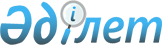 Екінші деңгейдегі банктердің пруденциалдық нормативтерді орындауы жөніндегі есеп беру ережесін бекіту туралы
					
			Күшін жойған
			
			
		
					Қазақстан Республикасы Қаржы нарығын және қаржы ұйымдарын реттеу мен қадағалау агенттігі Басқармасының 2006 жылғы 17 маусымдағы N 136 Қаулысы. Қазақстан Республикасының Әділет министрлігінде 2006 жылғы 14 шілдеде тіркелді. Тіркеу N 4301. Күші жойылды - Қазақстан Республикасы Ұлттық банк Басқармасының 2015 жылғы 8 мамырдағы № 75 қаулысымен      Ескерту. Күші жойылды - ҚР Ұлттық банк Басқармасының 08.05.2015 № 75 (алғашқы ресми жарияланған күнінен кейін күнтізбелік он күн өткен соң қолданысқа енгізіледі) қаулысымен.      "Қаржы рыногы мен қаржылық ұйымдарды мемлекеттік реттеу және қадағалау туралы" Қазақстан Республикасы Заңының 9-бабы 1-тармағының 6) тармақшасына, "Қазақстан Республикасындағы банктер және банк қызметі туралы" Қазақстан Республикасы Заңының 42-бабының 3-тармағына сәйкес, Қазақстан Республикасы Қаржы нарығын және қаржы ұйымдарын реттеу мен қадағалау агенттігінің (бұдан әрі - Агенттік) Басқармасы ҚАУЛЫ ЕТЕДІ: 

      1. Қоса беріліп отырған Екінші деңгейдегі банктердің пруденциалдық нормативтерді орындауы жөніндегі есеп беру ережесі (бұдан әрі - Ереже) бекітілсін. 

      2. Осы қаулы Қазақстан Республикасының Әділет министрлігінде мемлекеттік тіркеуден өткен күннен бастап он төрт күн өткен соң қолданысқа енгізіледі және оның қолданысы 2006 жылғы 1 шілдеден бастап туындаған қатынастарға таратылады. 

      3. Екінші деңгейдегі банктер нормативті белгілеу үшін 2006 жылғы 1 тамыздағы жағдай бойынша Пруденциалдық нормативтерді орындауы жөніндегі есеп беру ережесінің 22-қосымшасына сәйкес 2006 жылғы 1 сәуірдегі жағдай бойынша Қазақстан Республикасы резидент еместерінің алдында қысқа мерзімді міндеттемелердің ең жоғары лимитінің талдамасын береді. 

      4. Стратегия және талдау департаменті (Еденбаев Е.С.): 

      1) Заң департаментімен (Байсынов М.Б.) бірлесіп осы қаулыны Қазақстан Республикасы Әділет министрлігінде мемлекеттік тіркеуден өткізу шараларын қолға алсын; 

      2) осы қаулы Қазақстан Республикасы Әділет министрлігінде мемлекеттік тіркеуден өткен күннен бастап он күндік мерзімде оны Агенттіктің мүдделі бөлімшелеріне, "Қазақстан қаржыгерлерінің қауымдастығы" заңды тұлғалар бірлестігіне, екінші деңгейдегі банктерге жіберсін. 

      5. Халықаралық қатынастар және жұртшылықпен байланыс бөлімі (Пернебаев Т.Ш.) осы қаулыны Қазақстан Республикасының бұқаралық ақпарат құралдарында жариялау шараларын қолға алсын. 

      6. Осы қаулының орындалуын бақылау Агенттік Төрағасының орынбасары Е.Л. Бахмутоваға жүктелсін.       Төраға 

Қазақстан Республикасы Қаржы   

нарығын және қаржы ұйымдарын   

реттеу мен қадағалау агенттігі  

Басқармасының           

2006 жылғы 17 маусымдағы     

N 136 қаулысымен бекітілді    Екінші деңгейдегі банктердің пруденциалдық 

нормативтерді орындауы жөніндегі есеп беру ережесі       «Осы Ереже «Қазақстан Республикасындағы банктер және банк қызметі туралы» 1995 жылғы 31 тамыздағы Қазақстан РеспубликасыныңЗаңына, «Қаржы нарығын және қаржы ұйымдарын мемлекеттік реттеу мен қадағалау туралы» 2003 жылғы 4 шілдедегі Қазақстан РеспубликасыныңЗаңына сәйкес әзірленді және екінші деңгейдегі банктердің (бұдан әрі – банктер) Қазақстан Республикасы Ұлттық Банкінің Қаржы нарығын және қаржы ұйымдарын бақылау мен қадағалау комитетіне (бұдан әрі – уәкілетті орган) банктер сақтауға міндетті пруденциалдық нормативтерді орындауы туралы есептерді ұсыну тәртібін белгілейді.

      Ескерту. Кіріспе жаңа редакцияда - ҚР Ұлттық Банкі Басқармасының 2011.09.30 № 118 (алғашқы ресми жарияланған күнінен бастап күнтізбелік он күн өткен соң қолданысқа енгізіледі) Қаулысымен.



      1. Екінші деңгейдегі банктердің пруденциалдық нормативтерді орындауы туралы банктер мынадай есептіліктерді:



      1) осы Ереженің 1-қосымшасына сәйкес нысан бойынша пруденциалдық нормативтердің орындалуы туралы есепті; 



      2) осы Ереженің 2-қосымшасына сәйкес нысан бойынша кредиттік тәуекел есепке алына отырып мөлшерленген активтер талдамасын;



      3) осы Ереженің 3-қосымшасына сәйкес нысан бойынша кредиттік тәуекел есепке алына отырып мөлшерленген шартты және ықтимал міндеттемелер талдамасын;



      4) осы Ереженің 4-қосымшасына сәйкес нысан бойынша кредиттік тәуекел есепке алына отырып мөлшерленген туынды қаржы құралдары бойынша шартты және ықтимал талаптар талдамасын;



      5) осы Ереженің 5-қосымшасына сәйкес нысан бойынша ерекше пайыздық тәуекел есебінің (валюталар бойынша) талдамасын;



      6) осы Ереженің 6-қосымшасына сәйкес нысан бойынша уақыт аралықтары бойынша ашық позициялардың (валюталар бойынша) бөлінісін;



      7) осы Ереженің 7-қосымшасына сәйкес нысан бойынша жалпы пайыздық тәуекел есебінің (валюталар бойынша) талдамасын;



      8) осы Ереженің 11-қосымшасына сәйкес нысан бойынша бір қарыз алушыға келетін ең жоғарғы тәуекел талдамасын;



      9) осы Ереженiң 11-1-қосымшасына сәйкес нысан бойынша бiр қарыз алушыға келетін (заемшылар бойынша) ең жоғарғы тәуекел талдамасын;



      10) осы Ереженің 12-қосымшасына сәйкес нысан бойынша k4-1 мерзімді өтімділік коэффициентінің талдамасын; 



      11) осы Ереженің 12-1-қосымшасына сәйкес нысан бойынша k4 ағымдағы өтімділік коэффициентінің талдамасын;



      12) осы Ереженің 13-қосымшасына сәйкес нысан бойынша k4-2 мерзімді өтімділік коэффициентінің талдамасын;



      13) осы Ереженің 14-қосымшасына сәйкес нысан бойынша k4-3 мерзімді өтімділік коэффициентінің талдамасын;



      14) осы Ереженің 15-қосымшасына сәйкес нысан бойынша k4-4 мерзімді валюталық өтімділік коэффициентінің талдамасын;



      15) осы Ереженің 16-қосымшасына сәйкес нысан бойынша k4-5 мерзімді валюталық өтімділік коэффициентінің талдамасын;



      16) осы Ереженің 16-1-қосымшасына сәйкес нысан бойынша k4-6 мерзімді валюталық өтімділік коэффициентінің талдамасын;



      17) осы Ереженің 20-қосымшасына сәйкес нысан бойынша әрбір шетел валютасы бойынша валюталық позициялар және аптаның (айдың) әрбір жұмыс күніндегі валюталық нетто-позициялар туралы есепті;



      18) осы Ереженің 20-1-қосымшасына сәйкес нысан бойынша ішкі активтердің орташа айлық шамасының және қаражаттың бір бөлігін ішкі активтерге орналастыру коэффициентінің есебін;



      19) осы Ереженің 20-2-қосымшасына сәйкес нысан бойынша ішкі және өзге міндеттемелердің орташа айлық көлемінің есебін;



      20) осы Ереженің 23-қосымшасына сәйкес нысан бойынша пруденциалдық нормативтерді есептеуге арналған қосымша мәліметтерді ұсынады. 

      Ескерту. 1-тармақ жаңа редакцияда - ҚР Ұлттық Банкі Басқармасының 2012.04.28 № 172 (алғашқы ресми жарияланған күнінен кейін күнтізбелік он күн өткен соң қолданысқа енгізіледі) Қаулысымен.

      2. Осы Ереженің 1, 20-1 және 20-2-қосымшаларында көрсетілген есептер қағаз тасымалдағышта ай сайын, есепті айдан кейінгі айдың жетінші жұмыс күні Астана қаласының уақытымен сағат 18.00-ден кешіктірмей уәкілетті органға ұсынылады.

      Осы Ереженің 2, 3, 4, 5, 6, 7, 11, 11-1, 12, 12-1, 13, 14, 15, 16, 16-1, 20, 23-қосымшаларында көрсетілген есептер электрондық тасымалдағышта ай сайын, есепті айдан кейінгі айдың жетінші жұмыс күні Астана қаласының уақытымен сағат 18.00-ден кешіктірмей уәкілетті органға ұсынылады.

      Осы Ереженің 20-қосымшасында көрсетілген есеп қосымша электрондық тасымалдағышта қағаз тасымалдағыштың растауынсыз есепті аптадан кейінгі аптаның бесінші жұмыс күнінде Астана қаласының уақытымен 18.00-ден кешіктірмей уәкілетті органға ұсынылады.

      Осы Ереженiң 23-қосымшасында көрсетiлген есеп қосымша электрондық тасымалдағышта қағаз тасымалдағыштың растауынсыз есепті күннен кейінгі жетінші жұмыс күні Астана қаласының уақытымен сағат 18.00-ден кешіктірмей уәкілетті органға ұсынылады.

      Осы Ереженiң 1, 2, 3, 4, 5, 6, 7, 11, 11-1, 12, 12-1, 13, 14, 15, 16, 16-1, 20, 20-1, 20-2, 23-қосымшаларында көрсетiлген есептерге есепті күнгі жағдай бойынша қағаз тасымалдағышта банктің бірінші басшысы (ол болмаған кезеңде – оның орнындағы адам), банктің бас бухгалтері қол қояды, мөрмен куәландырылады және банкте сақталады. 

      Банк уәкілетті органның талап етуі бойынша сұрау салуды алған күннен бастап екі жұмыс күннен кешіктірмей белгілі бір күнгі жағдай бойынша есептілікті қағаз тасымалдағышта ұсынады.

      Ескерту. 2-тармақ жаңа редакцияда - ҚР Ұлттық Банкі Басқармасының 2012.04.28 № 172 (алғашқы ресми жарияланған күнінен кейін күнтізбелік он күн өткен соң қолданысқа енгізіледі) Қаулысымен.

      3. Электронды жеткізушідегі есептер ұсынылатын деректердiң құпиялылығын және түзетiлмейтiндiгiн қамтамасыз ететiн криптографиялық қорғау құралдары бар, ақпараттың жеткiзiлуiне кепiлдiк беретiн көлiк жүйесiн пайдалана отырып ұсынылады. 

      Электронды жеткізушіде ұсынылатын деректердің қағаз жеткізушідегі деректермен бірдейлігін банктің бірінші басшысы (ол жоқ болған кезеңде – оның орнындағы адам) және бас бухгалтер қамтамасыз етеді. 

      Ескерту. 3-тармақ жаңа редакцияда - Қазақстан Республикасы Қаржы нарығын және қаржы ұйымдарын реттеу мен қадағалау агенттігі Басқармасының 2008.02.26 N 21 (қолданысқа енгізілу тәртібін 2-тармақтан қараңыз), өзгерту енгізілді -  2010.09.03 N 131 (мемлекеттік тіркелген күннен бастап он төрт күнтізбелік күн өткеннен кейін қолданысқа енгiзiледi) Қаулыларымен. 

      3-1. Пруденциалдық нормативтерді орындау жөніндегі есептер бойынша мәліметтер болмаған жағдайда, тиісті қосымшалар ұсынылмайды. 

      Ескерту. 3-1-тармақпен толықтырылды - Қазақстан Республикасы Қаржы нарығын және қаржы ұйымдарын реттеу мен қадағалау агенттігі Басқармасының 2008.02.26 N 21 (қолданысқа енгізілу тәртібін 2-тармақтан қараңыз) Қаулысымен.

      3-2. Есептілікке өзгерістер және (немесе) толықтырулар енгізу қажеттілігіне байланысты, банк есептілікті ұсынған күннен бастап үш жұмыс күн ішінде уәкілетті органға өзгерістер және (немесе) толықтырулар енгізу қажеттілігінің себептерін түсіндіре отырып жазбаша өтініш ұсынады.

      Банк ұсынған есептілікте толық емес және (немесе) шынайы емес ақпаратты анықтаған кезде уәкілетті орган ол жайында банкке хабарлайды. Банк уәкілетті орган хабарлаған күннен бастап екі жұмыс күнінен кешіктірмей уәкілетті органның ескертулерін ескере отырып пысықталған есептілікті ұсынады.

      Ескерту. 3-2-тармақпен толықтырылды - Қазақстан Республикасы Қаржы нарығын және қаржы ұйымдарын реттеу мен қадағалау агенттігі Басқармасының 2010.09.03 N 131 (мемлекеттік тіркелген күннен бастап он төрт күнтізбелік күн өткеннен кейін қолданысқа енгiзiледi) Қаулысымен.

      4. Есептердегі деректер Қазақстан Республикасының ұлттық валютасы - теңгеде көрсетіледі. 

      5. Есепті жасаған кезде пайдаланатын өлшем бірлігі мың теңгемен белгіленеді. Бес жүз теңгеден кем сома нөлге дейін дөңгелектенеді, ал бес жүз теңгеге тең және одан жоғары сома мың теңгеге дейін дөңгелектенеді. Коэффициенттер үтірден кейін үш белгімен ұсынылады. 

      6. Осы Ережеде реттелмеген мәселелер Қазақстан Республикасының заңнамасында белгіленген тәртіпте шешіледі. 

Екінші деңгейдегі банктердің 

пруденциалдық нормативтерді 

орындауы жөніндегі есеп беру 

ережесінің 1-қосымшасы          Нысан      Ескерту. 1-қосымша жаңа редакцияда - ҚР Ұлттық Банкі Басқармасының 24.12.2012 № 383 (алғашқы ресми жарияланған күнінен кейін күнтізбелік он күн өткен соң қолданысқа енгізіледі), өзгеріс енгізілді - ҚР Ұлттық Банкі Басқармасының 25.02.2013 № 74 (алғашқы ресми жарияланған күнінен кейін күнтізбелік он күн өткен соң қолданысқа енгізіледі) қаулыларымен. 200__ жылғы «___»_______ пруденциалдық

нормативтердің орындалуы туралы есеп

________________________________________

(банктің қысқаша атауы)Бiрiншi басшы (ол болмаған кезеңде – оның орнындағы адам):

________________________________________  ___________________

  (тегі, аты, бар болса – әкесінің аты)          (қолы)

Бас бухгалтер: _________________________________________ 

             (тегі, аты, бар болса – әкесінің аты) (қолы)

Орындаушы: __________  ______________________________________

            (қызметі)   (тегі, аты, бар болса – әкесінің аты)

      ________________   _____________________

           (қолы)           (телефон нөмірі)

Есепке қол қойылған күн 20_____ жылғы «_____» __________

Мөр орны».

Екінші деңгейдегі банктердің 

пруденциалдық нормативтерді 

орындауы жөніндегі есеп беру 

ережесінің 2-қосымшасы    Нысан      Ескерту: 2-қосымшаға өзгертулер енгізілді - ҚР Қаржы нарығын 

және қаржы ұйымдарын реттеу мен қадағалау агенттігі Басқармасының 

2007 жылғы 23 ақпандағы N 46 (қолданысқа енгізілу тәртібін 

2-тармақтан қараңыз), 2007.05.28. N 156 (2007 жылғы 1 шілдеден 

бастап қолданысқа енгізіледі), 2007.10.24. N 243 (қолданысқа 

енгізілу тәртібін 2-тармақтан қараңыз), 2008.02.26 N 21 

(қолданысқа енгізілу тәртібін 2-тармақтан қараңыз), 2008.08.22  N 132 ( қолданысқа енгізілу тәртібін 2-тармақтан қараңыз), 2009.02.27. N 41 (қолданысқа енгізілу тәртібін 2-т. қараңыз), 2009.12.29 N 259 (қолданысқа енгізілу тәртібін 2-т. қараңыз), 2010.09.03 N 131 (мемлекеттік тіркелген күннен бастап он төрт күнтізбелік күн өткеннен кейін қолданысқа енгiзiледi), ҚР Ұлттық Банкі Басқармасының 2012.04.28 № 172 (алғашқы ресми жарияланған күнінен кейін күнтізбелік он күн өткен соң қолданысқа енгізіледі); 24.12.2012 № 383 (алғашқы ресми жарияланған күнінен кейін күнтізбелік он күн өткен соң қолданысқа енгізіледі) Қаулыларымен. 200 жылғы "___"_______ кредиттік тәуекелді

ескергенде мөлшерленген активтердің талдамасы 

          _________________________________________________ 

                     (банктің қысқаша атауы)                                                      (мың теңгемен) Бірінші басшы (ол жоқ болған кезеңде – оның орнындағы адам):

       _______________________________     ________________ 

                 (аты-жөні)                      (қолы) Бас бухгалтер: _______________________     ________________ 

                 (аты-жөні)                       (қолы) Орындаушы: __________________________ __________ __________________ 

               (лауазымы, аты-жөні)     (қолы)    (телефон номері) Есепке қол қойылған күн 200__ жыл "____"_________ 

Мөр орны 

Екінші деңгейдегі банктердің 

пруденциалдық нормативтерді 

орындауы жөніндегі есеп беру 

ережесінің 3-қосымшасы    Нысан      Ескерту: 3-қосымшаға өзгертулер енгізілді - ҚР Қаржы нарығын 

және қаржы ұйымдарын реттеу мен қадағалау агенттігі Басқармасының 

2007.02.23 N 46 (қолданысқа енгізілу тәртібін 2-тармақтан қараңыз), 2008.08.22 N 132 (қолданысқа енгізілу тәртібін  2-тармақтан қараңыз), 2009.02.27. N 41 (қолданысқа енгізілу тәртібін 2-т. қараңыз), 2010.09.03 N 131 (мемлекеттік тіркелген күннен бастап он төрт күнтізбелік күн өткеннен кейін қолданысқа енгiзiледi), ҚР Ұлттық Банкі Басқармасының 2012.04.28 № 172 (алғашқы ресми жарияланған күнінен кейін күнтізбелік он күн өткен соң қолданысқа енгізіледі) Қаулыларымен.    200 жылғы "___"_______ кредиттік тәуекелді ескергенде 

   мөлшерленген шартты және ықтимал міндеттемелер талдамасы 

     _________________________________________________________ 

                        (банктің қысқаша атауы)                                                    (мың теңгемен) Бірінші басшы (ол жоқ болған кезеңде – оның орнындағы адам):

       _______________________________     ________________ 

                 (аты-жөні)                      (қолы) Бас бухгалтер: _______________________     ________________ 

                 (аты-жөні)                       (қолы) Орындаушы: __________________________ __________ __________________ 

               (лауазымы, аты-жөні)     (қолы)    (телефон номері) Есепке қол қойылған күн 200__ жыл "____"____________ 

Мөр орны 

                                       Екінші деңгейдегі банктердің 

                                        пруденциалдық нормативтерді 

                                       орындауы жөніндегі есеп беру 

                                         ережесінің 4-қосымшасыНысан      200__жылғы  "___"_______ кредиттік тәуекелді ескеріп 

     мөлшерленген туынды қаржы құралдары бойынша шартты және 

             мүмкін талаптар мен міндеттемелерді талдау 

           ___________________________________________________ 

                          (банктің қысқаша атауы)      Ескерту. 4-қосымшаға өзгерту енгізілді - ҚР Қаржы нарығын 

және қаржы ұйымдарын реттеу мен қадағалау агенттігі Басқармасының 2010.09.03 N 131 (мемлекеттік тіркелген күннен бастап он төрт күнтізбелік күн өткеннен кейін қолданысқа енгiзiледi), ҚР Ұлттық Банкі Басқармасының 2012.04.28 № 172 (алғашқы ресми жарияланған күнінен кейін күнтізбелік он күн өткен соң қолданысқа енгізіледі) Қаулыларымен.                                                     (мың теңгемен) Бірінші басшы (ол жоқ болған кезеңде – оның орнындағы адам):

       _______________________________     ________________ 

                 (аты-жөні)                      (қолы) Бас бухгалтер: _______________________     ________________ 

                 (аты-жөні)                       (қолы) Орындаушы: __________________________ __________ __________________ 

               (лауазымы, аты-жөні)     (қолы)    (телефон номері) Есепке қол қойылған күн 200__ жылғы "____"____________ 

Мөр орны 

                                       Екінші деңгейдегі банктердің 

                                        пруденциалдық нормативтерді 

                                       орындауы жөніндегі есеп беру 

                                         ережесінің 5-қосымшасыНысан        Ескерту. 5-қосымшаға өзгеру енгізілді - ҚР Қаржы нарығын және қаржы ұйымдарын реттеу мен қадағалау агенттігі Басқармасының 2009.05.29 N 105 (қолданысқа енгізілу тәртібін 2-т. қараңыз),  2010.09.03 N 131 (мемлекеттік тіркелген күннен бастап он төрт күнтізбелік күн өткеннен кейін қолданысқа енгiзiледi), ҚР Ұлттық Банкі Басқармасының 2012.04.28 № 172 (алғашқы ресми жарияланған күнінен кейін күнтізбелік он күн өткен соң қолданысқа енгізіледі) Қаулыларымен.          200__жылғы "___"_______ арнайы проценттік 

        тәуекелдің есебін талдау (валюталар бөлігінде) 

          _________________________________________________ 

                    (банктің қысқаша атауы)                                                         (мың теңге) Бірінші басшы (ол жоқ болған кезеңде – оның орнындағы адам):

       _______________________________     ________________ 

                 (аты-жөні)                      (қолы) Бас бухгалтер: _______________________     ________________ 

                 (аты-жөні)                       (қолы) Орындаушы: __________________________ __________ __________________ 

               (лауазымы, аты-жөні)     (қолы)    (телефон номері) Есепке қол қойылған күн 200__ жылғы "____" ____________ 

Мөрдің орны 

                                       Екінші деңгейдегі банктердің 

                                        пруденциалдық нормативтерді 

                                       орындауы жөніндегі есеп беру 

                                         ережесінің 6-қосымшасыНысан      Ескерту: 6-қосымшаға өзгертулер енгізілді - ҚР Қаржы нарығын 

және қаржы ұйымдарын реттеу мен қадағалау агенттігі Басқармасының 

2007 жылғы 23 ақпандағы N 46 (қолданысқа енгізілу тәртібін 

2-тармақтан қараңыз), 2010.09.03 N 131 (мемлекеттік тіркелген күннен бастап он төрт күнтізбелік күн өткеннен кейін қолданысқа енгiзiледi),  ҚР Ұлттық Банкі Басқармасының 2012.04.28 № 172 (алғашқы ресми жарияланған күнінен кейін күнтізбелік он күн өткен соң қолданысқа енгізіледі) Қаулыларымен.         Ашық позицияларды уақыт интервалы бойынша 

     (валюталар бөлігінде) 200__жылғы "___"_______ бөлу 

                 __________________________________ 

                       (банктің қысқаша атауы)                                                      (мың теңге) Бірінші басшы (ол жоқ болған кезеңде – оның орнындағы адам):

_______________________________     ________________ 

             (фамилиясы және аты)                (қолы) Бас бухгалтер: _______________________     ________________ 

               (фамилиясы және аты)                (қолы) Орындаушы: _____________________________  ________  __________________ 

           (қызметі, фамилиясы және аты)   (қолы)    (телефон номері) Есепке қол қойылған күн 200__ жылғы "____"_________ 

Мөрдің орны 

                                       Екінші деңгейдегі банктердің 

                                        пруденциалдық нормативтерді 

                                       орындауы жөніндегі есеп беру 

                                         ережесінің 7-қосымшасы Нысан      Ескерту. 7-қосымшаға өзгерту енгізілді - ҚР Қаржы нарығын 

және қаржы ұйымдарын реттеу мен қадағалау агенттігі Басқармасының 

2010.09.03 N 131 (мемлекеттік тіркелген күннен бастап он төрт күнтізбелік күн өткеннен кейін қолданысқа енгiзiледi), ҚР Ұлттық Банкі Басқармасының 2012.04.28 № 172 (алғашқы ресми жарияланған күнінен кейін күнтізбелік он күн өткен соң қолданысқа енгізіледі) Қаулыларыымен.          200__жылғы "___"_______ жалпы проценттік 

         тәуекелдің есебін талдау (валюта бөлігінде) 

              ____________________________________ 

                      (банктің қысқаша атауы)                                                    (мың теңгемен) Бірінші басшы (ол жоқ болған кезеңде – оның орнындағы адам):

       _______________________________     ________________ 

             (фамилиясы және аты)                (қолы) Бас бухгалтер: _______________________     ________________ 

               (фамилиясы және аты)                (қолы) Орындаушы: _____________________________  ________  __________________ 

           (қызметі, фамилиясы және аты)   (қолы)    (телефон номері) Есепке қол қойылған күн 200__ жылғы "____"_________ 

Мөрдің орны 

                                       Екінші деңгейдегі банктердің 

                                        пруденциалдық нормативтерді 

                                       орындауы жөніндегі есеп беру 

                                         ережесінің 8-қосымшасы     Базалық активі акция немесе 200__жылғы "___"_______ акция 

индексі болып табылатын акциялардың рыноктық құны мен туынды 

    қаржы құралдарының рыноктық құнының өзгеруіне байланысты 

                     рыноктық тәуекелді талдау 

         _____________________________________________________ 

                          (банктің қысқаша атауы)                                                     (мың теңгемен) Басшы: _______________________________     ________________ 

             (фамилиясы және аты)                (қолы) Бас бухгалтер: _______________________     ________________ 

               (фамилиясы және аты)                (қолы) Орындаушы: _____________________________  ________  __________________ 

           (қызметі, фамилиясы және аты)   (қолы)    (телефон номері) Есепке қол қойылған күн 200__ жылғы "____"_________ 

Мөрдің орны 

                                       Екінші деңгейдегі банктердің 

                                        пруденциалдық нормативтерді 

                                       орындауы жөніндегі есеп беру 

                                         ережесінің 9-қосымшасы        200__жылғы "___"_______ шетел валютасының айырбас 

   бағамының өзгеруіне байланысты рыноктық тәуекелді талдау 

              (қымбат металдардың рыноктық құны) 

       _____________________________________________________ 

                       (банктің қысқаша атауы)                                                      (мың теңгемен) Басшы: _______________________________     ________________ 

             (фамилиясы және аты)                (қолы) Бас бухгалтер: _______________________     ________________ 

               (фамилиясы және аты)                (қолы) Орындаушы: _____________________________  ________  __________________ 

           (қызметі, фамилиясы және аты)   (қолы)    (телефон номері) Есепке қол қойылған күн 200__ жылғы "____"_________ 

Мөрдің орны 

                                       Екінші деңгейдегі банктердің 

                                        пруденциалдық нормативтерді 

                                       орындауы жөніндегі есеп беру 

                                         ережесінің 10-қосымшасы      200__жылғы "___"_______ операциялық тәуекелді талдау 

        _____________________________________________________ 

                        (банктің қысқаша атауы)                                                     (мың теңгемен) Басшы: _______________________________     ________________ 

             (фамилиясы және аты)                (қолы) Бас бухгалтер: _______________________     ________________ 

               (фамилиясы және аты)                (қолы) Орындаушы: _____________________________  ________  __________________ 

           (қызметі, фамилиясы және аты)   (қолы)    (телефон номері) Есепке қол қойылған күн 200__ жылғы "____"_________ 

Мөрдің орны 

                                       Екінші деңгейдегі банктердің 

                                        пруденциалдық нормативтерді 

                                       орындауы жөніндегі есеп беру 

                                         ережесінің 11-қосымшасы Нысан      Ескерту. 11-қосымша жаңа редакцияда - ҚР Ұлттық Банкі Басқармасының ҚР Ұлттық Банкі Басқармасының 24.12.2012 № 383 Қаулысымен (алғашқы ресми жарияланған күнінен кейін күнтізбелік он күн өткен соң қолданысқа енгізіледі) 20 __ жылғы «___» ___________ бір қарыз алушыға келетін ең

жоғары тәуекел талдамасы

________________________________________

(банктің қысқаша атауы)

(мың теңгемен)* Қарыз алушылар бөлігінде талдама ұсыну қажетБiрiншi басшы (ол болмаған кезеңде – оның орнындағы адам):

_________________________________________    ___________________

(тегі, аты, бар болса – әкесінің аты)               (қолы)

Бас бухгалтер: ________________________________     _________

          (тегі, аты, бар болса – әкесінің аты)       (қолы)

Орындаушы: __________   ________________________________________

           (қызметі)     (тегі, аты, бар болса – әкесінің аты)

_________________    _____________________

    (қолы)             (телефон нөмірі)

Есепке қол қойылған күн  20_____ жылғы «_____» __________

Мөр орны

Екiншi деңгейдегi банктердiң

пруденциалдық нормативтердi

орындауы жөнiндегi есеп беру

ережесiнiң 11-1-қосымшасыНысан      Ескерту. 11-1-қосымшамен толықтырылды, өзгеріс енгізілді - ҚР Қаржы нарығын және қаржы ұйымдарын реттеу мен қадағалау агенттігі Басқармасының 2010.09.03 N 131 (мемлекеттік тіркелген күннен бастап он төрт күнтізбелік күн өткеннен кейін қолданысқа енгiзiледi), ҚР Ұлттық Банкі Басқармасының 2012.04.28 № 172 (алғашқы ресми жарияланған күнінен кейін күнтізбелік он күн өткен соң қолданысқа енгізіледі); жаңа редакцияда - ҚР Ұлттық Банкі Басқармасының 24.12.2012 № 383 (алғашқы ресми жарияланған күнінен кейін күнтізбелік он күн өткен соң қолданысқа енгізіледі) Қаулыларымен. 

Бір қарыз алушыға келетін ең жоғары тәуекел талдамасы

 (қарыз алушылар бөлігінде)

___________________________

(банктің қысқаша атауы) 

      Бір қарыз алушының немесе банкпен айрықша қатынастармен байланысты емес өзара байланысты қарыз алушылар тобының Нұсқаулықтың 3-тарауына сәйкес банк алдындағы міндеттемелердің кез келген түрі бойынша жиынтық берешегін талдау

      Банкпен айрықша қатынастармен байланысты барлық қарыз алушылар бойынша тәуекелдер сомасын талдау

      Бір қарыз алушының немесе банкпен айрықша қатынастармен байланысты өзара байланысты қарыз алушылар тобының Нұсқаулықтың 

3-тарауына сәйкес банк алдындағы міндеттемелердің кез келген түрі бойынша жиынтық берешегін талдау

      Нұсқаулықтың 35-1-тармағында көрсетілген тиісті қарыз алушылардың міндеттемелері бойынша бланктік қарыздың, қарыз алушы алдындағы не банктiң ағымдағы және содан кейiнгi екi ай iшiнде қарыз алушыға талаптары туындауы мүмкін үшінші тұлғалардың пайдасына қарыз алушы үшін қамтамасыз етiлмеген шартты мiндеттемелердің, сондай-ақ Қазақстан Республикасының тәуелсiз рейтингiнiң бiр тармағынан төмен болмайтын Standard&Poor's агенттiгiнiң рейтингiсі немесе одан басқа рейтингілік агенттiктердiң бiрiнiң осыған ұқсас деңгейдегi рейтингiсі бар Қазақстан Республикасының резиденттеріне талаптарды және Standard&Poor's агенттiгiнiң «А» рейтингiнен төмен емес рейтингi немесе одан басқа рейтингілік агенттiктердiң бiрiнiң осыған ұқсас деңгейдегi рейтингiсі бар резидент еместерді қоспағанда, Standard & Poor's агенттігінің «А» рейтингісінен төмен емес немесе бір қарыз алушыға немесе өзара байланысты қарыз алушылар тобына қатысты басқа рейтингілік агенттіктердің бірінің осыған ұқсас деңгейдегі рейтингісі бар резидент еместерді қоспағанда, Қазақстан Республикасының оффшор аймақтарда тіркелген немесе азаматтары болып табылатын резидент еместері мiндеттемелерiнің ең жоғарғы сомасын талдау

      Әрқайсысының мөлшері банктің меншікті капиталының 10 пайызынан асатын банктің бір қарыз алушыға келетін тәуекелдерінің жиынтық сомасын талдау

      Стресті активтер қоры» акционерлік қоғамының арнайы қаржы компаниясына берілген секьюритилендірілген кредиттердің және (немесе) «Проблемалық кредиттер қоры» акционерлік қоғамына берілген кредиттердің ең көп сомасын талдау.

      Бас банктің күмәнді және үмітсіз активтерін иеленетін еншілес ұйымдарға берілген күмәнді және үмітсіз активтердің ең көп сомасын талдауБiрiншi басшы (ол болмаған кезеңде – оның орнындағы адам):

_______________________________________   ___________________

  (тегі, аты, бар болса – әкесінің аты)          (қолы)

Бас бухгалтер: ___________________________________   ______ 

              (тегі, аты, бар болса – әкесінің аты)  (қолы)Орындаушы: __________  ________________________________________

            (қызметі)   (тегі, аты, бар болса – әкесінің аты)

      _______________   ________________________

           (қолы)           (телефон нөмірі)

Есепке қол қойылған күн 20_____ жылғы «_____» __________

Мөр орны.

                                       Екінші деңгейдегі банктердің 

                                        пруденциалдық нормативтерді 

                                       орындауы жөніндегі есеп беру 

                                         ережесінің 12-қосымшасыНысан       Ескерту. 12-қосымша жаңа редакцияда - ҚР Қаржы нарығын 

және қаржы ұйымдарын реттеу мен қадағалау агенттігі Басқармасының 

2008.02.26 N 21 (қолданысқа енгізілу тәртібін 2-тармақтан қараңыз) Қаулысымен, өзгерту енгізілді - ҚР Қаржы нарығын және қаржы ұйымдарын реттеу мен қадағалау агенттігі Басқармасының 2010.09.03 N 131 (мемлекеттік тіркелген күннен бастап он төрт күнтізбелік күн өткеннен кейін қолданысқа енгiзiледi), ҚР Ұлттық Банкі Басқармасының 2012.04.28 № 172 (алғашқы ресми жарияланған күнінен кейін күнтізбелік он күн өткен соң қолданысқа енгізіледі) Қаулыларымен.          200__ жылғы "___" _______ жағдай бойынша 

         k4-1 мерзімді өтімділік коэффициентін талдау 

       ________________________________________________ 

                   (банктің қысқаша атауы) Бірінші басшы (ол жоқ болған кезеңде – оның орнындағы адам):

               ___________________________________ ________________ 

                      (фамилиясы және аты)             (қолы) 

Бас бухгалтер: ___________________________________ ________________ 

                      (фамилиясы және аты)             (қолы) 

Орындаушы: ______________________________ ________ ________________ 

           (қызметі, фамилиясы және аты)   (қолы)  (телефон нөмірі) 

Есепке қол қойылған күн 200__ жылғы "____" _________. Мөрдің орны 

Екінші деңгейдегі банктердің 

пруденциалдық нормативтерді 

орындауы жөніндегі есеп беру 

ережесінің 12-1-қосымшасы          Ескерту. 12-1-қосымшамен толықтырылды - ҚР Қаржы нарығын 

және қаржы ұйымдарын реттеу мен қадағалау агенттігі Басқармасының 

2009.02.27. N 41 (қолданысқа енгізілу тәртібін 2-т. қараңыз), өзгерту енгізілді - 2009.05.29. N 105 (қолданысқа енгізілу тәртібін 2-т. қараңыз), 2010.09.03 N 131 (мемлекеттік тіркелген күннен бастап он төрт күнтізбелік күн өткеннен кейін қолданысқа енгiзiледi), ҚР Ұлттық Банкі Басқармасының 2012.04.28 № 172 (алғашқы ресми жарияланған күнінен кейін күнтізбелік он күн өткен соң қолданысқа енгізіледі) Қаулыларымен. 20__ жылғы "____" ________ k4 ағымдағы өтімділік коэффициентін талдау 

                   ___________________________ 

                      (банктің қысқаша атауы)       Жоғары өтімді активтердің орташа айлық шамасының талдамасы               (мың теңгемен)       Жұмыс күндерінің саны 

      Жиынтығы: жоғары өтімді активтердің орташа айлық шамасы         Талап етілгенге дейінгі міндеттемелердің орташа айлық шамасын талдау       (мың теңгемен)       Жұмыс күндердің саны 

      Жиынтығы: талап етілгенге дейінгі міндеттемелердің орташа айлық шамасы       Бірінші басшы (ол жоқ болған кезеңде – оның орнындағы адам)

           _______________________ ____________ 

               (тегі және аты)        (қолы) 

      Бас бухгалтер _______________________ ____________ 

                        (тегі және аты)        (қолы) 

      Орындаушы __________________________ __________ _____________                     (қызметі, тегі және аты)   (қолы)  (телефон нөмірі) 

      Есепке қол қою күні 200___ жылғы "_____" ________. 

      Мөрге арналған орын 

                                       Екінші деңгейдегі банктердің 

                                        пруденциалдық нормативтерді 

                                       орындауы жөніндегі есеп беру 

                                         ережесінің 13-қосымшасыНысан      Ескерту: 13-қосымша жаңа редакцияда - ҚР Қаржы нарығын 

және қаржы ұйымдарын реттеу мен қадағалау агенттігі Басқармасының 

2008.02.26 N 21 (қолданысқа енгізілу тәртібін 2-тармақтан қараңыз), өзгерту енгізілді - 2010.09.03 N 131 (мемлекеттік тіркелген күннен бастап он төрт күнтізбелік күн өткеннен кейін қолданысқа енгiзiледi), ҚР Ұлттық Банкі Басқармасының 2012.04.28 № 172 (алғашқы ресми жарияланған күнінен кейін күнтізбелік он күн өткен соң қолданысқа енгізіледі) Қаулыларымен.          200__ жылғы "___" _______  жағдай бойынша 

        k4-2 мерзімді өтімділік коэффициентін талдау        ______________________________________________ 

                   (банктің қысқаша атауы) Бірінші басшы (ол жоқ болған кезеңде – оның орнындағы адам):

               ___________________________________ ________________ 

                       (фамилиясы және аты)             (қолы) 

Бас бухгалтер: ___________________________________ ________________ 

                       (фамилиясы және аты)             (қолы) 

Орындаушы: ______________________________ ________ ________________ 

            (қызметі, фамилиясы және аты)  (қолы)  (телефон нөмірі) 

Есепке қол қойылған күн 200__ жылғы "____" _________. Мөрдің орны 

                                       Екінші деңгейдегі банктердің 

                                        пруденциалдық нормативтерді 

                                       орындауы жөніндегі есеп беру 

                                         ережесінің 14-қосымшасыНысан      Ескерту: 14-қосымша жаңа редакцияда - ҚР Қаржы нарығын 

және қаржы ұйымдарын реттеу мен қадағалау агенттігі Басқармасының 

2008.02.26 N 21 (қолданысқа енгізілу тәртібін 2-тармақтан қараңыз), өзгерту енгізілді - 2010.09.03 N 131 (мемлекеттік тіркелген күннен бастап он төрт күнтізбелік күн өткеннен кейін қолданысқа енгiзiледi), ҚР Ұлттық Банкі Басқармасының 2012.04.28 № 172 (алғашқы ресми жарияланған күнінен кейін күнтізбелік он күн өткен соң қолданысқа енгізіледі) Қаулыларымен.             200__ жылғы "___" _______  жағдай бойынша 

            k4-3 мерзімді өтімділік коэффициентін талдау           ________________________________________________ 

                     (банктің қысқаша атауы) Бірінші басшы (ол жоқ болған кезеңде – оның орнындағы адам):

               _________________________________ ________________ 

                    (фамилиясы және аты)              (қолы) 

Бас бухгалтер: _________________________________ ________________ 

                    (фамилиясы және аты)              (қолы) 

Орындаушы:_____________________________ ________ ________________ 

          (қызметі, фамилиясы және аты)  (қолы)  (телефон нөмірі) 

Есепке қол қойылған күн 200__ жылғы "____" _________. Мөрдің орны 

                                       Екінші деңгейдегі банктердің 

                                        пруденциалдық нормативтерді 

                                       орындауы жөніндегі есеп беру 

                                         ережесінің 15-қосымшасыНысан      Ескерту: 15-қосымша жаңа редакцияда - ҚР Қаржы нарығын 

және қаржы ұйымдарын реттеу мен қадағалау агенттігі Басқармасының 

2008.02.26 N 21 (қолданысқа енгізілу тәртібін 2-тармақтан қараңыз), өзгерту енгізілді - 2010.09.03 N 131 (мемлекеттік тіркелген күннен бастап он төрт күнтізбелік күн өткеннен кейін қолданысқа енгiзiледi), ҚР Ұлттық Банкі Басқармасының 2012.04.28 № 172 (алғашқы ресми жарияланған күнінен кейін күнтізбелік он күн өткен соң қолданысқа енгізіледі) Қаулыларымен.            200__ жылғы "___" _______  жағдай бойынша 

     k4-4 мерзімді валюталық өтімділік коэффициентін талдау 

    (жиынтығында Standard&Poor's агенттігінің "А"-дан төмен 

        емес тәуелсіз рейтингі бар немесе басқа рейтинг 

     агенттіктерінің біреуінің осындай деңгейдегі рейтингі 

      бар елдердің шетел валюталары, және "Eуpo" валютасы 

     бойынша және жоғарыда аталған рейтинг агенттіктерінің 

       "A"-дан төмен тәуелсіз рейтингі бар немесе тиісті 

             рейтингтік бағасы жоқ елдердің шетел 

                валюталары бойынша бөлігінде)                     ______________________________ 

                        (банктің қысқаша атауы) Бірінші басшы (ол жоқ болған кезеңде – оның орнындағы адам):

               ________________________________ ________________ 

                    (фамилиясы және аты)            (қолы) 

Бас бухгалтер: ________________________________ ________________ 

                    (фамилиясы және аты)            (қолы) 

Орындаушы:____________________________ ________ ________________ 

          (қызметі, фамилиясы және аты) (қолы)  (телефон нөмірі) 

Есепке қол қойылған күн 200__ жылғы "____" _________. Мөрдің орны 

                                       Екінші деңгейдегі банктердің 

                                        пруденциалдық нормативтерді 

                                       орындауы жөніндегі есеп беру 

                                         ережесінің 16-қосымшасы Нысан      Ескерту: 16-қосымша жаңа редакцияда - ҚР Қаржы нарығын 

және қаржы ұйымдарын реттеу мен қадағалау агенттігі Басқармасының 

2008.02.26 N 21 (қолданысқа енгізілу тәртібін 2-тармақтан қараңыз), өзгерту енгізілді - 2010.09.03 N 131 (мемлекеттік тіркелген күннен бастап он төрт күнтізбелік күн өткеннен кейін қолданысқа енгiзiледi), ҚР Ұлттық Банкі Басқармасының 2012.04.28 № 172 (алғашқы ресми жарияланған күнінен кейін күнтізбелік он күн өткен соң қолданысқа енгізіледі) Қаулыларымен.            200__ жылғы "___" _______  жағдай бойынша 

      k4-5 мерзімді валюталық өтімділік коэффициентін талдау 

(жиынтығында Standard&Poor's агенттігінің "А"-дан төмен емес 

  тәуелсіз рейтингі бар немесе басқа рейтинг агенттіктерінің 

   біреуінің осындай деңгейдегі рейтингі бар елдердің шетел 

    валюталары, және "Eуpo" валютасы бойынша және жоғарыда 

    аталған рейтинг агенттіктерінің "A"-дан төмен тәуелсіз 

  рейтингі бар немесе тиісті рейтингтік бағасы жоқ елдердің 

             шетел валюталары бойынша бөлігінде)                     ____________________________ 

                      (банктің қысқаша атауы) Бірінші басшы (ол жоқ болған кезеңде – оның орнындағы адам):

                       ___________________________ ________________ 

                           (фамилиясы және аты)         (қолы) 

Бас бухгалтер: _______________________ ________________ 

                 (фамилиясы және аты)       (қолы) 

Орындаушы: ____________________________ ________ __________________ 

          (қызметі, фамилиясы және аты)   (қолы)  (телефон нөмірі) 

Есепке қол қойылған күн 200__ жылғы "____" _________. Мөрдің орны 

                                       Екінші деңгейдегі банктердің 

                                        пруденциалдық нормативтерді 

                                       орындауы жөніндегі есеп беру 

                                          ережесінің 16-1-қосымшасыНысан       Ескерту: 16-1-қосымшамен толықтырылды - ҚР Қаржы нарығын 

және қаржы ұйымдарын реттеу мен қадағалау агенттігі Басқармасының 

2008.02.26 N 21 (қолданысқа енгізілу тәртібін 2-тармақтан қараңыз), өзгерту енгізілді - 2010.09.03 N 131 (мемлекеттік тіркелген күннен бастап он төрт күнтізбелік күн өткеннен кейін қолданысқа енгiзiледi), ҚР Ұлттық Банкі Басқармасының 2012.04.28 № 172 (алғашқы ресми жарияланған күнінен кейін күнтізбелік он күн өткен соң қолданысқа енгізіледі) Қаулыларымен.          200__ жылғы "___" _______  жағдай бойынша 

      k4-6 мерзімді валюталық өтімділік коэффициентін талдау 

   (жиынтығында Standard&Poor's агенттігінің "А"-дан төмен емес 

    тәуелсіз рейтингі бар немесе басқа рейтинг агенттіктерінің 

     біреуінің осындай деңгейдегі рейтингі бар елдердің шетел 

  валюталары, және "Eуpo" валютасы бойынша және жоғарыда аталған 

      рейтинг агенттіктерінің "A"-дан төмен тәуелсіз рейтингі 

      бар немесе тиісті рейтингтік бағасы жоқ елдердің шетел 

                   валюталары бойынша бөлігінде)                    ______________________________ 

                       (банктің қысқаша атауы) Бірінші басшы (ол жоқ болған кезеңде – оның орнындағы адам):

               ________________________________ ________________ 

                     (фамилиясы және аты)            (қолы) 

Бас бухгалтер: ________________________________ ________________ 

                     (фамилиясы және аты)            (қолы) 

Орындаушы: ___________________________ ________ ________________ 

          (қызметі, фамилиясы және аты) (қолы)  (телефон нөмірі) 

Есепке қол қойылған күн 200__ жылғы "____" _________. Мөрдің орны 

                                       Екінші деңгейдегі банктердің 

                                        пруденциалдық нормативтерді 

                                       орындауы жөніндегі есеп беру 

                                         ережесінің 17-қосымшасы       Ескерту. 17-қосымшаға өзгерту енгізілді - ҚР Қаржы нарығын 

және қаржы ұйымдарын реттеу мен қадағалау агенттігі Басқармасының 

2007.10.24. N 243 (қолданысқа енгізілу тәртібін 2-тармақтан 

қараңыз), 2008.02.26 N 21 (қолданысқа енгізілу тәртібін 2-тармақтан қараңыз) Қаулыларымен.            200__жылғы "___"_______ активтердің және 

        міндеттемелердің мерзімдерін салыстыру кестесі 

             ___________________________________________ 

                      (банктің қысқаша атауы)                                                    (мың теңгемен) Басшы: _______________________________     ________________ 

                 (аты-жөні)                      (қолы) Бас бухгалтер: _______________________     ________________ 

                 (аты-жөні)                       (қолы) Орындаушы: __________________________ __________ __________________ 

               (лауазымы, аты-жөні)     (қолы)    (телефон номері) Есепке қол қойылған күн 200__ жылғы "____"_________ 

Мөрдің орны Активтер мен міндеттемелердің мерзімдерін салыстыру кестесін 

толтыру жөніндегі түсініктеме       Әрбiр актив (мiндеттемелер) үшiн активтердің және міндеттемелердің мерзімдерін салыстыру кестесін толтыру кезiнде ең аз мерзiм қарастырылады, ол мерзiм аяқталғаннан кейiн банк дебиторлар мен корреспонденттердiң мiндеттемелерiн орындауын талап етуге құқылы (клиенттердiң талаптарын орындайды). 1-жолға Нұсқаулыққа сәйкес жоғары өтімді активтер мен талап ету бойынша міндеттемелердің, оның ішінде есептеуді жүзеге асырудың мерзімі белгіленбеген міндеттемелердің мөлшерін есептеуге алынатын банктің активтері мен міндеттемелері, сондай-ақ банктерден алынған "овернайт" заемдары және бір түнге банктерден тартылған салымдар, кредитордың міндеттемелерді мерзімінен бұрын өтеуді талап етудің шартсыз құқығымен мерзімді міндеттемелер, оның ішінде банктердің мерзімді және шартты депозиттері жазылады. Активтер мен шартты міндеттемелер, қалыптасқан арнайы провизияларды шегеріп, алынады. Активтер, мiндеттемелер және шартты мiндеттемелер бағандары бойынша 1-ден 5-жолға дейiнгi деректер өсу қорытындысы бойынша толтырылады. 5 және 6-жолдардың сомасы "Жиынтығы" жолына жазылады, ол банк балансының деректерімен салыстырылады. Баланс бойынша активтердің жиынтығы жолымен "Активтер" бағанындағы "Жиынтығы" жолы бойынша пайда болған алшақтық банктің қаржылық емес активтерінің сомасына сәйкес келеді. Баланс бойынша міндеттемелердің жиынтық жолымен "Міндеттемелер" бағанындағы "Жиынтығы" жолы бойынша пайда болған алшақтық қалыптасқан арнайы провизиялардың және қаржылық емес міндеттемелердің сомасына сәйкес келеді. 

                                       Екінші деңгейдегі банктердің 

                                        пруденциалдық нормативтерді 

                                       орындауы жөніндегі есеп беру 

                                         ережесінің 18-қосымшасы       Ескерту. 18-қосымшаға өзгерту енгізілді - ҚР Қаржы нарығын 

және қаржы ұйымдарын реттеу мен қадағалау агенттігі Басқармасының 

2007.10.24. N 243 (қолданысқа енгізілу тәртібін 2-тармақтан 

қараңыз), 2008.02.26 N 21 (қолданысқа енгізілу тәртібін 2-тармақтан 

қараңыз) Қаулыларымен.      200__жылғы "___"_______ шетел валютасында активтердің 

      және міндеттемелердің мерзімдерін салыстыру кестесі 

                   __________________________________ 

                         (банктің қысқаша атауы)                                                    (мың теңгемен) Басшы: _______________________________     ________________ 

                 (аты-жөні)                      (қолы) Бас бухгалтер: _______________________     ________________ 

                 (аты-жөні)                       (қолы) Орындаушы: __________________________ __________ __________________ 

               (лауазымы, аты-жөні)     (қолы)    (телефон номері) Есепке қол қойылған күн 200__ жылғы "____"_________ 

Мөрдің орны Шетел валютасындағы активтер мен міндеттемелердің 

  мерзімдерін салыстыру кестесін толтыру жөніндегі түсініктеме       Шетел валютасындағы активтер мен мiндеттемелердің мерзiмдерiн салыстыру кестесiн толтыру кезiнде шетел валютасындағы әрбiр актив (мiндеттемелер) үшiн ең аз мерзiм қарастырылады, ол мерзiм аяқталғаннан кейiн банк дебиторлар мен корреспонденттердiң мiндеттемелерiн орындауын талап етуге құқылы (клиенттердiң талаптарын орындайды). 1-жолға Нұсқаулыққа сәйкес жоғары өтімді активтер мен талап ету бойынша міндеттемелердің, оның ішінде есептеуді жүзеге асырудың мерзімі белгіленбеген міндеттемелердің мөлшерін есептеуге алынатын банктің шетел валютасындағы активтері мен міндеттемелері, сондай-ақ банктерден алынған "овернайт" заемдары және бір түнге банктерден тартылған салымдар, кредитордың міндеттемелерді мерзімінен бұрын өтеуді талап етудің шартсыз құқығымен мерзімді міндеттемелер, оның ішінде банктердің мерзімді және шартты депозиттері жазылады. Активтер мен шартты міндеттемелер, шетел валютасында жіктелген активтер мен жіктелген шартты міндеттемелерге құрылған, қалыптасқан арнайы провизияларды шегеріп, алынады. 

      1-7-жолдар толтырылады, оның iшiнде жеке шет мемлекеттердiң (шет мемлекеттер топтарының) мынадай валюталары бөлiгiнде: 

      Standard & Poor's агенттiгiнiң "А"-дан төмен емес тәуелсiз рейтингi бар елдердiң немесе басқа рейтинг агенттiктерiнiң бiреуiнiң осындай деңгейдегi рейтингi бар елдердiң шетел валютасында, және "Eуpo" валютасында; 

      Standard & Poor's агенттiгiнiң "В"-дан "А"-ға дейiнгi тәуелсiз рейтингi бар елдердiң немесе басқа рейтинг агенттiктерiнiң бiреуiнiң осындай деңгейдегi рейтингi бар елдердiң шетел валютасында; 

      Standard & Poor's агенттiгiнiң "В"-дан төмен тәуелсiз рейтингi бар елдердiң немесе басқа рейтинг агенттiктерiнiң бiреуiнiң осындай деңгейдегi рейтингi бар елдердiң және сәйкес рейтинг бағасы жоқ елдердiң шетел валютасында. 

      Активтер, мiндеттемелер және шартты мiндеттемелер бағандары бойынша 1-ден 5-жолға дейiнгi деректер өсу жиынтығы бойынша толтырылады. 5 және 6-жолдардың сомасы 7-жолдағы "Жиынтығына" жазылады. Баланс бойынша активтердің жиынтық жолымен "Шетел валютасында активтер" бағанындағы "Жиынтығы" жолы бойынша пайда болған алшақтық банктің ұлттық валютадағы активтері мен шетел валютасындағы қаржылық емес активтерінің сомасына сәйкес келеді. Баланс бойынша міндеттемелердің жиынтық жолымен "Шетел валютасында міндеттемелер" бағанындағы "Жиынтығы" жолы бойынша пайда болған алшақтық қалыптасқан арнайы провизиялардың, ұлттық валютадағы міндеттемелердің және шетел валютасындағы қаржылық емес міндеттемелердің сомасына сәйкес келеді. 

                                       Екінші деңгейдегі банктердің 

                                        пруденциалдық нормативтерді 

                                       орындауы жөніндегі есеп беру 

                                         ережесінің 19-қосымшасы       Ескерту. 19-қосымшаға өзгерту енгізілді - ҚР Қаржы нарығын 

және қаржы ұйымдарын реттеу мен қадағалау агенттігі Басқармасының 

2007.10.24. N 243 (қолданысқа енгізілу тәртібін 2-тармақтан 

қараңыз), 2008.02.26 N 21 (қолданысқа енгізілу тәртібін 2-тармақтан 

қараңыз) Қаулыларымен.      200__жылғы "___"_______ ұлттық валютамен активтердің 

      және міндеттемелердің мерзімдерін салыстыру кестесі 

                 ___________________________________ 

                        (банктің қысқаша атауы)                                                        (мың теңгемен) Басшы: _______________________________     ________________ 

                 (аты-жөні)                      (қолы) Бас бухгалтер: _______________________     ________________ 

                 (аты-жөні)                       (қолы) Орындаушы: __________________________ __________ __________________ 

               (лауазымы, аты-жөні)     (қолы)    (телефон номері) Есепке қол қойылған күн 200__ жылғы "____"_________ 

Мөрдің орны  Ұлттық валютадағы активтер мен мiндеттемелердің мерзiмдерiн 

салыстыру кестесiн толтыру жөнiндегi түсiндiрме       Ұлттық валютадағы активтер мен мiндеттемелердің мерзiмдерiн салыстыру кестесiн толтыру кезiнде ұлттық валютадағы әрбiр актив (мiндеттемелер) үшiн ең аз мерзiм қарастырылады, ол мерзiм аяқталғаннан кейiн банк дебиторлар мен корреспонденттердiң мiндеттемелерiн орындауын талап етуге құқылы (клиенттердiң талаптарын орындайды). 1-жолға Нұсқаулыққа сәйкес жоғары өтімді активтер мен талап ету бойынша міндеттемелердің, оның ішінде есептеуді жүзеге асырудың мерзімі белгіленбеген міндеттемелердің мөлшерін есептеуге алынатын банктің ұлттық валютадағы активтері мен міндеттемелері, сондай-ақ банктерден алынған "овернайт" заемдары және бір түнге банктерден тартылған салымдар, кредитордың міндеттемелерді мерзімінен бұрын өтеуді талап етудің шартсыз құқығымен мерзімді міндеттемелер, оның ішінде банктердің мерзімді және шартты депозиттері жазылады. Активтер мен шартты міндеттемелер, ұлттық валютада жіктелген активтер мен жіктелген шартты міндеттемелерге құрылған, қалыптасқан арнайы провизияларды шегеріп, алынады. 

      Активтер, мiндеттемелер және ықтимал (шартты) мiндеттемелер бағандары бойынша 1-ден 5-жолға дейiнгi деректер өсу қорытындысы бойынша толтырылады. 5 және 6-жолдардың сомасы 7-жолдағы "Жиынтығына" жазылады, ол банк балансының деректерімен салыстырылады. Баланс бойынша активтердің қорытынды жолымен "Ұлттық валютамен активтер" бағанындағы "Жиынтығы" жолы бойынша пайда болған алшақтық банктің шетел валютасындағы активтері мен ұлттық валютадағы қаржылық емес активтерінің сомасына сәйкес келеді. Баланс бойынша міндеттемелердің жиынтық жолымен "Ұлттық валютамен міндеттемелер" бағанындағы "Жиынтығы" жолы бойынша пайда болған алшақтық қалыптасқан арнайы провизиялардың, шетел валютасындағы міндеттемелердің және ұлттық валютадағы қаржылық емес міндеттемелердің сомасына сәйкес келеді. 

                                       Екінші деңгейдегі банктердің 

                                        пруденциалдық нормативтерді 

                                       орындауы жөніндегі есеп беру 

                                         ережесінің 20-қосымшасы Нысан      Ескерту: 20-қосымшаға өзгертулер енгізілді - ҚР Қаржы нарығын 

және қаржы ұйымдарын реттеу мен қадағалау агенттігі Басқармасының 

2007 жылғы 23 ақпандағы N 46 (қолданысқа енгізілу тәртібін 

2-тармақтан қараңыз), 2010.09.03 N 131 (мемлекеттік тіркелген күннен бастап он төрт күнтізбелік күн өткеннен кейін қолданысқа енгiзiледi), ҚР Ұлттық Банкі Басқармасының 2012.04.28 № 172 (алғашқы ресми жарияланған күнінен кейін күнтізбелік он күн өткен соң қолданысқа енгізіледі), 25.02.2013 № 74 (алғашқы ресми жарияланған күнінен кейін күнтізбелік он күн өткен соң қолданысқа енгізіледі) қаулыларымен.        200__  жылғы "___" _____________ жағдай бойынша 

        аптаның (айдың) әрбір жұмыс күні үшін әрбір шетел 

           валютасы бойынша валюталық позициялар немесе 

             тазартылған қымбат металл және валюталық 

                     нетто-позиция туралы есеп 

              ___________________________________________ 

                          (банктің қысқаша атауы)                                                       (мың теңгемен) кестенің жалғасы   Нормативтерді есептеудің соңғы есепті күніндегі банктің меншікті 

капиталының шамасы: _______________________________________________ 

Жеке шет мемлекеттердің (шет мемлекеттер топтарының) валюталары 

бойынша ашық валюталық позицияның белгіленген ең жоғары мөлшері: 

Валюталық нетто-позицияның белгіленген ең жоғары мөлшері 

___________________________________________________________________ Бірінші басшы (ол жоқ болған кезеңде – оның орнындағы адам):

       _______________________________     ________________ 

                 (аты-жөні)                      (қолы) Бас бухгалтер: _______________________     ________________ 

                 (аты-жөні)                       (қолы) Орындаушы: __________________________ __________ __________________ 

               (лауазымы, аты-жөні)     (қолы)    (телефон номері) Есепке қол қойылған күн 200__ жылғы "____"_________ 

Мөрдің орны 

Әрбір шетел валютасы мен валюталық нетто-позиция бойынша

валюталық позициялар туралы есепті толтыру жөніндегі

түсініктеме

      1. Сәйкес халықаралық қаржылық есептелік стандарттарына сәйкес резервтерді шегергенде баланс шоттарында есепке алынған шетел валютасында талаптар мен міндеттемелер көрінеді.



      2. «Баланстан тыс шоттар бойынша талаптар жиынтығы» және «Баланстан тыс шоттар бойынша міндеттемелер жиынтығы» ұяшықтарында банк жүргізген хеджирленген мәмілелер, оның ішінде халықаралық қаржылық есептелік стандарттарына сәйкес қалыптастырылған резервтерді шегергендегі, жеткізілмейтін мәмілелер сомасын есепке ала отырып, шетел валютасында шартты талаптар мен міндеттемелер көрсетіледі. 



      3. «Талап жиынтығы» және «Міндеттемелер жиынтығы» ұяшықтарында «позиция» бағаны бойынша есепті кезеңнің әрбір жұмыс күніндегі барлық шетел валюталары бойынша нетто-позиция көрсетіледі. 



      4. Жеке шет мемлекеттердің (шет мемлекеттер топтарының) валюталары бойынша ашық позициялар мөлшерлері жөніндегі немесе белгіленген ең жоғары мөлшерлерден асып кететін валюталық нетто-позиция жөніндегі деректер қызыл түспен бөлінеді.

Екінші деңгейдегі банктердің  

пруденциалдық нормативтерді   

орындауы жөніндегі есеп беру  

ережесінің 20-1-қосымшасы          Ескерту. 20-1-қосымшамен толықтырылды - ҚР Ұлттық Банкі Басқармасының 2012.04.28 № 172 (алғашқы ресми жарияланған күнінен кейін күнтізбелік он күн өткен соң қолданысқа енгізіледі) Қаулысымен.      _______________________________________

банктің атауы 20 __ жылғы «___» ___________ арналған ішкі активтердің орташа

айлық мөлшерінің және қаражаттың бір бөлігін ішкі активтерге

орналастыру коэффициентінің есебіБір айдағы жұмыс күндерінің саны ________________________________Ішкі активтердің орташа айлық мөлшері    __________________________Ішкі және өзге міндеттемелердің орташа айлық мөлшері ______________ Бiрiншi басшы (ол жоқ болған кезеңде – оның орнындағы адам):

_________________________________________        ___________________

(тегі, аты, бар болса - әкесiнiң аты)                 (қолы)

Бас бухгалтер: ________________________________   ___________________

          (тегі, аты, бар болса - әкесiнiң аты)        (қолы)

Орындаушы:    _____________    ____________________________________

                (лауазымы)    (тегі, аты, бар болса - әкесiнiң аты)

                __________________    _____________________

                     (қолы)              (телефон нөмірі)

Есепке қол қойылған күні 20 __ жылғы «____» _____________ 

Мөр орны

Екінші деңгейдегі банктердің  

пруденциалдық нормативтерді   

орындауы жөніндегі есеп беру  

ережесінің 20-2-қосымшасы    Нысан      Ескерту. 20-2-қосымшамен толықтырылды - ҚР Ұлттық Банкі Басқармасының 2012.04.28 № 172 (алғашқы ресми жарияланған күнінен кейін күнтізбелік он күн өткен соң қолданысқа енгізіледі) Қаулысымен.________________________________________

 банктің атауы 20 __ жылғы «____» _____________ арналған 

ішкі және өзге міндеттемелердің орташа айлық мөлшерінің 

есебі Бiрiншi басшы (ол жоқ болған кезеңде – оның орнындағы адам):

_________________________________________    ___________________

  (тегі, аты, бар болса - әкесiнiң аты)            (қолы)

Бас бухгалтер: ______________________________   ___________________

        (тегі, аты, бар болса - әкесiнiң аты)       (қолы)

Орындаушы:    _____________    ____________________________________

               (лауазымы)     (тегі, аты, бар болса - әкесiнiң аты)

                 __________________    _____________________

                      (қолы)             (телефон нөмірі)

Есепке қол қойылған күні 20 __ жылғы «____» _____________ 

Мөр орны    

                                       Екінші деңгейдегі банктердің 

                                        пруденциалдық нормативтерді 

                                       орындауы жөніндегі есеп беру 

                                         ережесінің 21-қосымшасы      200__жылғы"___"_______  негізгі құрал-жабдықтар мен 

  басқа да қаржылық емес активтерге банк инвестицияларының 

                ең жоғары мөлшерінің талдамасы 

                    ____________________________ 

                       (банктің қысқаша атауы)                                                     (мың теңгемен) Басшы: _______________________________     ________________ 

                 (аты-жөні)                      (қолы) Бас бухгалтер: _______________________     ________________ 

                 (аты-жөні)                       (қолы) Орындаушы: __________________________ __________ __________________ 

               (лауазымы, аты-жөні)     (қолы)    (телефон номері) Есепке қол қойылған күн 200__ жылғы "____"_________ 

Мөрдің орны 

                                       Екінші деңгейдегі банктердің 

                                        пруденциалдық нормативтерді 

                                       орындауы жөніндегі есеп беру 

                                         ережесінің 22-қосымшасы       Ескерту: 22-қосымша жаңа редакцияда - ҚР Қаржы нарығын 

және қаржы ұйымдарын реттеу мен қадағалау агенттігі Басқармасының 

2007.02.23. N 46 (қолданысқа енгізілу тәртібін 2-тармақтан қараңыз), 

өзгерту енгізілді - 2007.05.28. N 156 (2007 жылғы 1 шілдеден бастап 

қолданысқа енгізіледі), 2007.27.08. N 225 (қолданысқа енгізілу 

тәртібін 2-тармақтан қараңыз), 2008.02.26 N 21 (қолданысқа енгізілу 

тәртібін 2-тармақтан қараңыз), 2008.11.28 N 198 (қолданысқа енгізілу тәртібін 2-тармақтан қараңыз), 2009.02.27. N 41 (қолданысқа енгізілу тәртібін 2-т. қараңыз), 2009.05.29 N 105 (қолданысқа енгізілу тәртібін 2-т. қараңыз), 2009.12.29 N 259 (қолданысқа енгізілу тәртібін 2-т. қараңыз) Қаулыларымен.      200__ жылғы "___"_______ Қазақстан Республикасының 

  резидент еместері алдындағы міндеттемелеріне банктердің 

       капиталдандыру коэффициентерінің мағынасын ашу 

     _____________________________________________________ 

                    (банктің қысқаша атауы)                                              (мың теңгемен) Басшы: ______________________________    __________________ 

          (фамилиясы және аты)                 (қолы) Бас бухгалтер:______________________________  __________________ 

                 (фамилиясы және аты)             (қолы) Орындаушы: ______________________________    __________________ 

           (лауазымы, фамилиясы және аты)          (қолы) 

             ____________________ 

              (телефонның нөмірі) Есепке қол қойылған күн 200__ жылғы "__" ______ 

Мөрге арналған орын 

                                       Екінші деңгейдегі банктердің 

                                        пруденциалдық нормативтерді 

                                       орындауы жөніндегі есеп беру 

                                         ережесінің 23-қосымшасы       Ескерту: 23-қосымша жаңа редакцияда - ҚР Ұлттық Банкі Басқармасының 2012.04.28 № 172 (алғашқы ресми жарияланған күнінен кейін күнтізбелік он күн өткен соң қолданысқа енгізіледі); өзгеріс енгізілді -  ҚР Ұлттық Банкі Басқармасының 24.12.2012 № 383 (алғашқы ресми жарияланған күнінен кейін күнтізбелік он күн өткен соң қолданысқа енгізіледі), 25.02.2013 № 74 (алғашқы ресми жарияланған күнінен кейін күнтізбелік он күн өткен соң қолданысқа енгізіледі), 26.07.2013 № 204 (қолданысқа енгізілу тәртібін 2-т. қараңыз) қаулыларымен. 200__ жылғы «___»_______ пруденциалдық нормативтерді

есептеуге арналған қосымша мәліметтер 

 _____________________________________________________ 

 (банктің қысқаша атауы)                                                     (мың теңгемен) 

Ескерту:

* Шет мемлекеттерінің тізбесі:

1) Андорра Княздігі;

2) Антигуа және Барбуда мемлекеті;

3) Багам арладарының Достастығы;

4) Барбадос мемлекеті;

5) Бахрейн мемлекеті;

6) Белиз мемлекеті;

7) Бруней Даруссалам мемлекеті;

8) Вануату Республикасы;

9) Гватемала Республикасы;

10) Гренада мемлекеті;

11) Джибути Республикасы;

12) Доминикан Республикасы;

13) Индонезия Республикасы;

14) Испания (Канар аралдарының аумағы бөлігінде ғана);

15) Кипр Республикасы;

16) Қытай Халық Республикасы (Аомынь (Макао) және Сянган

  (Гонконг) арнайы әкiмшiлiк аудандарының аумақтары бөлiгiнде ғана);

17) Ислам Федеральдық Комор аралдары Республикасы

18) Коста-Рика Республикасы;

19) Малайзия (Лабуан анклавының аумағы бөлiгiнде ғана);

20) Либерия Республикасы;

21) Лихтенштейн Князьдігі;

22) Маврикий Республикасы;

23) Португалия (Мадейра аралдарының аумағы бөлігінде ғана);

24) Мальдив Республика;

25) Мальта Республикасы;

26) Маршалл аралдары Республикасы;

27) Монако Князьдігі;

28) Мьянма Одағы;

29) Науру Республикасы;

30) Нидерланд (Аруба аралының аумағы және Антиль аралдарының тәуелдi

аумақтары бөлiгiнде ғана);

31) Нигерия Федеративтiк Республикасы;

32) Жаңа Зеландия (Кука және Ниуэ аралдарының аумағы бөлігінде ғана);

33) Бiрiккен Араб Әмiрлiгi (Дубай қаласының аумағы бөлiгiнде ғана);

34) Палау Республикасы;

35) Республика Панама Республикасы;

36) Самоа Тәуелсiз Мемлекетi;

37) Сейшель аралдары Республикасы;

38) Сент-Винсент және Гренадины мемлекеті;

39) Сент-Китс және Невис Федерациясы;

40) Сент-Люсия мемлекеті;

41) Ұлыбритания мен Солтүстiк Ирландияның Бiрiккен Корольдiгi

   (мынадай аумақтары бөлiгiнде ғана):

Ангилья аралдары;

Бермуд аралдары;

Британдық Виргин аралдары;

Гибралтар;

Кайман аралдары;

Монтсеррат аралы;

Теркс және Кайкос аралдары;

Мэн аралы;

Норманд аралдары (Гернси, Джерси, Сарк, Олдерни аралдары);

42) Америка Құрама Штаттары (Американдық Виргин аралдарының, Гуам

аралының және Пуэрто-Рико Достастығы аумақтары бөлiгiнде ғана);

43) Тонга корольдігі;

44) Филиппин Республикасы;

45) Шри-Ланка Демократиялық Республикасы.Бiрiншi басшы (ол жоқ болған кезеңде – оның орнындағы адам):

____________________________________________        _______________

(тегі, аты, бар болса - әкесiнiң аты)                  (қолы)Бас бухгалтер: __________________________________   _______________

            (тегі, аты, бар болса - әкесiнiң аты)       (қолы)Орындаушы:    _____________    ____________________________________

               (лауазымы)     (тегі, аты, бар болса - әкесiнiң аты)

                 __________________    _____________________

                     (қолы)               (телефон нөмірі)

Есепке қол қойылған күні 20 __ жылғы «____» _____________ 

Мөр орны
					© 2012. Қазақстан Республикасы Әділет министрлігінің «Қазақстан Республикасының Заңнама және құқықтық ақпарат институты» ШЖҚ РМК
				АтауыСомасы1231Жарғылық капитал2Қосымша капитал 3Өткен жылдардың бөлінбеген таза кірісі4Өткен жылдардың кірісі есебінен қалыптастырылған қорлар, резервтер5Материалдық емес активтер6Ағымдағы жылдың шығыны7Өткен жылдардың шығыны8Алып тасталды - ҚР Ұлттық Банкі Басқармасының 25.02.2013 № 74 (алғашқы ресми жарияланған күнінен кейін күнтізбелік он күн өткен соң қолданысқа енгізіледі) қаулысымен.91-деңгейдегі аралық капитал жиынтығы101-деңгейдегі капитал есебіне енгізілетін мерзімсіз қаржы құралдары, сондай-ақ артықшылық берілген акциялар111-деңгейдегі капитал жиынтығы12Ағымдағы жылдың бөлінбеген таза кірісі13Қайта құрылымдау аяқталған қаржы жылында алынған ағымдағы жылдың кірістері14Қайта құрылымдау аясында шығарылған (сатып алынған) қаржы құралдары бойынша шығыстар15Алып тасталды - ҚР Ұлттық Банкі Басқармасының 25.02.2013 № 74 (алғашқы ресми жарияланған күнінен кейін күнтізбелік он күн өткен соң қолданысқа енгізіледі) қаулысымен.16Негізгі құрал-жабдықтар мен бағалы қағаздарды қайта бағалау17Алып тасталды - ҚР Ұлттық Банкі Басқармасының 25.02.2013 № 74 (алғашқы ресми жарияланған күнінен кейін күнтізбелік он күн өткен соң қолданысқа енгізіледі) қаулысымен.17-1Кастодиан шартының талаптары негізінде қабылданған инвестицияланбаған қаражат қалдығын шегергендегі тәуекелді ескеріп, саралауға жатқызылатын активтер сомасының 1,25 пайызынан аспайтын кредиттік тәуекелдердің серпінді резервтерінің мөлшері182-деңгейдегі капитал есебіне енгізілетін мерзімсіз қаржы құралдары, сондай-ақ артықшылық берілген акциялар19Қазақстан Республикасы Қаржы нарығын және қаржы ұйымдарын реттеу мен қадағалау агенттігі Басқармасының 2005 жылғы 30 қыркүйектегі № 358 қаулысымен бекітілген Екінші деңгейдегі банктер үшін пруденциалдық нормативтер есеп айырысуларының нормативтік мәні мен әдістемесі туралы нұсқаулықтың 11- және 12-тармақтарына сәйкес (Қазақстан Республикасының нормативтік құқықтық актілерді мемлекеттік тіркеу тізілімінде 2005 жылғы 7 қарашада № 3924 тіркелген) (бұдан әрі - Нұсқаулық) банктің сатып алған меншікті реттелген борышын шегергендегі, оның бөлігі бірінші деңгейдегі капитал сомасының 50% пайызынан аспайтын сомамен 2-ші деңгейдегі капиталға енгізілетін банктің реттелген борышы 202-деңгейдегі капитал жиынтығы21Нұсқаулықтың 14-тармағына сәйкес 3-деңгейдегі реттелген борыш22Нұсқаулықтың 11 және 12-тармақтарына сәйкес бөлігі 2-деңгейдегі капиталға енгізілмеген, банктің құны төленген меншікті реттелген борышын шегергендегі 2-деңгейдегі капиталға енгізілетін банктің реттелген борышы 233-деңгейдегі капитал жиынтығы24Нарықтық тәуекелді жабуға арналған 1-деңгейдегі капитал бөлігі25Меншікті капиталға енгізілетін 3-деңгейдегі капитал жиынтығы26Банктің акцияларға инвестициялары және Нұсқаулықтың 3-тармағына сәйкес заңды тұлғаның реттелген борышы27Меншікті капитал жиынтығы28Активтер29Кредиттік тәуекелді ескере отырып мөлшерленген активтер жиынтығы30Кастодиан шартының талаптары негізінде қабылданған қаражаттың инвестицияланбаған қалдықтары31Кредиттік тәуекелді ескере отырып мөлшерленген шартты және ықтимал міндеттемелер жиынтығы32Кредиттік тәуекелді ескере отырып мөлшерленген туынды қаржы құралдарының жиынтығы33Айрықша пайыздық тәуекел34Жалпы пайыздық тәуекел35Сыйақы ставкасының өзгеруіне байланысты нарықтық тәуекел жиынтығы36Айрықша тәуекел37Жалпы тәуекел38Базалық активі акциялар немесе акциялардың индексі болып табылатын акциялардың нарықтық құнының және туынды қаржы құралдарының нарықтық құнының өзгеруіне байланысты нарықтық тәуекел жиынтығы39Шетел валюталарының айырбас бағамының (қымбат металдардың нарықтық құнының) өзгеруіне байланысты нарықтық тәуекел жиынтығы40Нұсқаулықтың 31-тармағына сәйкес жылдық жалпы кірістің орташа шамасы41Операциялық тәуекел42Активтер және шартты және ықтимал талап етулер мен нарықтық тәуекел ескеріліп есептелген міндеттемелер43Меншікті капитал жеткіліктілігінің коэффициенті (k1-1)44Меншікті капитал жеткіліктілігінің коэффициенті (k1-2)45Меншікті капитал жеткіліктілігінің коэффициенті (k2)46Бір қарыз алушының немесе банкпен айрықша қатынастармен байланысты емес өзара байланысты қарыз алушылар тобының Нұсқаулықтың 3-тарауына сәйкес банк алдындағы міндеттемелердің кез келген түрі бойынша жиынтық берешегі47Банкпен айрықша қатынастармен байланысты емес бір қарыз алушыға келетін тәуекелдің ең жоғары мөлшерінің коэффициенті - (k3)48Бір қарыз алушының немесе банкпен айрықша қатынастармен байланысты өзара байланысты қарыз алушылар тобының Нұсқаулықтың 3-тарауына сәйкес банк алдындағы міндеттемелердің кез келген түрі бойынша жиынтық берешегі49Банкпен айрықша қатынастармен байланысты бір қарыз алушыға (қарыз алушылар тобына) келетін тәуекелдің ең жоғары мөлшерінің коэффициенті - (k3.1)50Банкпен айрықша қатынастармен байланысты барлық қарыз алушылар бойынша тәуекелдер сомасы51Банкпен айрықша қатынастармен байланысты қарыз алушылар бойынша тәуекелдер сомасының коэффициенті (Ро)52Нұсқаулықтың 35-1-тармағында көрсетілген тиісті қарыз алушылардың міндеттемелері бойынша бланктік қарыздың, қарыз алушы алдындағы не банктiң ағымдағы және содан кейiнгi екi ай iшiнде қарыз алушыға талаптары туындауы мүмкін үшінші тұлғалардың пайдасына қарыз алушы үшін қамтамасыз етiлмеген шартты мiндеттемелердің, сондай-ақ Қазақстан Республикасының тәуелсiз рейтингiнiң бiр тармағынан төмен болмайтын Standard & Poor's агенттiгiнiң рейтингiсі немесе Fitch немесе Moody's Investors Service агенттiктерінiң (бұдан әрі – басқа рейтингілік агенттiктер) осыған ұқсас деңгейдегi рейтингiсі бар Қазақстан Республикасының резиденттеріне талаптарды және Standard & Poor's агенттiгiнiң «А» рейтингiнен төмен емес рейтингi немесе одан басқа рейтингілік агенттiктердiң бiрiнiң осыған ұқсас деңгейдегi рейтингiсі бар резидент еместерді қоспағанда, Standard & Poor's агенттігінің «А» рейтингісінен төмен емес немесе бір қарыз алушыға немесе өзара байланысты қарыз алушылар тобына қатысты басқа рейтингілік агенттіктердің бірінің осыған ұқсас деңгейдегі рейтингісі бар резидент еместерді қоспағанда, Қазақстан Республикасының оффшор аймақтарда тіркелген немесе азаматтары болып табылатын резидент еместері мiндеттемелерiнің ең жоғарғы сомасы53Бланктік кредиттің ең жоғары мөлшерінің коэффициенті (Бк)54Әрқайсысының мөлшері банктің меншікті капиталының 10 пайызынан асатын банктің бір қарыз алушыға келетін тәуекелдерінің жиынтық сомасы55Әрқайсысының мөлшері меншікті капиталдың 10%-ынан асатын бір қарыз алушыға келетін тәуекелдердің жиынтық сомасының коэффициенті (Рк)56«Стресті активтер қоры» акционерлік қоғамының арнайы қаржы компаниясына берілген секьюритилендірілген кредиттердің жиынтық сомасы, «Проблемалық кредиттер қоры» акционерлік қоғамына берілген кредиттердің жиынтық сомасы57«Стресті активтер қоры» акционерлік қоғамының арнайы қаржы компаниясына берілген секьюритилендірілген кредиттердің және «Проблемалық кредиттер қоры» акционерлік қоғамына берілген кредиттердің ең жоғары сомасының коэффициенті58Бас банктің күмәнді және үмітсіз активтерін иеленетін еншілес ұйымдарға берілген күмәнді және үмітсіз активтердің жиынтық сомасы59Бас банктің күмәнді және үмітсіз активтерін иеленетін еншілес ұйымдарға берілген күмәнді және үмітсіз активтердің жиынтық сомасының коэффициенті60Нұсқаулықтың 43, 44-2-тармақтарына сәйкес өтімділігі жоғары активтер61Талап етілгенге дейінгі міндеттемелер62k4 ағымдағы өтімділік коэффициенті63Нұсқаулықтың 44-1, 44-2-тармақтарына сәйкес жеті күнге дейін қоса алғанда өтелгенге дейінгі қалған мерзімімен мерзімді міндеттемелер64k4-1 өтімділік коэффициенті65Өтімділігі жоғары активтерді қоса алғанда, Нұсқаулықтың 44, 44-2-тармақтарына сәйкес бір айға дейін қоса алғанда өтелгенге дейінгі қалған мерзімімен өтімді активтер 66Нұсқаулықтың 44-1, 44-2-тармақтарына сәйкес бір айға дейін қоса алғанда өтелгенге дейінгі қалған мерзімімен мерзімді міндеттемелер67k4-2 өтімділік коэффициенті68Өтімділігі жоғары активтерді қоса алғанда, Нұсқаулықтың 44, 44-2-тармақтарына сәйкес үш айға дейін қоса алғанда өтелгенге дейінгі қалған мерзімімен өтімді активтер69Нұсқаулықтың 44-1, 44-2-тармақтарына сәйкес үш айға дейін қоса алғанда өтелгенге дейінгі қалған мерзімімен мерзімді міндеттемелер70k4-3 өтімділік коэффициенті71k4-4 мерзімді валюталық өтімділік коэффициентін есептеуге арналған активтер1) Standard&Poor's агенттігінің «А»-дан төмен емес тәуелсіз рейтингі бар немесе басқа рейтингілік агенттіктердің бірінің осындай деңгейдегі рейтингісі бар елдердің шетел валюталары және «Eуpo» валютасы бойынша (жиынтығында валюталардың осы тобы бойынша соманы/коэффициентті көрсете отырып):722) Standard&Poor's агенттігінің «A»-дан төмен тәуелсіз рейтингі бар немесе басқа рейтингілік агенттіктердің бірінің осыған ұқсас деңгейіндегі рейтингісі бар немесе тиісті рейтингілік бағасы жоқ елдердің шетел валюталары бойынша:72(валюта түрі көрсетіледі)72(валюта түрі көрсетіледі)72k4-4 мерзімді валюталық өтімділік коэффициентін есептеуге арналған міндеттемелер731) Standard&Poor's агенттігінің «А»-дан төмен емес тәуелсіз рейтингі бар немесе басқа рейтингілік агенттіктердің бірінің осындай деңгейдегі рейтингісі бар елдердің шетел валюталары және «Eуpo» валютасы бойынша (жиынтығында валюталардың осы тобы бойынша соманы/коэффициентті көрсете отырып):732) Standard&Poor's агенттігінің «A»-дан төмен тәуелсіз рейтингі бар немесе басқа рейтингілік агенттіктердің бірінің осыған ұқсас деңгейіндегі рейтингісі бар немесе тиісті рейтингілік бағасы жоқ елдердің шетел валюталары бойынша:73(валюта түрі көрсетіледі)73(валюта түрі көрсетіледі)73k4-4 мерзімді валюталық өтімділік коэффициенті741) Standard&Poor's агенттігінің «А»-дан төмен емес тәуелсіз рейтингі бар немесе басқа рейтингілік агенттіктердің бірінің осындай деңгейдегі рейтингісі бар елдердің шетел валюталары және «Eуpo» валютасы бойынша (жиынтығында валюталардың осы тобы бойынша соманы/коэффициентті көрсете отырып):742) Standard&Poor's агенттігінің «A»-дан төмен тәуелсіз рейтингі бар немесе басқа рейтингілік агенттіктердің бірінің осыған ұқсас деңгейіндегі рейтингісі бар немесе тиісті рейтингілік бағасы жоқ елдердің шетел валюталары бойынша:74(валюта түрі көрсетіледі)74(валюта түрі көрсетіледі)74k4-5 мерзімді валюталық өтімділік коэффициентін есептеуге арналған активтер751) Standard&Poor's агенттігінің «А»-дан төмен емес тәуелсіз рейтингі бар немесе басқа рейтингілік агенттіктердің бірінің осындай деңгейдегі рейтингісі бар елдердің шетел валюталары және «Eуpo» валютасы бойынша (жиынтығында валюталардың осы тобы бойынша соманы/коэффициентті көрсете отырып):752) Standard&Poor's агенттігінің «A»-дан төмен тәуелсіз рейтингі бар немесе басқа рейтингілік агенттіктердің бірінің осыған ұқсас деңгейіндегі рейтингісі бар немесе тиісті рейтингілік бағасы жоқ елдердің шетел валюталары бойынша:75(валюта түрі көрсетіледі)75(валюта түрі көрсетіледі)75k4-5 мерзімді валюталық өтімділік коэффициентін есептеуге арналған міндеттемелер761) Standard&Poor's агенттігінің «А»-дан төмен емес тәуелсіз рейтингі бар немесе басқа рейтингілік агенттіктердің бірінің осындай деңгейдегі рейтингісі бар елдердің шетел валюталары және «Eуpo» валютасы бойынша (жиынтығында валюталардың осы тобы бойынша соманы/коэффициентті көрсете отырып):762) Standard&Poor's агенттігінің «A»-дан төмен тәуелсіз рейтингі бар немесе басқа рейтингілік агенттіктердің бірінің осыған ұқсас деңгейіндегі рейтингісі бар немесе тиісті рейтингілік бағасы жоқ елдердің шетел валюталары бойынша:76(валюта түрі көрсетіледі)76(валюта түрі көрсетіледі)76k4-5 мерзімді валюталық өтімділік коэффициенті771) Standard&Poor's агенттігінің «А»-дан төмен емес тәуелсіз рейтингі бар немесе басқа рейтингілік агенттіктердің бірінің осындай деңгейдегі рейтингісі бар елдердің шетел валюталары және «Eуpo» валютасы бойынша (жиынтығында валюталардың осы тобы бойынша соманы/коэффициентті көрсете отырып):772) Standard&Poor's агенттігінің «A»-дан төмен тәуелсіз рейтингі бар немесе басқа рейтингілік агенттіктердің бірінің осыған ұқсас деңгейіндегі рейтингісі бар немесе тиісті рейтингілік бағасы жоқ елдердің шетел валюталары бойынша:77(валюта түрі көрсетіледі)77(валюта түрі көрсетіледі)77k4-6 мерзімді валюталық өтімділік коэффициентін есептеуге арналған активтер1)Standard&Poor's агенттігінің «А»-дан төмен емес тәуелсіз рейтингі бар немесе басқа рейтингілік агенттіктердің бірінің осындай деңгейдегі рейтингісі бар елдердің шетел валюталары және «Eуpo» валютасы бойынша (жиынтығында валюталардың осы тобы бойынша соманы/коэффициентті көрсете отырып):2)Standard&Poor's агенттігінің «A»-дан төмен тәуелсіз рейтингі бар немесе басқа рейтингілік агенттіктердің бірінің осыған ұқсас деңгейіндегі рейтингісі бар немесе тиісті рейтингілік бағасы жоқ елдердің шетел валюталары бойынша:(валюта түрі көрсетіледі)(валюта түрі көрсетіледі)78k4-6 мерзімді валюталық өтімділік коэффициентін есептеуге арналған міндеттемелер1)Standard&Poor's агенттігінің «А»-дан төмен емес тәуелсіз рейтингі бар немесе басқа рейтингілік агенттіктердің бірінің осындай деңгейдегі рейтингісі бар елдердің шетел валюталары және «Eуpo» валютасы бойынша (жиынтығында валюталардың осы тобы бойынша соманы/коэффициентті көрсете отырып):2)Standard&Poor's агенттігінің «A»-дан төмен тәуелсіз рейтингі бар немесе басқа рейтингілік агенттіктердің бірінің осыған ұқсас деңгейіндегі рейтингісі бар немесе тиісті рейтингілік бағасы жоқ елдердің шетел валюталары бойынша:(валюта түрі көрсетіледі)(валюта түрі көрсетіледі)79k4-6 мерзімді валюталық өтімділік коэффициенті1)Standard&Poor's агенттігінің «А»-дан төмен емес тәуелсіз рейтингі бар немесе басқа рейтингілік агенттіктердің бірінің осындай деңгейдегі рейтингісі бар елдердің шетел валюталары және «Eуpo» валютасы бойынша (жиынтығында валюталардың осы тобы бойынша соманы/коэффициентті көрсете отырып):2)Standard&Poor's агенттігінің «A»-дан төмен тәуелсіз рейтингі бар немесе басқа рейтингілік агенттіктердің бірінің осыған ұқсас деңгейіндегі рейтингісі бар немесе тиісті рейтингілік бағасы жоқ елдердің шетел валюталары бойынша:(валюта түрі көрсетіледі)(валюта түрі көрсетіледі)80Негізгі құрал-жабдықтарға және басқа қаржылық емес активтерге банк инвестициялары81Банк инвестицияларының ең жоғары мөлшерінің коэффициенті - (k6)82Резидент еместер алдындағы қысқа мерзімді міндеттемелер 83Резидент еместер алдындағы қысқа мерзімді міндеттемелердің ең жоғары лимитінің коэффициенті84k8 коэффициенті есебіне енгізілетін резидент еместер алдындағы міндеттемелер85Қазақстан Республикасының резиденті еместер алдындағы міндеттемелерге банктерді капиталдандыру коэффициенті (k8)86k9 коэффициенті есебіне енгізілетін резидент еместер алдындағы міндеттемелер және борыштық бағалы қағаздар87Қазақстан Республикасының резиденті еместер алдындағы міндеттемелерге банктерді капиталдандыру коэффициенті (k9)88Қаражат бөлігін ішкі активтерге орналастыру коэффициентіN Баптардың атауы Сомасы Тәуекел дәрежесі процентпен Есепке сомасы 1 2 3 4 5 I топ 
1 Қолма-қол теңге 0 2 Standard & Poor's агенттігінің "АА"-дан кем емес тәуелсіз рейтингі бар немесе басқа рейтинг агенттіктерінің бірінің осыған ұқсас деңгейіндегі рейтингінен кем емес рейтингі бар елдің шетелдік қолма-қол валютасы  0 3 Тазартылған қымбат металдар 0 4 Қазақстан Республикасының Үкіметіне берілген заемдар 0 5 Standard & Poor's агенттігінің "АА"-дан кем емес тәуелсіз рейтингі бар немесе басқа рейтинг агенттіктерінің бірінің осыған ұқсас деңгейіндегі рейтингінен кем емес рейтингі бар елдердің орталық үкіметтеріне берілген заемдар 0 6 Ұлттық Банкке берілген заемдар 0 7 Standard & Poor's агенттігінің "АА"-дан кем емес тәуелсіз рейтингі бар немесе басқа рейтинг агенттіктерінің бірінің осыған ұқсас деңгейіндегі рейтингінен кем емес рейтингі бар елдердің орталық банктеріне берілген заемдар 0 8 Standard & Poor's агенттігінің "АА"-дан кем емес борыштық рейтингі бар немесе басқа рейтинг агенттіктерінің бірінің осыған ұқсас деңгейіндегі рейтингі бар халықаралық қаржы ұйымдарына берілген заемдар 0 9 Ұлттық Банктегі салымдар 0 10 Standard & Poor's агенттігінің "АА"-дан кем емес тәуелсіз рейтингі бар немесе басқа рейтинг агенттіктерінің бірінің осыған ұқсас деңгейіндегі рейтингінен кем емес рейтингі бар елдердің орталық банктеріндегі салымдар 0 11 Standard & Poor's агенттігінің "АА"-дан кем емес борыштық рейтингі бар немесе басқа рейтинг агенттіктерінің бірінің осыған ұқсас деңгейіндегі рейтингі бар халықаралық қаржы ұйымдарындағы салымдар 0 12 Қазақстан Республикасы Үкіметінің дебиторлық берешегі 0 13 Қазақстан Республикасының жергілікті билік органдарының бюджетке салықтары мен басқа төлемдер туралы дебиторлық берешегі 0 14 Қазақстан Республикасының  Үкіметі мен Ұлттық Банк шығарған Қазақстан Республикасының мемлекеттік бағалы қағаздары   0 14-1 «Самұрық-Қазына» ұлттық әл-ауқат қоры», «Проблемалық кредиттер қоры» акционерлік қоғамдары шығарған бағалы қағаздар0 15 Standard & Poor's агенттігінің "АА"-дан кем емес тәуелсіз рейтингі бар немесе басқа рейтинг агенттіктерінің бірінің осыған ұқсас деңгейіндегі рейтингі бар шет мемлекеттердің орталық үкіметтері шығарған мемлекеттік мәртебесі бар бағалы қағаздар 0 16 Standard & Poor's агенттігінің "АА"-дан кем емес борыштық рейтингі бар немесе басқа рейтинг агенттіктерінің бірінің осыған ұқсас деңгейіндегі рейтингі бар халықаралық қаржы ұйымдары шығарған бағалы қағаздар 0 17 І-тәуекел тобына енгізілген активтер бойынша есептелген сыйақы 0 II топ 
18 Standard & Poor's агенттігінің "АА"-дан төмен тәуелсіз рейтингі бар немесе басқа рейтинг агенттіктерінің бірінің осыған ұқсас деңгейіндегі рейтингі бар және тиісті рейтингтік бағасы жоқ елдердің шетелдік қолма-қол валютасы 20 19 Standard & Poor's агенттігінің "А"+дан "А-" дейінгі тәуелсіз рейтингі бар немесе басқа рейтинг агенттіктерінің бірінің осыған ұқсас деңгейіндегі рейтингі бар елдердің орталық үкіметтеріне берілген заемдар  20 20 Standard & Poor's агенттігінің "А"+дан "А-" дейінгі тәуелсіз рейтингі бар немесе басқа рейтинг агенттіктерінің бірінің осыған ұқсас деңгейіндегі рейтингі бар елдердің орталық банктеріне берілген заемдар 20 21 Standard & Poor's агенттігінің "А"+дан "А-" дейінгі борыштық рейтингі бар немесе басқа рейтинг агенттіктерінің бірінің осыған ұқсас деңгейіндегі рейтингі бар халықаралық қаржы ұйымдарына берілген заемдар 20 22 Қазақстан Республикасының жергілікті билік органдарына берілген заемдар 20 23 Standard & Poor's агенттігінің "АА-" кем емес тәуелсіз рейтингі бар немесе басқа рейтинг агенттіктерінің бірінің осыған ұқсас деңгейіндегі рейтингі бар елдердің жергілікті билік органдарына берілген заемдар 20 24 Standard & Poor's агенттігінің "АА-" кем емес борыштық рейтингі бар немесе басқа рейтинг агенттіктерінің бірінің осыған ұқсас деңгейіндегі рейтингі бар ұйымдарға берілген заемдар 20 25 Standard & Poor's агенттігінің "А"+дан "А-" дейінгі тәуелсіз рейтингі бар немесе басқа рейтинг агенттіктерінің бірінің осыған ұқсас деңгейіндегі рейтингі бар елдердің орталық банктеріндегі салымдар 20 26 Standard & Poor's агенттігінің "А"+дан "А-" дейінгі борыштық рейтингі бар немесе басқа рейтинг агенттіктерінің бірінің осыған ұқсас деңгейіндегі рейтингі бар халықаралық қаржы ұйымдарындағы салымдар  20 27 Standard & Poor's агенттігінің "АА-" кем емес борыштық  рейтингі бар немесе басқа рейтинг агенттіктерінің бірінің осыған ұқсас деңгейіндегі рейтингі бар ұйымдардағы салымдар  20 28 І-тәуекел тобына жатқызылған дебиторлық берешектен басқа Қазақстан Республикасының жергілікті билік органдарының дебиторлық берешегі 20 29 Standard & Poor's агенттігінің "АА-" кем емес борыштық  рейтингі бар немесе басқа рейтинг агенттіктерінің бірінің осыған ұқсас деңгейіндегі рейтингі бар ұйымдардың дебиторлық берешегі   20 30 Standard & Poor's агенттігінің "А"+дан "А-" дейінгі тәуелсіз рейтингі бар немесе басқа рейтинг агенттіктерінің бірінің осыған ұқсас деңгейіндегі рейтингі бар елдердің орталық үкіметтері шығарған мемлекеттік мәртебесі бар бағалы қағаздар 20 31 Standard & Poor's агенттігінің "А"+дан "А-" дейінгі борыштық рейтингі бар немесе басқа рейтинг агенттіктерінің бірінің осыған ұқсас деңгейіндегі рейтингі бар халықаралық қаржы ұйымдары шығарған бағалы қағаздар 20 32 Қазақстан Республикасының жергілікті билік органдары шығарған бағалы қағаздар 20 33 Standard & Poor's агенттігінің "АА-" кем емес тәуелсіз   рейтингі бар немесе басқа рейтинг агенттіктерінің бірінің осыған ұқсас деңгейіндегі рейтингі бар елдердің жергілікті билік органдары шығарған бағалы қағаздар 20 34 Standard & Poor's агенттігінің "АА-" кем емес борыштық   рейтингі бар немесе басқа рейтинг агенттіктерінің бірінің осыған ұқсас деңгейіндегі рейтингі бар ұйымдар шығарған бағалы қағаздар 20 34-1 Банк баланста ұстап тұрған және Standard & Рооr's агенттігінің "ААА"-дан "АА-" дейін кредит рейтингі бар немесе басқа рейтинг агенттіктерінің бірінің осыған ұқсас деңгейіндегі рейтингі бар немесе Standard & Рооr's агенттігінің ұлттық шәкілі бойынша "kzААА"-дан "kzАА-" дейінгі рейтингтік бағасы бар немесе басқа рейтинг агенттіктерінің бірінің ұлттық шәкілі бойынша осыған ұқсас деңгейіндегі рейтингі бар секьюритилендіру позициялары 20 35 "Қазақстан ипотекалық компаниясы" акционерлік қоғамы шығарған борыштық бағалы қағаздар 20 36 ІІ-тәуекел тобына енгізілген активтер бойынша есептелген сыйақы 20 III топ 
37 Тазартылмаған қымбат металдар 50 38 Standard & Poor's агенттігінің "ВВВ+"-дан "ВВВ-" дейінгі тәуелсіз рейтингі бар немесе басқа рейтинг агенттіктерінің бірінің осыған ұқсас деңгейіндегі рейтингі бар елдердің орталық үкіметтеріне берілген заемдар 50 39 Standard & Poor's агенттігінің "ВВВ+"-дан "ВВВ-" дейінгі тәуелсіз рейтингі бар немесе басқа рейтинг агенттіктерінің бірінің осыған ұқсас деңгейіндегі рейтингі бар елдердің орталық банктеріне берілген заемдар 50 40 Standard & Poor's агенттігінің "ВВВ+"-дан "ВВВ-" дейінгі борыштық рейтингі бар немесе басқа рейтинг агенттіктерінің бірінің осыған ұқсас деңгейіндегі рейтингі бар халықаралық қаржы ұйымдарына берілген заемдар 50 41 Standard & Poor's агенттігінің "А"+дан "А-" дейінгі тәуелсіз рейтингі бар немесе басқа рейтинг агенттіктерінің бірінің осыған ұқсас деңгейіндегі рейтингі бар елдердің жергілікті билік органдарына берілген заемдар 50 42 Standard & Poor's агенттігінің "А"+дан "А-" дейінгі борыштық рейтингі бар немесе басқа рейтинг агенттіктерінің бірінің осыған ұқсас деңгейіндегі рейтингі бар ұйымдарға берілген заемдар 50 43 Мына жағдайға тиісті ипотекалық тұрғын үй заемдары: берілген ипотекалық тұрғын үй заем сомасының кепіл құнына қатынасы кепіл құнының 50 проценттен қоса алғанда аспайтын 50 44 Мына жағдайға тиісті ипотекалық тұрғын үй заемдары: берілген ипотекалық тұрғын үй заем сомасының кепіл құнына қатынасы кепіл құнының 51-мен 60 процентті қоса алғандағы шекте болады 50 45 Басқа ипотекалық тұрғын үй заемдары 100 46 Standard & Poor's агенттігінің "ВВВ+"-дан "ВВВ-" дейінгі тәуелсіз рейтингі бар немесе басқа рейтинг агенттіктерінің бірінің осыған ұқсас деңгейіндегі рейтингі бар елдердің орталық банктеріндегі салымдар 50 47 Standard & Poor's агенттігінің "ВВВ+"-дан "ВВВ-" дейінгі борыштық рейтингі бар немесе басқа рейтинг агенттіктерінің бірінің осыған ұқсас деңгейіндегі рейтингі бар халықаралық қаржы ұйымдарындағы салымдар 50 48 Standard & Poor's агенттігінің "А"+дан "А-" дейінгі борыштық рейтингі бар немесе басқа рейтинг агенттіктерінің бірінің осыған ұқсас деңгейіндегі рейтингі бар ұйымдардағы салымдар 50 49 Standard & Poor's агенттігінің "А"+дан "А-" дейінгі борыштық рейтингі бар немесе басқа рейтинг агенттіктерінің бірінің осыған ұқсас деңгейіндегі рейтингі бар ұйымдардың дебиторлық берешегі 50 50 Standard & Poor's агенттігінің "ВВВ+"-дан "ВВВ-" дейінгі тәуелсіз рейтингі бар немесе басқа рейтинг агенттіктерінің бірінің осыған ұқсас деңгейіндегі рейтингі бар елдердің орталық үкіметтері шығарған мемлекеттік мәртебесі бар бағалы қағаздар 50 51 Standard & Poor's агенттігінің "ВВВ+"-дан "ВВВ-" дейінгі  борыштық рейтингі бар немесе басқа рейтинг агенттіктерінің бірінің осыған ұқсас деңгейіндегі рейтингі бар халықаралық қаржы ұйымдары шығарған бағалы қағаздар 50 52 Standard & Poor's агенттігінің "А"+дан "А-" дейінгі тәуелсіз рейтингі бар немесе басқа рейтинг агенттіктерінің бірінің осыған ұқсас деңгейіндегі рейтингі бар елдердің жергілікті билік органдары шығарған бағалы қағаздар  50 53 Standard & Poor's агенттігінің "А"+дан "А-" дейінгі борыштық рейтингі бар немесе басқа рейтинг агенттіктерінің бірінің осыған ұқсас деңгейіндегі рейтингі бар ұйымдар шығарған бағалы қағаздар 50 53-1 Банк баланста ұстап тұрған және Standard & Рооr's агенттігінің "А+"-тен "А-"-ке дейін кредит рейтингі бар немесе басқа рейтинг агенттіктерінің бірінің осыған ұқсас деңгейіндегі рейтингі бар немесе Standard & Рооr's агенттігінің ұлттық шәкілі бойынша "kzА+"-тен "kzА-" дейінгі рейтингтік бағасы бар немесе басқа рейтинг агенттіктерінің бірінің ұлттық шәкілі бойынша осыған ұқсас деңгейіндегі рейтингі бар секьюритилендіру позициялары 50 54 ІІІ-тәуекел тобына енгізілген активтер бойынша есептелген сыйақы 50 IV топ 
55 Standard & Poor's агенттігінің "ВВ+"-дан "В-" дейінгі  тәуелсіз рейтингі бар немесе басқа рейтинг агенттіктерінің бірінің осыған ұқсас деңгейіндегі рейтингі бар және тиісті рейтингтік бағасы жоқ елдердің орталық үкіметтеріне берген заемдар 100 56 Standard & Poor's агенттігінің "ВВ+"-дан "В-" дейінгі тәуелсіз рейтингі бар немесе басқа рейтинг агенттіктерінің бірінің осыған ұқсас деңгейіндегі рейтингі бар және тиісті рейтингтік бағасы жоқ елдердің орталық банктеріне берілген  заемдар 100 57 Standard & Poor's агенттігінің "ВВ+"-дан "В-" дейінгі  борыштық рейтингі бар немесе басқа рейтинг агенттіктерінің бірінің осыған ұқсас деңгейіндегі рейтингі бар және тиісті рейтингтік бағасы жоқ халықаралық қаржы ұйымдарына берілген заемдар 100 58 Standard & Poor's агенттігінің "ВВВ+"-дан "ВВ-" дейінгі  борыштық рейтингі бар немесе басқа рейтинг агенттіктерінің бірінің осыған ұқсас деңгейіндегі рейтингі бар және тиісті рейтингтік бағасы жоқ елдердің жергілікті билік органдарына берілген заемдар 100 59 Standard & Poor's агенттігінің "А-" дан төмен борыштық рейтингі бар немесе басқа рейтинг агенттіктерінің бірінің осыған ұқсас деңгейіндегі рейтингі бар, тиісті рейтингтік бағасы жоқ резидент ұйымдарға және Standard & Poor's агенттігінің "ВВВ+"-дан "ВВ-" дейінгі борыштық рейтингі бар немесе басқа рейтинг агенттіктерінің бірінің осыған ұқсас деңгейіндегі рейтингі бар резидент емес ұйымдарға берілген заемдар 100 60 ІІІ-V тәуекел тобына  жататындардан басқа, оның ішінде тұтынушылық кредиттер бойынша жеке тұлғаларға берілген заемдар 100 61 Standard & Poor's агенттігінің "ВВ+"-дан "В-" дейінгі  тәуелсіз рейтингі бар немесе басқа рейтинг агенттіктерінің бірінің осыған ұқсас деңгейіндегі рейтингі бар және тиісті рейтингтік бағасы жоқ елдердің орталық банктеріндегі салымдар 100 62 Standard & Poor's агенттігінің "ВВ+"-дан "В-" дейінгі борыштық рейтингі бар немесе басқа рейтинг агенттіктерінің бірінің осыған ұқсас деңгейіндегі рейтингі бар және тиісті рейтингтік бағасы жоқ халықаралық қаржы ұйымдарындағы салымдар 100 63 Standard & Poor's агенттігінің "А-" дан төмен борыштық рейтингі бар немесе басқа рейтинг агенттіктерінің бірінің осыған ұқсас деңгейіндегі рейтингі бар, тиісті рейтингтік бағасы жоқ резидент ұйымдардың және Standard & Poor's агенттігінің "ВВВ+"-дан "ВВ-" дейінгі борыштық рейтингі бар немесе басқа рейтинг агенттіктерінің бірінің осыған ұқсас деңгейдегі рейтингі бар резидент емес ұйымдардағы салымдар 100 64 Standard & Poor's агенттігінің "А-" дан төмен борыштық рейтингі бар немесе басқа рейтинг агенттіктерінің бірінің осыған ұқсас деңгейіндегі рейтингі бар, тиісті рейтингтік бағасы жоқ резидент ұйымдардың  және Standard & Poor's агенттігінің "ВВВ+"-дан "ВВ-" дейінгі борыштық рейтингі бар немесе басқа рейтинг агенттіктерінің бірінің осыған ұқсас деңгейдегі рейтингі бар резидент емес ұйымдардың дебиторлық берешегі  100 65 Жеке тұлғалардың дебиторлық берешегі  100 66 Standard & Poor's агенттігінің "ВВ+"-дан "В-" дейінгі  тәуелсіз рейтингі бар немесе басқа рейтинг агенттіктерінің бірінің осыған ұқсас деңгейіндегі рейтингі бар және тиісті рейтингтік бағасы жоқ елдердің орталық үкіметтері шығарған мемлекеттік мәртебесі бар бағалы қағаздар 100 67 Standard & Poor's агенттігінің "ВВВ+"-дан "ВВ-" дейінгі тәуелсіз рейтингі бар немесе басқа рейтинг агенттіктерінің бірінің осыған ұқсас деңгейдегі рейтингі бар және тиісті рейтингтік бағасы жоқ елдердің жергілікті билік органдары шығарған бағалы қағаздар 100 68 Standard & Poor's агенттігінің "ВВ+"-дан "В-" дейінгі борыштық рейтингі бар немесе басқа рейтинг агенттіктерінің бірінің осыған ұқсас деңгейдегі рейтингі бар және тиісті рейтингтік бағасы жоқ халықаралық қаржы ұйымдарының халықаралық қаржы ұйымдары шығарған бағалы қағаздар 100 69 Standard & Poor's агенттігінің "А-" дан төмен борыштық рейтингі бар немесе басқа рейтинг агенттіктерінің бірінің осыған ұқсас деңгейдегі рейтингі бар, тиісті рейтингтік бағасы жоқ резидент ұйымдардың және Standard & Poor's агенттігінің "ВВВ+"-дан "ВВ-" дейінгі борыштық рейтингі бар резидент емес ұйымдардың немесе басқа рейтинг агенттіктерінің бірінің осыған ұқсас деңгейдегі рейтингі бар резидент ұйымдар шығарған бағалы қағаздар 100 69-1 Банк баланста ұстап тұрған және Standard & Рооr's агенттігінің "ВВВ+"-тен "ВВВ-" дейін кредит рейтингі бар немесе басқа рейтинг агенттіктерінің бірінің осыған ұқсас деңгейіндегі рейтингі бар немесе Standard & Рооr's агенттігінің ұлттық шәкілі бойынша "kzВВВ+"-тен "kzВВВ-" дейінгі рейтингтік бағасы бар немесе басқа рейтинг агенттіктерінің бірінің ұлттық шәкілі бойынша осыған ұқсас деңгейіндегі рейтингі бар секьюритилендіру позициялары 100 69-2«Стрессті активтер қоры» акционерлік қоғамының арнаулы қаржы компаниясы шығарған бағалы қағаздар 10070 IV-тәуекел тобына енгізілген активтер бойынша есептелген сыйақы 100 71 Төлемдер бойынша есептер 100 72 Негізгі құрал-жабдықтар 100 73 Материалдық қорлар 100 74 Сыйақының және шығыстар сомасының алдын-ала төлемі 100 V топ 
75 Заңды тұлғалардың банктің инвестициясынан басқа акциялар бөлігіндегі (жарғы капиталындағы қатысу үлесі) және реттелген борышқа салған салымдардағы әділ құн бойынша ескерілген инвестициялар 100 76 Банктің негізгі қызмет мақсаты үшін сатып алынған және 38 халықаралық қаржылық есеп беру стандартына сәйкес келетін лицензиялық бағдарламалық қамтамасыз ету  100 77 Standard & Poor's агенттігінің "В-" дан төмен тәуелсіз рейтингі бар немесе басқа рейтинг агенттіктерінің бірінің осыған ұқсас деңгейдегі рейтингі бар елдердің орталық үкіметтеріне берілген заемдар 150 78 Standard & Poor's агенттігінің "В-" дан төмен тәуелсіз рейтингі бар немесе басқа рейтинг агенттіктерінің бірінің осыған ұқсас деңгейдегі рейтингі бар елдердің орталық банктеріне берілген заемдар 150 79 Standard & Poor's агенттігінің "В-" дан төмен тәуелсіз рейтингі бар немесе басқа рейтинг агенттіктерінің бірінің осыған ұқсас деңгейдегі рейтингі бар елдердің халықаралық қаржы ұйымдарына берілген заемдар 150 80 Standard & Poor's агенттігінің "ВВ-" дан төмен тәуелсіз рейтингі бар немесе басқа рейтинг агенттіктерінің бірінің осыған ұқсас деңгейдегі рейтингі бар елдердің жергілікті билік органдарына берілген заемдар 150 80-1 Шетел мемлекеттерінің* 

аумағында тіркелген немесе 

шетел мемлекеттерінің* 

азаматтары заңды тұлғалары 

болып табылатын Қазақстан 

Республикасының резидент 

еместеріне берілген заемдар: 200 81 Standard & Poor's агенттігінің "ВВ-" дан төмен борыштық рейтингі бар резидент емес ұйымдарға немесе басқа рейтинг агенттіктерінің бірінің осыған ұқсас деңгейдегі рейтингі бар және тиісті рейтинг бағасы жоқ резидент емес ұйымдарға берілген заемдар 150 82 (Алынып тасталды - ҚР Қаржы нарығын және Қаржы ұйымдарын реттеу мен қадағалау агенттігі Басқармасының 2009.02.27. N 41 (қолданысқа енгізілу тәртібін 2-т. қараңыз) Қаулысымен). (Алынып тасталды - ҚР Қаржы нарығын және Қаржы ұйымдарын реттеу мен қадағалау агенттігі Басқармасының 2009.02.27. N 41 (қолданысқа енгізілу тәртібін 2-т. қараңыз) Қаулысымен). (Алынып тасталды - ҚР Қаржы нарығын және Қаржы ұйымдарын реттеу мен қадағалау агенттігі Басқармасының 2009.02.27. N 41 (қолданысқа енгізілу тәртібін 2-т. қараңыз) Қаулысымен). (Алынып тасталды - ҚР Қаржы нарығын және Қаржы ұйымдарын реттеу мен қадағалау агенттігі Басқармасының 2009.02.27. N 41 (қолданысқа енгізілу тәртібін 2-т. қараңыз) Қаулысымен). 82-1 (Алынып тасталды - ҚР Қаржы нарығын және Қаржы ұйымдарын реттеу мен қадағалау агенттігі Басқармасының 2009.02.27. N 41 (қолданысқа енгізілу тәртібін 2-т. қараңыз) Қаулысымен). (Алынып тасталды - ҚР Қаржы нарығын және Қаржы ұйымдарын реттеу мен қадағалау агенттігі Басқармасының 2009.02.27. N 41 (қолданысқа енгізілу тәртібін 2-т. қараңыз) Қаулысымен). (Алынып тасталды - ҚР Қаржы нарығын және Қаржы ұйымдарын реттеу мен қадағалау агенттігі Басқармасының 2009.02.27. N 41 (қолданысқа енгізілу тәртібін 2-т. қараңыз) Қаулысымен). (Алынып тасталды - ҚР Қаржы нарығын және Қаржы ұйымдарын реттеу мен қадағалау агенттігі Басқармасының 2009.02.27. N 41 (қолданысқа енгізілу тәртібін 2-т. қараңыз) Қаулысымен). 83 Standard & Poor's агенттігінің "В-" дан төмен тәуелсіз рейтингі бар немесе басқа рейтинг агенттіктерінің бірінің осыған ұқсас деңгейдегі рейтингі бар елдердің орталық банктеріндегі салымдар 150 84 Standard & Poor's агенттігінің "В-" дан төмен борыштық  рейтингі бар немесе басқа рейтинг агенттіктерінің бірінің осыған ұқсас деңгейдегі рейтингі бар халықаралық қаржы ұйымдарындағы салымдар 150 84-1 Шетел мемлекеттерінің* 

аумағында тіркелген Қазақстан 

Республикасының резидент 

емес-ұйымдарындағы салымдар: 200 85 Standard & Poor's агенттігінің "ВВ-" дан төмен борыштық рейтингі бар резидент емес ұйымдарындағы немесе басқа рейтинг агенттіктерінің бірінің осыған ұқсас деңгейдегі рейтингі бар және тиісті рейтинг бағасы жоқ резидент емес ұйымдарындағы салымдар 150 86 Standard & Poor's агенттігінің "ВВ-" дан төмен борыштық рейтингі бар резидент емес ұйымдардың немесе басқа рейтинг агенттіктерінің бірінің осыған ұқсас деңгейдегі рейтингі бар және тиісті рейтинг бағасы жоқ резидент емес ұйымдардың дебиторлық берешегі 150 86-1 Шетел мемлекеттерінің* 

аумағында тіркелген 

Қазақстан Республикасының 

резидент емес-ұйымдарының 

дебиторлық берешегі: 200 87 Standard & Poor's агенттігінің "В-" дан төмен тәуелсіз рейтингі бар немесе кредиттік тәуекел дәрежесі бойынша сараланатын басқа рейтинг агенттіктерінің бірінің осыған ұқсас деңгейдегі рейтингі бар елдердің орталық үкіметтері шығарған бағалы қағаздар 150 88 Standard & Poor's агенттігінің "ВВ-" дан төмен тәуелсіз рейтингі бар немесе кредиттік тәуекел дәрежесі бойынша сараланатын басқа рейтинг агенттіктерінің бірінің осыған ұқсас деңгейдегі рейтингі бар елдердің жергілікті билік органдары шығарған бағалы қағаздар 150 89 Standard & Poor's агенттігінің "В-" дан төмен борыштық рейтингі бар немесе кредиттік тәуекел дәрежесі бойынша сараланатын басқа рейтинг агенттіктерінің бірінің осыған ұқсас деңгейдегі рейтингі бар халықаралық қаржы ұйымдары шығарған бағалы қағаздар 150 89-1 Шетел мемлекеттерінің* 

аумағында тіркелген 

Қазақстан Республикасының 

резидент емес-ұйымдары 

шығарған бағалы қағаздар 200 90 Standard & Poor's агенттігінің "ВВ-" дан төмен борыштық рейтингі бар резидент емес ұйымдар немесе басқа рейтинг агенттіктерінің бірінің осыған ұқсас деңгейдегі рейтингі бар және тиісті рейтинг бағасы жоқ резидент емес ұйымдар шығарған бағалы қағаздар 150 90-1 Банк баланста ұстап тұрған және Standard & Рооr's агенттігінің "ВВ+"-тен "ВВ-" дейін кредит рейтингі бар немесе басқа рейтинг агенттіктерінің бірінің осыған ұқсас деңгейіндегі рейтингі бар немесе Standard & Рооr's агенттігінің ұлттық шәкілі бойынша "kzВВ+"-тен "kzВВ-" дейінгі рейтингтік бағасы бар немесе басқа рейтинг агенттіктерінің бірінің ұлттық шәкілі бойынша осыған ұқсас деңгейіндегі рейтингі бар секьюритилендіру позициялары 350 91 V-тәуекел тобына енгізілген активтер бойынша есептелген сыйақы 150 Тәуекел активтері жиынтығы: Тәуекел активтері жиынтығы: Х N Баптардың атауы Сомасы Конверсия коэффициенті проценттермен Кредиттік тәуекел коэффициенті Есептеу сомасы 1 2 3 4 5 6 I топ I топ 1 Банк кепілдіктері және кепілдемелері мыналар бойынша: Standard & Poor`s агенттігінен жоғары және "АА-" деңгейінде тәуелсіз рейтингіне немесе басқа да рейтингтік агенттіктердің біреуінің осындай деңгейдегі рейтингі бар шетел мемлекеттерінің орталық үкіметтерінің және орталық банктерінің, Қазақстан Республикасының Үкіметінің, Ұлттық Банкінің, "Самұрық-Қазына" ұлттық әл-ауқат қоры" акционерлік қоғамының қарсы кепілдікпен (кепілдемелермен); банк өкіміне берілген ақшамен немесе тазартылған қымбат металдармен; Standard & Poor`s агенттігінің "АА-"-ден төмен емес тәуелсіз рейтингіне немесе кредиттік тәуекел дәрежесі бойынша мөлшерленген активтердің І тобына жататын тұлғалардың пайдасына берілген басқа да рейтингтік агенттіктердің біреуінің осындай деңгейдегі рейтингі бар шетел мемлекеттерінің орталық үкіметтерінің және орталық банктерінің, Қазақстан Республикасының Үкіметінің, Ұлттық Банкінің, "Самұрық-Қазына" ұлттық әл-ауқат қоры" акционерлік қоғамының бағалы қағаздармен толық қамтамасыз етілген міндеттемелер 0 0 2 Банк кепілдіктері және кепілдемелері мыналар бойынша: Standard & Poor`s агенттігінен жоғары және "АА-" деңгейінде тәуелсіз рейтингіне немесе басқа да рейтингтік агенттіктердің біреуінің осындай деңгейдегі рейтингі бар шетел мемлекеттерінің орталық үкіметтерінің және орталық банктерінің, Қазақстан Республикасының Үкіметінің, Ұлттық Банкінің, "Самұрық-Қазына" ұлттық әл-ауқат қоры" акционерлік қоғамының қарсы кепілдікпен (кепілдемелермен); банк өкіміне берілген ақшамен немесе тазартылған қымбат металдармен; Standard & Poor`s агенттігінің "АА-"-ден төмен емес тәуелсіз рейтингіне немесе кредиттік тәуекел дәрежесі бойынша мөлшерленген активтердің ІІ тобына жататын тұлғалардың пайдасына берілген басқа да рейтингтік агенттіктердің біреуінің осындай деңгейдегі рейтингі бар шетел мемлекеттерінің орталық үкіметтерінің және орталық банктерінің, Қазақстан Республикасының Үкіметінің, Ұлттық Банкінің, "Самұрық-Қазына" ұлттық әл-ауқат қоры" акционерлік қоғамының бағалы қағаздармен толық қамтамасыз етілген міндеттемелер 0 20 3 Банк кепілдіктері және кепілдемелері мыналар бойынша: Standard & Poor`s агенттігінен жоғары және "АА-" деңгейінде тәуелсіз рейтингіне немесе басқа да рейтингтік агенттіктердің біреуінің осындай деңгейдегі рейтингі бар шетел мемлекеттерінің орталық үкіметтерінің және орталық банктерінің, Қазақстан Республикасының Үкіметінің, Ұлттық Банкінің, "Самұрық-Қазына" ұлттық әл-ауқат қоры" акционерлік қоғамының қарсы кепілдікпен (кепілдемелермен); банк өкіміне берілген ақшамен немесе тазартылған қымбат металдармен; Standard & Poor`s агенттігінің "АА-"-ден төмен емес тәуелсіз рейтингіне немесе кредиттік тәуекел дәрежесі бойынша мөлшерленген активтердің ІІІ тобына жататын тұлғалардың пайдасына берілген басқа да рейтингтік агенттіктердің біреуінің осындай деңгейдегі рейтингі бар шетел мемлекеттерінің орталық үкіметтерінің және орталық банктерінің, Қазақстан Республикасының Үкіметінің, Ұлттық Банкінің, "Самұрық-Қазына" ұлттық әл-ауқат қоры" акционерлік қоғамының бағалы қағаздармен толық қамтамасыз етілген міндеттемелер 0 50 4 Банк кепілдіктері және кепілдемелері мыналар бойынша: Standard & Poor`s агенттігінен жоғары және "АА-" деңгейінде тәуелсіз рейтингіне немесе басқа да рейтингтік агенттіктердің біреуінің осындай деңгейдегі рейтингі бар шетел мемлекеттерінің орталық үкіметтерінің және орталық банктерінің, Қазақстан Республикасының Үкіметінің, Ұлттық Банкінің, "Самұрық-Қазына" ұлттық әл-ауқат қоры" акционерлік қоғамының қарсы кепілдікпен (кепілдемелермен); банк өкіміне берілген ақшамен немесе тазартылған қымбат металдармен; Standard & Poor`s агенттігінің "АА-"-ден төмен емес тәуелсіз рейтингіне немесе кредиттік тәуекел дәрежесі бойынша мөлшерленген активтердің ІV тобына жататын тұлғалардың пайдасына берілген басқа да рейтингтік агенттіктердің біреуінің осындай деңгейдегі рейтингі бар шетел мемлекеттерінің орталық үкіметтерінің және орталық банктерінің, Қазақстан Республикасының Үкіметінің, Ұлттық Банкінің, "Самұрық-Қазына" ұлттық әл-ауқат қоры" акционерлік қоғамының бағалы қағаздармен толық қамтамасыз етілген міндеттемелер 0 100 5 Банк кепілдіктері және кепілдемелері мыналар бойынша: Standard & Poor`s агенттігінен жоғары және "АА-" деңгейінде тәуелсіз рейтингіне немесе басқа да рейтингтік агенттіктердің біреуінің осындай деңгейдегі рейтингі бар шетел мемлекеттерінің орталық үкіметтерінің және орталық банктерінің, Қазақстан Республикасының Үкіметінің, Ұлттық Банкінің, "Самұрық-Қазына" ұлттық әл-ауқат қоры" акционерлік қоғамының қарсы кепілдікпен (кепілдемелермен); банк өкіміне берілген ақшамен немесе тазартылған қымбат металдармен; Standard & Poor`s агенттігінің "АА-"-ден төмен емес тәуелсіз рейтингіне немесе кредиттік тәуекел дәрежесі бойынша мөлшерленген активтердің V тобына жататын тұлғалардың пайдасына берілген басқа да рейтингтік агенттіктердің біреуінің осындай деңгейдегі рейтингі бар шетел мемлекеттерінің орталық үкіметтерінің және орталық банктерінің, Қазақстан Республикасының Үкіметінің, Ұлттық Банкінің, "Самұрық-Қазына" ұлттық әл-ауқат қоры" акционерлік қоғамының бағалы қағаздармен толық қамтамасыз етілген міндеттемелер 0 150 6 Қазақстан Республикасының Үкіметі және Ұлттық Банк, "Самұрық-Қазына" ұлттық әл-ауқат қоры" акционерлік қоғамы шығарған мемлекеттік бағалы қағаздарды, Standard & Poor`s агенттігінің жоғары және "АА-"-ден деңгейінде тәуелсіз рейтингіне немесе басқа да рейтингтік агенттіктердің біреуінің осындай деңгейдегі рейтингі бар шетел мемлекеттерінің орталық үкіметтері шығарған кредиттік тәуекел дәрежесі бойынша мөлшерленген активтердің І тобына жататын қарсы әріптестермен жасалған осы нұсқаулықтың 17-бабында көзделген өтімділігі жоғары басқа да бағалы қағаздарды сатып алу не сату бойынша шартты (ықтимал) міндеттемелер. 0 0 7 Қазақстан Республикасының Үкіметі және Ұлттық Банк, "Самұрық-Қазына" ұлттық әл-ауқат қоры" акционерлік қоғамы шығарған мемлекеттік бағалы қағаздарды, Standard & Poor`s агенттігінің жоғары және "АА-"-ден деңгейінде тәуелсіз рейтингіне немесе басқа да рейтингтік агенттіктердің біреуінің осындай деңгейдегі рейтингі бар шетел мемлекеттерінің орталық үкіметтері шығарған кредиттік тәуекел дәрежесі бойынша мөлшерленген активтердің ІІ тобына жататын қарсы әріптестермен жасалған осы нұсқаулықтың 17-бабында көзделген өтімділігі жоғары басқа да бағалы қағаздарды сатып алу не сату бойынша шартты (ықтимал) міндеттемелер. 0 20 8 Қазақстан Республикасының Үкіметі және Ұлттық Банк, "Самұрық-Қазына" ұлттық әл-ауқат қоры" акционерлік қоғамы шығарған мемлекеттік бағалы қағаздарды, Standard & Poor`s агенттігінің жоғары және "АА-"-ден деңгейінде тәуелсіз рейтингіне немесе басқа да рейтингтік агенттіктердің біреуінің осындай деңгейдегі рейтингі бар шетел мемлекеттерінің орталық үкіметтері шығарған кредиттік тәуекел дәрежесі бойынша мөлшерленген активтердің ІІІ тобына жататын қарсы әріптестермен жасалған осы нұсқаулықтың 17-бабында көзделген өтімділігі жоғары басқа да бағалы қағаздарды сатып алу не сату бойынша шартты (ықтимал) міндеттемелер. 0 50 9 Қазақстан Республикасының Үкіметі және Ұлттық Банк, "Самұрық-Қазына" ұлттық әл-ауқат қоры" акционерлік қоғамы шығарған мемлекеттік бағалы қағаздарды, Standard & Poor`s агенттігінің жоғары және "АА-"-ден деңгейінде тәуелсіз рейтингіне немесе басқа да рейтингтік агенттіктердің біреуінің осындай деңгейдегі рейтингі бар шетел мемлекеттерінің орталық үкіметтері шығарған кредиттік тәуекел дәрежесі бойынша мөлшерленген активтердің ІV тобына жататын қарсы әріптестермен жасалған осы нұсқаулықтың 17-бабында көзделген өтімділігі жоғары басқа да бағалы қағаздарды сатып алу не сату бойынша шартты (ықтимал) міндеттемелер. 0 100 10 Қазақстан Республикасының Үкіметі және Ұлттық Банк, "Самұрық-Қазына" ұлттық әл-ауқат қоры" акционерлік қоғамы шығарған мемлекеттік бағалы қағаздарды, Standard & Poor`s агенттігінің жоғары және "АА-"-ден деңгейінде тәуелсіз рейтингіне немесе басқа да рейтингтік агенттіктердің біреуінің осындай деңгейдегі рейтингі бар шетел мемлекеттерінің орталық үкіметтері шығарған кредиттік тәуекел дәрежесі бойынша мөлшерленген активтердің V тобына жататын қарсы әріптестермен жасалған осы нұсқаулықтың 17-бабында көзделген өтімділігі жоғары басқа да бағалы қағаздарды сатып алу не сату бойынша шартты (ықтимал) міндеттемелер. 0 150 11 Банк аккредитивтері: банктің қаржы міндеттемелерінсіз; мыналар бойынша: Standard & Poor`s агенттігінен жоғары және "АА-" деңгейінде тәуелсіз рейтингіне немесе басқа да рейтингтік агенттіктердің біреуінің осындай деңгейдегі рейтингі бар шетел мемлекеттерінің орталық үкіметтерінің және орталық банктерінің, Қазақстан Республикасының Үкіметінің, Ұлттық Банкінің, "Самұрық-Қазына" ұлттық әл-ауқат қоры" акционерлік қоғамының кепілдікпен (кепілдемелермен); Standard & Poor`s агенттігінен жоғары және "АА-" деңгейінде тәуелсіз рейтингіне немесе басқа да рейтингтік агенттіктердің біреуінің осындай деңгейдегі рейтингі бар шетел мемлекеттерінің орталық үкіметтерінің және орталық банктерінің, Қазақстан Республикасының Үкіметінің, Ұлттық Банкінің, "Самұрық-Қазына" ұлттық әл-ауқат қоры" акционерлік қоғамының бағалы қағаздармен; кредиттік тәуекел дәрежесі бойынша мөлшерленген активтердің І тобына жататын тұлғалардың пайдасына берілген банк өкіміне берілген ақшамен немесе тазартылған қымбат металдармен қамтамасыз етілген міндеттемелер; 0 0 12 Банк аккредитивтері: банктің қаржы міндеттемелерінсіз; мыналар бойынша: Standard & Poor`s агенттігінен жоғары және "АА-" деңгейінде тәуелсіз рейтингіне немесе басқа да рейтингтік агенттіктердің біреуінің осындай деңгейдегі рейтингі бар шетел мемлекеттерінің орталық үкіметтерінің және орталық банктерінің, Қазақстан Республикасының Үкіметінің, Ұлттық Банкінің, "Самұрық-Қазына" ұлттық әл-ауқат қоры" акционерлік қоғамының кепілдікпен (кепілдемелермен); Standard & Poor`s агенттігінен жоғары және "АА-" деңгейінде тәуелсіз рейтингіне немесе басқа да рейтингтік агенттіктердің біреуінің осындай деңгейдегі рейтингі бар шетел мемлекеттерінің орталық үкіметтерінің және орталық банктерінің, Қазақстан Республикасының Үкіметінің, Ұлттық Банкінің, "Самұрық-Қазына" ұлттық әл-ауқат қоры" акционерлік қоғамының бағалы қағаздармен; кредиттік тәуекел дәрежесі бойынша мөлшерленген активтердің ІІ тобына жататын тұлғалардың пайдасына берілген банк өкіміне берілген ақшамен немесе тазартылған қымбат металдармен қамтамасыз етілген міндеттемелер; 0 20 13 Банк аккредитивтері: банктің қаржы міндеттемелерінсіз; мыналар бойынша: Standard & Poor`s агенттігінен жоғары және "АА-" деңгейінде тәуелсіз рейтингіне немесе басқа да рейтингтік агенттіктердің біреуінің осындай деңгейдегі рейтингі бар шетел мемлекеттерінің орталық үкіметтерінің және орталық банктерінің, Қазақстан Республикасының Үкіметінің, Ұлттық Банкінің, "Самұрық-Қазына" ұлттық әл-ауқат қоры" акционерлік қоғамының кепілдікпен (кепілдемелермен); Standard & Poor`s агенттігінен жоғары және "АА-" деңгейінде тәуелсіз рейтингіне немесе басқа да рейтингтік агенттіктердің біреуінің осындай деңгейдегі рейтингі бар шетел мемлекеттерінің орталық үкіметтерінің және орталық банктерінің, Қазақстан Республикасының Үкіметінің, Ұлттық Банкінің, "Самұрық-Қазына" ұлттық әл-ауқат қоры" акционерлік қоғамының бағалы қағаздармен; кредиттік тәуекел дәрежесі бойынша мөлшерленген активтердің ІІІ тобына жататын тұлғалардың пайдасына берілген банк өкіміне берілген ақшамен немесе тазартылған қымбат металдармен қамтамасыз етілген міндеттемелер; 0 50 14 Банк аккредитивтері: банктің қаржы міндеттемелерінсіз; мыналар бойынша: Standard & Poor`s агенттігінен жоғары және "АА-" деңгейінде тәуелсіз рейтингіне немесе басқа да рейтингтік агенттіктердің біреуінің осындай деңгейдегі рейтингі бар шетел мемлекеттерінің орталық үкіметтерінің және орталық банктерінің, Қазақстан Республикасының Үкіметінің, Ұлттық Банкінің, "Самұрық-Қазына" ұлттық әл-ауқат қоры" акционерлік қоғамының кепілдікпен (кепілдемелермен); Standard & Poor`s агенттігінен жоғары және "АА-" деңгейінде тәуелсіз рейтингіне немесе басқа да рейтингтік агенттіктердің біреуінің осындай деңгейдегі рейтингі бар шетел мемлекеттерінің орталық үкіметтерінің және орталық банктерінің, Қазақстан Республикасының Үкіметінің, Ұлттық Банкінің, "Самұрық-Қазына" ұлттық әл-ауқат қоры" акционерлік қоғамының бағалы қағаздармен; кредиттік тәуекел дәрежесі бойынша мөлшерленген активтердің ІV тобына жататын тұлғалардың пайдасына берілген банк өкіміне берілген ақшамен немесе тазартылған қымбат металдармен қамтамасыз етілген міндеттемелер; 0 100 15 Банк аккредитивтері: банктің қаржы міндеттемелерінсіз; мыналар бойынша: Standard & Poor`s агенттігінен жоғары және "АА-" деңгейінде тәуелсіз рейтингіне немесе басқа да рейтингтік агенттіктердің біреуінің осындай деңгейдегі рейтингі бар шетел мемлекеттерінің орталық үкіметтерінің және орталық банктерінің, Қазақстан Республикасының Үкіметінің, Ұлттық Банкінің, "Самұрық-Қазына" ұлттық әл-ауқат қоры" акционерлік қоғамының кепілдікпен (кепілдемелермен); Standard & Poor`s агенттігінен жоғары және "АА-" деңгейінде тәуелсіз рейтингіне немесе басқа да рейтингтік агенттіктердің біреуінің осындай деңгейдегі рейтингі бар шетел мемлекеттерінің орталық үкіметтерінің және орталық банктерінің, Қазақстан Республикасының Үкіметінің, Ұлттық Банкінің, "Самұрық-Қазына" ұлттық әл-ауқат қоры" акционерлік қоғамының бағалы қағаздармен; кредиттік тәуекел дәрежесі бойынша мөлшерленген активтердің V тобына жататын тұлғалардың пайдасына берілген банк өкіміне берілген ақшамен немесе тазартылған қымбат металдармен қамтамасыз етілген міндеттемелер; 0 150 16 Кредиттік тәуекел дәрежесі бойынша мөлшерленген активтердің І тобына жататын тұлғалары жасаған банк талабы бойынша кез келген сәтте болдырмауға жататын болашақта заемдар мен салымдарды банктің орналастыруы бойынша ықтимал (шартты) міндеттемелер 0 0 17 Кредиттік тәуекел дәрежесі бойынша мөлшерленген активтердің ІІ тобына жататын тұлғалары жасаған банк талабы бойынша кез келген сәтте болдырмауға жататын болашақта заемдар мен салымдарды банктің орналастыруы бойынша ықтимал (шартты) міндеттемелер 0 20 17-1 Кредиттік тәуекел дәрежесі бойынша мөлшерленген активтердің ІІI тобына енгізілген тұлғалары жасаған банк талабы бойынша кез келген сәтте болдырмауға жататын болашақта заемдар мен салымдарды банктің орналастыруы бойынша ықтимал (шартты) міндеттемелер 0 50 17-2 Кредиттік тәуекел дәрежесі бойынша мөлшерленген активтердің IV тобына енгізілген тұлғалары жасаған банк талабы бойынша кез келген сәтте болдырмауға жататын болашақта заемдар мен салымдарды банктің орналастыруы бойынша ықтимал (шартты) міндеттемелер 0 100 17-3 Кредиттік тәуекел дәрежесі бойынша мөлшерленген активтердің V тобына енгізілген тұлғалары жасаған банк талабы бойынша кез келген сәтте болдырмауға жататын болашақта заемдар мен салымдарды банктің орналастыруы бойынша ықтимал (шартты) міндеттемелер 18 Банктің сыртқы заемдарын тартқан және борыштық міндеттемелерін орналастырған кезде кредиттік тәуекел дәрежесі бойынша мөлшерленген активтердің І тобына жататын банктің еншілес компанияларының пайдасына берілген банктің міндеттемелері мен кепілдемелері.        0 0 19 Банктің сыртқы заемдарын тартқан және борыштық міндеттемелерін орналастырған кезде кредиттік тәуекел дәрежесі бойынша мөлшерленген активтердің ІІ тобына жататын банктің еншілес компанияларының пайдасына берілген банктің міндеттемелері мен кепілдемелері.        0 20 20 Банктің сыртқы заемдарын тартқан және борыштық міндеттемелерін орналастырған кезде кредиттік тәуекел дәрежесі бойынша мөлшерленген активтердің ІІІ тобына жататын банктің еншілес компанияларының пайдасына берілген банктің міндеттемелері мен кепілдемелері.        0 50 21 Банктің сыртқы заемдарын тартқан және борыштық міндеттемелерін орналастырған кезде кредиттік тәуекел дәрежесі бойынша мөлшерленген активтердің ІV тобына жататын банктің еншілес компанияларының пайдасына берілген банктің міндеттемелері мен кепілдемелері.        0 100 22 Банктің сыртқы заемдарын тартқан және борыштық міндеттемелерін орналастырған кезде кредиттік тәуекел дәрежесі бойынша мөлшерленген активтердің V тобына жататын банктің еншілес компанияларының пайдасына берілген банктің міндеттемелері мен кепілдемелері.        0 150 22-1 Банк берілген заемдарды қамтамасыз етуге қабылдаған, кредиттік тәуекел дәрежесі бойынша мөлшерленген активтердің I тобына енгізілген тұлғалармен жасалған кепілдіктер 0 0 22-2 Банк берілген заемдарды қамтамасыз етуге қабылдаған, кредиттік тәуекел дәрежесі бойынша мөлшерленген активтердің II тобына енгізілген тұлғалармен жасалған кепілдіктер 0 20 22-3 Банк берілген заемдарды қамтамасыз етуге қабылдаған, кредиттік тәуекел дәрежесі бойынша мөлшерленген активтердің III тобына енгізілген тұлғалармен жасалған кепілдіктер 0 50 22-4 Банк берілген заемдарды қамтамасыз етуге қабылдаған, кредиттік тәуекел дәрежесі бойынша мөлшерленген активтердің IV тобына енгізілген тұлғалармен жасалған кепілдіктер 0 100 22-5 Банк берілген заемдарды қамтамасыз етуге қабылдаған, кредиттік тәуекел дәрежесі бойынша мөлшерленген активтердің V тобына 

енгізілген тұлғалармен 

жасалған кепілдіктер 0 150 22-6 Банк арнайы қаржы компаниясына ұсынған, Нұсқаулықтың 31-16-тармағының талаптарына сәйкес келетін өтімділік құралдары 0 - II топ II топ 23 Өтеу мерзімі 1 жылдан кем емес болашақта заемдар мен салымдарды банктің орналастыруы бойынша кредиттік тәуекел дәрежесі бойынша мөлшерленген активтердің І тобына жататын тұлғалар жасаған ықтимал (шартты) міндеттемелер 20 0 24 Өтеу мерзімі 1 жылдан кем емес болашақта заемдар мен салымдарды банктің орналастыруы бойынша кредиттік тәуекел дәрежесі бойынша мөлшерленген активтердің ІІ тобына жататын тұлғалар жасаған ықтимал (шартты) міндеттемелер 20 20 24-1 Өтеу мерзімі 1 жылдан кем болашақта заемдар мен салымдарды банктің орналастыруы бойынша кредиттік тәуекел дәрежесі бойынша мөлшерленген активтердің ІІІ тобына енгізілген тұлғалармен жасаған ықтимал (шартты) міндеттемелер 20 50 24-2 Өтеу мерзімі 1 жылдан кем болашақта заемдар мен салымдарды банктің орналастыруы бойынша кредиттік тәуекел дәрежесі бойынша мөлшерленген активтердің ІV тобына енгізілген тұлғалармен жасаған ықтимал (шартты) міндеттемелер 20 100 24-3 Өтеу мерзімі 1 жылдан кем болашақта заемдар мен салымдарды банктің орналастыруы бойынша кредиттік тәуекел дәрежесі бойынша мөлшерленген активтердің V тобына енгізілген тұлғалармен жасаған ықтимал (шартты) міндеттемелер 20 150 25 Банк кепілдіктері және кепілдемелері мыналар бойынша: Standard & Poor`s агенттігінен "А"-ден "АА-"-дейін тәуелсіз рейтингіне немесе басқа да рейтингтік агенттіктердің біреуінің осындай деңгейдегі рейтингі бар шетел мемлекеттерінің орталық үкіметтерінің және орталық банктерінің қарсы кепілдікпен (кепілдемелермен); Standard & Poor`s агенттігінің "А"-ден "АА-"-дейін тәуелсіз рейтингіне немесе кредиттік тәуекел дәрежесі бойынша мөлшерленген активтердің І тобына жататын заемшылардың тұлғаларына берілген басқа да рейтингтік агенттіктердің біреуінің осындай деңгейдегі рейтингі бар шетел мемлекеттерінің орталық үкіметтерінің және орталық банктерінің бағалы қағаздармен толық қамтамасыз етілген міндеттемелер 20 0 26 Банк кепілдіктері және кепілдемелері мыналар бойынша: Standard & Poor`s агенттігінен "А"-ден "АА-"-дейін тәуелсіз рейтингіне немесе басқа да рейтингтік агенттіктердің біреуінің осындай деңгейдегі рейтингі бар шетел мемлекеттерінің орталық үкіметтерінің және орталық банктерінің қарсы кепілдікпен (кепілдемелермен); Standard & Poor`s агенттігінің "А"-ден "АА-"-дейін тәуелсіз рейтингіне немесе кредиттік тәуекел дәрежесі бойынша мөлшерленген активтердің ІІ тобына жататын тұлғалардың пайдасына берілген басқа да рейтингтік агенттіктердің біреуінің осындай деңгейдегі рейтингі бар шетел мемлекеттерінің орталық үкіметтерінің және орталық банктерінің бағалы қағаздармен толық қамтамасыз етілген міндеттемелер 20 20 27 Банк кепілдіктері және кепілдемелері мыналар бойынша: Standard & Poor`s агенттігінен "А"-ден "АА-"-дейін тәуелсіз рейтингіне немесе басқа да рейтингтік агенттіктердің біреуінің осындай деңгейдегі рейтингі бар шетел мемлекеттерінің орталық үкіметтерінің және орталық банктерінің қарсы кепілдікпен (кепілдемелермен); Standard & Poor`s агенттігінің "А"-ден "АА-"-дейін тәуелсіз рейтингіне немесе кредиттік тәуекел дәрежесі бойынша мөлшерленген активтердің ІІІ тобына жататын тұлғалардың пайдасына берілген басқа да рейтингтік агенттіктердің біреуінің осындай деңгейдегі рейтингі бар шетел мемлекеттерінің орталық үкіметтерінің және орталық банктерінің бағалы қағаздармен толық қамтамасыз етілген міндеттемелер 20 50 28 Банк кепілдіктері және кепілдемелері мыналар бойынша: Standard & Poor`s агенттігінен "А"-ден "АА-"-дейін тәуелсіз рейтингіне немесе басқа да рейтингтік агенттіктердің біреуінің осындай деңгейдегі рейтингі бар шетел мемлекеттерінің орталық үкіметтерінің және орталық банктерінің қарсы кепілдікпен (кепілдемелермен); Standard & Poor`s агенттігінің "А"-ден "АА-"-дейін тәуелсіз рейтингіне немесе кредиттік тәуекел дәрежесі бойынша мөлшерленген активтердің ІV тобына жататын тұлғалардың пайдасына берілген басқа да рейтингтік агенттіктердің біреуінің осындай деңгейдегі рейтингі бар шетел мемлекеттерінің орталық үкіметтерінің және орталық банктерінің бағалы қағаздармен толық қамтамасыз етілген міндеттемелер 20 100 29 Банк кепілдіктері және кепілдемелері мыналар бойынша: Standard & Poor`s агенттігінен "А"-ден "АА-"-дейін тәуелсіз рейтингіне немесе басқа да рейтингтік агенттіктердің біреуінің осындай деңгейдегі рейтингі бар шетел мемлекеттерінің орталық үкіметтерінің және орталық банктерінің қарсы кепілдікпен (кепілдемелермен); Standard & Poor`s агенттігінің "А"-ден "АА-"-дейін тәуелсіз рейтингіне немесе кредиттік тәуекел дәрежесі бойынша мөлшерленген активтердің V тобына жататын тұлғалардың пайдасына берілген басқа да рейтингтік агенттіктердің біреуінің осындай деңгейдегі рейтингі бар шетел мемлекеттерінің орталық үкіметтерінің және орталық банктерінің бағалы қағаздармен толық қамтамасыз етілген міндеттемелер 20 150 30 Банк аккредитивтері мыналар бойынша: Standard & Poor`s агенттігінің "А"-ден "АА-"-дейін тәуелсіз рейтингіне немесе басқа да рейтингтік агенттіктердің біреуінің осындай деңгейдегі рейтингі бар шетел мемлекеттерінің орталық үкіметтерінің және орталық банктерінің кепілдікпен (кепілдемелермен); Standard & Poor`s агенттігінен жоғары және "АА-" деңгейінде борыштық рейтингіне немесе басқа да рейтингтік агенттіктердің біреуінің осындай деңгейдегі рейтингі бар банктердің кепілдікпен (кепілдемелермен); Standard & Poor`s агенттігінің "А"-ден "АА-"-дейін тәуелсіз рейтингіне немесе кредиттік тәуекел дәрежесі бойынша мөлшерленген активтердің І тобына жататын тұлғалардың пайдасына берілген басқа да рейтингтік агенттіктердің біреуінің осындай деңгейдегі рейтингі бар шетел мемлекеттерінің орталық үкіметтерінің және орталық банктерінің бағалы қағаздармен қамтамасыз етілген міндеттемелер 20 0 31 Банк аккредитивтері мыналар бойынша: Standard & Poor`s агенттігінің "А"-ден "АА-"-дейін тәуелсіз рейтингіне немесе басқа да рейтингтік агенттіктердің біреуінің осындай деңгейдегі рейтингі бар шетел мемлекеттерінің орталық үкіметтерінің және орталық банктерінің кепілдікпен (кепілдемелермен); Standard & Poor`s агенттігінен жоғары және "АА-" деңгейінде борыштық рейтингіне немесе басқа да рейтингтік агенттіктердің біреуінің осындай деңгейдегі рейтингі бар банктердің кепілдікпен (кепілдемелермен); Standard & Poor`s агенттігінің "А"-ден "АА-"-дейін тәуелсіз рейтингіне немесе кредиттік тәуекел дәрежесі бойынша мөлшерленген активтердің ІІ тобына жататын тұлғалардың пайдасына берілген басқа да рейтингтік агенттіктердің біреуінің осындай деңгейдегі рейтингі бар шетел мемлекеттерінің орталық үкіметтерінің және орталық банктерінің бағалы қағаздармен қамтамасыз етілген міндеттемелер 20 20 32 Банк аккредитивтері мыналар бойынша: Standard & Poor`s агенттігінің "А"-ден "АА-"-дейін тәуелсіз рейтингіне немесе басқа да рейтингтік агенттіктердің біреуінің осындай деңгейдегі рейтингі бар шетел мемлекеттерінің орталық үкіметтерінің және орталық банктерінің кепілдікпен (кепілдемелермен); Standard & Poor`s агенттігінен жоғары және "АА-" деңгейінде борыштық рейтингіне немесе басқа да рейтингтік агенттіктердің біреуінің осындай деңгейдегі рейтингі бар банктердің кепілдікпен (кепілдемелермен); Standard & Poor`s агенттігінің "А"-ден "АА-"-дейін тәуелсіз рейтингіне немесе кредиттік тәуекел дәрежесі бойынша мөлшерленген активтердің ІІІ тобына жататын тұлғалардың пайдасына берілген басқа да рейтингтік агенттіктердің біреуінің осындай деңгейдегі рейтингі бар шетел мемлекеттерінің орталық үкіметтерінің және орталық банктерінің бағалы қағаздармен қамтамасыз етілген міндеттемелер 20 50 33 Банк аккредитивтері мыналар бойынша: Standard & Poor`s агенттігінің "А"-ден "АА-"-дейін тәуелсіз рейтингіне немесе басқа да рейтингтік агенттіктердің біреуінің осындай деңгейдегі рейтингі бар шетел мемлекеттерінің орталық үкіметтерінің және орталық банктерінің кепілдікпен (кепілдемелермен); Standard & Poor`s агенттігінен жоғары және "АА-" деңгейінде борыштық рейтингіне немесе басқа да рейтингтік агенттіктердің біреуінің осындай деңгейдегі рейтингі бар банктердің кепілдікпен (кепілдемелермен); Standard & Poor`s агенттігінің "А"-ден "АА-"-дейін тәуелсіз рейтингіне немесе кредиттік тәуекел дәрежесі бойынша мөлшерленген активтердің ІV тобына жататын тұлғалардың пайдасына берілген басқа да рейтингтік агенттіктердің біреуінің осындай деңгейдегі рейтингі бар шетел мемлекеттерінің орталық үкіметтерінің және орталық банктерінің бағалы қағаздармен қамтамасыз етілген міндеттемелер 20 100 34 Банк аккредитивтері мыналар бойынша: Standard & Poor`s агенттігінің "А"-ден "АА-"-дейін тәуелсіз рейтингіне немесе басқа да рейтингтік агенттіктердің біреуінің осындай деңгейдегі рейтингі бар шетел мемлекеттерінің орталық үкіметтерінің және орталық банктерінің кепілдікпен (кепілдемелермен); Standard & Poor`s агенттігінен жоғары және "АА-" деңгейінде борыштық рейтингіне немесе басқа да рейтингтік агенттіктердің біреуінің осындай деңгейдегі рейтингі бар банктердің кепілдікпен (кепілдемелермен); Standard & Poor`s агенттігінің "А"-ден "АА-"-дейін тәуелсіз рейтингіне немесе кредиттік тәуекел дәрежесі бойынша мөлшерленген активтердің V тобына жататын тұлғалардың пайдасына берілген басқа да рейтингтік агенттіктердің біреуінің осындай деңгейдегі рейтингі бар шетел мемлекеттерінің орталық үкіметтерінің және орталық банктерінің бағалы қағаздармен қамтамасыз етілген міндеттемелер 20 150 34-1 Кредиттік тәуекел дәрежесі бойынша мөлшерленген активтердің ІІ тобына жататын тұлғаларға қатысты банк шартты міндеттемелер шоттарында ұстап тұрған және Standard & Рооr's агенттігінің "ААА"-дан "АА-" дейін кредит рейтингі бар немесе басқа рейтинг агенттіктерінің бірінің осыған ұқсас деңгейіндегі рейтингі бар немесе Standard & Рооr's агенттігінің ұлттық шәкілі бойынша "kzААА"-дан "kzАА-" дейінгі рейтингтік бағасы бар немесе басқа рейтинг агенттіктерінің бірінің ұлттық шәкілі бойынша осыған ұқсас деңгейіндегі рейтингі бар секьюритилендіру позициялары 20 20 34-2 Кредиттік тәуекел дәрежесі бойынша мөлшерленген активтердің ІІІ тобына жататын тұлғаларға қатысты банк шартты міндеттемелер шоттарында ұстап тұрған және Standard & Рооr's агенттігінің "ААА"-дан "АА-" дейін кредит рейтингі бар немесе басқа рейтинг агенттіктерінің бірінің осыған ұқсас деңгейіндегі рейтингі бар немесе Standard & Рооr's агенттігінің ұлттық шәкілі бойынша "kzААА"-дан "kzАА-" дейінгі рейтингтік бағасы бар немесе басқа рейтинг агенттіктерінің бірінің ұлттық шәкілі бойынша осыған ұқсас деңгейіндегі рейтингі бар секьюритилендіру позициялары 20 50 34-3 Кредиттік тәуекел дәрежесі бойынша мөлшерленген активтердің IV тобына жататын тұлғаларға қатысты банк шартты міндеттемелер шоттарында ұстап тұрған және Standard & Рооr's агенттігінің "ААА"-дан "АА-" дейін кредит рейтингі бар немесе басқа рейтинг агенттіктерінің бірінің осыған ұқсас деңгейіндегі рейтингі бар немесе Standard & Рооr's агенттігінің ұлттық шәкілі бойынша "kzААА"-дан "kzАА-" дейінгі рейтингтік бағасы бар немесе басқа рейтинг агенттіктерінің бірінің ұлттық шәкілі бойынша осыған ұқсас деңгейіндегі рейтингі бар секьюритилендіру позициялары 20 100 34-4 Кредиттік тәуекел дәрежесі бойынша мөлшерленген активтердің V тобына жататын тұлғаларға қатысты банк шартты міндеттемелер шоттарында ұстап тұрған және Standard & Рооr's агенттігінің "ААА"-дан "АА-" дейін кредит рейтингі бар немесе басқа рейтинг агенттіктерінің бірінің осыған ұқсас деңгейіндегі рейтингі бар немесе Standard & Рооr's агенттігінің ұлттық шәкілі бойынша "kzААА"-дан "kzАА-" дейінгі рейтингтік бағасы бар немесе басқа рейтинг агенттіктерінің бірінің ұлттық шәкілі бойынша осыған ұқсас деңгейіндегі рейтингі бар секьюритилендіру позициялары 20 150 34-5 Банк арнайы қаржы компаниясына ұсынған, Нұсқаулықтың 31-16-тармағының талаптарына сәйкес келмейтін, бір жылға дейінгі қоса алғанда бастапқы өтеу мерзімімен өтімділік құралдары 20 - III топ III топ 35 Өтеу мерзімі 1 жылдан астам болашақта заемдар мен салымдарды банктің орналастыруы бойынша кредиттік тәуекел дәрежесі бойынша мөлшерленген активтердің І тобына жататын тұлғалар жасаған ықтимал (шартты) міндеттемелер 50 0 36 Өтеу мерзімі 1 жылдан астам болашақта заемдар мен салымдарды банктің орналастыруы бойынша кредиттік тәуекел дәрежесі бойынша мөлшерленген активтердің ІІ тобына жататын тұлғалар жасаған ықтимал (шартты) міндеттемелер 50 20 36-1 Өтеу мерзімі 1 жылдан астам болашақта заемдар мен салымдарды банктің орналастыруы бойынша кредиттік тәуекел дәрежесі бойынша мөлшерленген активтердің ІІІ тобына енгізілген тұлғалармен жасалған ықтимал (шартты) міндеттемелер 50 50 36-2 Өтеу мерзімі 1 жылдан астам болашақта заемдар мен салымдарды банктің орналастыруы бойынша кредиттік тәуекел дәрежесі бойынша мөлшерленген активтердің ІV тобына енгізілген тұлғалармен жасалған ықтимал (шартты) міндеттемелер 50 100 36-3 Өтеу мерзімі 1 жылдан астам болашақта заемдар мен салымдарды банктің орналастыруы бойынша кредиттік тәуекел дәрежесі бойынша мөлшерленген активтердің V тобына енгізілген тұлғалармен жасалған ықтимал (шартты) міндеттемелер 50 150 37 Банк кепілдіктері және кепілдемелері мыналар бойынша:  Standard & Poor`s агенттігінің "ВВВ"-ден "А-"-дейін тәуелсіз рейтингіне немесе басқа да рейтингтік агенттіктердің біреуінің осындай деңгейдегі рейтингі бар шетел мемлекеттерінің орталық үкіметтерінің және орталық банктерінің қарсы кепілдікпен (кепілдемелермен); Standard & Poor`s агенттігінің "А"-ден "АА-"-дейін борыштық рейтингіне немесе басқа да рейтингтік агенттіктердің біреуінің осындай деңгейдегі рейтингі бар банктердің кепілдікпен (кепілдемелермен); Standard & Poor`s агенттігінен жоғары және "АА-" деңгейінде борыштық рейтингіне немесе басқа да рейтингтік агенттіктердің біреуінің осындай деңгейдегі рейтингі бар заңды тұлғалардың кепілдікпен (кепілдемелермен) және сақтандыру (қайта сақтандыру) ұйымдардың сақтандыру полистерімен; Standard & Poor`s агенттігінің "ВВВ"-ден "А-"-дейін тәуелсіз рейтингіне немесе басқа да рейтингтік агенттіктердің біреуінің осындай деңгейдегі рейтингі бар шетел мемлекеттерінің орталық үкіметтерінің және орталық банктерінің бағалы қағаздармен; Standard & Poor`s агенттігінің "А-"-ден "АА-"-дейін борыштық рейтингіне немесе басқа да рейтингтік агенттіктердің біреуінің осындай деңгейдегі рейтингі бар банктердің бағалы қағаздарымен; Standard & Poor`s агенттігінен жоғары және "АА" деңгейінде борыштық рейтингіне немесе кредиттік тәуекел дәрежесі бойынша мөлшерленген активтердің І тобына жататын тұлғалардың пайдасына берілген басқа да рейтингтік агенттіктердің біреуінің осындай деңгейдегі рейтингі бар заңды тұлғалардың бағалы қағаздарымен толық қамтамасыз етілген міндеттемелер 50 0 38 Банк кепілдіктері және кепілдемелері мыналар бойынша: Standard & Poor`s агенттігінің "ВВВ"-ден "А-"-дейін тәуелсіз рейтингіне немесе басқа да рейтингтік агенттіктердің біреуінің осындай деңгейдегі рейтингі бар шетел мемлекеттерінің орталық үкіметтерінің және орталық банктерінің қарсы кепілдікпен (кепілдемелермен);  Standard & Poor`s агенттігінің "А"-ден "АА-"-дейін борыштық рейтингіне немесе басқа да рейтингтік агенттіктердің біреуінің осындай деңгейдегі рейтингі бар банктердің кепілдікпен (кепілдемелермен); Standard & Poor`s агенттігінен жоғары және "АА-" деңгейінде борыштық рейтингіне немесе басқа да рейтингтік агенттіктердің біреуінің осындай деңгейдегі рейтингі бар заңды тұлғалардың кепілдікпен (кепілдемелермен) және сақтандыру (қайта сақтандыру) ұйымдардың сақтандыру полистерімен; Standard & Poor`s агенттігінің "ВВВ"-ден "А-"-дейін тәуелсіз рейтингіне немесе басқа да рейтингтік агенттіктердің біреуінің осындай деңгейдегі рейтингі бар шетел мемлекеттерінің орталық үкіметтерінің және орталық банктерінің бағалы қағаздармен; Standard & Poor`s агенттігінің "А-"-ден "АА-"-дейін борыштық рейтингіне немесе басқа да рейтингтік агенттіктердің біреуінің осындай деңгейдегі рейтингі бар банктердің бағалы қағаздарымен; Standard & Poor`s агенттігінен жоғары және "АА" деңгейінде борыштық рейтингіне немесе кредиттік тәуекел дәрежесі бойынша мөлшерленген активтердің ІІ тобына жататын тұлғалардың пайдасына берілген басқа да рейтингтік агенттіктердің біреуінің осындай деңгейдегі рейтингі бар заңды тұлғалардың бағалы қағаздарымен толық қамтамасыз етілген міндеттемелер 50 20 39 Банк кепілдіктері және кепілдемелері мыналар бойынша: Standard & Poor`s агенттігінің "ВВВ"-ден "А-"-дейін тәуелсіз рейтингіне немесе басқа да рейтингтік агенттіктердің біреуінің осындай деңгейдегі рейтингі бар шетел мемлекеттерінің орталық үкіметтерінің және орталық банктерінің қарсы кепілдікпен (кепілдемелермен);  Standard & Poor`s агенттігінің "А"-ден "АА-"-дейін борыштық рейтингіне немесе басқа да рейтингтік агенттіктердің біреуінің осындай деңгейдегі рейтингі бар банктердің кепілдікпен (кепілдемелермен); Standard & Poor`s агенттігінен жоғары және "АА-" деңгейінде борыштық рейтингіне немесе басқа да рейтингтік агенттіктердің біреуінің осындай деңгейдегі рейтингі бар заңды тұлғалардың кепілдікпен (кепілдемелермен) және сақтандыру (қайта сақтандыру) ұйымдардың сақтандыру полистерімен; Standard & Poor`s агенттігінің "ВВВ"-ден "А-"-дейін тәуелсіз рейтингіне немесе басқа да рейтингтік агенттіктердің біреуінің осындай деңгейдегі рейтингі бар шетел мемлекеттерінің орталық үкіметтерінің және орталық банктерінің бағалы қағаздармен; Standard & Poor`s агенттігінің "А-"-ден "АА-"-дейін борыштық рейтингіне немесе басқа да рейтингтік агенттіктердің біреуінің осындай деңгейдегі рейтингі бар банктердің бағалы қағаздарымен; Standard & Poor`s агенттігінен жоғары және "АА" деңгейінде борыштық рейтингіне немесе кредиттік тәуекел дәрежесі бойынша мөлшерленген  активтердің ІІІ тобына жататын тұлғалардың пайдасына берілген басқа да рейтингтік агенттіктердің біреуінің осындай деңгейдегі рейтингі бар заңды тұлғалардың бағалы қағаздарымен толық қамтамасыз етілген міндеттемелер 50 50 40 Банк кепілдіктері және кепілдемелері мыналар бойынша: Standard & Poor`s агенттігінің "ВВВ"-ден "А-"-дейін тәуелсіз рейтингіне немесе басқа да рейтингтік агенттіктердің біреуінің осындай деңгейдегі рейтингі бар шетел мемлекеттерінің орталық үкіметтерінің және орталық банктерінің қарсы кепілдікпен (кепілдемелермен);  Standard & Poor`s агенттігінің "А"-ден "АА-"-дейін борыштық рейтингіне немесе басқа да рейтингтік агенттіктердің біреуінің осындай деңгейдегі рейтингі бар банктердің кепілдікпен (кепілдемелермен); Standard & Poor`s агенттігінен жоғары және "АА-" деңгейінде борыштық рейтингіне немесе басқа да рейтингтік агенттіктердің біреуінің осындай деңгейдегі рейтингі бар заңды тұлғалардың кепілдікпен (кепілдемелермен) және сақтандыру (қайта сақтандыру) ұйымдардың сақтандыру полистерімен; Standard & Poor`s агенттігінің "ВВВ"-ден "А-"-дейін тәуелсіз рейтингіне немесе басқа да рейтингтік агенттіктердің біреуінің осындай деңгейдегі рейтингі бар шетел мемлекеттерінің орталық үкіметтерінің және орталық банктерінің бағалы қағаздармен; Standard & Poor`s агенттігінің "А-"-ден "АА-"-дейін борыштық рейтингіне немесе басқа да рейтингтік агенттіктердің біреуінің осындай деңгейдегі рейтингі бар банктердің бағалы қағаздарымен; Standard & Poor`s агенттігінен жоғары және "АА" деңгейінде борыштық рейтингіне немесе кредиттік тәуекел дәрежесі бойынша мөлшерленген активтердің ІV тобына жататын тұлғалардың пайдасына берілген басқа да рейтингтік агенттіктердің біреуінің осындай деңгейдегі рейтингі бар заңды тұлғалардың бағалы қағаздарымен толық қамтамасыз етілген міндеттемелер 50 100 41 Банк кепілдіктері және кепілдемелері мыналар бойынша: Standard & Poor`s агенттігінің "ВВВ"-ден "А-"-дейін тәуелсіз рейтингіне немесе басқа да рейтингтік агенттіктердің біреуінің осындай деңгейдегі рейтингі бар шетел мемлекеттерінің орталық үкіметтерінің және орталық банктерінің қарсы кепілдікпен (кепілдемелермен); Standard & Poor`s агенттігінің "А"-ден "АА-"-дейін борыштық рейтингіне немесе басқа да рейтингтік агенттіктердің біреуінің осындай деңгейдегі рейтингі бар банктердің кепілдікпен (кепілдемелермен); Standard & Poor`s агенттігінен жоғары және "АА-" деңгейінде борыштық рейтингіне немесе басқа да рейтингтік агенттіктердің біреуінің осындай деңгейдегі рейтингі бар заңды тұлғалардың кепілдікпен (кепілдемелермен) және сақтандыру (қайта сақтандыру) ұйымдардың сақтандыру полистерімен; Standard & Poor`s агенттігінің "ВВВ"-ден "А-"-дейін тәуелсіз рейтингіне немесе басқа да рейтингтік агенттіктердің біреуінің осындай деңгейдегі рейтингі бар шетел мемлекеттерінің орталық үкіметтерінің және орталық банктерінің бағалы қағаздармен; Standard & Poor`s агенттігінің "А-"-ден "АА-"-дейін борыштық рейтингіне немесе басқа да рейтингтік агенттіктердің біреуінің осындай деңгейдегі рейтингі бар банктердің бағалы қағаздарымен; Standard & Poor`s агенттігінен жоғары және "АА" деңгейінде борыштық рейтингіне немесе кредиттік тәуекел дәрежесі бойынша мөлшерленген активтердің V тобына жататын тұлғалардың пайдасына берілген басқа да рейтингтік агенттіктердің біреуінің осындай деңгейдегі рейтингі бар заңды тұлғалардың бағалы қағаздарымен толық қамтамасыз етілген міндеттемелер 50 150 42 Банк аккредитивтері мыналар бойынша: Standard & Poor`s агенттігінің "ВВВ"-ден "АА-"-дейін тәуелсіз рейтингіне немесе басқа да рейтингтік агенттіктердің біреуінің осындай деңгейдегі рейтингі бар шетел мемлекеттерінің орталық үкіметтерінің және орталық банктерінің қарсы кепілдікпен (кепілдемелермен);Standard & Poor`s агенттігінің "А"-ден "АА-"-дейін борыштық рейтингіне немесе басқа да рейтингтік агенттіктердің біреуінің осындай деңгейдегі рейтингі бар банктердің кепілдікпен (кепілдемелермен); Standard & Poor`s агенттігінен жоғары және "АА-" деңгейінде борыштық рейтингіне немесе басқа да рейтингтік агенттіктердің біреуінің осындай деңгейдегі рейтингі бар заңды тұлғалардың кепілдікпен (кепілдемелермен) және сақтандыру (қайта сақтандыру) ұйымдардың сақтандыру полистерімен; Standard & Poor`s агенттігінің "ВВВ"-ден "А-"-дейін тәуелсіз рейтингіне немесе басқа да рейтингтік агенттіктердің біреуінің осындай деңгейдегі рейтингі бар шетел мемлекеттерінің орталық үкіметтерінің және орталық банктерінің бағалы қағаздармен; Standard & Poor`s агенттігінің "А-"-ден "АА-"-дейін борыштық рейтингіне немесе басқа да рейтингтік агенттіктердің біреуінің осындай деңгейдегі рейтингі бар банктердің бағалы қағаздарымен; Standard & Poor`s агенттігінен жоғары және "АА" деңгейінде борыштық рейтингіне немесе кредиттік тәуекел дәрежесі бойынша мөлшерленген активтердің І тобына жататын тұлғалардың пайдасына берілген басқа да рейтингтік агенттіктердің біреуінің осындай деңгейдегі рейтингі бар заңды тұлғалардың бағалы қағаздарымен толық қамтамасыз етілген міндеттемелер 50 0 43 Банк аккредитивтері мыналар бойынша: Standard & Poor`s агенттігінің "ВВВ"-ден "АА-"-дейін тәуелсіз рейтингіне немесе басқа да рейтингтік агенттіктердің біреуінің осындай деңгейдегі рейтингі бар шетел мемлекеттерінің орталық үкіметтерінің және орталық банктерінің қарсы кепілдікпен (кепілдемелермен); Standard & Poor`s агенттігінің "А"-ден "АА-"-дейін борыштық рейтингіне немесе басқа да рейтингтік агенттіктердің біреуінің осындай деңгейдегі рейтингі бар банктердің кепілдікпен (кепілдемелермен); Standard & Poor`s агенттігінен жоғары және "АА-" деңгейінде борыштық рейтингіне немесе басқа да рейтингтік агенттіктердің біреуінің осындай деңгейдегі рейтингі бар заңды тұлғалардың кепілдікпен (кепілдемелермен) және сақтандыру (қайта сақтандыру) ұйымдардың сақтандыру полистерімен; Standard & Poor`s агенттігінің "ВВВ"-ден "А-"-дейін тәуелсіз рейтингіне немесе басқа да рейтингтік агенттіктердің біреуінің осындай деңгейдегі рейтингі бар шетел мемлекеттерінің орталық үкіметтерінің және орталық банктерінің бағалы қағаздармен; Standard & Poor`s агенттігінің "А-"-ден "АА-"-дейін борыштық рейтингіне немесе басқа да рейтингтік агенттіктердің біреуінің осындай деңгейдегі рейтингі бар банктердің бағалы қағаздарымен; Standard & Poor`s агенттігінен жоғары және "АА" деңгейінде борыштық рейтингіне немесе кредиттік тәуекел дәрежесі бойынша мөлшерленген активтердің ІІ тобына жататын тұлғалардың пайдасына берілген басқа да рейтингтік агенттіктердің біреуінің осындай деңгейдегі рейтингі бар заңды тұлғалардың бағалы қағаздарымен толық қамтамасыз етілген міндеттемелер 50 20 44 Банк аккредитивтері мыналар бойынша: Standard & Poor`s агенттігінің "ВВВ"-ден "АА-"-дейін тәуелсіз рейтингіне немесе басқа да рейтингтік агенттіктердің біреуінің осындай деңгейдегі рейтингі бар шетел мемлекеттерінің орталық үкіметтерінің және орталық банктерінің қарсы кепілдікпен (кепілдемелермен); Standard & Poor`s агенттігінің "А"-ден "АА-"-дейін борыштық рейтингіне немесе басқа да рейтингтік агенттіктердің біреуінің осындай деңгейдегі рейтингі бар банктердің кепілдікпен (кепілдемелермен); Standard & Poor`s агенттігінен жоғары және "АА-" деңгейінде борыштық рейтингіне немесе басқа да рейтингтік агенттіктердің біреуінің осындай деңгейдегі рейтингі бар заңды тұлғалардың кепілдікпен (кепілдемелермен) және сақтандыру (қайта сақтандыру) ұйымдардың сақтандыру полистерімен; Standard & Poor`s агенттігінің "ВВВ"-ден "А-"-дейін тәуелсіз рейтингіне немесе басқа да рейтингтік агенттіктердің біреуінің осындай деңгейдегі рейтингі бар шетел мемлекеттерінің орталық үкіметтерінің және орталық банктерінің бағалы қағаздармен; Standard & Poor`s агенттігінің "А-"-ден "АА-"-дейін борыштық рейтингіне немесе басқа да рейтингтік агенттіктердің біреуінің осындай деңгейдегі рейтингі бар банктердің бағалы қағаздарымен; Standard & Poor`s агенттігінен жоғары және "АА" деңгейінде борыштық рейтингіне немесе кредиттік тәуекел дәрежесі бойынша мөлшерленген активтердің ІІІ тобына жататын тұлғалардың пайдасына берілген басқа да рейтингтік агенттіктердің біреуінің осындай деңгейдегі рейтингі бар заңды тұлғалардың бағалы қағаздарымен толық қамтамасыз етілген міндеттемелер 50 50 45 Банк аккредитивтері мыналар бойынша: Standard & Poor`s агенттігінің "ВВВ"-ден "АА-"-дейін тәуелсіз рейтингіне немесе басқа да рейтингтік агенттіктердің біреуінің осындай деңгейдегі рейтингі бар шетел мемлекеттерінің орталық үкіметтерінің және орталық банктерінің қарсы кепілдікпен (кепілдемелермен); Standard & Poor`s агенттігінің "А"-ден "АА-"-дейін борыштық рейтингіне немесе басқа да рейтингтік агенттіктердің біреуінің осындай деңгейдегі рейтингі бар банктердің кепілдікпен (кепілдемелермен); Standard & Poor`s агенттігінен жоғары және "АА-" деңгейінде борыштық рейтингіне немесе басқа да рейтингтік агенттіктердің біреуінің осындай деңгейдегі рейтингі бар заңды тұлғалардың кепілдікпен (кепілдемелермен) және сақтандыру (қайта сақтандыру) ұйымдардың сақтандыру полистерімен; Standard & Poor`s агенттігінің "ВВВ"-ден "А-"-дейін тәуелсіз рейтингіне немесе басқа да рейтингтік агенттіктердің біреуінің осындай деңгейдегі рейтингі бар шетел мемлекеттерінің орталық үкіметтерінің және орталық банктерінің бағалы қағаздармен; Standard & Poor`s агенттігінің "А-"-ден "АА-"-дейін борыштық рейтингіне немесе басқа да рейтингтік агенттіктердің біреуінің осындай деңгейдегі рейтингі бар банктердің бағалы қағаздарымен; Standard & Poor`s агенттігінен жоғары және "АА" 

деңгейінде борыштық рейтингіне немесе кредиттік тәуекел дәрежесі бойынша мөлшерленген активтердің ІV тобына жататын тұлғалардың пайдасына берілген 

басқа да рейтингтік агенттіктердің біреуінің осындай деңгейдегі рейтингі бар заңды 

тұлғалардың бағалы қағаздарымен толық қамтамасыз етілген міндеттемелер 50 100 46 Банк аккредитивтері мыналар бойынша: Standard & Poor`s агенттігінің "ВВВ"-ден "АА-"-дейін тәуелсіз рейтингіне немесе басқа да рейтингтік агенттіктердің біреуінің осындай деңгейдегі рейтингі бар шетел мемлекеттерінің орталық үкіметтерінің және орталық банктерінің қарсы кепілдікпен (кепілдемелермен); Standard & Poor`s агенттігінің "А"-ден "АА-"-дейін борыштық рейтингіне немесе басқа да рейтингтік агенттіктердің біреуінің осындай деңгейдегі рейтингі бар банктердің кепілдікпен (кепілдемелермен); Standard & Poor`s агенттігінен жоғары және "АА-" деңгейінде борыштық рейтингіне немесе басқа да рейтингтік агенттіктердің біреуінің осындай деңгейдегі рейтингі бар заңды тұлғалардың кепілдікпен (кепілдемелермен) және сақтандыру (қайта сақтандыру) ұйымдардың сақтандыру полистерімен; Standard & Poor`s агенттігінің "ВВВ"-ден "А-"-дейін тәуелсіз рейтингіне немесе басқа да рейтингтік агенттіктердің біреуінің осындай деңгейдегі рейтингі бар шетел мемлекеттерінің орталық үкіметтерінің және орталық банктерінің бағалы қағаздармен; Standard & Poor`s агенттігінің "А-"-ден "АА-"-дейін борыштық рейтингіне немесе басқа да рейтингтік агенттіктердің біреуінің осындай деңгейдегі рейтингі бар банктердің бағалы қағаздарымен; Standard & Poor`s агенттігінен жоғары және "АА" деңгейінде борыштық рейтингіне немесе кредиттік тәуекел дәрежесі бойынша мөлшерленген активтердің V тобына жататын тұлғалардың пайдасына берілген басқа да рейтингтік агенттіктердің біреуінің осындай деңгейдегі рейтингі бар заңды тұлғалардың бағалы қағаздарымен толық қамтамасыз етілген міндеттемелер 50 150 47 "Қазақстанның ипотекалық компаниясы" акционерлік қоғамынан ипотекалық тұрғын үй заемдары бойынша талап ету құқықтарын кері сатып алу бойынша ықтимал (шартты) міндеттемелер 50 100 47-1 Кредиттік тәуекел дәрежесі бойынша мөлшерленген активтердің II тобына жататын тұлғаларға қатысты банк шартты міндеттемелер шоттарында ұстап тұрған және Standard & Рооr's агенттігінің "А+"-тен "А-" дейін кредит рейтингі бар немесе басқа рейтинг агенттіктерінің бірінің осыған ұқсас деңгейіндегі рейтингі бар немесе Standard & Рооr's агенттігінің ұлттық шәкілі бойынша "kzА+"-тен "kzА-" дейінгі рейтингтік бағасы бар немесе басқа рейтинг агенттіктерінің бірінің ұлттық шәкілі бойынша осыған ұқсас деңгейіндегі рейтингі бар секьюритилендіру позициялары 50 20 47-2 Кредиттік тәуекел дәрежесі бойынша мөлшерленген активтердің III тобына жататын тұлғаларға қатысты банк шартты міндеттемелер шоттарында ұстап тұрған және Standard & Рооr's агенттігінің "А+"-тен "А-" дейін кредит рейтингі бар немесе басқа рейтинг агенттіктерінің бірінің осыған ұқсас деңгейіндегі рейтингі бар немесе Standard & Рооr's агенттігінің ұлттық шәкілі бойынша "kzА+"-тен "kzА-" дейінгі рейтингтік бағасы бар немесе басқа рейтинг агенттіктерінің бірінің ұлттық шәкілі бойынша осыған ұқсас деңгейіндегі рейтингі бар секьюритилендіру позициялары 50 50 47-3 Кредиттік тәуекел дәрежесі бойынша мөлшерленген активтердің IV тобына жататын тұлғаларға қатысты банк шартты міндеттемелер шоттарында ұстап тұрған және Standard & Рооr's агенттігінің "А+"-тен "А-" дейін кредит рейтингі бар немесе басқа рейтинг агенттіктерінің бірінің осыған ұқсас деңгейіндегі рейтингі бар немесе Standard & Рооr's агенттігінің ұлттық шәкілі бойынша "kzА+"-тен "kzА-" дейінгі рейтингтік бағасы бар немесе басқа рейтинг агенттіктерінің бірінің ұлттық шәкілі бойынша осыған ұқсас деңгейіндегі рейтингі бар секьюритилендіру позициялары 50 100 47-4 Кредиттік тәуекел дәрежесі бойынша мөлшерленген активтердің V тобына жататын тұлғаларға қатысты  банк шартты міндеттемелер шоттарында ұстап тұрған және Standard & Рооr's агенттігінің "А+"-тен "А-" дейін кредит рейтингі бар немесе басқа рейтинг агенттіктерінің бірінің осыған ұқсас деңгейіндегі рейтингі бар немесе Standard & Рооr's агенттігінің ұлттық шәкілі бойынша "kzА+"-тен "kzА-" дейінгі рейтингтік бағасы бар немесе басқа рейтинг агенттіктерінің бірінің ұлттық шәкілі бойынша осыған ұқсас деңгейіндегі рейтингі бар секьюритилендіру позициялары 50 100 47-5 Банк арнайы қаржы компаниясына ұсынған, Нұсқаулықтың 31-16-тармағының талаптарына сәйкес келмейтін, бір жылдан астам бастапқы өтеу мерзімімен өтімділік құралдары 50 - IV топ IV топ 48 Банкке қаржы құралдарын сату және кредиттік тәуекел дәрежесі бойынша мөлшерленген активтердің І тобына жататын тұлғалар жасаған банк кері сатып алатын міндеттемесі туралы келісім 100 0 49 Банкке қаржы құралдарын сату және кредиттік тәуекел дәрежесі бойынша мөлшерленген активтердің ІІ тобына жататын тұлғалар жасаған банк кері сатып алатын міндеттемесі туралы келісім 100 20 50 Банкке қаржы құралдарын сату және кредиттік тәуекел дәрежесі бойынша мөлшерленген активтердің ІІІ тобына жататын тұлғалар жасаған банк кері сатып алатын міндеттемесі туралы келісім 100 50 51 Банкке қаржы құралдарын сату және кредиттік тәуекел дәрежесі бойынша мөлшерленген активтердің ІV тобына жататын тұлғалар жасаған банк кері сатып алатын міндеттемесі туралы келісім 100 100 52 Банкке қаржы құралдарын сату және кредиттік тәуекел дәрежесі бойынша мөлшерленген активтердің V тобына жататын тұлғалар жасаған банк кері сатып алатын міндеттемесі туралы келісім 100 150 53 Кредиттік тәуекел дәрежесі бойынша мөлшерленген активтердің І тобына жататын тұлғалардың пайдасына берілген банктің өзге кепілдіктері (кепілдемелері) 100 0 54 Кредиттік тәуекел дәрежесі бойынша мөлшерленген активтердің ІІ тобына жататын тұлғалардың пайдасына берілген банктің өзге кепілдіктері (кепілдемелері) 100 20 55 Кредиттік тәуекел дәрежесі бойынша мөлшерленген активтердің ІІІ тобына жататын тұлғалардың пайдасына берілген банктің өзге кепілдіктері (кепілдемелері) 100 50 56 Кредиттік тәуекел дәрежесі бойынша мөлшерленген активтердің ІV тобына жататын тұлғалардың пайдасына берілген банктің өзге кепілдіктері (кепілдемелері) 100 100 57 Кредиттік тәуекел дәрежесі бойынша мөлшерленген активтердің V тобына жататын тұлғалардың пайдасына берілген банктің өзге кепілдіктері (кепілдемелері) 100 150 58 Кредиттік тәуекел дәрежесі бойынша мөлшерленген активтердің І тобына жататын тұлғалардың пайдасына берілген банктің өзге аккредитивтері 100 0 59 Кредиттік тәуекел дәрежесі бойынша мөлшерленген активтердің ІІ тобына жататын тұлғалардың пайдасына берілген банктің өзге аккредитивтері 100 20 60 Кредиттік тәуекел дәрежесі бойынша мөлшерленген активтердің ІІІ тобына жататын тұлғалардың пайдасына берілген банктің өзге аккредитивтері 100 50 61 Кредиттік тәуекел дәрежесі бойынша мөлшерленген активтердің ІV тобына жататын тұлғалардың пайдасына берілген банктің өзге аккредитивтері 100 100 62 Кредиттік тәуекел дәрежесі бойынша мөлшерленген активтердің V тобына жататын тұлғалардың пайдасына берілген банктің өзге аккредитивтері 100 150 62-1 Кредиттік тәуекел дәрежесі бойынша мөлшерленген активтердің II тобына жататын тұлғаларға қатысты банк шартты міндеттемелер шоттарында ұстап тұрған және Standard & Рооr's агенттігінің "ВВВ+"-тен "ВВВ-" дейін кредит рейтингі бар немесе басқа рейтинг агенттіктерінің бірінің осыған ұқсас деңгейіндегі рейтингі бар немесе Standard & Рооr's агенттігінің ұлттық шәкілі бойынша "kzВВВ+"-тен "kzВВВ-" дейінгі рейтингтік бағасы бар немесе басқа рейтинг агенттіктерінің бірінің ұлттық шәкілі бойынша осыған ұқсас деңгейіндегі рейтингі бар секьюритилендіру позициялары 100 20 62-2 Кредиттік тәуекел дәрежесі бойынша мөлшерленген активтердің III тобына жататын тұлғаларға қатысты банк шартты міндеттемелер шоттарында ұстап тұрған және Standard & Рооr's агенттігінің  "ВВВ+"-тен "ВВВ-" дейін кредит рейтингі бар немесе басқа рейтинг агенттіктерінің бірінің осыған ұқсас деңгейіндегі рейтингі бар немесе Standard & Рооr's агенттігінің ұлттық шәкілі бойынша "kzВВВ+"-тен "kzВВВ-" дейінгі рейтингтік бағасы бар немесе басқа рейтинг агенттіктерінің бірінің ұлттық шәкілі бойынша осыған ұқсас деңгейіндегі рейтингі бар секьюритилендіру позициялары 100 50 62-3 Кредиттік тәуекел дәрежесі бойынша мөлшерленген активтердің IV тобына жататын тұлғаларға қатысты банк шартты міндеттемелер шоттарында ұстап тұрған және Standard & Рооr's агенттігінің "ВВВ+"-тен "ВВВ-" дейін кредит рейтингі бар немесе басқа рейтинг агенттіктерінің бірінің осыған ұқсас деңгейіндегі рейтингі бар немесе Standard & Рооr's агенттігінің ұлттық шәкілі бойынша "kzВВВ+"-тен "kzВВВ-" дейінгі рейтингтік бағасы бар немесе басқа рейтинг агенттіктерінің бірінің ұлттық шәкілі бойынша осыған ұқсас деңгейіндегі рейтингі бар секьюритилендіру позициялары 100 100 62-4 Кредиттік тәуекел дәрежесі бойынша мөлшерленген активтердің V тобына жататын тұлғаларға қатысты банк шартты міндеттемелер шоттарында ұстап тұрған және Standard & Рооr's агенттігінің "ВВВ+"-тен "ВВВ-" дейін кредит рейтингі бар немесе басқа рейтинг агенттіктерінің бірінің осыған ұқсас деңгейіндегі рейтингі бар немесе Standard & Рооr's агенттігінің ұлттық шәкілі бойынша "kzВВВ+"-тен "kzВВВ-" дейінгі рейтингтік бағасы бар немесе басқа рейтинг агенттіктерінің бірінің ұлттық шәкілі бойынша осыған ұқсас деңгейіндегі рейтингі бар секьюритилендіру позициялары 100 50 63 Кредиттік тәуекел дәрежесі бойынша мөлшерленген активтердің І тобына жататын тұлғалардың алдына қойылған банктің өзге шартты (ықтимал) міндеттемелері 100 0 64 Кредиттік тәуекел дәрежесі бойынша мөлшерленген активтердің ІІ тобына жататын тұлғалардың алдына қойылған банктің өзге шартты (ықтимал) міндеттемелері 100 20 65 Кредиттік тәуекел дәрежесі бойынша мөлшерленген активтердің ІІІ тобына жататын тұлғалардың алдына қойылған банктің өзге шартты (ықтимал) міндеттемелері 100 50 66 Кредиттік тәуекел дәрежесі бойынша мөлшерленген активтердің ІV тобына жататын тұлғалардың алдына қойылған банктің өзге шартты (ықтимал) міндеттемелері 100 100 67 Кредиттік тәуекел дәрежесі бойынша мөлшерленген активтердің V тобына жататын тұлғалардың алдына қойылған банктің өзге шартты (ықтимал) міндеттемелері 100 150 67-1 Кредиттік тәуекел дәрежесі бойынша мөлшерленген активтердің II тобына жататын тұлғаларға қатысты банк шартты міндеттемелер шоттарында ұстап тұрған және Standard & Рооr's агенттігінің "ВВ+"-тен "ВВ-" дейін кредит рейтингі бар немесе басқа рейтинг агенттіктерінің бірінің осыған ұқсас деңгейіндегі рейтингі бар немесе Standard & Рооr's агенттігінің ұлттық шәкілі бойынша "kzВВ+"-тен "kzВВ-" дейінгі рейтингтік бағасы бар немесе басқа рейтинг агенттіктерінің бірінің ұлттық шәкілі бойынша осыған ұқсас деңгейіндегі рейтингі бар секьюритилендіру позициялары 350 20 67-2 Кредиттік тәуекел дәрежесі бойынша мөлшерленген активтердің III тобына жататын тұлғаларға қатысты банк шартты міндеттемелер шоттарында ұстап тұрған және Standard & Рооr's агенттігінің "ВВ+"-тен "ВВ-" дейін кредит рейтингі бар немесе басқа рейтинг агенттіктерінің бірінің осыған ұқсас деңгейіндегі рейтингі бар немесе Standard & Рооr's агенттігінің ұлттық шәкілі бойынша "kzВВ+"-тен "kzВВ-" дейінгі рейтингтік бағасы бар немесе басқа рейтинг агенттіктерінің бірінің ұлттық шәкілі бойынша осыған ұқсас деңгейіндегі рейтингі бар секьюритилендіру позициялары 350 50 67-3 Кредиттік тәуекел дәрежесі бойынша мөлшерленген активтердің IV тобына жататын тұлғаларға қатысты банк шартты міндеттемелер шоттарында ұстап тұрған және Standard & Рооr's агенттігінің "ВВ+"-тен "ВВ-" дейін кредит рейтингі бар немесе басқа рейтинг агенттіктерінің бірінің осыған ұқсас деңгейіндегі рейтингі бар немесе Standard & Рооr's агенттігінің ұлттық шәкілі бойынша "kzВВ+"-тен "kzВВ-" дейінгі рейтингтік бағасы бар немесе басқа рейтинг агенттіктерінің бірінің ұлттық шәкілі бойынша осыған ұқсас деңгейіндегі рейтингі бар секьюритилендіру позициялары 350 100 67-4 Кредиттік тәуекел дәрежесі бойынша мөлшерленген активтердің V тобына жататын тұлғаларға қатысты банк шартты міндеттемелер шоттарында ұстап тұрған және Standard & Рооr's агенттігінің "ВВ+"-тен "ВВ-" дейін кредит рейтингі бар немесе басқа рейтинг агенттіктерінің бірінің осыған ұқсас деңгейіндегі рейтингі бар немесе Standard & Рооr's агенттігінің ұлттық шәкілі бойынша "kzВВ+"-тен "kzВВ-" дейінгі рейтингтік бағасы бар немесе басқа рейтинг агенттіктерінің бірінің ұлттық шәкілі бойынша осыған ұқсас деңгейіндегі рейтингі бар секьюритилендіру позициялары 350 150 Кредиттік тәуекел дәрежесі бойынша мөлшерленген шартты міндеттемелер жиынтығы: Кредиттік тәуекел дәрежесі бойынша мөлшерленген шартты міндеттемелер жиынтығы: Х Х N Баптар атауы Туынды қаржы құралдарының номиналды құны Туынды қаржы құралдарына арналған кредиттік тәуекел коэффициенті Туынды қаржы құралдарына арналған кредиттік тәуекелді ескерген сомасы Туынды қаржы құралдарының рыноктық құны Қарсы агент үшін проценттегі кредиттік тәуекел коэффициенті Есеп айырысу сомасы 1 2 3 4 5=3*4 6 7 8=(5+6)*7 1 Кредиттік тәуекел дәрежесі бойынша мөлшерленген активтердің І-тобына енетін қарсы агенттер жасаған, өтеу мерзімі бір жылға дейінгі сыйақы мөлшерлемесіне байланысты туынды қаржы құралдарымен жасалатын операциялар 0 0 2 Кредиттік тәуекел дәрежесі бойынша мөлшерленген активтердің ІІ-тобына енетін қарсы агенттер жасаған, өтеу мерзімі бір жылға дейінгі сыйақы мөлшерлемесіне байланысты туынды қаржы құралдарымен жасалатын операциялар 0 20 3 Кредиттік тәуекел дәрежесі бойынша мөлшерленген активтердің ІІІ-тобына енетін қарсы агенттер жасаған, өтеу мерзімі бір жылға дейінгі сыйақы мөлшерлемесіне байланысты туынды қаржы құралдарымен жасалатын операциялар 0 50 4 Кредиттік тәуекел дәрежесі бойынша мөлшерленген активтердің ІV-тобына енетін, қарсы агенттер жасаған, өтеу мерзімі бір жылға дейінгі сыйақы мөлшерлемесіне байланысты туынды қаржы құралдарымен жасалатын операциялар 0 100 5 Кредиттік тәуекел дәрежесі бойынша мөлшерленген активтердің V-тобына енетін, қарсы агенттер жасаған, өтеу мерзімі бір жылға дейінгі сыйақы мөлшерлемесіне байланысты туынды қаржы құралдарымен жасалатын операциялар 0 150 6 Кредиттік тәуекел дәрежесі бойынша мөлшерленген активтердің І-тобына енетін, қарсы агенттер жасаған, өтеу мерзімі бір жылдан бес жылға дейінгі, сыйақы мөлшерлемесіне байланысты туынды қаржы құралдарымен жасалатын операциялар 0,5 0 7 Кредиттік тәуекел дәрежесі бойынша мөлшерленген активтердің ІІ-тобына енетін, қарсы агенттер жасаған, өтеу мерзімі бір жылдан бес жылға дейінгі, сыйақы мөлшерлемесіне байланысты туынды қаржы құралдарымен жасалатын операциялар 0,5 20 8 Кредиттік тәуекел дәрежесі бойынша мөлшерленген активтердің ІІІ-тобына енетін, қарсы агенттер жасаған, өтеу мерзімі бір жылдан бес жылға дейінгі, сыйақы мөлшерлемесіне байланысты туынды қаржы құралдарымен жасалатын операциялар 0,5 50 9 Кредиттік тәуекел дәрежесі бойынша мөлшерленген активтердің ІV-тобына енетін, қарсы агенттер жасаған, өтеу мерзімі бір жылдан бес жылға дейінгі, сыйақы мөлшерлемесіне байланысты туынды қаржы құралдарымен жасалатын операциялар 0,5 100 10 Кредиттік тәуекел дәрежесі бойынша мөлшерленген активтердің V-тобына енетін, қарсы агенттер жасаған, өтеу мерзімі бір жылдан бес жылға дейінгі, сыйақы мөлшерлемесіне байланысты туынды қаржы құралдарымен жасалатын операциялар 0,5 150 11 Кредиттік тәуекел дәрежесі бойынша мөлшерленген активтердің І-тобына енетін, қарсы агенттер жасаған, өтеу мерзімі бес жылдан асатын, сыйақы мөлшерлемесіне байланысты туынды қаржы құралдарымен жасалатын операциялар 1,5 0 12 Кредиттік тәуекел дәрежесі бойынша мөлшерленген активтердің ІІ-тобына енетін, қарсы агенттер жасаған, өтеу мерзімі бес жылдан асатын, сыйақы мөлшерлемесіне байланысты туынды қаржы құралдарымен жасалатын операциялар 1,5 20 13 Кредиттік тәуекел дәрежесі бойынша мөлшерленген активтердің ІІІ-тобына енетін, қарсы агенттер жасаған, өтеу мерзімі бес жылдан асатын, сыйақы мөлшерлемесіне байланысты туынды қаржы құралдарымен жасалатын операциялар 1,5 50 14 Кредиттік тәуекел дәрежесі бойынша мөлшерленген активтердің ІV-тобына енетін, қарсы агенттер жасаған, өтеу мерзімі бес жылдан асатын, сыйақы мөлшерлемесіне байланысты туынды қаржы құралдарымен жасалатын операциялар 1,5 100 15 Кредиттік тәуекел дәрежесі бойынша мөлшерленген активтердің V-тобына енетін, қарсы агенттер жасаған, өтеу мерзімі бес жылдан асатын, сыйақы мөлшерлемесіне байланысты туынды қаржы құралдарымен жасалатын операциялар 1,5 150 16 Кредиттік тәуекел дәрежесі бойынша мөлшерленген активтердің І-тобына енетін, қарсы агенттер жасаған, өтеу мерзімі бір жылға дейінгі, валюта мен алтын бағамдарының өзгеруіне  байланысты туынды қаржы құралдарымен жасалатын операциялар 1 0 17 Кредиттік тәуекел дәрежесі бойынша мөлшерленген активтердің ІІ-тобына енетін, қарсы агенттер жасаған, өтеу мерзімі бір жылға дейінгі, валюта мен алтын бағамдарының өзгеруіне  байланысты туынды қаржы құралдарымен жасалатын операциялар 1 20 18 Кредиттік тәуекел дәрежесі бойынша мөлшерленген активтердің ІІІ-тобына енетін, қарсы агенттер жасаған, өтеу мерзімі бір жылға дейінгі, валюта мен алтын бағамдарының өзгеруіне  байланысты туынды қаржы құралдарымен жасалатын операциялар 1 50 19 Кредиттік тәуекел дәрежесі бойынша мөлшерленген активтердің ІV-тобына енетін, қарсы агенттер жасаған, өтеу мерзімі бір жылға дейінгі, валюта мен алтын бағамдарының өзгеруіне  байланысты туынды қаржы құралдарымен жасалатын операциялар 1 100 20 Кредиттік тәуекел дәрежесі бойынша мөлшерленген активтердің V-тобына енетін, қарсы агенттер жасаған, өтеу мерзімі бір жылға дейінгі, валюта мен алтын бағамдарының өзгеруіне  байланысты туынды қаржы құралдарымен жасалатын операциялар 1 150 21 Кредиттік тәуекел дәрежесі бойынша мөлшерленген активтердің V-тобына енетін, қарсы агенттер жасаған, өтеу мерзімі бір жылдан бес жылға дейінгі, валюта мен алтын бағамдарының өзгеруіне  байланысты туынды қаржы құралдарымен жасалатын операциялар 5 0 22 Кредиттік тәуекел дәрежесі бойынша мөлшерленген активтердің ІІ-тобына енетін, қарсы агенттер жасаған, өтеу мерзімі бір жылдан бес жылға дейінгі, валюта мен алтын бағамдарының өзгеруіне  байланысты туынды қаржы құралдарымен жасалатын операциялар 5 20 23 Кредиттік тәуекел дәрежесі бойынша мөлшерленген активтердің ІІІ-тобына енетін, қарсы агенттер жасаған, өтеу мерзімі бір жылдан бес жылға дейінгі, валюта мен алтын бағамдарының өзгеруіне  байланысты туынды қаржы құралдарымен жасалатын операциялар 5 50 24 Кредиттік тәуекел дәрежесі бойынша мөлшерленген активтердің ІV-тобына енетін, қарсы агенттер жасаған, өтеу мерзімі бір жылдан бес жылға дейінгі, валюта мен алтын бағамдарының өзгеруіне  байланысты туынды қаржы құралдарымен жасалатын операциялар 5 100 25 Кредиттік тәуекел дәрежесі бойынша мөлшерленген активтердің V-тобына енетін, қарсы агенттер жасаған, өтеу мерзімі бір жылдан бес жылға дейінгі, валюта мен алтын бағамдарының өзгеруіне  байланысты туынды қаржы құралдарымен жасалатын операциялар 5 150 26 Кредиттік тәуекел дәрежесі бойынша мөлшерленген активтердің І-тобына енетін, қарсы агенттер жасаған, өтеу мерзімі бес жылдан асатын, валюта мен алтын бағамдарының өзгеруіне  байланысты туынды қаржы құралдарымен жасалатын операциялар 7,5 0 27 Кредиттік тәуекел дәрежесі бойынша мөлшерленген активтердің ІІ-тобына енетін, қарсы агенттер жасаған, өтеу мерзімі бес жылдан асатын, валюта мен алтын бағамдарының өзгеруіне  байланысты туынды қаржы құралдарымен жасалатын операциялар 7,5 20 28 Кредиттік тәуекел дәрежесі бойынша мөлшерленген активтердің ІІІ-тобына енетін, қарсы агенттер жасаған, өтеу мерзімі бес жылдан асатын, валюта мен алтын бағамдарының өзгеруіне  байланысты туынды қаржы құралдарымен жасалатын операциялар 7,5 50 29 Кредиттік тәуекел дәрежесі бойынша мөлшерленген активтердің ІV-тобына енетін, қарсы агенттер жасаған, өтеу мерзімі бес жылдан асатын, валюта мен алтын бағамдарының өзгеруіне  байланысты туынды қаржы құралдарымен жасалатын операциялар 7,5 100 30 Кредиттік тәуекел дәрежесі бойынша мөлшерленген активтердің V-тобына енетін, қарсы агенттер жасаған, өтеу мерзімі бес жылдан асатын, валюта мен алтын бағамдарының өзгеруіне  байланысты туынды қаржы құралдарымен жасалатын операциялар 7,5 150 31 Кредиттік тәуекел дәрежесі бойынша мөлшерленген активтердің І-тобына енетін, қарсы агенттер жасаған, өтеу мерзімі бір жылға дейінгі, акцияларға байланысты туынды қаржы құралдарымен жасалатын операциялар 6 0 32 Кредиттік тәуекел дәрежесі бойынша мөлшерленген активтердің ІІ-тобына енетін, қарсы агенттер жасаған, өтеу мерзімі бір жылға дейінгі, акцияларға байланысты туынды қаржы құралдарымен жасалатын операциялар 6 20 33 Кредиттік тәуекел дәрежесі бойынша мөлшерленген активтердің ІІІ-тобына енетін, қарсы агенттер жасаған, өтеу мерзімі бір жылға дейінгі, акцияларға байланысты туынды қаржы құралдарымен жасалатын операциялар 6 50 34 Кредиттік тәуекел дәрежесі бойынша мөлшерленген активтердің ІV-тобына енетін, қарсы агенттер жасаған, өтеу мерзімі бір жылға дейінгі, акцияларға байланысты туынды қаржы құралдарымен жасалатын операциялар 6 100 35 Кредиттік тәуекел дәрежесі бойынша мөлшерленген активтердің V-тобына енетін, қарсы агенттер жасаған, өтеу мерзімі бір жылға дейінгі, акцияларға байланысты туынды қаржы құралдарымен жасалатын операциялар 6 150 36 Кредиттік тәуекел дәрежесі бойынша мөлшерленген активтердің І-тобына енетін, қарсы агенттер жасаған, өтеу мерзімі бір жылдан бес жылға дейінгі, акцияларға байланысты туынды қаржы құралдарымен жасалатын операциялар 8 0 37 Кредиттік тәуекел дәрежесі бойынша мөлшерленген активтердің ІІ-тобына енетін, қарсы агенттер жасаған, өтеу мерзімі бір жылдан бес жылға дейінгі, акцияларға байланысты туынды қаржы құралдарымен жасалатын операциялар 8 20 38 Кредиттік тәуекел дәрежесі бойынша мөлшерленген активтердің ІІІ-тобына енетін, қарсы агенттер жасаған, өтеу мерзімі бір жылдан бес жылға дейінгі, акцияларға байланысты туынды қаржы құралдарымен жасалатын операциялар 8 50 39 Кредиттік тәуекел дәрежесі бойынша мөлшерленген активтердің ІV-тобына енетін, қарсы агенттер жасаған, өтеу мерзімі бір жылдан бес жылға дейінгі, акцияларға байланысты туынды қаржы құралдарымен жасалатын операциялар 8 100 40 Кредиттік тәуекел дәрежесі бойынша мөлшерленген активтердің V-тобына енетін, қарсы агенттер жасаған, өтеу мерзімі бір жылдан бес жылға дейінгі, акцияларға байланысты туынды қаржы құралдарымен жасалатын операциялар 8 150 41 Кредиттік тәуекел дәрежесі бойынша мөлшерленген активтердің V-тобына енетін қарсы агенттер жасаған, өтеу мерзімі бес жылдан артық, акцияларға байланысты туынды қаржы құралдарымен жасалатын операциялар 10 0 42 Кредиттік тәуекел дәрежесі бойынша мөлшерленген активтердің ІІ-тобына енетін қарсы агенттер жасаған, өтеу мерзімі бес жылдан артық, акцияларға байланысты туынды қаржы құралдарымен жасалатын операциялар 10 20 43 Кредиттік тәуекел дәрежесі бойынша мөлшерленген активтердің ІІІ-тобына енетін қарсы агенттер жасаған, өтеу мерзімі бес жылдан артық, акцияларға байланысты туынды қаржы құралдарымен жасалатын операциялар 10 50 44 Кредиттік тәуекел дәрежесі бойынша мөлшерленген активтердің ІV-тобына енетін қарсы агенттер жасаған, өтеу мерзімі бес жылдан артық, акцияларға байланысты туынды қаржы құралдарымен жасалатын операциялар 10 100 45 Кредиттік тәуекел дәрежесі бойынша мөлшерленген активтердің V-тобына енетін қарсы агенттер жасаған, өтеу мерзімі бес жылдан артық, акцияларға байланысты туынды қаржы құралдарымен жасалатын операциялар 10 150 46 Кредиттік тәуекел дәрежесі бойынша мөлшерленген активтердің І-тобына енетін қарсы агенттер жасаған, өтеу мерзімі бір жылға дейінгі,алтыннан басқа қымбат металдарға  байланысты туынды қаржы құралдарымен жасалатын операциялар 7 0 47 Кредиттік тәуекел дәрежесі бойынша мөлшерленген активтердің ІІ-тобына енетін қарсы агенттер жасаған, өтеу мерзімі бір жылға дейінгі,алтыннан басқа қымбат металдарға  байланысты туынды қаржы құралдарымен жасалатын операциялар 7 20 48 Кредиттік тәуекел дәрежесі бойынша мөлшерленген активтердің ІІІ-тобына енетін қарсы агенттер жасаған, өтеу мерзімі бір жылға дейінгі,алтыннан басқа қымбат металдарға  байланысты туынды қаржы құралдарымен жасалатын операциялар 7 50 49 Кредиттік тәуекел дәрежесі бойынша мөлшерленген активтердің ІV-тобына енетін қарсы агенттер жасаған, өтеу мерзімі бір жылға дейінгі,алтыннан басқа қымбат металдарға  байланысты туынды қаржы құралдарымен жасалатын операциялар 7 100 50 Кредиттік тәуекел дәрежесі бойынша мөлшерленген активтердің V-тобына енетін қарсы агенттер жасаған, өтеу мерзімі бір жылға дейінгі,алтыннан басқа қымбат металдарға  байланысты туынды қаржы құралдарымен жасалатын операциялар 7 150 51 Кредиттік тәуекел дәрежесі бойынша мөлшерленген активтердің V-тобына енетін қарсы агенттер жасаған, өтеу мерзімі бір жылдан бес жылға дейінгі,алтыннан басқа қымбат металдарға  байланысты туынды қаржы құралдарымен жасалатын операциялар 7 0 52 Кредиттік тәуекел дәрежесі бойынша мөлшерленген активтердің ІІ-тобына енетін қарсы агенттер жасаған, өтеу мерзімі бір жылдан бес жылға дейінгі,алтыннан басқа қымбат металдарға  байланысты туынды қаржы құралдарымен жасалатын операциялар 7 20 53 Кредиттік тәуекел дәрежесі бойынша мөлшерленген активтердің ІІІ-тобына енетін қарсы агенттер жасаған, өтеу мерзімі бір жылдан бес жылға дейінгі, алтыннан басқа қымбат металдарға  байланысты туынды қаржы құралдарымен жасалатын операциялар 7 50 54 Кредиттік тәуекел дәрежесі бойынша мөлшерленген активтердің ІV-тобына енетін қарсы агенттер жасаған, өтеу мерзімі бір жылдан бес жылға дейінгі,алтыннан басқа қымбат металдарға  байланысты туынды қаржы құралдарымен жасалатын операциялар 7 100 55 Кредиттік тәуекел дәрежесі бойынша мөлшерленген активтердің V-тобына енетін қарсы агенттер жасаған, өтеу мерзімі бір жылдан бес жылға дейінгі,алтыннан басқа қымбат металдарға  байланысты туынды қаржы құралдарымен жасалатын операциялар 7 150 56 Кредиттік тәуекел дәрежесі бойынша мөлшерленген активтердің V-тобына енетін қарсы агенттер жасаған, өтеу мерзімі бес жылға дейінгі,алтыннан басқа қымбат металдарға  байланысты туынды қаржы құралдарымен жасалатын операциялар 8 0 57 Кредиттік тәуекел дәрежесі бойынша мөлшерленген активтердің ІІ-тобына енетін қарсы агенттер жасаған, өтеу мерзімі бес жылдан асатын,алтыннан басқа қымбат металдарға  байланысты туынды қаржы құралдарымен жасалатын операциялар 8 20 58 Кредиттік тәуекел дәрежесі бойынша мөлшерленген активтердің ІІІ-тобына енетін қарсы агенттер жасаған, өтеу мерзімі бес жылдан асатын,алтыннан басқа қымбат металдарға  байланысты туынды қаржы құралдарымен жасалатын операциялар 8 50 59 Кредиттік тәуекел дәрежесі бойынша мөлшерленген активтердің ІV-тобына енетін қарсы агенттер жасаған, өтеу мерзімі бес жылдан асатын,алтыннан басқа қымбат металдарға  байланысты туынды қаржы құралдарымен жасалатын операциялар 8 100 60 Кредиттік тәуекел дәрежесі бойынша мөлшерленген активтердің V-тобына енетін қарсы агенттер жасаған, өтеу мерзімі бес жылдан асатын,алтыннан басқа қымбат металдарға  байланысты туынды қаржы құралдарымен жасалатын операциялар 8 150 61 Кредиттік тәуекел дәрежесі бойынша мөлшерленген активтердің І-тобына енетін қарсы агенттер жасаған, өтеу мерзімі бір жылға дейінгі,қымбат металдардан басқа құндылықтарға  байланысты туынды қаржы құралдарымен жасалатын операциялар 10 0 62 Кредиттік тәуекел дәрежесі бойынша мөлшерленген активтердің ІІ-тобына енетін қарсы агенттер жасаған, өтеу мерзімі бір жылға дейінгі,қымбат металдардан басқа құндылықтарға  байланысты туынды қаржы құралдарымен жасалатын операциялар 10 20 63 Кредиттік тәуекел дәрежесі бойынша мөлшерленген активтердің ІІІ-тобына енетін қарсы агенттер жасаған, өтеу мерзімі бір жылға дейінгі, қымбат металдардан басқа құндылықтарға  байланысты туынды қаржы құралдарымен жасалатын операциялар 10 50 64 Кредиттік тәуекел дәрежесі бойынша мөлшерленген активтердің ІV-тобына енетін қарсы агенттер жасаған, өтеу мерзімі бір жылға дейінгі, қымбат металдардан басқа құндылықтарға  байланысты туынды қаржы құралдарымен жасалатын операциялар 10 100 65 Кредиттік тәуекел дәрежесі бойынша мөлшерленген активтердің V-тобына енетін қарсы агенттер жасаған, өтеу мерзімі бір жылға дейінгі, қымбат металдардан басқа құндылықтарға  байланысты туынды қаржы құралдарымен жасалатын операциялар 10 150 66 Кредиттік тәуекел дәрежесі бойынша мөлшерленген активтердің І-тобына енетін қарсы агенттер жасаған, өтеу мерзімі бір жылдан бес жылға дейінгі, қымбат металдардан басқа құндылықтарға  байланысты туынды қаржы құралдарымен жасалатын операциялар 12 0 67 Кредиттік тәуекел дәрежесі бойынша мөлшерленген активтердің ІІ-тобына енетін қарсы агенттер жасаған, өтеу мерзімі бір жылдан бес жылға дейінгі, қымбат металдардан басқа құндылықтарға  байланысты туынды қаржы құралдарымен жасалатын операциялар 12 20 68 Кредиттік тәуекел дәрежесі бойынша мөлшерленген активтердің ІІІ-тобына енетін қарсы агенттер жасаған, өтеу мерзімі бір жылдан бес жылға дейінгі, қымбат металдардан басқа құндылықтарға  байланысты туынды қаржы құралдарымен жасалатын операциялар 12 50 69 Кредиттік тәуекел дәрежесі бойынша мөлшерленген активтердің ІV-тобына енетін қарсы агенттер жасаған, өтеу мерзімі бір жылдан бес жылға дейінгі, қымбат металдардан басқа құндылықтарға  байланысты туынды қаржы құралдарымен жасалатын операциялар 12 100 70 Кредиттік тәуекел дәрежесі бойынша мөлшерленген активтердің V-тобына енетін қарсы агенттер жасаған, өтеу мерзімі бір жылдан бес жылға дейінгі, қымбат металдардан басқа құндылықтарға  байланысты туынды қаржы құралдарымен жасалатын операциялар 12 150 71 Кредиттік тәуекел дәрежесі бойынша мөлшерленген активтердің І-тобына енетін қарсы агенттер жасаған, өтеу мерзімі бес жылдан артық, қымбат металдардан басқа құндылықтарға  байланысты туынды қаржы құралдарымен жасалатын операциялар 15 0 72 Кредиттік тәуекел дәрежесі бойынша мөлшерленген активтердің ІІ-тобына енетін қарсы агенттер жасаған, өтеу мерзімі бес жылдан артық, қымбат металдардан басқа құндылықтарға  байланысты туынды қаржы құралдарымен жасалатын операциялар 15 20 73 Кредиттік тәуекел дәрежесі бойынша мөлшерленген активтердің ІІІ-тобына енетін қарсы агенттер жасаған, өтеу мерзімі бес жылдан артық, қымбат металдардан басқа құндылықтарға  байланысты туынды қаржы құралдарымен жасалатын операциялар 15 50 74 Кредиттік тәуекел дәрежесі бойынша мөлшерленген активтердің ІV-тобына енетін қарсы агенттер жасаған, өтеу мерзімі бес жылдан артық, қымбат металдардан басқа құндылықтарға  байланысты туынды қаржы құралдарымен жасалатын операциялар 15 100 75 Кредиттік тәуекел дәрежесі бойынша мөлшерленген активтердің V-тобына енетін қарсы агенттер жасаған, өтеу мерзімі бес жылдан артық, қымбат металдардан басқа құндылықтарға  байланысты туынды қаржы құралдарымен жасалатын операциялар 15 150 Кредиттік тәуекелді ескеріп мөлшерленген туынды қаржы құралдарының жиынтығы Кредиттік тәуекелді ескеріп мөлшерленген туынды қаржы құралдарының жиынтығы Х Х 0 N Атауы Сумма Ерекше тәуекелдің проценттік коэффициенті Есеп айрысу сомасы 1 2 4 5 6 1 Дербес рейтингі Standard&Poor's агенттігінің "АА-" төмен емес немесе басқа рейтинг агенттіктерінің бірінің осыған ұқсас рейтингінен төмен емес шет мемлекеттердің орталық Үкіметтері және орталық банктері шығарған, мемлекеттік мәртебесі бар бағалы қағаздар, Қазақстан Республикасының мемлекеттік бағалы қағаздары түріндегі сыйақы мөлшерлемесінің өзгеруіне байланысты рыноктық тәуекелі бар бірыңғай қаржы құралдары бойынша ашық позициялар сомасы, "Самұрық-Қазына" ұлттық әл-ауқат қоры" акционерлік қоғамымен шығарылған бағалы қағаздар   0 2 Қазақстан Республикасының жергілікті өкімет органдары шығарған Қазақстан Республикасының мемлекеттік бағалы қағаздары, дербес рейтингі   Standard&Poor's агенттігінің "ВВВ-" төмен емес немесе басқа рейтинг агенттіктерінің бірінің осыған ұқсас рейтингінен төмен емес шет мемлекеттердің орталық Үкіметтері және орталық банктері шығарған, мемлекеттік мәртебесі бар бағалы қағаздар, халықаралық қаржы ұйымдары шығарған бағалы қағаздар, Қазақстан Республикасының сауда-саттықты ұйымдастырушылардың ресми тізіміне және халықаралық қор биржалары таныған сауда-саттықты ұйымдастырушылар тізіміне енгізілген, Нұсқаулықтың 4-қосымшасында көрсетілген бағалы қағаздары түріндегі, 6 айдан кем емес өтеу мерзімі бар, сыйақы мөлшерлемесінің өзгеруіне байланысты рыноктық тәуекелдің бірыңғай қаржы құралдары бойынша ашық позициялар сомасы     0,25 3 Қазақстан Республикасының жергілікті өкімет органдары шығарған Қазақстан Республикасының мемлекеттік бағалы қағаздары, дербес рейтингі   Standard&Poor's агенттігінің "ВВВ-" төмен емес немесе басқа рейтинг агенттіктерінің бірінің осыған ұқсас рейтингінен төмен емес шет мемлекеттердің орталық Үкіметтері және орталық банктері шығарған, мемлекеттік мәртебесі бар бағалы қағаздар, халықаралық қаржы ұйымдары шығарған бағалы қағаздар, Қазақстан Республикасының сауда-саттықты ұйымдастырушылардың ресми тізіміне және халықаралық қор биржалары таныған сауда-саттықты ұйымдастырушылар тізіміне енгізілген, Нұсқаулықтың 4-қосымшасында көрсетілген бағалы қағаздары түріндегі, 6 айдан 24 айға дейінгі өтеу мерзімі бар, сыйақы мөлшерлемесінің өзгеруіне байланысты рыноктық тәуекелдің бірыңғай қаржы құралдары бойынша ашық позициялар сомасы 1 4 Қазақстан Республикасының жергілікті өкімет органдары шығарған Қазақстан Республикасының мемлекеттік бағалы қағаздары, дербес рейтингі   Standard&Poor's агенттігінің "ВВВ-" төмен емес немесе басқа рейтинг агенттіктерінің бірінің осыған ұқсас рейтингінен төмен емес шет мемлекеттердің орталық Үкіметтері және орталық банктері шығарған, мемлекеттік мәртебесі бар бағалы қағаздар, халықаралық қаржы ұйымдары шығарған бағалы қағаздар, Қазақстан Республикасының сауда-саттықты ұйымдастырушылардың ресми тізіміне және халықаралық қор биржалары таныған сауда-саттықты ұйымдастырушылар тізіміне енгізілген, Нұсқаулықтың 4-қосымшасында көрсетілген бағалы қағаздары түріндегі, 24 айдан асатын өтеу мерзімі бар, сыйақы мөлшерлемесінің өзгеруіне байланысты рыноктық тәуекелдің бірыңғай қаржы құралдары бойынша ашық позициялар сомасы 1,6 5 Нұсқаулықтың 21-тармағының 5) тармақшасына сәйкес сыйақы мөлшерлемесінің өзгеруіне байланысты рыноктық тәуекелдің бірыңғай қаржы құралдары бойынша ашық позициялар сомасы 8 Ерекше тәуекел жиынтығы Ерекше тәуекел жиынтығы 0 Х 0 Аймақ Уақыт интервалдары Ашық позициялар Ашық позициялар Мөлшерлеу коэффициенті Ашық мөлшерлеу позициясы Ашық мөлшерлеу позициясы Жабық мөлшерленген позициялар Жиынтық ашық мөлшерлеу позициясы Жиынтық ашық мөлшерлеу позициясы Аймақ Уақыт интервалдары ұзын қысқа Мөлшерлеу коэффициенті ұзын қысқа Жабық мөлшерленген позициялар ұзын қысқа 1 2 3 4 5 6 7 8 9 10 1 кемінде 1 ай 0,00 1 1-3 айлар 0,002 1 3-6 айлар 0,004 1 6-12 айлар 0,007 1 1 аймақтың жиынтығы 2 1-2 жыл 0,0125 2 2-3 жыл 0,0175 2 3-4 жыл 0,0225 2 2 аймақтың жиынтығы 3 4-5 жыл 0,0275 3 5-7 жыл 0,0325 3 7-10 жыл 0,0375 3 10-15 жыл 0,045 3 15-20 жыл 0,525 3 20 жылдан астам 0,06 3 3 аймақтың жиынтығы Х Х N Позициялар атауы Сомасы 1 2 3 1 Аймақтар бойынша өтемақы жасалған мөлшерленген позициялар есебі 2 1-аймақ 3 Уақыт интервалы бойынша мөлшерленген жабық позицияның жиынтығы 4 Мөлшерленген ашық позиция (ұзын) 5 Мөлшерленген ашық позиция (қысқа) 6 Жиынтық ашық позиция бойынша мөлшерленген жабық позиция 7 Мөлшерленген ашық позиция 8 2-аймақ 9 Уақыт интервалы бойынша мөлшерленген жабық позицияның жиынтығы 10 Мөлшерленген ашық позиция (ұзын) 11 Мөлшерленген ашық позиция (қысқа) 12 Жиынтық ашық позиция бойынша мөлшерленген жабық позиция 13 Мөлшерленген ашық позиция 14 3-аймақ 15 Уақыт интервалы бойынша мөлшерленген жабық позицияның жиынтығы 16 Мөлшерленген ашық позиция (ұзын) 17 Мөлшерленген ашық позиция (қысқа) 18 Жиынтық ашық позиция бойынша мөлшерленген жабық позиция 19 Мөлшерленген ашық позиция 20 1 және 2 аймақтар арасындағы жабық позиция 21 2-аймақ бойынша қалдық жабық позиция 22 2-аймақ бойынша қалдық жабық позиция 23 2 және 3 аймақтар бойынша жабық позиция 24 3-аймақ бойынша қалдық ашық позиция 25 2-аймақ бойынша қалдық ашық позиция 26 1 және 3 аймақтар бойынша жабық позиция 27 1-аймақ бойынша қалдық ашық позиция 28 3-аймақ бойынша қалдық ашық позиция 29 Қалдық ашық мөлшерленген позиция 30 Аймақтар бойынша мөлшерленген жабық позициялар сомасының 10 проценті 31 1-аймақтың мөлшерленген жабық позициясының 40 проценті 32 2-аймақтың мөлшерленген жабық позициясының 30 проценті 33 3-аймақтың мөлшерленген жабық позициясының 30 проценті 34 1 және 2 аймақ арасындағы мөлшерленген жабық позициясының 40 проценті 35 2 және 3 аймақ арасындағы мөлшерленген жабық позициясының 40 проценті 36 1 және 3 аймақ арасындағы мөлшерленген жабық позициясының 100 проценті 37 Қалған ашық мөлшерленген ашық позицияның 100 проценті 38 Жалпы проценттік тәуекелдің жиынтығы N Атауы Акциялардың рыноктық құны мен туынды қаржы құралдарының рыноктық құнының өзгеруіне байланысты қаржы құралдары Акциялардың рыноктық құны мен туынды қаржы құралдарының рыноктық құнының өзгеруіне байланысты қаржы құралдары Акциялардың рыноктық құны мен туынды қаржы құралдарының рыноктық құнының өзгеруіне байланысты қаржы құралдары Коэффициент Тәуекелді активтер N Атауы Қаржы құралдары бойынша ұзын позиция Қаржы құралдары бойынша қысқа позиция Есеп айырысу сомасы Коэффициент Тәуекелді активтер 1 2 3 4 5 1 Ерекше тәуекел 2 Жалпы тәуекел 3 Рыноктық құнның өзгеруіне байланысты рыноктық тәуекелдің жиынтығы Х Х Х Х N Валютаның атауы Екінші деңгейдегі банктердің пруденциалдық Позиция 1 2 3 4 5 1 ............ 2 ............ 3 Әрбір шетел валютасы және қымбат металдар бойынша ашық қысқа позициялар сомасы Х Х 4 Әрбір шетел валютасы және қымбат металдар бойынша ашық ұзын позициялар сомасы Х Х 5 Айырбас бағамының өзгеруіне байланысты рыноктық тәуекел жиынтығы Х Х N жыл жыл жыл Үш жыл ішіндегі орташа шегі 1 2 3 4 5 6 2 Жылдық жалпы кіріс 3 Операциялық тәуекел мөлшері Х Х Х №АтауыСомасы1231Бір қарыз алушының немесе банкпен айрықша қатынастармен байланысты емес өзара байланысты қарыз алушылар тобының Нұсқаулықтың 3-тарауына сәйкес банк алдындағы міндеттемелердің кез келген түрі бойынша жиынтық берешегі* 2Банкпен айрықша қатынастармен байланысты бір қарыз алушыға келетін тәуекелдің ең жоғары мөлшерінің коэффициенті - (k3') 3Бір қарыз алушының немесе банкпен айрықша қатынастармен байланысты өзара байланысты қарыз алушылар тобының Нұсқаулықтың 3-тарауына сәйкес банк алдындағы міндеттемелердің кез келген түрі бойынша жиынтық берешегі* 4Банкпен айрықша қатынастармен байланысты бір қарыз алушыға (қарыз алушылар тобына) келетін тәуекелдің ең жоғары мөлшерінің коэффициенті - (k3) 5Банкпен айрықша қатынастармен байланысты барлық қарыз алушылар бойынша тәуекелдер сомасы6Банкпен айрықша қатынастармен байланысты қарыз алушылар бойынша тәуекелдер сомасының коэффициенті (Ро) 7Нұсқаулықтың 35-1-тармағында көрсетілген тиісті қарыз алушылардың міндеттемелері бойынша бланктік қарыздың, қарыз алушы алдындағы не банктiң ағымдағы және содан кейiнгi екi ай iшiнде қарыз алушыға талаптары туындауы мүмкін үшінші тұлғалардың пайдасына қарыз алушы үшін қамтамасыз етiлмеген шартты мiндеттемелердің, сондай-ақ Қазақстан Республикасының тәуелсiз рейтингiнiң бiр тармағынан төмен болмайтын Standard & Poor's агенттiгiнiң рейтингiсі немесе одан басқа рейтингілік агенттiктердiң бiрiнiң осыған ұқсас деңгейдегi рейтингiсі бар Қазақстан Республикасының резиденттеріне талаптарды және Standard & Poor's агенттiгiнiң «А» рейтингiнен төмен емес рейтингi немесе одан басқа рейтингілік агенттiктердiң бiрiнiң осыған ұқсас деңгейдегi рейтингiсі бар резидент еместерді қоспағанда, Standard & Poor's агенттігінің «А» рейтингісінен төмен емес немесе бір қарыз алушыға немесе өзара байланысты қарыз алушылар тобына қатысты басқа рейтингілік агенттіктердің бірінің осыған ұқсас деңгейдегі рейтингісі бар резидент еместерді қоспағанда, Қазақстан Республикасының оффшор аймақтарда тіркелген немесе азаматтары болып табылатын резидент еместері мiндеттемелерiнің ең жоғарғы сомасы* 8Бланктік кредиттің ең жоғары мөлшерінің коэффициенті (Бк)9Әрқайсысының мөлшері банктің меншікті капиталының 10 пайызынан асатын банктің бір қарыз алушыға келетін  тәуекелдерінің жиынтық сомасы10Әрқайсысының мөлшері меншікті капиталдың 10 пайызынан асатын бір қарыз алушыға келетін тәуекелдердің жиынтық сомасының коэффициенті (Рк)11«Стресті активтер қоры» акционерлік қоғамының арнайы қаржы компаниясына берілген секьюритилендірілген кредиттердің жиынтық сомасы, «Проблемалық кредиттер қоры» акционерлік қоғамына берілген кредиттердің жиынтық сомасы12«Стресті активтер қоры» акционерлік қоғамының арнайы қаржы компаниясына берілген секьюритилендірілген кредиттердің ең көп сомасының коэффициенті, «Проблемалық кредиттер қоры» акционерлік қоғамына берілген кредиттердің жиынтық сомасы.13Бас банктің күмәнді және үмітсіз активтерін иеленетін еншілес ұйымдарға берілген күмәнді және үмітсіз активтердің жиынтық сомасы14Бас банктің күмәнді және үмітсіз активтерін иеленетін еншілес ұйымдарға берілген күмәнді және үмітсіз активтердің жиынтық сомасының коэффициентір/с

№Қарыз алушының атауыЖСК/ЖСНБанкпен айрықша қатынастармен байланысты болу белгісіӨзара байланысты қарыз алушылар белгісіТалаптар сомасыТалаптар сомасыҚамтамасыз етуҚамтамасыз етуТәуекел мөлшері,

мың теңгер/с

№Қарыз алушының атауыЖСК/ЖСНБанкпен айрықша қатынастармен байланысты болу белгісіӨзара байланысты қарыз алушылар белгісібаланстық шотмың теңгеқамтамасыз ету түрімың теңгеТәуекел мөлшері,

мың теңгеЖиынтығыр/с

№Қарыз алушының атауыЖСК/ЖСНБанкпен айрықша қатынастармен байланысты болу белгісіТалаптар сомасыТалаптар сомасыҚамтамасыз етуҚамтамасыз етуТәуекел мөлшері,

мың теңгер/с

№Қарыз алушының атауыЖСК/ЖСНБанкпен айрықша қатынастармен байланысты болу белгісібаланстық шотмың теңгеқамтамасыз ету түрімың теңгеТәуекел мөлшері,

мың теңгеЖиынтығыр/с

№Қарыз алушының атауыЖСК/ЖСНӨзара байланысты қарыз алушылар белгісіТалаптар сомасыТалаптар сомасыҚамтамасыз етуҚамтамасыз етуТәуекел мөлшері,

мың теңгер/с

№Қарыз алушының атауыЖСК/ЖСНӨзара байланысты қарыз алушылар белгісібаланстық шотмың теңгеқамтамасыз ету түрімың теңгеТәуекел мөлшері,

мың теңгеЖиынтығыр/с

№Қарыз алушының атауыЖСК/ЖСНӨзара байланысты қарыз алушылар белгісіТәуекел мөлшері,

мың теңгеТәуекел мөлшері,

мың теңгер/с

№Қарыз алушының атауыЖСК/ЖСНӨзара байланысты қарыз алушылар белгісібаланстық шотмың теңгеЖиынтығыр/с

№Қарыз алушының атауыЖСК/ЖСНӨзара байланысты қарыз алушылар белгісіТалаптар сомасыТалаптар сомасыҚамтамасыз етуҚамтамасыз етуТәуекел мөлшері,

мың теңгер/с

№Қарыз алушының атауыЖСК/ЖСНӨзара байланысты қарыз алушылар белгісібаланстық шотмың теңгеқамтамасыз ету түрімың теңгеТәуекел мөлшері,

мың теңгеЖиынтығыр/с

№Қарыз алушының атауыЖСК/ЖСНӨзара байланысты қарыз алушылар белгісіТалаптар сомасыТалаптар сомасыҚамтамасыз етуҚамтамасыз етуТәуекел мөлшері,

мың теңгер/с

№Қарыз алушының атауыЖСК/ЖСНӨзара байланысты қарыз алушылар белгісібалансық шотмың теңгеқамтамасыз ету түрімың теңгеТәуекел мөлшері,

мың теңгеЖиынтығыр/с

№Қарыз алушының атауыЖСК/ЖСНӨзара байланысты қарыз алушылар белгісіТалаптар сомасыТалаптар сомасыҚамтамасыз етуҚамтамасыз етуТәуекел мөлшері,

мың теңгер/с

№Қарыз алушының атауыЖСК/ЖСНӨзара байланысты қарыз алушылар белгісібаланстық шотмың теңгеқамтамасыз ету түрімың теңгеТәуекел мөлшері,

мың теңгеЖиынтығыКүні Нұсқаулықтың 43, 

44-2-тармақтарына 

сәйкес жоғары 

өтімді активтер Нұсқаулықтың 44-1, 44-2-тармақтарына 

сәйкес жеті күнге дейін қоса алғанда 

өтелгенге дейінгі қалған мерзімімен 

мерзімді міндеттемелер 1 2 3 1 2 3 4 5 6 7 8 9 10 11 12 13 14 15 16 17 18 19 20 21 22 23 24 25 26 27 28 29 30 31 Жұмыс 

күн- 

дері- 

нің 

саны Жиын- 

тығы: 

ак- 

тив- 

тер- 

дің 

орта- 

ша 

айлық 

мөл- 

шері Х Жиын- 

тығы: 

мін- 

дет- 

теме- 

лер- 

дің 

орта- 

ша 

айлық 

мөл- 

шері Х N Баптың атауы 1 2 3 n... 31 1 Кассадағы қолма-қол ақша 2 Жолдағы банкноттар және монеталар 3 Айырбастау пунктеріндегі қолма-қол ақша 4 Банкоматтардағы және электрондық терминалдардағы қолма-қол ақша 5 Жолдағы жол чектеріндегі ақша 6 Кассадағы қымбат металдардан дайындалған монеталар 7 Жол чектеріндегі ақша 8 Кассадағы арзан металдардан дайындалған коллекциялық монеталар 9 Тазартылған қымбат металдар 10 Жолдағы тазартылған қымбат металдар 11 Метал шоттарындағы орналастырылған тазартылған қымбат металдар 12 Қазақстан Республикасының Ұлттық Банкіндегі корреспонденттік шот 13 Қазақстан Республикасының Ұлттық Банкіндегі салымдар (бір түнге) 14 Қазақстан Республикасының Ұлттық Банкіндегі талап етілгенге дейінгі салымдар 15 Қазақстан Республикасының Үкіметі және Қазақстан Республикасының Ұлттық Банкі шығарған Қазақстан Республикасының мемлекеттік бағалы қағаздары, 

"Қазақстан ипотекалық компаниясы" акционерлік қоғамы шығарған борыштық бағалы қағаздар, "Самұрық-Қазына" ұлттық әл-ауқат қоры" акционерлік қоғамы шығарған бағалы қағаздар 16 Standard & Poor's агенттігінің "ВВВ-"-тен төмен емес ұзақ мерзімді борыштық рейтингі немесе басқа рейтингтік агенттіктердің бірінің осыған ұқсас деңгейдегі рейтингі бар Қазақстан Республикасының банктеріндегі және Қазақстан Республикасының резидент емес банктеріндегі талап етілгенге дейінгі салымдар 17 Standard & Poor's агенттігінің "ВВВ-"-тен төмен емес ұзақ мерзімді борыштық рейтингі немесе басқа рейтингтік агенттіктердің бірінің осыған ұқсас деңгейдегі рейтингі бар Қазақстан Республикасының банктері және Қазақстан Республикасының резидент емес банктері берген "овернайт" заемдары 18 Standard & Poor's агенттігінің "ВВВ-"-тен төмен емес ұзақ мерзімді борыштық рейтингі немесе басқа рейтингтік агенттіктердің бірінің осыған ұқсас деңгейдегі рейтингі бар Қазақстан Республикасының банктерінде және Қазақстан Республикасының резидент емес банктерінде бір түнге орналастырылған салымдар 19 Қазақстан Республикасы Қаржы нарығын және қаржы ұйымдарын реттеу мен қадағалау агенттігі Басқармасының "Рейтинг агенттіктері мен банктер мәмілелерін жүзеге асыра алатын облигацияларға арналған ең төменгі талап етілетін рейтингін, сондай-ақ екiншi деңгейдегі банктер брокерлік және/немесе дилерлік қызметті жүзеге асырған кезде мемлекеттік бағалы қағаздарымен мәмілелер жасай алатын елдердің ең төменгі талап етiлетiн рейтингін белгілеу туралы" 2007 жылғы 30 сәуірдегі N 128 қаулысымен (бұдан әрі - N 128 қаулы) (Нормативтік құқықтық актілерді мемлекеттік тіркеу тізілімінде N 4717 тіркелген) белгіленген деңгейден төмен емес шетелдік валютадағы тәуелсіз ұзақ мерзімді рейтингі бар елдердің мемлекеттік бағалы қағаздары 20 N 128 қаулымен белгіленген рейтингтік агенттіктердің бірінен барынша төмен талап етілетін рейтингі бар шетел эмитенттерінің облигациялары 21 7 күнге дейін өтеу мерзімімен Қазақстан Республикасының Ұлттық Банкіндегі мерзімді депозиттер 22 Жоғары өтімді активтер есебіне енгізілген есептелген сыйақы, дисконттар, сыйлықақылар, әділ құнның оң/теріс түзетулер шоты 23 Кастодиандық шарттар негізінде банкпен сақтауға қабылданған және сенімгерлік басқару туралы шарттар негізінде сенімгерлік басқаруға қабылданған қаражаттың инвестицияланбаған қалдықтары 24 Банктің оларды кері сатып алу талабымен сатқан немесе кепілге берген мемлекеттік бағалы қағаздардың немесе басқа жоғары өтімді бағалы қағаздардың баланстық құны Жиынтығы: N Баптардың атауы 1 2 3 n... 31 1 Қазақстан Республикасының Ұлттық Банкіндегі корреспонденттік шоттар 2 Шетелдік орталық банктердегі корреспонденттік шоттар 3 Басқа банктердің корреспонденттік шоттар 4 Банк операцияларының жекелеген түрлерін жүзеге асыратын ұйымдардың корреспонденттік шоттар 5 Қазақстан Республикасының Ұлттық Банкіндегі талап етілгенге дейінгі салымдар 6 Шетелдік орталық банктердегі талап етілгенге дейінгі салымдар 7 Басқа банктердегі талап етілгенге дейінгі салымдар 8 Басқа банктер талап еткенге дейінгі салымдар бойынша мерзімі ұзартылған берешек 9 Қазақстан Республикасының Ұлттық Банкінен алынған овернайт заемдары 10 Шетелдік орталық банктерден алынған 

овернайт заемдары 11 Басқа банктерден алынған овернайт заемдары 12 Бір түнге басқа банктерден тартылған салымдар 13 Мемлекеттік бюджеттің ақшасы 14 Клиенттердің ағымдағы шоттары 15 Кредитордың міндеттемелерді мерзімінен бұрын өтеуді талап етудің сөзсіз құқығымен мерзімді міндеттемелер, оның ішінде тазартылған қымбат металдарды, жеке және заңды тұлғалардың мерзімді және шартты депозиттерін қоспағандағы банктердің мерзімді және шартты депозиттері 16 Клиенттер талап еткенге дейінгі салымдар 17 Клиенттердің карт-шоты 18 Талап еткенге дейінгі басқа міндеттемелер, оның ішінде ағымдағы өтімділік коэффициенті есебіне енгізілетін есептеуді жүзеге асыру мерзімі белгіленбеген міндеттемелер 19 Кастодиандық шарттар негізінде банкпен сақтауға қабылданған және сенімгерлік басқару туралы шарттар негізінде сенімгерлік басқаруға қабылданған қаражаттың инвестицияланбаған қалдықтары 20 Талап етілгенге дейінгі міндеттемелер бойынша әділ құнның оң/теріс түзетулер шоты, есептелген сыйақы, дисконттар, сыйлықақылар, 21 k4 нормативінің есебіне енгізілетін заемдарды тарту кезінде берілген банктің кепілдіктері мен кепілдемелерін қоспағанда, б анктің еншілес ұйымдарының, банкпен аффилиирленген заңды тұлғаларының сыртқы заемдарды тарту кезінде, сондай-ақ банктің секьюритилендіру бойынша мәмілелері шеңберінде берілген, кредитордың борышкер міндеттемелерін мерзімінен бұрын өтеуін талап ету құқығымен өтеу мерзімі үш жылдан кем емес, 50 процентке тең конверсия коэффициентіне және банктің меншікті капиталының жеткіліктілік коэффициентіне (k2) көбейтілген банктің қамтамасыз етілмеген кепілдіктері мен кепілдемелері 22 k4 нормативінің есебіне енгізілетін заемдарды тарту кезінде берілген банктің кепілдіктері мен кепілдемелерін қоспағанда, б анктің еншілес ұйымдарының, банкпен аффилиирленген заңды тұлғаларының сыртқы заемдарды тарту кезінде, сондай-ақ банктің секьюритилендіру бойынша мәмілелері шеңберінде берілген, кредитордың борышкер міндеттемелерін мерзімінен бұрын өтеуін талап ету құқығымен өтеу мерзімі үш жыл және одан астам, 100 процентке тең конверсия коэффициентіне және банктің меншікті капиталының жеткіліктілік коэффициентіне (k2) көбейтілген банктің қамтамасыз етілмеген кепілдіктері мен кепілдемелері Жиынтығы: Күні Нұсқаулықтың 44, 44-2-тар- 

мақтарына сәйкес жоғары 

өтімді активтерді қосып, 

бір айға дейін қоса алғанда 

өтелгенге дейінгі қалған 

мерзімімен өтімді активтер Нұсқаулықтың 44-1, 44-2- 

тармақтарына сәйкес бір 

айға дейін қоса алғанда 

өтелгенге дейінгі қалған 

мерзімімен мерзімді 

міндеттемелер 1 2 3 1 2 3 4 5 6 7 8 9 10 11 12 13 14 15 16 17 18 19 20 21 22 23 24 25 26 27 28 29 30 31 Жұмыс күндерініңсаны Жиынтығы: 

активтер- 

дің орташа 

айлық 

мөлшері Х Жиынтығы: 

міндетте- 

мелердің 

орташа 

айлық 

мөлшері Х Күні Нұсқаулықтың 44, 44-2-тар- 

мақтарына сәйкес жоғары 

өтімді активтерді қосып, 

үш айға дейін қоса алғанда 

өтелгенге дейінгі қалған 

мерзімімен өтімді активтер Нұсқаулықтың 44-1, 44-2-тар- 

мақтарына сәйкес үш айға 

дейін қоса алғанда өтелгенге 

дейінгі қалған мерзімімен 

мерзімді міндеттемелер 1 2 3 1 2 3 4 5 6 7 8 9 10 11 12 13 14 15 16 17 18 19 20 21 22 23 24 25 26 27 28 29 30 31 Жұмыс 

күндері- 

нің саны Жиынтығы: 

активтер- 

дің орта- 

ша айлық 

мөлшері Х Жиынтығы: 

міндетте- 

мелердің 

орташа 

айлық 

мөлшері Х Күні Нұсқаулықтың 43, 

44-2-тармақтарына 

сәйкес жоғары өтімді 

активтер Нұсқаулықтың 44-1, 44-2-тармақ- 

тарына сәйкес жеті күнге дейін 

қоса алғанда өтелгенге дейінгі 

қалған мерзімімен мерзімді 

міндеттемелер 1 2 3 1 2 3 4 5 6 7 8 9 10 11 12 13 14 15 16 17 18 19 20 21 22 23 24 25 26 27 28 29 30 31 Жұмыс 

күндері- 

нің саны Жиынтығы: 

активтер- 

дің орташа 

айлық 

мөлшері Х Жиынтығы: 

міндет- 

темелердің 

орташа 

айлық 

мөлшері Х Күні Нұсқаулықтың 44, 44-2-тар- 

мақтарына сәйкес жоғары 

өтімді активтерді қосып, 

бір айға дейін қоса алған- 

да өтелгенге дейінгі 

қалған мерзімімен өтімді 

активтер Нұсқаулықтың 44-1, 44-2-тар- 

мақтарына сәйкес бір айға 

дейін қоса алғанда өтелгенге 

дейінгі қалған мерзімімен 

мерзімді міндеттемелер 1 2 3 1 2 3 4 5 6 7 8 9 10 11 12 13 14 15 16 17 18 19 20 21 22 23 24 25 26 27 28 29 30 31 Жұмыс 

күндері- 

ніңсаны Жиынтығы: 

активтер- 

дің орташа 

айлық 

мөлшері Х Жиынтығы: 

міндет- 

темелер- 

дің орташа 

айлық 

мөлшері Х Күні Нұсқаулықтың 44, 44-2-тар- 

мақтарына сәйкес жоғары 

өтімді активтерді қосып, 

үш айға дейін қоса алғанда 

өтелгенге дейінгі қалған мерзімімен өтімді активтер Нұсқаулықтың 44-1, 44-2-тар- 

мақтарына сәйкес үш айға 

дейін қоса алғанда өтелген- 

ге дейінгі қалған мерзімі- 

мен мерзімді міндеттемелер 1 2 3 1 2 3 4 5 6 7 8 9 10 11 12 13 14 15 16 17 18 19 20 21 22 23 24 25 26 27 28 29 30 31 Жұмыс 

күндері- 

нің саны Жиынтығы: 

активтер- 

дің орташа 

айлық 

мөлшері Х Жиынтығы: 

міндет- 

темелер- 

дің орташа 

айлық 

мөлшері Х N Баптар Активтер Міндеттемелер Активтер алынған Міндеттемелер (3-баған - 4-баған) Шартты міндеттемелер Активтердің міндеттемелер мен шартты міндеттемелер сомасына қатынасы (3-баған/ [4-баған + 6-баған]) 1 2 3 4 5 6 7 1 Талап ету бойынша 2 30 күнге дейін 3 3 айға дейін 4 6 айға дейін 5 1 жылға дейін 6 1 жылдан жоғары 7 Жиынтығы: N Баптар Шетел валютасында активтер Шетел валютасында міндеттемелер Активтер алынған міндеттемелер (3-баған - 4-баған) Шетел валютасында шартты міндеттемелер Активтердің міндеттемелер мен шартты міндеттемелердің сомасына қатынасы (3-баған/ [4-баған  6-баған]) 1 2 3 4 5 6 7 1 Талап ету бойынша, оның ішінде 1 1) 1 2) 1 3) 2 30 күнге дейін, оның ішінде 2 1) 2 2) 2 3) 3 3 айға дейін, оның ішінде: 3 1) 3 2) 3 3) 4 6 айға дейін, оның ішінде: 4 1) 4 2) 4 3) 5 1 жылға дейін, оның ішінде: 5 1) 5 2) 5 3) 6 1 жылдан астам, оның ішінде: 6 1) 6 2) 6 3) 7 Жиынтығы: N Баптар Ұлттық валютамен активтер Ұлттық валютамен міндеттемелер Активтер алынған  міндеттемелер  (3-баған - 4-баған) Ұлттық валютамен шартты міндеттемелер Активтердің міндеттемелер мен шартты міндеттемелердің сомасына қатынасы (3-баған/ [4-баған + 6-баған]) 1 2 3 4 5 6 7 1 Талап ету бойынша 2 30 күнге дейін 3 3 айға дейін 4 6 айға дейін 5 1 жылға дейін 6 1 жылдан астам 7 Жиынтығы:      Талаптар      Міндеттемелер Апта (ай) күндері бойынша операциялық күннің соңындағы сальдо Апта (ай) күндері бойынша операциялық күннің соңындағы сальдо Апта (ай) күндері бойынша операциялық күннің соңындағы сальдо Апта (ай) күндері бойынша операциялық күннің соңындағы сальдо Апта (ай) күндері бойынша операциялық күннің соңындағы сальдо Апта (ай) күндері бойынша операциялық күннің соңындағы сальдо      Талаптар      Міндеттемелер 1 1 1 2 2 2      Талаптар      Міндеттемелер (күні) (күні) (күні) (күні) (күні) (күні)      Талаптар      Міндеттемелер Талаптар сомасы Міндеттемелер сомасы Позиция Талаптар сомасы Міндеттемелер сомасы Позиция 1 2 3 4 5 6 7 8 1. Қолма-қол шетел валютасында талаптар 1. Қолма-қол шетел валютасында талаптар ....... .... 2.Орналастырылған/тартылған салымдар 2.Орналастырылған/тартылған салымдар ..... ..... 3.Берілген/алынған заемдар 3.Берілген/алынған заемдар ...... ..... 4. Алу үшін/төлеу үшін есептелген сыйақы 4. Алу үшін/төлеу үшін есептелген сыйақы ...... ........ 5.Борыштық және үлестік бағалы қағаздар 5.Борыштық және үлестік бағалы қағаздар ...... ...... 6. Дебиторлық/ кредиторлық берешек 6. Дебиторлық/ кредиторлық берешек ...... ........ 7. Өндірістік қаржы құралдары 7. Өндірістік қаржы құралдары ...... ...... Талап жиынтығы Міндеттеме жиынтығы ...... ...... Баланстан тыс шоттар бойынша талап жиынтығы Баланстан тыс шоттар бойынша міндеттеме жиынтығы Талап жиынтығы Міндеттеме жиынтығы Апта (ай) күндері бойынша операциялық күннің соңындағы сальдо Апта (ай) күндері бойынша операциялық күннің соңындағы сальдо Апта (ай) күндері бойынша операциялық күннің соңындағы сальдо Апта (ай) күндері бойынша операциялық күннің соңындағы сальдо Апта (ай) күндері бойынша операциялық күннің соңындағы сальдо Апта (ай) күндері бойынша операциялық күннің соңындағы сальдо Апта (ай) күндері бойынша операциялық күннің соңындағы сальдо Апта (ай) күндері бойынша операциялық күннің соңындағы сальдо Апта (ай) күндері бойынша операциялық күннің соңындағы сальдо 3 3 3 4 4 4 5 5 5 (күні) (күні) (күні) (күні) (күні) (күні) (күні) (күні) (күні) Талаптар сомасы Міндеттемелер сомасы Позиция Талаптар сомасы Міндеттемелер сомасы Позиция Талаптар сомасы Талаптар сомасы Позиция 9 10 11 12 13 14 15 16 17 АктивтерЕсепті жылдың ішіндегі ішкі  активтерЕсепті жылдың ішіндегі ішкі  активтерЕсепті жылдың ішіндегі ішкі  активтерЕсепті жылдың ішіндегі ішкі  активтерЕсепті жылдың ішіндегі ішкі  активтерІшкі активтердің орташа айлық мөлшеріАктивтер123...nІшкі активтердің орташа айлық мөлшері1. Ақша және салымдар2. Берілген қарыздар 3. Борыштық бағалы қағаздар4. Дебиторлық берешек5. Жарғылық капиталға қатысу6. Тазартылған бағалы металдар 7. Жылжымалы мүлік8. Жылжымайтын мүлік 9. Материалдық емес активтер10. Есептелген сыйақы, дисконттар, сыйақылар, әділ құнды оң/теріс түзету, ішкі активтерге қалыптастырылған провизиялар (резервтер)11. Ішкі активтер бойынша мерзімі өткен берешекІшкі активтердің орташа айлық мөлшерінің жиынтығы МіндеттемелерЕсепті айдың ішіндегі күндер бойынша ішкі міндеттемелерЕсепті айдың ішіндегі күндер бойынша ішкі міндеттемелерЕсепті айдың ішіндегі күндер бойынша ішкі міндеттемелерЕсепті айдың ішіндегі күндер бойынша ішкі міндеттемелерЕсепті айдың ішіндегі күндер бойынша ішкі міндеттемелерМіндеттемелер123...n1. Cалымдар2. Алынған қарыздар3. Кредиторлық берешекОрташа айлық ішкі міндеттемелер көлемінің жиынтығы 4. Реттелген борыш5. Банк шетел валютасымен шығарған борыштық бағалы қағаздарды қоспағанда, банк шығарған борыштық бағалы қағаздар6. Мерзімсіз қаржы құралдары7. Есептелген сыйақы, дисконттар, сыйақылар, әділ құнды оң/теріс түзету 8. Ішкі және өзге міндеттемелер бойынша мерзімі өткен берешекОрташа айлық ішкі міндеттемелер сомасының жиынтығы, реттелген борыштың орташа айлық мөлшері, банк шығарған борыштық бағалы қағаздардың орташа айлық мөлшері, мерзімсіз қаржы құралдарының орташа айлық мөлшері  N Атауы Сомасы 1 2 3 1 Жер, үй және ғимарат  2 Жасалатын (белгіленетін) негізгі құрал-жабдықтар 3 Банк жалдаған үй бойынша күрделі шығындар 4 Компьютерлік жабдық 5 Көлік құрал-жабдықтары 6 Жалдауға беруге арналған негізгі құрал-жабдықтар 7 Қаржы лизингіне қабылданған негізгі құрал-жабдықтар 8 Басқа да негізгі құралдар 9 Күрделі салымдар бойынша дебиторлар 10 Тазартылмаған қымбат металдар 11 Басқа тауар-материалдық қорлар 12 Үйлер мен ғимараттар бойынша есептелген амортизация 13 Компьютерлік жабдық бойынша есептелген амортизация 14 Басқа негізгі құрал-жабдықтар бойынша есептелген амортизация 15 Қаржы лизингі бойынша алынған негізгі құрал-жабдықтар бойынша есептелген  амортизация 16 Жалдауға беруге арналған негізгі құрал-жабдықтар бойынша есептелген  амортизация 17 Жалданған ғимарат бойынша күрделі шығындар бойынша есептелген амортизация 18 Көлік құрал-жабдықтары бойынша есептелген амортизация 19 Банктің негізгі қызмет мақсаты үшін сатып алынған және Халықаралық қаржылық есеп берудің N 38 стандартына сәйкес лицензиялық бағдарламалық қамтамасыз ету 20 Банк инвестицияларының ең жоғары мөлшерінің коэффициенті - (k6) N№ Атауы Сомасы 1 2 3 1 Талап етілгенге дейін Қазақстан Республикасының резидент еместері алдындағы міндеттемелер, оның ішінде есеп айырысудың жүзеге асыру мерзімі белгіленбеген міндеттемелер 2 Қазақстан Республикасының резидент еместері алдындағы бір жылға дейінгі бастапқы өтеу мерзімін қосқанда мерзімді міндеттемелер 3 Кредитордың міндеттемелерді мерзімінен бұрын өтеуді талап етуге сөзсіз құқығымен Қазақстан Республикасының резидент еместері алдындағы мерзімді міндеттемелер, оның ішінде жеке және заңды тұлғалардың мерзімді және шартты депозиттерін қоспағанда, банктердің мерзімді және шартты депозиттері. 4 Қазақстан Республикасының Ұлттық Банкі 

Басқармасының "Қазақстан Республикасының 

мемлекеттік жіктеушісін - төлем белгілеудің 

бірыңғай жіктеушісін қолдану ережесін 

бекіту туралы" 1999 жылғы 15 қарашадағы N 

388 (Нормативтік құқықтық актілерді 

мемлекеттік тіркеу тізілімінде N 1011 

тіркелген) қаулысына сәйкес "5 код - басқа 

қаржылық ұйымдар", "6 код - мемлекеттiк 

қаржылық емес ұйымдар", "7 код - мемлекеттiк 

емес қаржылық емес ұйымдар" және "8 код - үй 

шаруашылығына қызмет ететiн коммерциялық 

емес ұйымдар" экономика секторларына кіретін, Қазақстан Республикасының аумағында 

өзінің қызметін жүзеге асыратын шетел 

компанияларының өкілдіктері мен филиалдары 

алдындағы міндеттемелер 4-1 Қазақстан Республикасының Ұлттық Банкі Басқармасының 1999 жылғы 15 қарашадағы  N 388 қаулысына (Нормативтік құқықтық актілерді мемлекеттік тіркеу тізілімінде N 1011 тіркелген) сәйкес "5 код - басқа қаржылық ұйымдар", "6 код - мемлекеттiк қаржылық емес ұйымдар", "7 код - мемлекеттiк емес қаржылық емес ұйымдар" және "8 код - үй шаруашылығына қызмет ететiн коммерциялық емес ұйымдар" экономика секторларына кіретін, Қазақста н Республикасының аумағында өзінің қызметін жүзеге асыратын шетел компанияларының өкілдіктері мен филиалдары алдындағы қысқа мерзімді міндеттемелер (k7 коэффициентін есептеу үшін) 5 "Қазақстан Республикасының Халықаралық Валюта Қорына, Халықаралық Қайта Құру және Даму Банкiне, Халықаралық Қаржы Корпорациясына, Халықаралық Даму Қауымдастығына, Инвестициялар Кепiлдiгiнiң Көпжақты Агенттiгiне, Инвестициялық Дауларды Реттеу жөнiндегi Халықаралық Орталыққа, Еуропа Қайта Құру және Даму Банкiне, Азия Даму Банкiне, Ислам Даму Банкiне мүшелiгi туралы" Қазақстан Республикасының 2001 жылғы 6 желтоқсандағы Заңына (бұдан әрі - 2001 жылғы 6 желтоқсандағы Заң) сәйкес Қазақстан Республикасы мүшесі болып табылатын халықаралық ұйымдар ретінде танылған Қазақстан Республикасының резидент еместері алдындағы қысқа мерзімді міндеттемелер, сондай-ақ 2006 жылғы 12 қаңтардағы Еуразиялық даму банкін құру туралы Келісімге сәйкес Еуразиялық даму банкі (бұдан әрі - Еуразиялық даму банкі) 6 2006 жылғы 6 желтоқсандағы Заңға сәйкес Қазақстан Республикасы мүшесі болып табылатын халықаралық ұйымдар ретінде танылған Қазақстан Республикасының резидент еместері алдындағы міндеттемелер, сондай-ақ Еуразиялық даму банкімен  6-1 Қазақстан Республикасының резидент емес бас банкі алдындағы бір жылға дейін өтелгенге дейінгі қалған мерзімімен реттелген борыштық міндеттемелер 6-2 алынып тасталды 6-3Бір жылдан астам өтелгенге дейінгі қалған мерзімімен Қазақстан Республикасының резиденті емес бас банкі алдындағы ұзақ мерзімді реттелген борыштық міндеттемелер7 Қазақстан Республикасының резидент еместері алдындағы жиынтық міндеттемелер 8 Банк кепілдік беретін және банктің 

бухгалтерлік балансында есептелетін сомалар 

бөлігінде банк арнайы мақсаттағы еншілес 

ұйымдары арқылы шығарған бағалы қағаздар 9 Банк айналымға шығарған борыштық бағалы қағаздар 9-1 Қазақстан Республикасының заңнамасына сәйкес теңгеде шығарылған борыштық бағалы қағаздар 10 Банк айналымға шығарған Қазақстан Республикасының резидент еместеріндегі борыштық бағалы қағаздар 11 Меншікті капитал 12 Резидент еместер алдындағы қысқа мерзімдік міндеттемелердің жиынтығы  13 Резидент еместер алдындағы қысқа мерзімдік міндеттемелердің барынша жоғары лимиті 14 k8 коэффициентін есептеуге қосылатын, резидент еместер алдындағы міндеттемелер 15 Қазақстан Республикасының резидент еместері алдындағы міндеттемелеріне банктердің капиталдандыру коэффициенті, (k8) 16 k9 коэффициентін есептеуге қосылатын, резидент еместер алдындағы міндеттемелер және борыштық бағалы қағаздар 17 Қазақстан Республикасының резидент еместері алдындағы міндеттемелеріне банктердің капиталдандыру коэффициенті, (k9) 18 Кастодиандық шарттар негізінде Қазақстан Республикасының резиденттері еместен қабылданған қаражаттың инвестицияланбаған қалдықтары 19 k8, k9 нормативтерінің есебіне енгізілетін заемдарды тарту кезінде берілген банктің кепілдіктері мен кепілдемелерінен бөлек, банк тің еншілес ұйымдарының, банкпен аффилиирленген заңды тұлғаларының сыртқы заемдарды тарту кезінде, сондай-ақ банктің секьюритилендіру бойынша мәмілелері шеңберінде берілген, кредитордың осы заемдар бойынша борышкер міндеттемелерін мерзімінен бұрын өтеуін талап ету құқығымен банктің қамтамасыз етілмеген кепілдіктері мен кепілдемелері р/с

№Белгінің атауы Сомасы Ұсынудың кезеңділігі 1 2 3 4 8001 Қолма-қол теңге ай сайын 8002 Standard & Poor's агенттігінің «АА-» төмен емес немесе басқа рейтинг агенттіктерінің бірінің осыған ұқсас деңгейдегі дербес рейтингі бар елдердің қолма-қол шетелдік валютасы ай сайын 8003 Қазақстан Республикасының Үкіметіне берілген қарыздар  ай сайын 8004 Standard & Poor's агенттігінің «АА-» төмен емес немесе басқа рейтинг агенттіктерінің бірінің осыған ұқсас деңгейдегі дербес рейтингі бар елдердің орталық үкіметіне берілген қарыздар   ай сайын 8005 Қазақстан Республикасының Ұлттық Банкіне берілген қарыздар  ай сайын 8006 Standard & Poor's агенттігінің «АА-» төмен емес немесе басқа рейтинг агенттіктерінің бірінің осыған ұқсас деңгейдегі дербес рейтингі бар елдердің орталық банктеріне берілген қарыздар   ай сайын 8007 Standard & Poor's агенттігінің «АА-» төмен емес борыштық рейтингі немесе басқа рейтинг агенттіктерінің бірінің осыған ұқсас деңгейдегі рейтингі бар халықаралық қаржы ұйымдарына берілген қарыздар  ай сайын 8008 Standard & Poor's агенттігінің «АА-» төмен емес немесе басқа рейтинг агенттіктерінің бірінің осыған ұқсас деңгейдегі дербес рейтингі бар елдердің орталық банктеріндегі салымдар   ай сайын 8009 Standard & Poor's агенттігінің «АА-» төмен емес борыштық рейтингі немесе басқа рейтинг агенттіктерінің бірінің осыған ұқсас деңгейдегі рейтингі бар халықаралық қаржы ұйымдарындағы салымдар ай сайын 8010 Қазақстан Республикасы Үкіметінің  дебиторлық берешегіай сайын 8011 Қазақстан Республикасы өкіметі жергілікті органдарының бюджетке төленетін салықтар және басқа төлемдер бойынша дебиторлық берешегі ай сайын 8013 Standard & Poor's агенттігінің «АА-» төмен емес дербес рейтингі немесе басқа рейтинг агенттіктерінің бірінің осыған ұқсас деңгейдегі рейтингі бар шет мемлекеттердің орталық үкіметі шығарған кредиттік тәуекел дәрежесі бойынша мөлшерленген мемлекеттік мәртебесі бар бағалы қағаздары ай сайын 8014 Standard & Poor's агенттігінің «АА-» төмен емес борыштық рейтингі немесе басқа рейтинг агенттіктерінің бірінің осыған ұқсас деңгейдегі рейтингі бар халықаралық қаржы ұйымдары шығарған кредиттік тәуекел дәрежесі бойынша мөлшерленген бағалы қағаздар ай сайын 8015 Тәуекелдің 1-тобына енгізілген активтер бойынша есептелген сыйақы ай сайын 8016 Standard & Poor's агенттігінің «АА-» төмен дербес рейтингі немесе басқа рейтинг агенттіктерінің бірінің осыған ұқсас деңгейдегі рейтингі бар, және тиісті рейтингтік бағасы жоқ елдердің шетелдік қолма-қол валютасы ай сайын 8017 Standard & Poor's агенттігінің «А+»-дан бастап «А-» дейінгі дербес рейтингі немесе басқа рейтинг агенттіктерінің бірінің осыған ұқсас деңгейдегі рейтингі бар елдердің орталық үкіметіне берілген қарыздар  ай сайын 8018 Standard & Poor's агенттігінің «А+»-дан бастап «А-» дейінгі дербес рейтингі немесе басқа рейтинг агенттіктерінің бірінің осыған ұқсас деңгейдегі рейтингі бар елдердің орталық банктеріне берілген қарыздар  ай сайын 8019 Standard & Poor's агенттігінің «А+»-дан бастап «А-» дейінгі борыштық рейтингі немесе басқа рейтинг агенттіктерінің бірінің осыған ұқсас деңгейдегі рейтингі бар халықаралық қаржы ұйымдарына берілген қарыздар  ай сайын 8020 Қазақстан Республикасының жергілікті өкімет органдарына берілген қарыздар  ай сайын 8021 Standard & Poor's агенттігінің «АА-» төмен емес дербес рейтингі немесе басқа рейтинг агенттіктерінің бірінің осыған ұқсас деңгейдегі рейтингі бар елдердің жергілікті өкімет органдарына берілген қарыздар  ай сайын 8022 Standard & Poor's агенттігінің «АА-» төмен емес борыштық  рейтингі немесе басқа рейтинг агенттіктерінің бірінің осыған ұқсас деңгейдегі рейтингі бар ұйымдарға берілген қарыздар  ай сайын 8023 Standard & Poor's агенттігінің «А+»-дан бастап «А-» дейінгі дербес рейтингі немесе басқа рейтинг агенттіктерінің бірінің осыған ұқсас деңгейдегі рейтингі бар елдердің орталық банктеріндегі салымдар ай сайын 8024 Standard & Poor's агенттігінің «А+»-дан бастап «А» дейінгі борыштық рейтингі немесе басқа рейтинг агенттіктерінің бірінің осыған ұқсас деңгейдегі рейтингі бар халықаралық қаржы ұйымдарындағы салымдар ай сайын 8025 Standard & Poor's агенттігінің «АА-» төмен емес борыштық  рейтингі немесе басқа рейтинг агенттіктерінің бірінің осыған ұқсас деңгейдегі рейтингі бар ұйымдардағы салымдар ай сайын 8026 1-топтағы тәуекелге енгізілген дебиторлық берешектен басқа Қазақстан Республикасының жергілікті өкімет органдарының дебиторлық берешегі ай сайын 8027 Standard & Poor's агенттігінің «АА-» төмен емес борыштық  рейтингі немесе басқа рейтинг агенттіктерінің бірінің осыған ұқсас деңгейдегі рейтингі бар ұйымдардың дебиторлық берешегі ай сайын 8028 Standard & Poor's агенттігінің «А+»-дан бастап «А-» дейінгі дербес рейтингі немесе басқа рейтинг агенттіктерінің бірінің осыған ұқсас деңгейдегі рейтингі бар елдердің орталық үкіметі шығарған кредиттік тәуекел дәрежесі бойынша мөлшерленген мемлекеттік мәртебесі бар бағалы қағаздар ай сайын 8029 Standard & Poor's агенттігінің «А+»-дан бастап «А-» дейінгі борыштық рейтингі немесе басқа рейтинг агенттіктерінің бірінің осыған ұқсас деңгейдегі рейтингі бар халықаралық қаржы ұйымдары шығарған кредиттік тәуекел дәрежесі бойынша мөлшерленген бағалы қағаздар ай сайын 8030 Қазақстан Республикасының жергілікті өкімет органдары шығарған кредиттік тәуекел дәрежесі бойынша мөлшерленген бағалы қағаздар ай сайын 8031 Standard & Poor's агенттігінің «АА-« төмен емес дербес рейтингі немесе басқа рейтинг агенттіктерінің бірінің осыған ұқсас деңгейдегі рейтингі бар елдердің жергілікті өкімет органдары шығарған кредиттік тәуекел дәрежесі бойынша мөлшерленген бағалы қағаздар ай сайын 8032 Standard & Poor's агенттігінің «АА-» төмен емес борыштық рейтингі немесе басқа рейтинг агенттіктерінің бірінің осыған ұқсас деңгейдегі рейтингі бар ұйымдар шығарған кредиттік тәуекел дәрежесі бойынша мөлшерленген бағалы қағаздар ай сайын 8033 Тәуекелдің ІІ-тобына енгізілген активтер бойынша есептелген сыйақы ай сайын 8034 Standard & Poor's агенттігінің «ВВВ+»-дан бастап «ВВВ-» дейінгі дербес рейтингі немесе басқа рейтинг агенттіктерінің бірінің осыған ұқсас деңгейдегі рейтингі бар елдердің орталық үкіметтеріне берілген қарыздар  ай сайын 8035 Standard & Poor's агенттігінің «ВВВ+»-дан бастап «ВВВ-» дейінгі дербес рейтингі немесе басқа рейтинг агенттіктерінің бірінің осыған ұқсас деңгейдегі рейтингі бар елдердің орталық банктеріне берілген қарыздар  ай сайын 8036 Standard & Poor's агенттігінің «ВВВ+»-дан бастап «ВВВ-» дейінгі борыштық рейтингі немесе басқа рейтинг агенттіктерінің бірінің осыған ұқсас деңгейдегі рейтингі бар халықаралық қаржы ұйымдарына берілген қарыздар  ай сайын 8037 Standard & Poor's агенттігінің «А+»-дан «А-»-ға дейін төмен емес тәуелсіз рейтингі немесе басқа рейтингтік агенттіктерінің бірінің осындай деңгейдегі рейтингі бар елдердің жергілікті өкімет органдарына берілген қарыздар  ай сайын 8038 Standard & Poor's  агенттігінің «А+»-дан «А-»-ға дейінгі борыштық рейтингі немесе басқа рейтингтік агенттіктерінің бірінің осындай деңгейдегі рейтингі бар ұйымдарға берілген қарыздар  ай сайын 8039 Мына жағдайларға сай келетін ипотекалық тұрғын үй қарыздары: кепіл құнына ұсынылған ипотекалық тұрғын үй қарызы сомасының қатынасы кепіл құнының 50 пайызынан аспайды ай сайын 8040 Мына жағдайларға сай келетін ипотекалық тұрғын үй қарыздар ы: кепіл құнына ұсынылған ипотекалық тұрғын үй қарызы сомасының қатынасы кепіл құнының 60 пайызынан аспайды ай сайын 8041 Standard & Poor's агенттігінің «ВВВ+»-дан «ВВВ-» дейінгі тәуелсіз рейтингі бар немесе басқа рейтинг агенттіктерінің бірінің осыған ұқсас деңгейіндегі рейтингі бар елдердің орталық банктеріндегі салымдар ай сайын 8042 Standard & Poor's агенттігінің «ВВВ+»-дан «ВВВ-» дейінгі борыштық рейтингі бар немесе басқа рейтинг агенттіктерінің бірінің осыған ұқсас деңгейіндегі рейтингі бар халықаралық қаржы ұйымдарындағы салымдар ай сайын 8043 Standard & Poor's агенттігінің «А+»-дан «А-» дейінгі борыштық рейтингі бар немесе басқа рейтинг агенттіктерінің бірінің осыған ұқсас деңгейіндегі рейтингі бар ұйымдардағы салымдар ай сайын 8044 Standard & Poor's агенттігінің «А»+дан «А-» дейінгі борыштық рейтингі бар немесе басқа рейтинг агенттіктерінің бірінің осыған ұқсас деңгейіндегі рейтингі бар ұйымдардың дебиторлық берешегі ай сайын 8045 Standard & Poor's агенттігінің «ВВВ+»-дан «ВВВ» дейінгі тәуелсіз рейтингі бар немесе басқа рейтинг агенттіктерінің бірінің осыған ұқсас деңгейіндегі рейтингі бар елдердің орталық үкіметтері шығарған кредиттік тәуекел дәрежесі бойынша мөлшерленген мемлекеттік мәртебесі бар бағалы қағаздар ай сайын 8046 Standard & Poor's агенттігінің «ВВВ+»-дан «ВВВ-» дейінгі борыштық рейтингі бар немесе басқа рейтинг агенттіктерінің бірінің осыған ұқсас деңгейіндегі рейтингі бар халықаралық қаржы ұйымдары шығарған кредиттік тәуекел дәрежесі бойынша мөлшерленген бағалы қағаздар ай сайын 8047 Standard & Poor's агенттігінің «А+»-дан «А-» дейінгі тәуелсіз рейтингі бар немесе басқа рейтинг агенттіктерінің бірінің осыған ұқсас деңгейіндегі рейтингі бар елдердің жергілікті билік органдары шығарған кредиттік тәуекел дәрежесі бойынша мөлшерленген бағалы қағаздар ай сайын 8048 Standard & Poor's агенттігінің «А+»-дан «А-» дейінгі борыштық рейтингі бар немесе басқа рейтинг агенттіктерінің бірінің осыған ұқсас деңгейіндегі рейтингі бар ұйымдар шығарған кредиттік тәуекел дәрежесі бойынша мөлшерленген бағалы қағаздар ай сайын 8049 ІІІ-тәуекел тобына енгізілген активтер бойынша есептелген сыйақы ай сайын 8050 Standard & Poor's агенттігінің «ВВ+»-дан «В-» дейінгі тәуелсіз рейтингі бар немесе басқа рейтинг агенттіктерінің бірінің осыған ұқсас деңгейіндегі рейтингі бар және тиісті рейтингтік бағасы жоқ елдердің орталық үкіметтеріне берілген қарыздар  ай сайын 8051 Standard & Poor's агенттігінің «ВВ+»-дан «В-» дейінгі тәуелсіз рейтингі бар немесе басқа рейтинг агенттіктерінің бірінің осыған ұқсас деңгейіндегі рейтингі бар және тиісті рейтингтік бағасы жоқ елдердің орталық банктеріне берілген қарыздар  ай сайын 8052 Standard & Poor's агенттігінің «ВВ+»-дан «В-» дейінгі борыштық рейтингі бар немесе басқа рейтинг агенттіктерінің бірінің осыған ұқсас деңгейіндегі рейтингі бар халықаралық қаржы ұйымдарына және тиісті рейтингтік бағасы жоқ халықаралық қаржы ұйымдарына берілген қарыздар  ай сайын 8053 Standard & Poor's агенттігінің «ВВВ+»-дан «ВВ-» дейінгі борыштық рейтингі бар немесе басқа рейтинг агенттіктерінің бірінің осыған ұқсас деңгейіндегі рейтингі бар елдердің және тиісті рейтингтік бағасы жоқ елдердің жергілікті билік органдарына берілген  қарыздар  ай сайын 8054 Standard & Poor's агенттігінің «А-« дан төмен борыштық рейтингі бар немесе басқа рейтинг агенттіктерінің бірінің осыған ұқсас деңгейіндегі рейтингі бар резидент ұйымдарға, тиісті рейтингтік бағасы жоқ резидент емес ұйымдардағы және Standard & Poor's агенттігінің «ВВВ+»-дан «ВВ-» дейінгі борыштық рейтингі бар немесе басқа рейтинг агенттіктерінің бірінің осыған ұқсас деңгейіндегі рейтингі бар резидент емес ұйымдарға берілген қарыздар  ай сайын 8055 ІІІ-V тәуекел тобына жататындардан басқа жеке тұлғаларға берілген қарыздар , оның ішінде тұтынушылық кредиттер ай сайын 8056 Standard & Poor's агенттігінің «ВВ+»-ден «В-»-ге дейін тәуелсіз рейтингі немесе басқа рейтингтік агенттіктердің бірінің осындай деңгейдегі рейтингі бар елдердің және тиісті рейтингтік бағасы жоқ елдердің орталық банктеріндегі салымдар ай сайын 8057 Standard & Poor`s агенттігінің «ВВ+»-ден «В-»-ге дейінгі борыштық рейтингі немесе басқа рейтинг агенттіктерінің  бірінің осындай деңгейдегі рейтингі бар халықаралық қаржы ұйымдарындағы және сәйкес рейтингтік бағасы жоқ халықаралық қаржы ұйымдарындағы салымдар ай сайын 8058 Standard & Poor's агенттігінің «А-»-ден төмен борыштық рейтингі немесе басқа рейтингтік агенттіктердің бірінің осындай деңгейдегі рейтингі бар резидент ұйымдардағы, сәйкес рейтингтік бағасы жоқ резидент ұйымдардағы және Standard & Poor's агенттігінің «ВВВ+»-ден «ВВ-»-ге дейінгі борыштық рейтингі немесе басқа рейтингтік агенттіктердің бірінің осындай деңгейдегі рейтингі бар резидент емес ұйымдардағы салымдар ай сайын 8059 Standard & Poor's агенттігінің «А-»-ден төмен борыштық рейтингі немесе басқа рейтингтік агенттіктердің бірінің осындай деңгейдегі рейтингі бар резидент ұйымдардың, сәйкес рейтингтік бағасы жоқ резидент ұйымдардың және Standard & Poor's агенттігінің «ВВВ+» ден «ВВ-»-ге дейінгі борыштық рейтингі немесе басқа рейтингтік агенттіктердің бірінің осындай деңгейдегі рейтингі бар резидент емес ұйымдардың дебиторлық берешегі ай сайын 8060 Жеке тұлғалардың дебиторлық берешегі ай сайын 8061 Standard & Poor's агенттігінің «ВВ+»-ден «В-»-ге дейін тәуелсіз рейтингі немесе басқа рейтингтік агенттіктердің бірінің осындай деңгейдегі рейтингі бар елдердің және сәйкес рейтингтік бағасы жоқ елдердің орталық үкіметтері шығарған кредиттік тәуекел дәрежесі бойынша мөлшерленген мемлекеттік мәртебесі бар бағалы қағаздар ай сайын 8062 Standard & Poor's агенттігінің «ВВВ+»-ден «ВВ-»-ге дейінгі тәуелсіз рейтингі немесе басқа рейтингтік агенттіктердің бірінің осындай деңгейдегі рейтингі бар елдердің және сәйкес рейтингтік бағасы жоқ елдердің жергілікті өкімет органдары шығарған кредиттік тәуекел дәрежесі бойынша мөлшерленген бағалы қағаздар ай сайын 8063 Standard & Poor's агенттігінің «ВВ+»-ден «В-»-ге дейінгі борыштық рейтингі немесе басқа рейтингтік агенттіктердің бірінің осындай деңгейдегі рейтингі бар халықаралық қаржы ұйымдарының және сәйкес рейтингтік бағасы жоқ халықаралық қаржы ұйымдарының шығарған кредиттік тәуекел дәрежесі бойынша мөлшерленген  бағалы қағаздар ай сайын 8064 Standard & Poor's агенттігінің «А»-дан төмен борыштық рейтингі немесе басқа рейтингтік агенттіктердің бірінің осындай деңгейдегі рейтингі бар резидент ұйымдары, сәйкес рейтингтік бағасы жоқ резидент ұйымдары және Standard & Poor's агенттігінің «ВВВ+»-ден «ВВ-»-ге дейінгі борыштық рейтингі немесе басқа рейтингтік агенттіктердің бірінің осындай деңгейдегі рейтингі бар резидент емес ұйымдары шығарған кредиттік тәуекел дәрежесі бойынша мөлшерленген бағалы қағаздар ай сайын 8065 Тәуекелдің IV тобына енгізілген активтер бойынша есептелген сыйақы ай сайын 8066 Банктің инвестицияларын қоспағанда заңды тұлғалардың акцияларының (жарғылық капиталдағы қатысушы үлесі) және реттелген борыштарындағы салымдар бөлігінде әділ құны бойынша ескерілетін инвестициялар ай сайын 8067 Банктің негізгі қызметінің мақсатына сатып алынған және 38 Қаржылық есептің халықаралық стандартына сәйкес келетін лицензиялық бағдарламалық қамтамасыз ету ай сайын 8068 Standard & Poor`s агенттігінің «В-»-ден төмен тәуелсіз рейтингі немесе басқа да рейтингтік агенттіктердің бірінің осындай деңгейдегі рейтингі бар елдердің орталық үкіметтеріне берілген қарыздар  ай сайын 8069 Standard & Poor`s агенттігінің «В»-ден төмен тәуелсіз рейтингі немесе басқа рейтинг агент. тіктерінің бірінің осындай деңгейдегі рейтингі бар елдердің орталық банктеріне берілген қарыздар  ай сайын 8070 Standard & Poor`s агенттігінің «В»-ден  төмен борыштық рейтингі немесе басқа рейтинг агенттіктерінің біреуінің осындай деңгейдегі рейтингі бар халықаралық қаржы ұйымдарына берілген қарыздар  ай сайын 8071 Standard & Poor`s агенттігінің «ВВ»-ден төмен тәуелсіз рейтингі немесе басқа рейтинг агенттіктерінің бірінің осындай деңгейдегі рейтингі бар елдердің жергілікті өкімет органдарына берілген қарыздар  ай сайын 8072 Standard & Poor`s агенттігінің «ВВ»-ден төмен борыштық рейтингі немесе басқа рейтинг агенттік. терінің бірінің осындай деңгейдегі рейтингі бар резидент емес ұйымдарға және сәйкес рейтингтік бағасы жоқ резидент емес ұйымдарға  берілген қарыздар  ай сайын 8073 Standard & Poor`s агенттігінің «В»-ден төмен тәуелсіз рейтингі немесе басқа рейтинг агенттік. терінің бірінің осындай деңгейдегі рейтингі бар елдердің орталық банктеріндегі салымдар ай сайын 8074 Standard & Poor`s агенттігінің «В»-ден төмен борыштық рейтингі немесе басқа рейтинг агенттік. терінің біреуінің осындай деңгейдегі рейтингі бар халықаралық қаржы ұйымдарындағы салымдар ай сайын 8075 Standard & Poor`s агенттігінің «ВВ»-ден  төмен борыштық рейтингі немесе басқа рейтинг агенттіктерінің біреуінің осындай деңгейдегі рейтингі бар резидент емес ұйымдардағы  және сәйкес рейтингтік бағасы жоқ резидент емес ұйымдардағы салымдар ай сайын 8076 Standard & Poor`s агенттігінің «ВВ»-ден төмен борыштық рейтингі немесе басқа рейтинг агенттіктерінің бірінің осындай деңгейдегі рейтингі бар резидент емес ұйымдардың және сәйкес рейтингтік бағасы жоқ резидент емес ұйымдардың дебиторлық берешегі ай сайын 8077 Standard & Poor`s агенттігінің «В»-ден төмен тәуелсіз рейтингі немесе басқа рейтинг агенттік. терінің біреуінің осындай деңгейдегі рейтингі бар елдердің орталық үкіметтері шығарған кредиттік тәуекел дәрежесі бойынша мөлшерленген бағалы қағаздары ай сайын 8078 Standard & Poor`s агенттігінің «ВВ»-ден төмен тәуелсіз рейтингі немесе басқа рейтинг агенттіктерінің бірінің осындай деңгейдегі рейтингі бар елдердің жергілікті өкімет органдары шығарған кредиттік тәуекел дәрежесі бойынша мөлшерленген бағалы қағаздар ай сайын 8079 Standard & Poor`s агенттігінің «В»-ден төмен борыштық рейтингі немесе басқа рейтинг агенттіктерінің бірінің осындай деңгейдегі рейтингі бар халықаралық қаржы ұйымдары шығарған кредиттік тәуекел дәрежесі бойынша мөлшерленген бағалы қағаздар ай сайын 8080 Standard & Poor`s агенттігінің «ВВ»-ден төмен борыштық рейтингі бар немесе басқа рейтинг агенттіктерінің біреуінің осындай деңгейдегі рейтингі бар резидент емес ұйымдардың және тиісті рейтингтік бағасы жоқ резидент емес ұйымдардың  шығарған кредиттік тәуекел дәрежесі бойынша мөлшерленген бағалы қағаздар ай сайын 8081 Тәуекелдің V тобына енгізілген активтер бойынша есептелген сыйақы ай сайын 8082 Міндеттемелері мыналар бойынша: Қазақстан Республикасы Үкіметінің Қазақстан Республикасы Ұлттық Банкінің, «Самұрық-Қазына» ұлттық әл-ауқат қоры» акционерлік қоғамының, Standard & Poor`s агенттігінің «АА-»-деңгейінде және одан жоғары тәуелсіз рейтингі немесе басқа рейтингтік агенттіктердің бірінің осындай деңгейдегі рейтингі бар шет мемлекеттердің орталық үкіметтерінің және орталық банктерінің қарсы кепілдігімен (кепілдемелермен); банктің өкіміне ұсынылған ақшамен немесе тазартылған бағалы металдармен; Қазақстан Республикасы Үкіметінің, Қазақстан Республикасы Ұлттық Банкінің, «Самұрық-Қазына» ұлттық әл-ауқат қоры» акционерлік қоғамының, Standard & Poor`s агенттігінің «АА-»-дан төмен емес тәуелсіз рейтингі немесе басқа рейтингтік агенттіктердің бірінің осындай деңгейдегі рейтингі бар шет мемлекеттердің орталық үкіметтерінің және орталық банктерінің бағалы қағаздарымен толығымен қамтамасыз етілген кредиттік тәуекел дәрежесі бойынша мөлшерленген активтердің І тобына кіретін тұлғалар пайдасына берілген банктің кепілдіктері мен кепілдемелері. ай сайын 8083 Міндеттемелері мыналар бойынша: Қазақстан Республикасы Үкіметінің, Қазақстан Республикасы Ұлттық Банкінің, «Самұрық-Қазына» ұлттық әл-ауқат қоры» акционерлік қоғамының, Standard & Poor`s агенттігінің «АА-»-деңгейінде және одан жоғары тәуелсіз рейтингі немесе басқа рейтингтік агенттіктердің бірінің осындай деңгейдегі рейтингі бар шет мемлекеттердің орталық үкіметтерінің және орталық банктерінің қарсы кепілімен (кепілгерлерімен); банктің өкіміне ұсынылған ақшамен немесе тазартылған бағалы металдармен; Қазақстан Республикасы Үкіметінің, Қазақстан Республикасы Ұлттық Банкінің, «Самұрық-Қазына» ұлттық әл-ауқат қоры» акционерлік қоғамының, Standard & Poor`s агенттігінің «АА-»-дан төмен емес тәуелсіз рейтингі немесе басқа рейтингтік агенттіктердің бірінің осындай деңгейдегі рейтингі бар шет мемлекеттердің орталық үкіметтерінің және орталық банктерінің бағалы қағаздарымен толығымен қамтамасыз етілген кредиттік тәуекел дәрежесі бойынша мөлшерленген активтердің ІІ тобына кіретін тұлғалар пайдасына берілген банктің кепілдіктері және кепілдемелері ай сайын 8084 Міндеттемелері мыналар бойынша: Қазақстан Республикасы Үкіметінің, Қазақстан Республикасы Ұлттық Банкінің, «Самұрық-Қазына» ұлттық әл-ауқат қоры» акционерлік қоғамының, Standard & Poor`s агенттігінің «АА-»-деңгейінде және одан жоғары тәуелсіз рейтингі немесе басқа рейтингтік агенттіктердің бірінің осындай деңгейдегі рейтингі бар шет мемлекеттердің орталық үкіметтерінің және орталық банктерінің қарсы кепілімен (кепілгерлерімен); 

банктің өкіміне ұсынылған ақшамен немесе тазартылған бағалы металдармен; Қазақстан Республикасы Үкіметінің, Қазақстан Республикасы Ұлттық Банкінің, «Самұрық-Қазына» ұлттық әл-ауқат қоры» акционерлік қоғамының, Standard & Poor`s агенттігінің «АА-»-дан төмен емес тәуелсіз рейтингі немесе басқа рейтингтік агенттіктердің бірінің осындай деңгейдегі рейтингі бар шет мемлекеттердің орталық үкіметтерінің және орталық банктерінің бағалы қағаздарымен толығымен қамтамасыз етілген кредиттік тәуекел дәрежесі бойынша мөлшерленген активтердің ІІI тобына кіретін тұлғалар пайдасына берілген банктің кепілдіктері және кепілдемелері ай сайын 8085 Міндеттемелері мыналар бойынша: Қазақстан Республикасы Үкіметінің, Қазақстан Республикасы Ұлттық Банкінің, «Самұрық-Қазына» ұлттық әл-ауқат қоры» акционерлік қоғамының, Standard & Poor`s агенттігінің «АА-»-деңгейінде және одан жоғары тәуелсіз рейтингі немесе басқа рейтингтік агенттіктердің бірінің осындай деңгейдегі рейтингі бар шет мемлекеттердің орталық үкіметтерінің және орталық банктерінің қарсы кепілдіктерімен (кепілдемелерімен); банктің өкіміне ұсынылған ақшамен немесе тазартылған бағалы металдармен; Қазақстан Республикасы Үкіметінің, Қазақстан Республикасы Ұлттық Банкінің, «Самұрық-Қазына» ұлттық әл-ауқат қоры» акционерлік қоғамының, Standard & Poor`s агенттігінің «АА-»-дан төмен емес тәуелсіз рейтингі немесе басқа рейтингтік агенттіктердің бірінің осындай деңгейдегі рейтингі бар шет мемлекеттердің орталық үкіметтерінің және орталық банктерінің бағалы қағаздарымен толығымен қамтамасыз етілген кредиттік тәуекел дәрежесі бойынша мөлшерленген активтердің IV тобына кіретін тұлғалар пайдасына берілген банктің кепілдіктері және кепілдемелері ай сайын 8086 Міндеттемелері мыналар бойынша: Қазақстан Республикасы Үкіметінің, Қазақстан Республикасы Ұлттық Банкінің, «Самұрық-Қазына» ұлттық әл-ауқат қоры» акционерлік қоғамының, Standard & Poor`s агенттігінің «АА-»-деңгейінде және одан жоғары тәуелсіз рейтингі немесе басқа рейтингтік агенттіктердің бірінің осындай деңгейдегі рейтингі бар шет мемлекеттердің орталық үкіметтерінің және орталық банктерінің қарсы кепілдігімен (кепілдемелерімен); 

банктің өкіміне ұсынылған ақшамен немесе тазартылған бағалы металдармен; Қазақстан Республикасы Үкіметінің, Қазақстан Республикасы Ұлттық Банкінің, «Самұрық-Қазына» ұлттық әл-ауқат қоры» акционерлік қоғамының, Standard & Poor`s агенттігінің «АА-»-дан төмен емес тәуелсіз рейтингі немесе басқа рейтингтік агенттіктердің бірінің осындай деңгейдегі рейтингі бар шет мемлекеттердің орталық үкіметтерінің және орталық банктерінің бағалы қағаздарымен толығымен қамтамасыз етілген кредиттік тәуекел дәрежесі бойынша мөлшерленген активтердің V тобына кіретін тұлғалар пайдасына берілген банктің кепілдіктері және кепілдемелері ай сайын 8087 Қазақстан Республикасының Үкіметі, Қазақстан Республикасының Ұлттық Банкі, «Самұрық-Қазына» ұлттық әл-ауқат қоры шығарған бағалы қағаздарды немесе Standard & Poor`s агенттігінің «АА-»- деңгейінде және одан жоғары тәуелсіз рейтингі немесе басқа рейтингтік агенттіктердің бірінің осындай деңгейдегі рейтингі бар шет мемлекеттердің орталық үкіметтері және орталық банктері шығарған бағалы қағаздарды, осы нұсқаулықтың 17-тармағында көзделген басқа жоғары өтімді бағалы қағаздарды сатып алу және сату жөніндегі кредиттік тәуекел дәрежесі бойынша мөлшерленген активтердің І тобына кіретін қарсы серіктестермен жасалған шартты (ықтимал) міндеттемелер ай сайын 8088 Қазақстан Республикасының Үкіметі, Қазақстан Республикасының Ұлттық Банкі, «Самұрық-Қазына» ұлттық әл-ауқат қоры шығарған бағалы қағаздарды немесе Standard & Poor`s агенттігінің «АА-»- деңгейінде және одан жоғары тәуелсіз рейтингі немесе басқа рейтингтік агенттіктердің бірінің осындай деңгейдегі рейтингі бар шет мемлекеттердің орталық үкіметтері және орталық банктері шығарған бағалы қағаздарды, осы нұсқаулықтың 17-тармағында көзделген басқа жоғары өтімді бағалы қағаздарды сатып алу және сату жөніндегі кредиттік тәуекел дәрежесі бойынша мөлшерленген активтердің ІІ тобына кіретін қарсы серіктестерімен жасалған шартты (ықтимал) міндеттемелер ай сайын 8089 Қазақстан Республикасының Үкіметі, Қазақстан Республикасының Ұлттық Банкі, «Самұрық-Қазына» ұлттық әл-ауқат қоры шығарған бағалы қағаздарды немесе Standard & Poor`s агенттігінің «АА-»- деңгейінде және одан жоғары тәуелсіз рейтингі немесе басқа рейтингтік агенттіктердің бірінің осындай деңгейдегі рейтингі бар шет мемлекеттердің орталық үкіметтері және орталық банктері шығарған бағалы қағаздарды, осы нұсқаулықтың 17-тармағында көзделген басқа жоғары өтімді бағалы қағаздарды сатып алу және сату жөніндегі кредиттік тәуекел дәрежесі бойынша мөлшерленген активтердің ІІІ тобына кіретін қарсы серіктестерімен жасалған шартты (ықтимал) міндеттемелер ай сайын 8090 Қазақстан Республикасының Үкіметі, Қазақстан Республикасының Ұлттық Банкі, «Самұрық-Қазына» ұлттық әл-ауқат қоры шығарған бағалы қағаздарды немесе Standard & Poor`s агенттігінің «АА-»- деңгейінде және одан жоғары тәуелсіз рейтингі немесе басқа рейтингтік агенттіктердің бірінің осындай деңгейдегі рейтингі бар шет мемлекеттердің орталық үкіметтері және орталық банктері шығарған бағалы қағаздарды, осы нұсқаулықтың 17-тармағында көзделген басқа жоғары өтімді бағалы қағаздарды сатып алу және сату жөніндегі кредиттік тәуекел дәрежесі бойынша мөлшерленген активтердің ІV тобына кіретін қарсы серіктестермен жасалған шартты (ықтимал) міндеттемелер ай сайын 8091 Қазақстан Республикасының Үкіметі, Қазақстан Республикасының Ұлттық Банкі, «Самұрық-Қазына» ұлттық әл-ауқат қоры шығарған бағалы қағаздарды немесе Standard & Poor`s агенттігінің «АА-»- деңгейінде және одан жоғары тәуелсіз рейтингі немесе басқа рейтингтік агенттіктердің бірінің осындай деңгейдегі рейтингі бар шет мемлекеттердің орталық үкіметтері және орталық банктері шығарған бағалы қағаздарды, осы нұсқаулықтың 17-тармағында көзделген басқа жоғары өтімді бағалы қағаздарды сатып алу және сату жөніндегі кредиттік тәуекел дәрежесі бойынша мөлшерленген активтердің V тобына кіретін қарсы серіктестермен жасалған шартты (ықтимал) міндеттемелер ай сайын 8092 Банктің аккредитивтері: банктің қаржылық міндеттемелерінсіз; міндеттемелері мыналар бойынша: Қазақстан Республикасы Үкіметінің, Қазақстан Республикасы Ұлттық Банкінің, «Самұрық-Қазына» ұлттық әл-ауқат қоры» акционерлік қоғамының, Standard & Poor`s агенттігінің «АА-»-деңгейінде және одан жоғары тәуелсіз рейтингі немесе басқа рейтингтік агенттіктердің бірінің осындай деңгейдегі рейтингі бар шет мемлекеттердің орталық үкіметтерінің және орталық банктерінің кепілдіктермен (кепілдемелермен); Қазақстан Республикасы Үкіметінің, Қазақстан Республикасы Ұлттық Банкінің, «Самұрық-Қазына» ұлттық әл-ауқат қоры» акционерлік қоғамының, Standard & Poor`s агенттігінің «АА-»-деңгейінде және одан жоғары тәуелсіз рейтингі немесе басқа рейтингтік агенттіктердің бірінің осындай деңгейдегі рейтингі бар шет мемлекеттердің орталық үкіметтерінің және орталық банктерінің бағалы қағаздарымен; кредиттік тәуекел дәрежесі бойынша мөлшерленген активтердің І тобына кіретін тұлғалардың пайдасына берілген, банктің өкіміне ұсынылған ақшамен немесе тазартылған бағалы металдармен қамтамасыз етілген ай сайын 8093 Банктің аккредитивтері: банктің қаржылық міндеттемелерінсіз; міндеттемелері мыналар бойынша: Қазақстан Республикасы Үкіметінің, Қазақстан Республикасы Ұлттық Банкінің, «Самұрық-Қазына» ұлттық әл-ауқат қоры» акционерлік қоғамының, Standard & Poor`s агенттігінің «АА-»-деңгейінде және одан жоғары тәуелсіз рейтингі немесе басқа рейтингтік агенттіктердің бірінің осындай деңгейдегі рейтингі бар шет мемлекеттердің орталық үкіметтерінің және орталық банктерінің кепілдіктермен (кепілдемелермен); Қазақстан Республикасы Үкіметінің, Қазақстан Республикасы Ұлттық Банкінің, «Самұрық-Қазына» ұлттық әл-ауқат қоры» акционерлік қоғамының, Standard & Poor`s агенттігінің «АА-»-деңгейінде және одан жоғары тәуелсіз рейтингі немесе басқа рейтингтік агенттіктердің бірінің осындай деңгейдегі рейтингі бар шет мемлекеттердің орталық үкіметтерінің және орталық банктерінің бағалы қағаздарымен; 

кредиттік тәуекел дәрежесі бойынша мөлшерленген активтердің ІI тобына кіретін тұлғалардың пайдасына берілген, банктің өкіміне ұсынылған ақшамен немесе тазартылған бағалы металдармен қамтамасыз етілген Банктің аккредитивтері: ай сайын 8094 банктің қаржылық міндеттемелерінсіз; міндеттемелері мыналар бойынша: Қазақстан Республикасы Үкіметінің, Қазақстан Республикасы Ұлттық Банкінің, «Самұрық-Қазына» ұлттық әл-ауқат қоры» акционерлік қоғамының, Standard & Poor`s агенттігінің «АА-»-деңгейінде және одан жоғары тәуелсіз рейтингі немесе басқа рейтингтік агенттіктердің бірінің осындай деңгейдегі рейтингі бар шет мемлекеттердің орталық үкіметтерінің және орталық банктерінің кепілдікпен (кепілдемелермен); Қазақстан Республикасы Үкіметінің, Қазақстан Республикасы Ұлттық Банкінің, «Самұрық-Қазына» ұлттық әл-ауқат қоры»  акционерлік қоғамының, Standard & Poor`s агенттігінің «АА-»-деңгейінде және одан жоғары тәуелсіз рейтингі немесе басқа рейтингтік агенттіктердің бірінің осындай деңгейдегі рейтингі бар шет мемлекеттердің орталық үкіметтерінің және орталық банктерінің бағалы қағаздарымен; кредиттік тәуекел дәрежесі бойынша мөлшерленген активтердің ІІІ тобына кіретін тұлғалардың пайдасына берілген, банктің өкіміне ұсынылған ақшамен немесе тазартылған бағалы металдармен қамтамасыз етілген ай сайын 8095 Банктің аккредитивтері: банктің қаржылық міндеттемелерінсіз; міндеттемелері мыналар бойынша: Қазақстан Республикасы Үкіметінің, Қазақстан Республикасы Ұлттық Банкінің, «Самұрық-Қазына» ұлттық әл-ауқат қоры» акционерлік қоғамының, Standard & Poor`s агенттігінің «АА-»-деңгейінде және одан жоғары тәуелсіз рейтингі немесе басқа рейтингтік агенттіктердің бірінің осындай деңгейдегі рейтингі бар шет мемлекеттердің орталық үкіметтерінің және орталық банктерінің кепілдіктермен (кепілдемелермен); Қазақстан Республикасы Үкіметінің, Қазақстан Республикасы Ұлттық Банкінің, «Самұрық-Қазына» ұлттық әл-ауқат қоры» акционерлік қоғамының, Standard & Poor`s агенттігінің «АА-»-деңгейінде және одан жоғары тәуелсіз рейтингі немесе басқа рейтингтік агенттіктердің бірінің осындай деңгейдегі рейтингі бар шет мемлекеттердің орталық үкіметтерінің және орталық банктерінің бағалы қағаздарымен; кредиттік тәуекел дәрежесі бойынша мөлшерленген активтердің ІV тобына кіретін тұлғалардың пайдасына берілген, банктің өкіміне ұсынылған ақшамен немесе тазартылған бағалы металдармен қамтамасыз етілген ай сайын 8096 Банктің аккредитивтері: банктің қаржылық міндеттемелерінсіз; міндеттемелері мыналар бойынша: Қазақстан Республикасы Үкіметінің, Қазақстан Республикасы Ұлттық Банкінің, «Самұрық-Қазына» ұлттық әл-ауқат қоры» акционерлік қоғамының, Standard & Poor`s агенттігінің «АА-»-деңгейінде және одан жоғары тәуелсіз рейтингі немесе басқа рейтингтік агенттіктердің бірінің осындай деңгейдегі рейтингі бар шет мемлекеттердің орталық үкіметтерінің және орталық банктерінің кепілдіктерімен (кепілдемелерімен); Қазақстан Республикасы Үкіметінің, Қазақстан Республикасы Ұлттық Банкінің, «Самұрық-Қазына» ұлттық әл-ауқат қоры» акционерлік қоғамының, Standard & Poor`s агенттігінің «АА-»-деңгейінде және одан жоғары тәуелсіз рейтингі немесе басқа рейтингтік агенттіктердің бірінің осындай деңгейдегі рейтингі бар шет мемлекеттердің орталық үкіметтерінің және орталық банктерінің бағалы қағаздарымен; кредиттік тәуекел дәрежесі бойынша мөлшерленген активтердің V тобына кіретін тұлғалардың пайдасына берілген, банктің өкіміне ұсынылған ақшамен немесе тазартылған бағалы металдармен қамтамасыз етілген ай сайын 8097 Кредиттік тәуекел дәрежесі бойынша мөлшерленген активтердің І тобына кіретін тұлғалармен жасалған, банктің талабы бойынша кез келген сәтте болдырмауға жататын қарыздар  мен салымдарды болашақта банктің орналастыруы бойынша ықтимал (шартты) міндеттемелер ай сайын 8098 Кредиттік тәуекел дәрежесі бойынша мөлшерленген активтердің ІІ тобына кіретін тұлғалармен жасалған, банктің талабы бойынша кез келген сәтте болдырмауға жататын қарыздар  мен салымдарды болашақта банктің орналастыруы бойынша ықтимал (шартты) міндеттемелер ай сайын 8099 Кредиттік тәуекел дәрежесі бойынша мөлшерленген активтердің ІІІ тобына кіретін тұлғалармен жасалған, банктің талабы бойынша кез келген сәтте болдырмауға жататын қарыздар мен салымдарды болашақта банктің орналастыруы бойынша ықтимал (шартты) міндеттемелер ай сайын 8100 Кредиттік тәуекел дәрежесі бойынша мөлшерленген активтердің ІV тобына кіретін тұлғалармен жасалған, банктің талабы бойынша кез келген сәтте болдырмауға жататын қарыздар  мен салымдарды болашақта банктің орналастыруы бойынша ықтимал (шартты) міндеттемелер ай сайын 8101 Кредиттік тәуекел дәрежесі бойынша мөлшерленген активтердің V тобына кіретін тұлғалармен жасалған, банктің талабы бойынша кез келген сәтте болдырмауға жататын қарыздар  мен салымдарды болашақта банктің орналастыруы бойынша ықтимал (шартты) міндеттемелер ай сайын 8102 Банктің олар арқылы сыртқы қарыздарын тартқан және борыштық міндеттемелерін орналастырған кезде кредиттік тәуекел дәрежесі бойынша мөлшерленген активтердің І тобына кіретін банктің еншілес компаниясының пайдасына берілген банктің кепілдіктері және кепілдемелері ай сайын 8103 Банктің олар арқылы сыртқы қарыздарын тартқан және борыштық міндеттемелерін орналастырған кезде кредиттік тәуекел дәрежесі бойынша мөлшерленген активтердің ІІ тобына кіретін банктің еншілес компаниясының пайдасына берілген банктің кепілдіктері және кепілдемелері ай сайын 8104 Банктің олар арқылы сыртқы қарыздарын тартқан және борыштық міндеттемелерін орналастырған кезде кредиттік тәуекел дәрежесі бойынша мөлшерленген активтердің ІІІ тобына кіретін банктің еншілес компаниясының пайдасына берілген банктің кепілдіктері және кепілдемелері ай сайын 8105 Банктің олар арқылы сыртқы қарыздарын тартқан және борыштық міндеттемелерін орналастырған кезде кредиттік тәуекел дәрежесі бойынша мөлшерленген активтердің ІV тобына кіретін банктің еншілес компаниясының пайдасына берілген банктің кепілдіктері және кепілдемелері ай сайын 8106 Банктің олар арқылы сыртқы қарыздарын тартқан және борыштық міндеттемелерін орналастырған кезде кредиттік тәуекел дәрежесі бойынша мөлшерленген активтердің V тобына кіретін банктің еншілес компаниясының пайдасына берілген банктің кепілдіктері және кепілдемелері ай сайын 8107 Кредиттік тәуекел дәрежесі бойынша мөлшерленген активтердің І тобына кіретін тұлғалармен жасалған банктің 1 жылдан аз өтеу мерзімімен болашақта қарыздар  мен салымдарды орналастыру жөніндегі ықтимал (шартты) міндеттемелер ай сайын 8108 Кредиттік тәуекел дәрежесі бойынша мөлшерленген активтердің ІІ тобына кіретін тұлғалармен жасалған банктің 1 жылдан аз өтеу мерзімімен болашақта қарыздар  мен салымдарды орналастыру жөніндегі ықтимал (шартты) міндеттемелер ай сайын 8109 Кредиттік тәуекел дәрежесі бойынша мөлшерленген активтердің ІІІ тобына кіретін тұлғалармен жасалған банктің 1 жылдан аз өтеу мерзімімен болашақта қарыздар  мен салымдарды орналастыру жөніндегі ықтимал (шартты) міндеттемелер ай сайын 8110 Кредиттік тәуекел дәрежесі бойынша мөлшерленген активтердің ІV тобына кіретін тұлғалармен жасалған банктің 1 жылдан аз өтеу мерзімімен болашақта қарыздар  мен салымдарды орналастыру жөніндегі ықтимал (шартты) міндеттемелер ай сайын 8111 Кредиттік тәуекел дәрежесі бойынша мөлшерленген активтердің V тобына кіретін тұлғалармен жасалған банктің 1 жылдан аз өтеу мерзімімен болашақта қарыздар  мен салымдарды орналастыру жөніндегі ықтимал (шартты) міндеттемелер ай сайын 8112 Міндеттемелері мыналар бойынша: Standard & Poor`s агенттігінің «А»-дан «АА-»-ға дейінгі тәуелсіз рейтингі немесе басқа рейтингтік агенттіктердің бірінің осындай деңгейдегі рейтингі бар шет мемлекеттердің орталық үкіметтерінің және орталық банктерінің қарсы кепілдіктерімен (кепілдемелерімен); Standard & Poor`s агенттігінің «А»-дан «АА-» дейінгі тәуелсіз рейтингі немесе басқа рейтингтік агенттіктердің бірінің осындай деңгейдегі рейтингі бар шет мемлекеттердің орталық үкіметтерінің және орталық банктерінің бағалы қағаздарымен толығымен қамтамасыз етілген кредиттік тәуекел дәрежесі бойынша мөлшерленген активтердің І тобына кіретін тұлғалардың пайдасына берілген банктің кепілдіктері және кепілдемелері ай сайын 8113 Міндеттемелері мыналар бойынша: Standard & Poor`s агенттігінің «А»-дан «АА-»-ға дейінгі тәуелсіз рейтингі немесе басқа рейтингтік агенттіктердің бірінің осындай деңгейдегі рейтингі бар шет мемлекеттердің орталық үкіметтерінің және орталық банктерінің қарсы кепілдіктерімен (кепілдемелерімен); Standard & Poor`s агенттігінің «А»-дан «АА-» дейінгі тәуелсіз рейтингі немесе басқа рейтингтік агенттіктердің бірінің осындай деңгейдегі рейтингі бар шет мемлекеттердің орталық үкіметтерінің және орталық банктерінің бағалы қағаздарымен толығымен қамтамасыз етілген кредиттік тәуекел дәрежесі бойынша мөлшерленген активтердің ІІ тобына кіретін тұлғалардың пайдасына берілген банктің кепілдіктері және кепілдемелері ай сайын 8114 Міндеттемелері мыналар бойынша: Standard & Poor`s агенттігінің «А»-дан «АА-»-ға дейінгі тәуелсіз рейтингі немесе басқа рейтингтік агенттіктердің бірінің осындай деңгейдегі рейтингі бар шет мемлекеттердің орталық үкіметтерінің және орталық банктерінің қарсы кепілдіктерімен (кепілдемелерімен); Standard & Poor`s агенттігінің «А»-дан «АА-» дейінгі тәуелсіз рейтингі немесе басқа рейтингтік агенттіктердің бірінің осындай деңгейдегі рейтингі бар шет мемлекеттердің орталық үкіметтерінің және орталық банктерінің бағалы қағаздарымен толығымен қамтамасыз етілген кредиттік тәуекел дәрежесі бойынша мөлшерленген активтердің ІІІ тобына кіретін тұлғалардың пайдасына берілген банктің кепілдіктері және кепілдемелері ай сайын 8115 Міндеттемелері мыналар бойынша: Standard & Poor`s агенттігінің «А»-дан «АА-»-ға дейінгі тәуелсіз рейтингі немесе басқа рейтингтік агенттіктердің бірінің осындай деңгейдегі рейтингі бар шет мемлекеттердің орталық үкіметтерінің және орталық банктерінің қарсы кепілдіктерімен (кепілдемелерімен); Standard & Poor`s агенттігінің «А»-дан «АА-» дейінгі тәуелсіз рейтингі немесе басқа рейтингтік агенттіктердің бірінің осындай деңгейдегі рейтингі бар шет мемлекеттердің орталық үкіметтерінің және орталық банктерінің бағалы қағаздарымен толығымен қамтамасыз етілген кредиттік тәуекел дәрежесі бойынша мөлшерленген активтердің ІV тобына кіретін тұлғалардың пайдасына берілген банктің кепілдіктері және кепілдемелері ай сайын 8116 Міндеттемелері мыналар бойынша: Standard & Poor`s агенттігінің «А»-дан «АА-»-ға дейінгі тәуелсіз рейтингі немесе басқа рейтингтік агенттіктердің бірінің осындай деңгейдегі рейтингі бар шет мемлекеттердің орталық үкіметтерінің және орталық банктерінің қарсы кепілдіктерімен (кепілдемелерімен); Standard & Poor`s агенттігінің «А»-дан «АА-» дейінгі тәуелсіз рейтингі немесе басқа рейтингтік агенттіктердің бірінің осындай деңгейдегі рейтингі бар шет мемлекеттердің орталық үкіметтерінің және орталық банктерінің бағалы қағаздарымен толығымен қамтамасыз етілген кредиттік тәуекел дәрежесі бойынша мөлшерленген активтердің V тобына кіретін тұлғалардың пайдасына берілген банктің кепілдіктері және кепілдемелері ай сайын 8117 Міндеттемелері мыналар бойынша: Standard & Poor`s агенттігінің «А»-дан «АА-»-дейінгі тәуелсіз рейтингі немесе басқа рейтингтік агенттіктердің бірінің осындай деңгейдегі рейтингі бар шет мемлекеттердің орталық үкіметтерінің және орталық банктерінің кепілдіктерімен (кепілдемелерімен); Standard & Poor`s агенттігінің «АА-»-деңгейінде және одан жоғары борыштық рейтингі немесе басқа рейтингтік агенттіктердің бірінің осындай деңгейдегі рейтингі бар банктердің кепілдіктерімен (кепілдемелерімен);  Standard & Poor`s агенттігінің «А»-дан «АА-»-дейінгі тәуелсіз рейтингі немесе басқа рейтингтік агенттіктердің бірінің осындай деңгейдегі рейтингі бар шет мемлекеттердің орталық үкіметтерінің және орталық банктерінің бағалы қағаздарымен; Standard & Poor`s агенттігінің «АА-»-деңгейінде және одан жоғары борыштық рейтингі немесе басқа рейтингтік агенттіктердің бірінің осындай деңгейдегі рейтингі бар банктердің бағалы қағаздарымен қамтамасыз етілген кредиттік тәуекел дәрежесі бойынша мөлшерленген активтердің І тобына енетін тұлғалардың пайдасына берілген банктің аккредитивтері; ай сайын 8118 Міндеттемелері мыналар бойынша: Standard & Poor`s агенттігінің «А»-дан «АА-»-дейінгі тәуелсіз рейтингі немесе басқа рейтингтік агенттіктердің бірінің осындай деңгейдегі рейтингі бар шет мемлекеттердің орталық үкіметтерінің және орталық банктерінің кепілдерімен (кепілгерлерімен); Standard & Poor`s агенттігінің «АА-»-деңгейінде және одан жоғары борыштық рейтингі немесе басқа рейтингтік агенттіктердің бірінің осындай деңгейдегі рейтингі бар банктердің кепілдерімен (кепілгерлерімен); Standard & Poor`s агенттігінің «А»-дан «АА-»-дейінгі тәуелсіз рейтингі немесе басқа рейтингтік агенттіктердің бірінің осындай деңгейдегі рейтингі бар шет мемлекеттердің орталық үкіметтерінің және орталық банктерінің бағалы қағаздарымен; Standard & Poor`s агенттігінің «АА-»-деңгейінде және одан жоғары борыштық рейтингі немесе басқа рейтингтік агенттіктердің бірінің осындай деңгейдегі рейтингі бар банктердің бағалы қағаздарымен қамтамасыз етілген кредиттік тәуекел дәрежесі бойынша мөлшерленген активтердің ІІ тобына енетін тұлғалардың пайдасына берілген банктің аккредитивтері; ай сайын 8119 Міндеттемелері мыналар бойынша: Standard & Poor`s агенттігінің «А»-дан «АА-»-дейінгі тәуелсіз рейтингі немесе басқа рейтингтік агенттіктердің бірінің осындай деңгейдегі рейтингі бар шет мемлекеттердің орталық үкіметтерінің және орталық банктерінің кепілдерімен (кепілгерлерімен); Standard & Poor`s агенттігінің «АА-»-деңгейінде және одан да жоғары борыштық рейтингі немесе басқа рейтингтік агенттіктердің бірінің осындай деңгейдегі рейтингі бар банктердің кепілдерімен (кепілгерлерімен); Standard & Poor`s агенттігінің «А»-дан «АА-»-дейінгі тәуелсіз рейтингі немесе басқа рейтингтік агенттіктердің бірінің осындай деңгейдегі рейтингі бар шет мемлекеттердің орталық үкіметтерінің және орталық банктерінің бағалы қағаздарымен; Standard & Poor`s агенттігінің «АА-»-деңгейінде және одан да жоғары борыштық рейтингі немесе басқа рейтингтік агенттіктердің бірінің осындай деңгейдегі рейтингі бар банктердің бағалы қағаздарымен қамтамасыз етілген кредиттік тәуекел дәрежесі бойынша мөлшерленген активтердің ІІІ тобына енетін тұлғалардың пайдасына берілген банктің аккредитивтері; ай сайын 8120Міндеттемелері мыналар бойынша: 

Standard & Poor`s агенттігінің «А»-дан «АА-»-дейінгі тәуелсіз рейтингісі немесе басқа рейтингілік агенттіктердің бірінің осындай деңгейдегі рейтингісі бар шет мемлекеттердің орталық үкіметтерінің және орталық банктерінің кепілдерімен (кепілгерлерімен); Standard & Poor`s агенттігінің «АА-»-деңгейінде және одан да жоғары борыштық рейтингісі немесе басқа рейтингілік агенттіктердің бірінің осындай деңгейдегі рейтингісі бар банктердің кепілдерімен (кепілгерлерімен); Standard & Poor`s агенттігінің «А»-дан «АА-»-дейінгі тәуелсіз рейтингісі немесе басқа рейтингілік агенттіктердің бірінің осындай деңгейдегі рейтингісі бар шет мемлекеттердің орталық үкіметтерінің және орталық банктерінің бағалы қағаздарымен; Standard & Poor`s агенттігінің «АА-»-деңгейінде және одан да жоғары борыштық рейтингі немесе басқа рейтингтік агенттіктердің бірінің осындай деңгейдегі рейтингісі бар банктердің бағалы қағаздарымен қамтамасыз етілген кредиттік тәуекел дәрежесі бойынша мөлшерленген активтердің ІV тобына кіретін тұлғалардың пайдасына берілген банктің аккредитивтері;ай сайын8121Міндеттемелері мыналар бойынша: 

Standard & Poor`s агенттігінің «А»-дан «АА-»-дейінгі тәуелсіз рейтингісі немесе басқа рейтингілік агенттіктердің бірінің осындай деңгейдегі рейтингісі бар шет мемлекеттердің орталық үкіметтерінің және орталық банктерінің кепілдерімен (кепілгерлерімен); Standard & Poor`s агенттігінің «АА-»-деңгейінде және одан да жоғары борыштық рейтингісі немесе басқа рейтингілік агенттіктердің бірінің осындай деңгейдегі рейтингісі бар банктердің кепілдерімен (кепілгерлерімен); Standard & Poor`s агенттігінің «А»-дан «АА-»-дейінгі тәуелсіз рейтингісі немесе басқа рейтингілік агенттіктердің бірінің осындай деңгейдегі рейтингісі бар шет мемлекеттердің орталық үкіметтерінің және орталық банктерінің бағалы қағаздарымен; Standard & Poor`s агенттігінің «АА-»-деңгейінде және одан да жоғары борыштық рейтингісі немесе басқа рейтингілік агенттіктердің бірінің осындай деңгейдегі рейтингісі бар банктердің бағалы қағаздарымен қамтамасыз етілген кредиттік тәуекел дәрежесі бойынша мөлшерленген активтердің 

V тобына кіретін тұлғалардың пайдасына берілген банктің аккредитивтері;ай сайын8122Кредиттік тәуекел дәрежесі бойынша мөлшерленген активтердің І тобына кіретін тұлғалармен жасалған банктің өтеу мерзімі бір жылдан астам қарыздар мен салымдарды болашақта орналастыруы жөніндегі ықтимал (шартты) міндеттемелерай сайын8123Кредиттік тәуекел дәрежесі бойынша мөлшерленген активтердің ІІ тобына кіретін тұлғалармен жасалған банктің өтеу мерзімі бір жылдан астам қарыздар мен салымдарды болашақта орналастыруы жөніндегі ықтимал (шартты) міндеттемелерай сайын8124Кредиттік тәуекел дәрежесі бойынша мөлшерленген активтердің ІІІ тобына кіретін тұлғалармен жасалған банктің өтеу мерзімі бір жылдан астам қарыздар мен салымдарды болашақта орналастыруы жөніндегі ықтимал (шартты) міндеттемелерай сайын8125Кредиттік тәуекел дәрежесі бойынша мөлшерленген активтердің IV тобына кіретін тұлғалармен жасалған банктің өтеу мерзімі бір жылдан астам қарыздар мен салымдарды болашақта орналастыруы жөніндегі ықтимал (шартты) міндеттемелер ай сайын8126Кредиттік тәуекел дәрежесі бойынша мөлшерленген активтердің V тобына кіретін тұлғалармен жасалған банктің өтеу мерзімі бір жылдан астам қарыздар мен салымдарды болашақта орналастыруы жөніндегі ықтимал (шартты) міндеттемелер ай сайын8127Міндеттемелері мыналар бойынша: 

Standard & Poor`s агенттігінің «ВВВ-»-ден «А-»-ға дейінгі тәуелсіз рейтингісі немесе басқа рейтингілік агенттіктердің бірінің осындай деңгейдегі рейтингісі бар шет мемлекеттердің орталық үкіметтерінің және орталық банктерінің қарсы кепілдерімен (кепілгерлерімен); Standard & Poor`s агенттігінің «А»-дан «АА-»-дейінгі борыштық рейтингісі немесе басқа рейтингілік агенттіктердің бірінің осындай деңгейдегі рейтингісі бар банктердің  кепілдерімен (кепілгерлерімен); Standard & Poor`s агенттігінің «АА-» деңгейінде және одан жоғары борыштық рейтингісі немесе басқа рейтингілік агенттіктердің бірінің осындай деңгейдегі рейтингісі бар заңды тұлғалардың кепілдерімен (кепілгерлерімен) және сақтандыру (қайта сақтандыру) ұйымдарының сақтандыру полистерімен; Standard & Poor`s агенттігінің «ВВВ»-ден «А»-ге дейінгі тәуелсіз рейтингісі немесе басқа рейтингілік агенттіктердің бірінің осындай деңгейдегі рейтингісі бар шет мемлекеттердің орталық үкіметтерінің және орталық банктерінің бағалы қағаздарымен; 

Standard & Poor`s агенттігінің «А»-дан «АА-»-дейінгі борыштық рейтингісі немесе басқа рейтингілік агенттіктердің бірінің осындай деңгейдегі рейтингі бар банктердің бағалы қағаздарымен; 

Standard & Poor`s агенттігінің «АА»-деңгейінде және жоғары борыштық рейтингісі немесе басқа рейтингілік агенттіктердің бірінің осындай деңгейдегі рейтингісі бар заңды тұлғалардың бағалы қағаздарымен толығымен қамтамасыз етілген кредиттік тәуекел дәрежесі бойынша мөлшерленген активтердің І тобына кіретін тұлғалардың пайдасына берілген банктің кепілдері және кепілдемелеріай сайын8128Міндеттемелері мыналар бойынша: 

Standard & Poor`s агенттігінің «ВВВ-»-ден «А-»-ға дейінгі тәуелсіз рейтингісі немесе басқа рейтингілік агенттіктердің бірінің осындай деңгейдегі рейтингісі бар шет мемлекеттердің орталық үкіметтерінің және орталық банктерінің қарсы кепілдерімен (кепілгерлерімен); Standard & Poor`s агенттігінің «А»-дан «АА-»-дейінгі борыштық рейтингісі немесе басқа рейтингілік агенттіктердің бірінің осындай деңгейдегі рейтингісі бар банктердің  кепілдерімен (кепілгерлерімен); Standard & Poor`s агенттігінің «АА-» деңгейінде және одан жоғары борыштық рейтингісі немесе басқа рейтингілік агенттіктердің бірінің осындай деңгейдегі рейтингісі бар заңды тұлғалардың кепілдерімен (кепілгерлерімен) және сақтандыру (қайта сақтандыру) ұйымдарының сақтандыру полистерімен; Standard & Poor`s агенттігінің «ВВВ»-ден «А»-ге дейінгі тәуелсіз рейтингісі немесе басқа рейтингілік агенттіктердің бірінің осындай деңгейдегі рейтингісі бар шет мемлекеттердің орталық үкіметтерінің және орталық банктерінің бағалы қағаздарымен; 

Standard & Poor`s агенттігінің «А»-дан «АА-»-дейінгі борыштық рейтингісі немесе басқа рейтингілік агенттіктердің бірінің осындай деңгейдегі рейтингісі бар банктердің бағалы қағаздарымен; 

Standard & Poor`s агенттігінің «АА»-деңгейінде және жоғары борыштық рейтингісі немесе басқа рейтингілік агенттіктердің бірінің осындай деңгейдегі рейтингі бар заңды тұлғалардың бағалы қағаздарымен толығымен қамтамасыз етілген кредиттік тәуекел дәрежесі бойынша мөлшерленген активтердің ІІ тобына кіретін тұлғалардың пайдасына берілген банктің кепілдері және кепілдемелеріай сайын8129Міндеттемелері мыналар бойынша: 

Standard & Poor`s агенттігінің «ВВВ-»-ден «А-»-ға дейінгі тәуелсіз рейтингісі немесе басқа рейтингілік агенттіктердің бірінің осындай деңгейдегі рейтингісі бар шет мемлекеттердің орталық үкіметтерінің және орталық банктерінің қарсы кепілдерімен (кепілгерлерімен); Standard & Poor`s агенттігінің «А»-дан «АА-»-дейінгі борыштық рейтингісі немесе басқа рейтингілік агенттіктердің бірінің осындай деңгейдегі рейтингісі бар банктердің  кепілдерімен (кепілгерлерімен); Standard & Poor`s агенттігінің «АА-» деңгейінде және одан жоғары борыштық рейтингісі немесе басқа рейтингілік агенттіктердің бірінің осындай деңгейдегі рейтингісі бар заңды тұлғалардың кепілдерімен (кепілгерлерімен) және сақтандыру (қайта сақтандыру) ұйымдарының сақтандыру полистерімен; Standard & Poor`s агенттігінің «ВВВ»-ден «А»-ге дейінгі тәуелсіз рейтингісі немесе басқа рейтингілік агенттіктердің бірінің осындай деңгейдегі рейтингісі бар шет мемлекеттердің орталық үкіметтерінің және орталық банктерінің бағалы қағаздарымен; 

Standard & Poor`s агенттігінің «А»-дан «АА-»-дейінгі борыштық рейтингі немесе басқа рейтингтік агенттіктердің бірінің осындай деңгейдегі рейтингісі бар банктердің бағалы қағаздарымен; 

Standard & Poor`s агенттігінің «АА»-деңгейінде және жоғары борыштық рейтингісі немесе басқа рейтингілік агенттіктердің бірінің осындай деңгейдегі рейтингісі бар заңды тұлғалардың бағалы қағаздарымен толығымен қамтамасыз етілген кредиттік тәуекел дәрежесі бойынша мөлшерленген активтердің ІІІ тобына кіретін тұлғалардың пайдасына берілген банктің кепілдері және кепілдемелеріай сайын8130Міндеттемелері мыналар бойынша: 

Standard & Poor`s агенттігінің «ВВВ-»-ден «А-»-ға дейінгі тәуелсіз рейтингісі немесе басқа рейтингілік агенттіктердің бірінің осындай деңгейдегі рейтингісі бар шет мемлекеттердің орталық үкіметтерінің және орталық банктерінің қарсы кепілдерімен (кепілгерлерімен); Standard & Poor`s агенттігінің «А»-дан «АА-»-дейінгі борыштық рейтингісі немесе басқа рейтингілік агенттіктердің бірінің осындай деңгейдегі рейтингі бар банктердің  кепілдерімен (кепілгерлерімен); Standard & Poor`s агенттігінің «АА-» деңгейінде және одан жоғары борыштық рейтингісі немесе басқа рейтингілік агенттіктердің бірінің осындай деңгейдегі рейтингісі бар заңды тұлғалардың кепілдерімен (кепілгерлерімен) және сақтандыру (қайта сақтандыру) ұйымдарының сақтандыру полистерімен; Standard & Poor`s агенттігінің «ВВВ»-ден «А»-ге дейінгі тәуелсіз рейтингісі немесе басқа рейтингілік агенттіктердің бірінің осындай деңгейдегі рейтингісі бар шет мемлекеттердің орталық үкіметтерінің және орталық банктерінің бағалы қағаздарымен; 

Standard & Poor`s агенттігінің «А»-дан «АА-»-дейінгі борыштық рейтингісі немесе басқа рейтингілік агенттіктердің бірінің осындай деңгейдегі рейтингі бар банктердің бағалы қағаздарымен; 

Standard & Poor`s агенттігінің «АА»-деңгейінде және жоғары борыштық рейтингісі немесе басқа рейтингілік агенттіктердің бірінің осындай деңгейдегі рейтингісі бар заңды тұлғалардың бағалы қағаздарымен толығымен қамтамасыз етілген кредиттік тәуекел дәрежесі бойынша мөлшерленген активтердің IV тобына кіретін тұлғалардың пайдасына берілген банктің кепілдері және кепілдемелері ай сайын8131Міндеттемелері мыналар бойынша: 

Standard & Poor`s агенттігінің «ВВВ-»-ден «А-»-ға дейінгі тәуелсіз рейтингісі немесе басқа рейтингілік агенттіктердің бірінің осындай деңгейдегі рейтингісі бар шет мемлекеттердің орталық үкіметтерінің және орталық банктерінің қарсы кепілдерімен (кепілгерлерімен); Standard & Poor`s агенттігінің «А»-дан «АА-»-дейінгі борыштық рейтингі немесе басқа рейтингілік агенттіктердің бірінің осындай деңгейдегі рейтингісі бар банктердің  кепілдерімен (кепілгерлерімен); Standard & Poor`s агенттігінің «АА-» деңгейінде және одан жоғары борыштық рейтингісі немесе басқа рейтингілік агенттіктердің бірінің осындай деңгейдегі рейтингісі бар заңды тұлғалардың кепілдерімен (кепілгерлерімен) және сақтандыру (қайта сақтандыру) ұйымдарының сақтандыру полистерімен; Standard & Poor`s агенттігінің «ВВВ»-ден «А»-ге дейінгі тәуелсіз рейтингісі немесе басқа рейтингілік агенттіктердің бірінің осындай деңгейдегі рейтингі бар шет мемлекеттердің орталық үкіметтерінің және орталық банктерінің бағалы қағаздарымен; 

Standard & Poor`s агенттігінің «А»-дан «АА-»-дейінгі борыштық рейтингісі немесе басқа рейтингілік агенттіктердің бірінің осындай деңгейдегі рейтингісі бар банктердің бағалы қағаздарымен; 

Standard & Poor`s агенттігінің «АА»-деңгейінде және жоғары борыштық рейтингісі немесе басқа рейтингілік агенттіктердің бірінің осындай деңгейдегі рейтингісі бар заңды тұлғалардың бағалы қағаздарымен толығымен қамтамасыз етілген кредиттік тәуекел дәрежесі бойынша мөлшерленген активтердің V тобына кіретін тұлғалардың пайдасына берілген банктің кепілдері және кепілдемелері ай сайын8132Міндеттемелері мыналар бойынша: Standard & Poor`s агенттігінің «ВВВ»-ден «А-»-ге дейінгі тәуелсіз рейтингісі немесе басқа рейтингілік агенттіктердің бірінің осындай деңгейдегі рейтингісі бар шет мемлекеттердің орталық үкіметтерінің және орталық банктерінің қарсы кепілдерімен (кепілгерлерімен); Standard & Poor`s агенттігінің «А»-дан «АА-»-дейінгі борыштық рейтингісі немесе басқа рейтингілік агенттіктердің бірінің осындай деңгейдегі рейтингісі бар банктердің кепілдерімен (кепілгерлерімен); Standard & Poor`s агенттігінің «АА»-деңгейінде және жоғары борыштық рейтингісі немесе басқа рейтингілік агенттіктердің бірінің осындай деңгейдегі рейтингісі бар заңды тұлғалардың кепілдерімен (кепілгерлерімен) және сақтандыру (қайта сақтандыру) ұйымдарының сақтандыру полистерімен; Standard & Poor`s агенттігінің «ВВВ»-ден «А-»-ге дейінгі тәуелсіз рейтингісі немесе басқа рейтингілк агенттіктердің бірінің осындай деңгейдегі рейтингісі бар шет мемлекеттердің орталық үкіметтерінің және орталық банктерінің бағалы қағаздарымен; 

Standard & Poor`s агенттігінің «А»-дан «АА-»-дейінгі борыштық рейтингісі немесе басқа рейтингілік агенттіктердің бірінің осындай деңгейдегі рейтингісі бар банктердің бағалы қағаздарымен; 

Standard & Poor`s агенттігінің «АА»-деңгейінде және жоғары борыштық рейтингісі немесе басқа рейтингілік агенттіктердің бірінің осындай деңгейдегі рейтингісі бар заңды тұлғалардың бағалы қағаздарымен толығымен қамтамасыз етілген кредиттік тәуекел дәрежесі бойынша мөлшерленген активтердің І тобына кіретін тұлғалардың пайдасына берілген банктің аккредитивтеріай сайын8133Міндеттемелері мыналар бойынша: Standard & Poor`s агенттігінің «ВВВ»-ден «А-»-ге дейінгі тәуелсіз рейтингісі немесе басқа рейтингілік агенттіктердің бірінің осындай деңгейдегі рейтингісі бар шет мемлекеттердің орталық үкіметтерінің және орталық банктерінің қарсы кепілдерімен (кепілгерлерімен); Standard & Poor`s агенттігінің «А»-дан «АА-»-дейінгі борыштық рейтингісі немесе басқа рейтингілік агенттіктердің бірінің осындай деңгейдегі рейтингісі бар банктердің кепілдерімен (кепілгерлерімен); Standard & Poor`s агенттігінің «АА»-деңгейінде және жоғары борыштық рейтингісі немесе басқа рейтингілік агенттіктердің бірінің осындай деңгейдегі рейтингісі бар заңды тұлғалардың кепілдерімен (кепілгерлерімен) және сақтандыру (қайта сақтандыру) ұйымдарының сақтандыру полистерімен; Standard & Poor`s агенттігінің «ВВВ»-ден «А-»-ге дейінгі тәуелсіз рейтингісі немесе басқа рейтингілік агенттіктердің бірінің осындай деңгейдегі рейтингісі бар шет мемлекеттердің орталық үкіметтерінің және орталық банктерінің бағалы қағаздарымен; 

Standard & Poor`s агенттігінің «А»-дан «АА-»-дейінгі борыштық рейтингісі немесе басқа рейтингілік агенттіктердің бірінің осындай деңгейдегі рейтингісі бар банктердің бағалы қағаздарымен; 

Standard & Poor`s агенттігінің «АА»-деңгейінде және жоғары борыштық рейтингісі немесе басқа рейтингілік агенттіктердің бірінің осындай деңгейдегі рейтингісі бар заңды тұлғалардың бағалы қағаздарымен толығымен қамтамасыз етілген кредиттік тәуекел дәрежесі бойынша мөлшерленген активтердің ІІ тобына кіретін тұлғалардың пайдасына берілген банктің аккредитивтеріай сайын8134Міндеттемелері мыналар бойынша: Standard & Poor`s агенттігінің «ВВВ»-ден «А-»-ге дейінгі тәуелсіз рейтингісі немесе басқа рейтингілік агенттіктердің бірінің осындай деңгейдегі рейтингісі бар шет мемлекеттердің орталық үкіметтерінің және орталық банктерінің қарсы кепілдерімен (кепілгерлерімен); Standard & Poor`s агенттігінің «А»-дан «АА-»-дейінгі борыштық рейтингісі немесе басқа рейтингілік агенттіктердің бірінің осындай деңгейдегі рейтингісі бар банктердің кепілдерімен (кепілгерлерімен); Standard & Poor`s агенттігінің «АА»-деңгейінде және жоғары борыштық рейтингісінемесе басқа рейтингтік агенттіктердің бірінің осындай деңгейдегі рейтингісі бар заңды тұлғалардың кепілдерімен (кепілгерлерімен) және сақтандыру (қайта сақтандыру) ұйымдарының сақтандыру полистерімен; Standard & Poor`s агенттігінің «ВВВ»-ден «А-»-ге дейінгі тәуелсіз рейтингісі немесе басқа рейтингілік агенттіктердің бірінің осындай деңгейдегі рейтингі бар шет мемлекеттердің орталық үкіметтерінің және орталық банктерінің бағалы қағаздарымен; 

Standard & Poor`s агенттігінің «А»-дан «АА-»-дейінгі борыштық рейтингісі немесе басқа рейтингілік агенттіктердің бірінің осындай деңгейдегі рейтингісі бар банктердің бағалы қағаздарымен; 

Standard & Poor`s агенттігінің «АА»-деңгейінде және жоғары борыштық рейтингісі немесе басқа рейтингілік агенттіктердің бірінің осындай деңгейдегі рейтингісі бар заңды тұлғалардың бағалы қағаздарымен толығымен қамтамасыз етілген кредиттік тәуекел дәрежесі бойынша мөлшерленген активтердің ІІІ тобына кіретін тұлғалардың пайдасына берілген банктің аккредитивтеріай сайын8135Міндеттемелері мыналар бойынша: Standard & Poor`s агенттігінің «ВВВ»-ден «А-»-ге дейінгі тәуелсіз рейтингісі немесе басқа рейтингілік агенттіктердің бірінің осындай деңгейдегі рейтингісі бар шет мемлекеттердің орталық үкіметтерінің және орталық банктерінің қарсы кепілдерімен (кепілгерлерімен); Standard & Poor`s агенттігінің «А»-дан «АА-»-дейінгі борыштық рейтингісі немесе басқа рейтингілік агенттіктердің бірінің осындай деңгейдегі рейтингісі бар банктердің кепілдерімен (кепілгерлерімен); Standard & Poor`s агенттігінің «АА»-деңгейінде және жоғары борыштық рейтингісі немесе басқа рейтингілік агенттіктердің бірінің осындай деңгейдегі рейтингісі бар заңды тұлғалардың кепілдерімен (кепілгерлерімен) және сақтандыру (қайта сақтандыру) ұйымдарының сақтандыру полистерімен; Standard & Poor`s агенттігінің «ВВВ»-ден «А-»-ге дейінгі тәуелсіз рейтингісі немесе басқа рейтингілік агенттіктердің бірінің осындай деңгейдегі рейтингісі бар шет мемлекеттердің орталық үкіметтерінің және орталық банктерінің бағалы қағаздарымен; 

Standard & Poor`s агенттігінің «А»-дан «АА-»-дейінгі борыштық рейтингісі немесе басқа рейтингілік агенттіктердің бірінің осындай деңгейдегі рейтингісі бар банктердің бағалы қағаздарымен; 

Standard & Poor`s агенттігінің «АА»-деңгейінде және жоғары борыштық рейтингісі немесе басқа рейтингілік агенттіктердің бірінің осындай деңгейдегі рейтингісі бар заңды тұлғалардың бағалы қағаздарымен толығымен қамтамасыз етілген кредиттік тәуекел дәрежесі бойынша мөлшерленген активтердің IV тобына кіретін тұлғалардың пайдасына берілген банктің аккредитивтері ай сайын8136Міндеттемелері мыналар бойынша: Standard & Poor`s агенттігінің «ВВВ»-ден «А-»-ге дейінгі тәуелсіз рейтингісі немесе басқа рейтингілік агенттіктердің бірінің осындай деңгейдегі рейтингісі бар шет мемлекеттердің орталық үкіметтерінің және орталық банктерінің қарсы кепілдерімен (кепілгерлерімен); Standard & Poor`s агенттігінің «А»-дан «АА-»-дейінгі борыштық рейтингісі немесе басқа рейтингілік агенттіктердің бірінің осындай деңгейдегі рейтингісі бар банктердің кепілдерімен (кепілгерлерімен);  Standard & Poor`s агенттігінің «АА»-деңгейінде және жоғары борыштық рейтингісі немесе басқа рейтингілік агенттіктердің бірінің осындай деңгейдегі рейтингісі бар заңды тұлғалардың кепілдерімен (кепілгерлерімен) және сақтандыру (қайта сақтандыру) ұйымдарының сақтандыру полистерімен; Standard & Poor`s агенттігінің «ВВВ»-ден «А-»-ге дейінгі тәуелсіз рейтингісі немесе басқа рейтингілік агенттіктердің бірінің осындай деңгейдегі рейтингісі бар шет мемлекеттердің орталық үкіметтерінің және орталық банктерінің бағалы қағаздарымен; Standard & Poor`s агенттігінің «А»-дан «АА-»-дейінгі борыштық рейтингісі немесе басқа рейтингілік агенттіктердің бірінің осындай деңгейдегі рейтингісі бар банктердің бағалы қағаздарымен; Standard & Poor`s агенттігінің «АА»-деңгейінде және жоғары борыштық рейтингісі немесе басқа рейтингілік агенттіктердің бірінің осындай деңгейдегі рейтингісі бар заңды тұлғалардың бағалы қағаздарымен толығымен қамтамасыз етілген кредиттік тәуекел дәрежесі бойынша мөлшерленген активтердің V тобына кіретін тұлғалардың пайдасына берілген банктің аккредитивтеріай сайын8137«Қазақстан ипотекалық компаниясы» акционерлік қоғамынан ипотекалық тұрғын үй қарыздары бойынша талап ету құқықтарын кері сатып алу бойынша ықтимал (шартты) міндеттемелерай сайын8138Кредиттік тәуекел дәрежесі бойынша мөлшерленген активтердің І тобына кіретін тұлғалармен жасалған банкке және қаржы құралдарын банктің кері сатып алу міндеттемесімен сату туралы келісімай сайын8139Кредиттік тәуекел дәрежесі бойынша мөлшерленген активтердің ІІ тобына кіретін тұлғалармен жасалған банкке және қаржы құралдарын банктің кері сатып алу міндеттемесімен сату туралы келісімай сайын8140Кредиттік тәуекел дәрежесі бойынша мөлшерленген активтердің ІІІ тобына кіретін тұлғалармен жасалған банкке және қаржы құралдарын банктің кері сатып алу міндеттемесімен сату туралы келісімай сайын8141Кредиттік тәуекел дәрежесі бойынша мөлшерленген активтердің IV тобына кіретін тұлғалармен жасалған банкке және қаржы құралдарын банктің кері сатып алу міндеттемесімен сату туралы келісімай сайын8142Кредиттік тәуекел дәрежесі бойынша мөлшерленген активтердің V тобына кіретін тұлғалармен жасалған банкке және қаржы құралдарын банктің кері сатып алу міндеттемесімен сату туралы келісімай сайын8143Кредиттік тәуекел дәрежесі бойынша мөлшерленген активтердің І тобына кіретін тұлғалардың пайдасына берілген банктің өзге кепілдіктері (кепілдемелері)ай сайын8144Кредиттік тәуекел дәрежесі бойынша мөлшерленген активтердің ІІ тобына кіретін тұлғалардың пайдасына берілген банктің өзге кепілдіктері (кепілдемелері)ай сайын8145Кредиттік тәуекел дәрежесі бойынша мөлшерленген активтердің ІІІ тобына кіретін тұлғалардың пайдасына берілген банктің өзге кепілдіктері (кепілдемелері)ай сайын8146Кредиттік тәуекел дәрежесі бойынша мөлшерленген активтердің IV тобына кіретін тұлғалардың пайдасына берілген банктің өзге кепілдіктері (кепілдемелері) ай сайын8147Кредиттік тәуекел дәрежесі бойынша мөлшерленген активтердің V тобына кіретін тұлғалардың пайдасына берілген банктің өзге кепілдіктері (кепілдемелері)ай сайын8148Кредиттік тәуекел дәрежесі бойынша мөлшерленген активтердің І тобына жататын тұлғалардың пайдасына берілген банктің өзге аккредитивтеріай сайын8149Кредиттік тәуекел дәрежесі бойынша мөлшерленген активтердің ІІ тобына кіретін тұлғалардың пайдасына берілген банктің өзге аккредитивтеріай сайын8150Кредиттік тәуекел дәрежесі бойынша мөлшерленген активтердің ІІІ тобына кіретін тұлғалардың пайдасына берілген банктің өзге аккредитивтеріай сайын8151Кредиттік тәуекел дәрежесі бойынша мөлшерленген активтердің IV тобына жататын тұлғалардың пайдасына берілген банктің өзге аккредитивтеріай сайын8152Кредиттік тәуекел дәрежесі бойынша мөлшерленген активтердің V тобына кіретін тұлғалардың пайдасына берілген банктің өзге аккредитивтеріай сайын8153Кредиттік тәуекел дәрежесі бойынша мөлшерленген активтердің І тобына кіретін тұлғалар алдындағы банктің өзге шартты (ықтимал) міндеттемелеріай сайын8154Кредиттік тәуекел дәрежесі бойынша мөлшерленген активтердің ІІ тобына жататын тұлғалар алдындағы банктің өзге шартты (ықтимал) міндеттемелеріай сайын8155Кредиттік тәуекел дәрежесі бойынша мөлшерленген активтердің ІІІ тобына кіретін тұлғалар алдындағы банктің өзге шартты (ықтимал) міндеттемелеріай сайын8156Кредиттік тәуекел дәрежесі бойынша мөлшерленген активтердің IV тобына кіретін тұлғалар алдындағы банктің өзге шартты (ықтимал) міндеттемелеріай сайын8157Кредиттік тәуекел дәрежесі бойынша мөлшерленген активтердің V тобына кіретін тұлғалар алдындағы банктің өзге шартты (ықтимал) міндеттемелеріай сайын8158Кастодиан шартының талаптарымен қабылданған қаражаттардың инвестицияланбаған қалдықтарыкүн сайын8159Мерзімсіз қаржы құралдарыай сайын8160Нұсқаулықтың 14-тармағына сәйкес үшінші деңгейдің реттелген борыштарыай сайын8161Нұсқаулықтың 3-тармағына сәйкес банктің акциядағы инвестициялары және заңды тұлғаның реттелген борыштарыай сайын8163Нұсқаулықтың 11 және 12-тармақтарына  сәйкес 2-деңгейдегі капиталға  енгізілетін  банктің сатып алынған жеке реттелген борышын алып тастағандағы банктің реттелген борышыай сайын8165Нұсқаулықтың 3-тарауына сәйкес банк алдындағы міндеттемелердің кез келген түрі бойынша банкпен ерекше қатынастармен байланысты емес бір қарыз алушының немесе өзара байланысты қарыз алушылар тобының жиынтық берешегіай сайын8166Нұсқаулықтың 3-тарауына сәйкес банк алдындағы міндеттемелердің кез келген түрі бойынша банкпен ерекше қатынастармен байланысты бір қарыз алушының немесе өзара байланысты қарыз алушылар тобының жиынтық берешегіай сайын8167Банкпен ерекше қатынастармен байланысты барлық қарыз алушылар бойынша тәуекелдер сомасыай сайын8168Нұсқаулықтың 35-1-тармағында көрсетілген тиісті қарыз алушылардың міндеттемелері бойынша бланктік қарыздың, қарыз алушы алдындағы не банктiң ағымдағы және содан кейiнгi екi ай iшiнде қарыз алушыға талаптары туындауы мүмкін үшінші тұлғалардың пайдасына қарыз алушы үшін қамтамасыз етiлмеген шартты мiндеттемелердің, сондай-ақ Қазақстан Республикасының тәуелсiз рейтингiнiң бiр тармағынан төмен болмайтын Standard & Poor's агенттiгiнiң рейтингiсі немесе одан басқа рейтингілік агенттiктердiң бiрiнiң осыған ұқсас деңгейдегi рейтингiсі бар Қазақстан Республикасының резиденттеріне талаптарды және Standard & Poor's агенттiгiнiң «А» рейтингiнен төмен емес рейтингi немесе одан басқа рейтингілік агенттiктердiң бiрiнiң осыған ұқсас деңгейдегi рейтингiсі бар резидент еместерді қоспағанда, Standard & Poor's агенттігінің «А» рейтингісінен төмен емес немесе бір қарыз алушыға немесе өзара байланысты қарыз алушылар тобына қатысты басқа рейтингілік агенттіктердің бірінің осыған ұқсас деңгейдегі рейтингісі бар резидент еместерді қоспағанда, Қазақстан Республикасының оффшор аймақтарда тіркелген немесе азаматтары болып табылатын резидент еместері мiндеттемелерiнің ең жоғарғы сомасы.ай сайын8169Банктің бір қарыз алушыға тәуекелінің жиынтық сомасы, әрқайсысының мөлшері банктің меншікті капиталының 10 пайызынан асадыай сайын8172Нұсқаулықтың 43, 44-2-тармақтарына сәйкес жоғары өтімді активтеркүн сайын8173Нұсқаулықтың 44-1, 44-2-тармақтарына сәйкес өтелуіне дейін қоса алғанда жеті күнге дейін мерзімі қалған мерзімді міндеттемелеркүн сайын8174Нұсқаулықтың 44, 44-2-тармақтарына сәйкес өтелуіне дейін қоса алғанда бір айға дейін мерзімі қалған өтімді активтеркүн сайын8175Нұсқаулықтың 44-1, 44-2-тармақтарына сәйкес өтелуіне дейін қоса алғанда бір айға  дейін мерзімі қалған мерзімді міндеттемелеркүн сайын8176Нұсқаулықтың 44, 44-2-тармақтарына сәйкес өтелуіне дейін қоса алғанда үш айға дейін мерзімі қалған өтімді активтеркүн сайын8177Нұсқаулықтың 44-1, 44-2-тармақтарына сәйкес өтелуіне дейін қоса алғанда үш айға  дейін мерзімі қалған мерзімді міндеттемелеркүн сайын8180Жіктелмейтін активтерге құрылған провизияларай сайын8181Сыйақы және шығыстар сомаларын алдын ала төлеу бойынша ықтимал шығындарға құрылған провизияларай сайын8182Кредиттік тәуекел дәрежесі бойынша мөлшерленген активтердің І тобына кіретін қарсы агенттермен өтеу мерзімі бір жылға дейін  жасалған, сыйақы мөлшерлемесімен байланысты туынды қаржы құралдарымен жасалған операциялардың номиналды құны ай сайын8183Кредиттік тәуекел дәрежесі бойынша мөлшерленген активтердің І тобына кіретін қарсы агенттермен өтеу мерзімі бір жылға дейін  жасалған, сыйақы мөлшерлемесімен байланысты туынды қаржы құралдарымен жасалған операциялардың нарықтық  құны ай сайын8184Кредиттік тәуекел дәрежесі бойынша мөлшерленген активтердің ІІ тобына кіретін қарсы агенттермен өтеу мерзімі бір жылға дейін  жасалған, сыйақы мөлшерлемесімен байланысты туынды қаржы құралдарымен жасалған операциялардың номиналды құны ай сайын8185Кредиттік тәуекел дәрежесі бойынша мөлшерленген активтердің ІІ тобына кіретін қарсы агенттермен өтеу мерзімі бір жылға дейін  жасалған, сыйақы мөлшерлемесімен байланысты туынды қаржы құралдарымен жасалған операциялардың нарықтық  құны ай сайын8186Кредиттік тәуекел дәрежесі бойынша мөлшерленген активтердің ІІІ тобына кіретін қарсы агенттермен өтеу мерзімі бір жылға дейін  жасалған, сыйақы мөлшерлемесімен байланысты туынды қаржы құралдарымен жасалған операциялардың номиналды құны ай сайын8187Кредиттік тәуекел дәрежесі бойынша мөлшерленген активтердің ІІІ тобына кіретін қарсы агенттермен өтеу мерзімі бір жылға дейін  жасалған, сыйақы мөлшерлемесімен байланысты туынды қаржы құралдарымен жасалған операциялардың нарықтық  құны ай сайын8188Кредиттік тәуекел дәрежесі бойынша мөлшерленген активтердің ІV тобына кіретін қарсы агенттермен өтеу мерзімі бір жылға дейін  жасалған, сыйақы мөлшерлемесімен байланысты туынды қаржы құралдарымен жасалған операциялардың номиналды құны ай сайын8189Кредиттік тәуекел дәрежесі бойынша мөлшерленген активтердің ІV тобына кіретін қарсы агенттермен өтеу мерзімі бір жылға дейін  жасалған, сыйақы мөлшерлемесімен байланысты туынды қаржы құралдарымен жасалған операциялардың нарықтық  құны ай сайын8190Кредиттік тәуекел дәрежесі бойынша мөлшерленген активтердің V тобына кіретін қарсы агенттермен өтеу мерзімі бір жылға дейін  жасалған, сыйақы мөлшерлемесімен байланысты туынды қаржы құралдарымен жасалған операциялардың номиналды құны ай сайын8191Кредиттік тәуекел дәрежесі бойынша мөлшерленген активтердің V тобына жататын қарсы агенттермен өтеу мерзімі бір жылға дейін  жасалған, сыйақы мөлшерлемесімен байланысты туынды қаржы құралдарымен жасалған операциялардың нарықтық  құны ай сайын8192Кредиттік тәуекел дәрежесі бойынша мөлшерленген активтердің І тобына кіретін қарсы агенттермен жасалған, өтеу мерзімі бір жылдан бес жылға дейін сыйақы мөлшерлемесімен байланысты туынды қаржы құралдарымен жасалған операциялардың номиналды құны ай сайын8193Кредиттік тәуекел дәрежесі бойынша мөлшерленген активтердің І тобына жататын қарсы агенттермен жасалған, өтеу мерзімі бір жылдан бес жылға дейін сыйақы мөлшерлемесімен байланысты туынды қаржы құралдарымен жасалған операциялардың нарықтық құны ай сайын8194Кредиттік тәуекел дәрежесі бойынша мөлшерленген активтердің ІІ тобына кіретін қарсы агенттермен жасалған, өтеу мерзімі бір жылдан бес жылға дейін сыйақы мөлшерлемесімен байланысты туынды қаржы құралдарымен жасалған операциялардың номиналды құны ай сайын8195Кредиттік тәуекел дәрежесі бойынша мөлшерленген активтердің ІІ тобына кіретін қарсы агенттермен жасалған, өтеу мерзімі бір жылдан бес жылға дейін сыйақы мөлшерлемесімен байланысты туынды қаржы құралдарымен жасалған операциялардың нарықтық құны ай сайын8196Кредиттік тәуекел дәрежесі бойынша мөлшерленген активтердің ІІІ тобына кіретін қарсы агенттермен жасалған, өтеу мерзімі бір жылдан бес жылға дейін сыйақы мөлшерлемесімен байланысты туынды қаржы құралдарымен жасалған операциялардың номиналды құны ай сайын8197Кредиттік тәуекел дәрежесі бойынша мөлшерленген активтердің ІІІ тобына кіретін қарсы агенттермен жасалған, өтеу мерзімі бір жылдан бес жылға дейін сыйақы мөлшерлемесімен байланысты туынды қаржы құралдарымен жасалған операциялардың нарықтық құны ай сайын8198Кредиттік тәуекел дәрежесі бойынша мөлшерленген активтердің ІV тобына кіретін қарсы агенттермен жасалған, өтеу мерзімі бір жылдан бес жылға дейін сыйақы мөлшерлемесімен байланысты туынды қаржы құралдарымен жасалған операциялардың номиналды құны ай сайын8199Кредиттік тәуекел дәрежесі бойынша мөлшерленген активтердің ІV тобына кіретін қарсы агенттермен жасалған, өтеу мерзімі бір жылдан бес жылға дейін сыйақы мөлшерлемесімен байланысты туынды қаржы құралдарымен жасалған операциялардың нарықтық құны ай сайын8200Кредиттік тәуекел дәрежесі бойынша мөлшерленген активтердің V тобына кіретін қарсы агенттермен жасалған, өтеу мерзімі бір жылдан бес жылға дейін сыйақы мөлшерлемесімен байланысты туынды қаржы құралдарымен жасалған операциялардың номиналды құны ай сайын8201Кредиттік тәуекел дәрежесі бойынша мөлшерленген активтердің V тобына жататын қарсы агенттермен жасалған, өтеу мерзімі бір жылдан бес жылға дейін сыйақы мөлшерлемесімен байланысты туынды қаржы құралдарымен жасалған операциялардың нарықтық құны ай сайын8202Кредиттік тәуекел дәрежесі бойынша мөлшерленген активтердің І тобына кіретін қарсы агенттермен жасалған, өтеу мерзімі бес жылдан астам, сыйақы мөлшерлемесімен байланысты туынды қаржы құралдарымен жасалған операциялардың номиналды құны ай сайын8203Кредиттік тәуекел дәрежесі бойынша мөлшерленген активтердің І тобына кіретін қарсы агенттермен жасалған, өтеу мерзімі бес жылдан астам, сыйақы мөлшерлемесімен байланысты туынды қаржы құралдарымен жасалған операциялардың нарықтық құны ай сайын8204Кредиттік тәуекел дәрежесі бойынша мөлшерленген активтердің ІІ тобына кіретін қарсы агенттермен жасалған, өтеу мерзімі бес жылдан астам, сыйақы мөлшерлемесімен байланысты туынды қаржы құралдарымен жасалған операциялардың номиналды құны ай сайын8205Кредиттік тәуекел дәрежесі бойынша мөлшерленген активтердің ІІ тобына кіретін қарсы агенттермен жасалған, өтеу мерзімі бес жылдан астам, сыйақы мөлшерлемесімен байланысты туынды қаржы құралдарымен жасалған операциялардың нарықтық құны ай сайын8206Кредиттік тәуекел дәрежесі бойынша мөлшерленген активтердің ІІІ тобына кіретін қарсы агенттермен жасалған, өтеу мерзімі бес жылдан астам, сыйақы 

мөлшерлемесімен байланысты туынды қаржы құралдарымен жасалған операциялардың номиналды құны ай сайын8207Кредиттік тәуекел дәрежесі бойынша мөлшерленген активтердің ІІІ тобына кіретін қарсы агенттермен жасалған, өтеу мерзімі бес жылдан астам, сыйақы 

мөлшерлемесімен байланысты туынды қаржы құралдарымен жасалған операциялардың нарықтық құны ай сайын8208Кредиттік тәуекел дәрежесі бойынша мөлшерленген активтердің ІV тобына кіретін қарсы агенттермен жасалған, өтеу мерзімі бес жылдан астам, сыйақы мөлшерлемесімен байланысты туынды қаржы құралдарымен жасалған операциялардың номиналды құны ай сайын8209Кредиттік тәуекел дәрежесі бойынша мөлшерленген активтердің ІV тобына кіретін қарсы агенттермен жасалған, өтеу мерзімі бес жылдан астам, сыйақы мөлшерлемесімен байланысты туынды қаржы құралдарымен жасалған операциялардың нарықтық құны ай сайын8210Кредиттік тәуекел дәрежесі бойынша мөлшерленген активтердің V тобына жататын қарсы агенттермен жасалған, өтеу мерзімі бес жылдан астам, сыйақы мөлшерлемесімен байланысты туынды қаржы құралдарымен жасалған операциялардың номиналды құны ай сайын8211Кредиттік тәуекел дәрежесі бойынша мөлшерленген активтердің V тобына кіретін қарсы агенттермен жасалған, өтеу мерзімі бес жылдан астам, сыйақы 

мөлшерлемесімен байланысты туынды қаржы құралдарымен жасалған операциялардың нарықтық құны ай сайын8212Кредиттік тәуекел дәрежесі бойынша мөлшерленген активтердің І тобына кіретін қарсы агенттермен жасалған, өтеу мерзімі бір жылға дейінгі, валюта мен алтын бағамдарының өзгеруіне байланысты туынды қаржы құралдарымен жасалған операциялардың номиналды құны ай сайын8213Кредиттік тәуекел дәрежесі бойынша мөлшерленген активтердің І тобына кіретін қарсы агенттермен жасалған, өтеу мерзімі бір жылға дейінгі, валюта мен алтын бағамдарының өзгеруіне байланысты туынды қаржы құралдарымен жасалған операциялардың нарықтық құны  ай сайын8214Кредиттік тәуекел дәрежесі бойынша мөлшерленген активтердің ІІ тобына кіретін қарсы агенттермен жасалған, өтеу мерзімі бір жылға дейінгі, валюта мен алтын бағамдарының өзгеруіне байланысты туынды қаржы құралдарымен жасалған операциялардың номиналды құны ай сайын8215Кредиттік тәуекел дәрежесі бойынша мөлшерленген активтердің ІІ тобына кіретін қарсы агенттермен жасалған, өтеу мерзімі бір жылға дейінгі, валюта мен алтын бағамдарының өзгеруіне байланысты туынды қаржы құралдарымен жасалған операциялардың нарықтық құны  ай сайын8216Кредиттік тәуекел дәрежесі бойынша мөлшерленген активтердің ІІІ тобына кіретін қарсы агенттермен жасалған, өтеу мерзімі бір жылға дейінгі, валюта мен алтын бағамдарының өзгеруіне байланысты туынды қаржы құралдарымен жасалған операциялардың номиналды құны ай сайын8217Кредиттік тәуекел дәрежесі бойынша мөлшерленген активтердің ІІІ тобына кіретін қарсы агенттермен жасалған, өтеу мерзімі бір жылға дейінгі, валюта мен алтын бағамдарының өзгеруіне байланысты туынды қаржы құралдарымен жасалған операциялардың нарықтық құны  ай сайын8218Кредиттік тәуекел дәрежесі бойынша мөлшерленген активтердің ІV тобына кіретін қарсы агенттермен жасалған, өтеу мерзімі бір жылға дейінгі, валюта мен алтын бағамдарының өзгеруіне байланысты туынды қаржы құралдарымен жасалған операциялардың номиналды құны ай сайын8219Кредиттік тәуекел дәрежесі бойынша мөлшерленген активтердің ІV тобына кіретін қарсы агенттермен жасалған, өтеу мерзімі бір жылға дейінгі, валюта мен алтын бағамдарының өзгеруіне байланысты туынды қаржы құралдарымен жасалған операциялардың нарықтық құны  ай сайын8220Кредиттік тәуекел дәрежесі бойынша мөлшерленген активтердің V тобына кіретін қарсы агенттермен жасалған, өтеу мерзімі бір жылға дейінгі, валюта мен алтын бағамдарының өзгеруіне байланысты туынды қаржы құралдарымен жасалған операциялардың номиналды құныай сайын8221Кредиттік тәуекел дәрежесі бойынша мөлшерленген активтердің V тобына кіретін қарсы агенттермен жасалған, өтеу мерзімі бір жылға дейінгі, валюта мен алтын бағамдарының өзгеруіне байланысты туынды қаржы құралдарымен жасалған операциялардың нарықтық құны  ай сайын8222Кредиттік тәуекел дәрежесі бойынша мөлшерленген активтердің І тобына кіретін қарсы агенттермен жасалған, өтеу мерзімі бір жылдан бес жылға дейінгі, валюта мен алтын бағамдарының өзгеруіне байланысты туынды қаржы құралдарымен жасалған операциялардың номиналды құны ай сайын8223Кредиттік тәуекел дәрежесі бойынша мөлшерленген активтердің І тобына кіретін қарсы агенттермен жасалған, өтеу мерзімі бір жылдан бес жылға дейінгі, валюта мен алтын бағамдарының өзгеруіне байланысты туынды қаржы құралдарымен жасалған операциялардың нарықтық құны ай сайын8224Кредиттік тәуекел дәрежесі бойынша мөлшерленген активтердің ІІ тобына кіретін қарсы агенттермен жасалған, өтеу мерзімі бір жылдан бес жылға дейінгі, валюта мен алтын бағамдарының өзгеруіне байланысты туынды қаржы құралдарымен жасалған операциялардың номиналды құны ай сайын8225Кредиттік тәуекел дәрежесі бойынша мөлшерленген активтердің ІІ тобына жататын қарсы агенттермен жасалған, өтеу мерзімі бір жылдан бес жылға дейінгі, валюта мен алтын бағамдарының өзгеруіне байланысты туынды қаржы құралдарымен жасалған операциялардың нарықтық құны ай сайын8226Кредиттік тәуекел дәрежесі бойынша мөлшерленген активтердің ІІІ тобына кіретін қарсы агенттермен жасалған, өтеу мерзімі бір жылдан бес жылға  дейінгі, валюта мен алтын бағамдарының өзгеруіне байланысты туынды қаржы құралдарымен жасалған операциялардың номиналды құны ай сайын8227Кредиттік тәуекел дәрежесі бойынша мөлшерленген активтердің ІІІ тобына кіретін қарсы агенттермен жасалған, өтеу мерзімі бір жылдан бес жылға  дейінгі, валюта мен алтын бағамдарының өзгеруіне байланысты туынды қаржы құралдарымен жасалған операциялардың нарықтық құны ай сайын8228Кредиттік тәуекел дәрежесі бойынша мөлшерленген активтердің ІV тобына кіретін қарсы агенттермен жасалған, өтеу мерзімі бір жылдан бес жылға дейінгі, валюта мен алтын бағамдарының өзгеруіне байланысты туынды қаржы құралдарымен жасалған операциялардың номиналды құны ай сайын8229Кредиттік тәуекел дәрежесі бойынша мөлшерленген активтердің ІV тобына кіретін қарсы агенттермен жасалған, өтеу мерзімі бір жылдан бес жылға дейінгі, валюта мен алтын бағамдарының өзгеруіне байланысты туынды қаржы құралдарымен жасалған операциялардың нарықтық құны ай сайын8230Кредиттік тәуекел дәрежесі бойынша мөлшерленген активтердің V тобына кіретін қарсы агенттермен жасалған, өтеу мерзімі бір жылдан бес жылға дейінгі, валюта мен алтын бағамдарының өзгеруіне байланысты туынды қаржы құралдарымен жасалған операциялардың номиналды құны ай сайын8231Кредиттік тәуекел дәрежесі бойынша мөлшерленген активтердің V тобына кіретін қарсы агенттермен жасалған, өтеу мерзімі бір жылдан бес жылға дейінгі, валюта мен алтын бағамдарының өзгеруіне байланысты туынды қаржы құралдарымен жасалған операциялардың нарықтық құны ай сайын8232Кредиттік тәуекел дәрежесі бойынша мөлшерленген активтердің І тобына кіретін қарсы агенттермен жасалған, өтеу мерзімі бес жылдан астам, валюта мен алтын бағамдарының өзгеруіне байланысты туынды қаржы құралдарымен жасалған операциялардың номиналды құны ай сайын8233Кредиттік тәуекел дәрежесі бойынша мөлшерленген активтердің І тобына кіретін қарсы агенттермен жасалған, өтеу мерзімі бес жылдан астам, валюта мен алтын бағамдарының өзгеруіне байланысты туынды қаржы құралдарымен жасалған операциялардың нарықтық құны ай сайын8234Кредиттік тәуекел дәрежесі бойынша мөлшерленген активтердің ІІ тобына кіретін қарсы агенттермен жасалған, өтеу мерзімі бес жылдан астам, валюта мен алтын бағамдарының өзгеруіне байланысты туынды қаржы құралдарымен жасалған операциялардың номиналды құны ай сайын8235Кредиттік тәуекел дәрежесі бойынша мөлшерленген активтердің ІІ тобына кіретін қарсы агенттермен жасалған, өтеу мерзімі бес жылдан астам, валюта мен алтын бағамдарының өзгеруіне байланысты туынды қаржы құралдарымен жасалған операциялардың нарықтық құны ай сайын8236Кредиттік тәуекел дәрежесі бойынша мөлшерленген активтердің ІІІ тобына кіретін қарсы агенттермен жасалған, өтеу мерзімі бес жылдан астам, валюта мен алтын бағамдарының өзгеруіне байланысты туынды қаржы құралдарымен жасалған операциялардың номиналды құны ай сайын8237Кредиттік тәуекел дәрежесі бойынша мөлшерленген активтердің ІІІ тобына кіретін қарсы агенттермен жасалған, өтеу мерзімі бес жылдан астам, валюта мен алтын бағамдарының өзгеруіне байланысты туынды қаржы құралдарымен жасалған операциялардың нарықтық құны ай сайын8238Кредиттік тәуекел дәрежесі бойынша мөлшерленген активтердің ІV тобына кіретін қарсы агенттермен жасалған, өтеу мерзімі бес жылдан астам, валюта мен алтын бағамдарының өзгеруіне байланысты туынды қаржы құралдарымен жасалған операциялардың номиналды құны ай сайын8239Кредиттік тәуекел дәрежесі бойынша мөлшерленген активтердің ІV тобына кіретін қарсы агенттермен жасалған, өтеу мерзімі бес жылдан астам, валюта мен алтын бағамдарының өзгеруіне байланысты туынды қаржы құралдарымен жасалған операциялардың нарықтық құны ай сайын8240Кредиттік тәуекел дәрежесі бойынша мөлшерленген активтердің V тобына кіретін қарсы агенттермен жасалған, өтеу мерзімі бес жылдан астам, валюта мен алтын бағамдарының өзгеруіне байланысты туынды қаржы құралдарымен жасалған операциялардың номиналды құны ай сайын8241Кредиттік тәуекел дәрежесі бойынша мөлшерленген активтердің V тобына кіретін қарсы агенттермен жасалған, өтеу мерзімі бес жылдан астам, валюта мен алтын бағамдарының өзгеруіне байланысты туынды қаржы құралдарымен жасалған операциялардың нарықтық құны ай сайын8242Кредиттік тәуекел дәрежесі бойынша мөлшерленген активтердің І тобына кіретін қарсы агенттермен жасалған, өтеу мерзімі бір жылға дейінгі, акциялармен байланысты туынды қаржы құралдарымен жасалған операциялардың номиналды құны ай сайын8243Кредиттік тәуекел дәрежесі бойынша мөлшерленген активтердің І тобына кіретін қарсы агенттермен жасалған, өтеу мерзімі бір жылға дейінгі, акциялармен байланысты туынды қаржы құралдарымен жасалған операциялардың нарықтық құны ай сайын8244Кредиттік тәуекел дәрежесі бойынша мөлшерленген активтердің ІІ тобына кіретін қарсы агенттермен жасалған, өтеу мерзімі бір жылға дейінгі, акциялармен байланысты туынды қаржы құралдарымен жасалған операциялардың номиналды құны ай сайын8245Кредиттік тәуекел дәрежесі бойынша мөлшерленген активтердің ІІ тобына кіретін қарсы агенттермен жасалған, өтеу мерзімі бір жылға дейінгі, акциялармен байланысты туынды қаржы құралдарымен жасалған операциялардың нарықтық құны ай сайын8246Кредиттік тәуекел дәрежесі бойынша мөлшерленген активтердің ІІІ тобына кіретін қарсы агенттермен жасалған, өтеу мерзімі бір жылға дейінгі, акциялармен байланысты туынды қаржы құралдарымен жасалған операциялардың номиналды құны ай сайын8247Кредиттік тәуекел дәрежесі бойынша мөлшерленген активтердің ІІІ тобына кіретін қарсы агенттермен жасалған, өтеу мерзімі бір жылға дейінгі, акциялармен байланысты туынды қаржы құралдарымен жасалған операциялардың нарықтық құны ай сайын8248Кредиттік тәуекел дәрежесі бойынша мөлшерленген активтердің ІV тобына кіретін қарсы агенттермен жасалған, өтеу мерзімі бір жылға дейінгі, акциялармен байланысты туынды қаржы құралдарымен жасалған операциялардың номиналды құны ай сайын8249Кредиттік тәуекел дәрежесі бойынша мөлшерленген активтердің ІV тобына жататын қарсы агенттермен жасалған, өтеу мерзімі бір жылға дейінгі, акциялармен байланысты туынды қаржы құралдарымен жасалған операциялардың нарықтық құны ай сайын8250Кредиттік тәуекел дәрежесі бойынша мөлшерленген активтердің V тобына кіретін қарсы агенттермен жасалған, өтеу мерзімі бір жылға дейінгі, акциялармен байланысты туынды қаржы құралдарымен жасалған операциялардың номиналды құны ай сайын8251Кредиттік тәуекел дәрежесі бойынша мөлшерленген активтердің V тобына жататын қарсы агенттермен жасалған, өтеу мерзімі бір жылға дейінгі, акциялармен байланысты туынды қаржы құралдарымен жасалған операциялардың нарықтық құны ай сайын8252Кредиттік тәуекел дәрежесі бойынша мөлшерленген активтердің І тобына кіретін қарсы агенттермен жасалған, өтеу мерзімі бір жылдан бес жылға дейінгі, акциялармен байланысты туынды қаржы құралдарымен жасалған операциялардың номиналды құны ай сайын8253Кредиттік тәуекел дәрежесі бойынша мөлшерленген активтердің І тобына кіретін қарсы агенттермен жасалған, өтеу мерзімі бір жылдан бес жылға дейінгі, акциялармен байланысты туынды қаржы құралдарымен жасалған операциялардың нарықтық құны ай сайын8254Кредиттік тәуекел дәрежесі бойынша мөлшерленген активтердің ІІ тобына кіретін қарсы агенттермен жасалған, өтеу мерзімі бір жылдан бес жылға дейінгі, акциялармен байланысты туынды қаржы құралдарымен жасалған операциялардың номиналды құны ай сайын8255Кредиттік тәуекел дәрежесі бойынша мөлшерленген активтердің ІІ тобына кіретін қарсы агенттермен жасалған, өтеу мерзімі бір жылдан бес жылға дейінгі, акциялармен байланысты туынды қаржы құралдарымен жасалған операциялардың нарықтық  құны ай сайын8256Кредиттік тәуекел дәрежесі бойынша мөлшерленген активтердің ІІІ тобына кіретін қарсы агенттермен жасалған, өтеу мерзімі бір жылдан бес жылға дейінгі,  акциялармен байланысты туынды қаржы құралдарымен жасалған операциялардың номиналды құны ай сайын8257Кредиттік тәуекел дәрежесі бойынша мөлшерленген активтердің ІІІ тобына кіретін қарсы агенттермен жасалған, өтеу мерзімі бір жылдан бес жылға дейінгі, акциялармен байланысты туынды қаржы құралдарымен жасалған операциялардың нарықтық құны ай сайын8258Кредиттік тәуекел дәрежесі бойынша мөлшерленген активтердің ІV тобына кіретін қарсы агенттермен жасалған, өтеу мерзімі бір жылдан бес жылға дейінгі, акциялармен байланысты туынды қаржы құралдарымен жасалған операциялардың номиналды құны ай сайын8259Кредиттік тәуекел дәрежесі бойынша мөлшерленген активтердің ІV тобына кіретін қарсы агенттермен жасалған, өтеу мерзімі бір жылдан бес жылға дейінгі акциялармен байланысты туынды қаржы құралдарымен жасалған операциялардың нарықтық құны ай сайын8260Кредиттік тәуекел дәрежесі бойынша мөлшерленген активтердің V тобына кіретін қарсы агенттермен жасалған, өтеу мерзімі бір жылдан бес жылға дейінгі, акциялармен байланысты туынды қаржы құралдарымен жасалған операциялардың номиналды құны ай сайын8261Кредиттік тәуекел дәрежесі бойынша мөлшерленген активтердің V тобына кіретін қарсы агенттермен жасалған, өтеу мерзімі бір жылдан бес жылға дейінгі акциялармен байланысты туынды қаржы құралдарымен жасалған операциялардың нарықтық құны ай сайын8262Кредиттік тәуекел дәрежесі бойынша мөлшерленген активтердің І тобына кіретін қарсы агенттермен жасалған, өтеу мерзімі бес жылдан астам, акциялармен байланысты туынды қаржы құралдарымен жасалған операциялардың номиналды құны ай сайын8263Кредиттік тәуекел дәрежесі бойынша мөлшерленген активтердің І тобына кіретін қарсы агенттермен жасалған, өтеу мерзімі бес жылдан астам, акциялармен байланысты туынды қаржы құралдарымен жасалған операциялардың нарықтық құны ай сайын8264Кредиттік тәуекел дәрежесі бойынша мөлшерленген активтердің ІІ тобына кіретін қарсы агенттермен жасалған, өтеу мерзімі бес жылдан астам, акциялармен байланысты туынды қаржы құралдарымен жасалған операциялардың номиналды құны ай сайын8265Кредиттік тәуекел дәрежесі бойынша мөлшерленген активтердің ІІ тобына кіретін қарсы агенттермен жасалған, өтеу мерзімі бес жылдан астам, акциялармен байланысты туынды қаржы құралдарымен жасалған операциялардың нарықтық құны ай сайын8266Кредиттік тәуекел дәрежесі бойынша мөлшерленген активтердің ІІІ тобына кіретін қарсы агенттермен жасалған, өтеу мерзімі бес жылдан астам, акциялармен байланысты туынды қаржы құралдарымен жасалған операциялардың номиналды құны ай сайын8267Кредиттік тәуекел дәрежесі бойынша мөлшерленген активтердің ІІІ тобына кіретін қарсы агенттермен жасалған, өтеу мерзімі бес жылдан астам, акциялармен байланысты туынды қаржы құралдарымен жасалған операциялардың нарықтық құны ай сайын8268Кредиттік тәуекел дәрежесі бойынша мөлшерленген активтердің ІV тобына кіретін қарсы агенттермен жасалған, өтеу мерзімі бес жылдан астам, акциялармен байланысты туынды қаржы құралдарымен жасалған операциялардың номиналды құны ай сайын8269Кредиттік тәуекел дәрежесі бойынша мөлшерленген активтердің ІV тобына кіретін қарсы агенттермен жасалған, өтеу мерзімі бес жылдан астам, акциялармен байланысты туынды қаржы құралдарымен жасалған операциялардың нарықтық құны ай сайын8270Кредиттік тәуекел дәрежесі бойынша мөлшерленген активтердің V тобына кіретін қарсы агенттермен жасалған, өтеу мерзімі бес жылдан астам, акциялармен байланысты туынды қаржы құралдарымен жасалған операциялардың номиналды құны ай сайын8271Кредиттік тәуекел дәрежесі бойынша мөлшерленген активтердің V тобына кіретін қарсы агенттермен жасалған,өтеу мерзімі бес жылдан астам, акциялармен байланысты туынды қаржы құралдарымен жасалған операциялардың нарықтық құны ай сайын8272Кредиттік тәуекел дәрежесі бойынша мөлшерленген активтердің І тобына кіретін қарсы агенттермен жасалған, өтеу мерзімі бір жылға дейінгі алтыннан басқа, бағалы металдармен байланысты туынды қаржы құралдарымен жасалған операциялардың номиналды құныай сайын8273Кредиттік тәуекел дәрежесі бойынша мөлшерленген активтердің І тобына кіретін қарсы агенттермен жасалған, өтеу мерзімі бір жылға дейінгі, алтыннан басқа, бағалы металдармен байланысты туынды қаржы құралдарымен жасалған операциялардың нарықтық құныай сайын8274Кредиттік тәуекел дәрежесі бойынша мөлшерленген активтердің ІІ тобына кіретін қарсы агенттермен жасалған, өтеу мерзімі бір жылға дейінгі, алтыннан басқа, бағалы металдармен байланысты туынды қаржы құралдарымен жасалған операциялардың номиналды құныай сайын8275Кредиттік тәуекел дәрежесі бойынша мөлшерленген активтердің ІІ тобына кіретін қарсы агенттермен жасалған, өтеу мерзімі бір жылға дейінгі, алтыннан басқа, бағалы металдармен байланысты туынды қаржы құралдарымен жасалған операциялардың нарықтық құныай сайын8276Кредиттік тәуекел дәрежесі бойынша мөлшерленген активтердің ІІІ тобына кіретін қарсы агенттермен жасалған, өтеу мерзімі бір жылға дейінгі, алтыннан басқа, бағалы металдармен байланысты туынды қаржы құралдарымен жасалған операциялардың номиналды құныай сайын8277Кредиттік тәуекел дәрежесі бойынша мөлшерленген активтердің ІІІ тобына кіретін қарсы агенттермен жасалған, өтеу мерзімі бір жылға дейінгі, алтыннан басқа, бағалы металдармен байланысты туынды қаржы құралдарымен жасалған операциялардың нарықтық құныай сайын8278Кредиттік тәуекел дәрежесі бойынша мөлшерленген активтердің ІV тобына кіретін қарсы агенттермен жасалған, өтеу мерзімі бір жылға дейінгі алтыннан басқа, бағалы металдармен байланысты туынды қаржы құралдарымен жасалған операциялардың номиналды құныай сайын8279Кредиттік тәуекел дәрежесі бойынша мөлшерленген активтердің ІV тобына жататын қарсы агенттермен жасалған, өтеу мерзімі бір жылға дейінгі, алтыннан басқа, бағалы металдармен байланысты туынды қаржы құралдарымен жасалған операциялардың нарықтық құныай сайын8280Кредиттік тәуекел дәрежесі бойынша мөлшерленген активтердің V тобына кіретін қарсы агенттермен жасалған, өтеу мерзімі бір жылға дейінгі, алтыннан басқа, бағалы металдармен байланысты туынды қаржы құралдарымен жасалған операциялардың номиналды құныай сайын8281Кредиттік тәуекел дәрежесі бойынша мөлшерленген активтердің V тобына кіретін қарсы агенттермен жасалған, өтеу мерзімі бір жылға дейінгі, алтыннан басқа, бағалы металдармен байланысты туынды қаржы құралдарымен жасалған операциялардың нарықтық  құныай сайын8282Кредиттік тәуекел дәрежесі бойынша мөлшерленген активтердің І тобына кіретін қарсы агенттермен жасалған, өтеу мерзімі бір жылдан бес жылға дейінгі, алтыннан басқа, бағалы металдармен байланысты туынды қаржы құралдарымен жасалған операциялардың номиналды  құныай сайын8283Кредиттік тәуекел дәрежесі бойынша мөлшерленген активтердің І тобына кіретін қарсы агенттермен жасалған, өтеу мерзімі бір жылдан бес жылға дейінгі, алтыннан басқа, бағалы металдармен байланысты туынды қаржы құралдарымен жасалған операциялардың нарықтық құныай сайын8284Кредиттік тәуекел дәрежесі бойынша мөлшерленген активтердің ІІ тобына кіретін қарсы агенттермен жасалған, өтеу мерзімі бір жылдан  бес жылға дейінгі, алтыннан басқа, бағалы металдармен байланысты туынды қаржы құралдарымен жасалған операциялардың номиналды құныай сайын8285Кредиттік тәуекел дәрежесі бойынша мөлшерленген активтердің ІІ тобына кіретін қарсы агенттермен жасалған, өтеу мерзімі бір жылдан бес жылға дейінгі алтыннан басқа, бағалы металдармен байланысты туынды қаржы құралдарымен жасалған операциялардың нарықтық құныай сайын8286Кредиттік тәуекел дәрежесі бойынша мөлшерленген активтердің ІІІ тобына кіретін қарсы агенттермен жасалған, өтеу мерзімі бір жылдан бес жылға дейінгі,  алтыннан басқа, бағалы металдармен байланысты туынды қаржы құралдарымен жасалған операциялардың номиналды құныай сайын8287Кредиттік тәуекел дәрежесі бойынша мөлшерленген активтердің ІІІ тобына кіретін қарсы агенттермен жасалған, өтеу мерзімі бір жылдан бес жылға дейінгі,  алтыннан басқа, бағалы металдармен байланысты туынды қаржы құралдарымен жасалған операциялардың нарықтық құныай сайын8288Кредиттік тәуекел дәрежесі бойынша мөлшерленген активтердің ІV тобына кіретін қарсы агенттермен жасалған, өтеу мерзімі бір жылдан  бес жылға дейінгі, алтыннан басқа, бағалы металдармен байланысты туынды қаржы құралдарымен жасалған операциялардың номиналды құныай сайын8289Кредиттік тәуекел дәрежесі бойынша мөлшерленген активтердің ІV тобына кіретін қарсы агенттермен жасалған, өтеу мерзімі бір жылдан  бес жылға дейінгі, алтыннан басқа, бағалы металдармен байланысты туынды қаржы құралдарымен жасалған операциялардың нарықтық құныай сайын8290Кредиттік тәуекел дәрежесі бойынша мөлшерленген активтердің V тобына кіретін қарсы агенттермен жасалған, өтеу мерзімі бір жылдан  бес жылға дейінгі алтыннан басқа, бағалы металдармен байланысты туынды қаржы құралдарымен жасалған операциялардың номиналды құныай сайын8291Кредиттік тәуекел дәрежесі бойынша мөлшерленген активтердің V тобына кіретін қарсы агенттермен жасалған, өтеу мерзімі бір жылдан  бес жылға дейінгі, алтыннан басқа, бағалы металдармен байланысты туынды қаржы құралдарымен жасалған операциялардың нарықтық құныай сайын8292Кредиттік тәуекел дәрежесі бойынша мөлшерленген активтердің І тобына кіретін қарсы агенттермен жасалған, өтеу мерзімі бес жылдан астам, алтыннан басқа, бағалы металдармен байланысты туынды қаржы құралдарымен жасалған операциялардың номиналды құныай сайын8293Кредиттік тәуекел дәрежесі бойынша мөлшерленген активтердің І тобына кіретін қарсы агенттермен жасалған, өтеу мерзімі бес жылдан астам, алтыннан басқа, бағалы металдармен байланысты туынды қаржы құралдарымен жасалған операциялардың нарықтық құныай сайын8294Кредиттік тәуекел дәрежесі бойынша мөлшерленген активтердің ІІ тобына кіретін қарсы агенттермен жасалған, өтеу мерзімі бес жылдан астам, алтыннан басқа, бағалы металдармен байланысты туынды қаржы құралдарымен жасалған операциялардың номиналды құныай сайын8295Кредиттік тәуекел дәрежесі бойынша мөлшерленген активтердің ІІ тобына кіретін қарсы агенттермен жасалған, өтеу мерзімі бес жылдан астам, алтыннан басқа, бағалы металдармен байланысты туынды қаржы құралдарымен жасалған операциялардың нарықтық құныай сайын8296Кредиттік тәуекел дәрежесі бойынша мөлшерленген активтердің ІІІ тобына кіретін қарсы агенттермен жасалған, өтеу мерзімі бес жылдан астам, алтыннан басқа, бағалы металдармен байланысты туынды қаржы құралдарымен жасалған операциялардың номиналды құныай сайын8297Кредиттік тәуекел дәрежесі бойынша мөлшерленген активтердің ІІІ тобына кіретін қарсы агенттермен жасалған, өтеу мерзімі бес жылдан астам, алтыннан басқа, бағалы металдармен байланысты туынды қаржы құралдарымен жасалған операциялардың нарықтық құныай сайын8298Кредиттік тәуекел дәрежесі бойынша мөлшерленген активтердің ІV тобына кіретін қарсы агенттермен жасалған, өтеу мерзімі бес жылдан астам, алтыннан басқа, бағалы металдармен байланысты туынды қаржы құралдарымен жасалған операциялардың номиналды құныай сайын8299Кредиттік тәуекел дәрежесі бойынша мөлшерленген активтердің ІV тобына кіретін қарсы агенттермен жасалған, өтеу мерзімі бес жылдан астам, алтыннан басқа, бағалы металдармен байланысты туынды қаржы құралдарымен жасалған операциялардың нарықтық құныай сайын8300Кредиттік тәуекел дәрежесі бойынша мөлшерленген активтердің V тобына кіретін қарсы агенттермен жасалған, өтеу мерзімі бес жылдан астам, алтыннан басқа, бағалы металдармен байланысты туынды қаржы құралдарымен жасалған операциялардың номиналды құныай сайын8301Кредиттік тәуекел дәрежесі бойынша мөлшерленген активтердің V тобына кіретін қарсы агенттермен жасалған, өтеу мерзімі бес жылдан астам, алтыннан басқа, бағалы металдармен байланысты туынды қаржы құралдарымен жасалған операциялардың нарықтық құныай сайын8302Кредиттік тәуекел дәрежесі бойынша мөлшерленген активтердің І тобына кіретін қарсы агенттермен жасалған, өтеу мерзімі бір жылға дейінгі, бағалы металдардан басқа, басқа құндылықтармен байланысты туынды қаржы құралдарымен жасалған операциялардың номиналды құныай сайын8303Кредиттік тәуекел дәрежесі бойынша мөлшерленген активтердің І тобына кіретін қарсы агенттермен жасалған, өтеу мерзімі бір жылға дейінгі, бағалы металдардан басқа, басқа құндылықтармен байланысты туынды қаржы құралдарымен жасалған операциялардың нарықтық құныай сайын8304Кредиттік тәуекел дәрежесі бойынша мөлшерленген активтердің ІІ тобына кіретін қарсы агенттермен жасалған, өтеу мерзімі бір жылға дейінгі, бағалы металдардан басқа, басқа құндылықтармен байланысты туынды қаржы құралдарымен жасалған операциялардың номиналды құныай сайын8305Кредиттік тәуекел дәрежесі бойынша мөлшерленген активтердің ІІ тобына кіретін қарсы агенттермен жасалған, өтеу мерзімі бір жылға дейінгі, бағалы металдардан басқа, басқа құндылықтармен байланысты туынды қаржы құралдарымен жасалған операциялардың нарықтық құныай сайын8306Кредиттік тәуекел дәрежесі бойынша мөлшерленген активтердің ІІІ  тобына кіретін қарсы агенттермен жасалған, өтеу мерзімі бір жылға дейінгі, бағалы металдардан басқа, басқа құндылықтармен байланысты туынды қаржы құралдарымен жасалған операциялардың номиналды құныай сайын8307Кредиттік тәуекел дәрежесі бойынша мөлшерленген активтердің ІІІ тобына кіретін қарсы агенттермен жасалған, өтеу мерзімі бір жылға дейінгі, бағалы металдардан басқа, басқа құндылықтармен байланысты туынды қаржы құралдарымен жасалған операциялардың нарықтық құныай сайын8308Кредиттік тәуекел дәрежесі бойынша мөлшерленген активтердің ІV тобына кіретін қарсы агенттермен жасалған, өтеу мерзімі бір жылға дейінгі, бағалы металдардан басқа, басқа құндылықтармен байланысты туынды қаржы құралдарымен жасалған операциялардың номиналды құныай сайын8309Кредиттік тәуекел дәрежесі бойынша мөлшерленген активтердің ІV тобына кіретін қарсы агенттермен жасалған, өтеу мерзімі бір жылға дейінгі, бағалы металдардан басқа, басқа құндылықтармен байланысты туынды қаржы құралдарымен жасалған операциялардың нарықтық құныай сайын8310Кредиттік тәуекел дәрежесі бойынша мөлшерленген активтердің V тобына кіретін қарсы агенттермен жасалған, өтеу мерзімі бір жылға дейінгі бағалы металдардан басқа, басқа құндылықтармен байланысты туынды қаржы құралдарымен жасалған операциялардың номиналды құныай сайын8311Кредиттік тәуекел дәрежесі бойынша мөлшерленген активтердің V тобына кіретін қарсы агенттермен жасалған, өтеу мерзімі бір жылға дейінгі, бағалы металдардан басқа, басқа құндылықтармен байланысты туынды қаржы құралдарымен жасалған операциялардың нарықтық құныай сайын8312Кредиттік тәуекел дәрежесі бойынша мөлшерленген активтердің І тобына кіретін қарсы агенттермен жасалған, өтеу мерзімі бір жылдан  бес жылға дейінгі, бағалы металдардан басқа, басқа құндылықтармен байланысты туынды қаржы құралдарымен жасалған операциялардың номиналды құныай сайын8313Кредиттік тәуекел дәрежесі бойынша мөлшерленген активтердің І тобына кіретін қарсы агенттермен жасалған, өтеу мерзімі бір жылдан бес жылға дейінгі, бағалы металдардан басқа, басқа құндылықтармен байланысты туынды қаржы құралдарымен жасалған операциялардың нарықтық құныай сайын8314Кредиттік тәуекел дәрежесі бойынша мөлшерленген активтердің ІІ тобына кіретін қарсы агенттермен жасалған  өтеу мерзімі бір жылдан  бес жылға дейінгі, бағалы металдардан басқа, басқа құндылықтармен байланысты туынды қаржы құралдарымен жасалған операциялардың номиналд  құныай сайын8315Кредиттік тәуекел дәрежесі бойынша мөлшерленген активтердің ІІ тобына кіретін қарсы агенттермен жасалған  өтеу мерзімі бір жылдан бес жылға дейінгі, бағалы металдардан басқа, басқа құндылықтармен байланысты туынды қаржы құралдарымен жасалған операциялардың нарықты  құныай сайын8316Кредиттік тәуекел дәрежесі бойынша мөлшерленген активтердің ІІІ тобына кіретін қарсы агенттермен жасалған  өтеу мерзімі бір жылдан  бес жылға дейінгі, бағалы металдардан басқа, басқа құндылықтармен байланысты туынды қаржы құралдарымен жасалған операциялардың номиналды құныай сайын8317Кредиттік тәуекел дәрежесі бойынша мөлшерленген активтердің ІІІ тобына кіретін қарсы агенттермен жасалған  өтеу мерзімі бір жылдан бес жылға дейінгі, бағалы металдардан басқа, басқа құндылықтармен байланысты туынды қаржы құралдарымен жасалған операциялардың нарықтық құныай сайын8318Кредиттік тәуекел дәрежесі бойынша мөлшерленген активтердің ІV тобына кіретін қарсы агенттермен жасалған, өтеу мерзімі бір жылдан  бес жылға дейінгі, бағалы металдардан басқа, басқа құндылықтармен байланысты туынды қаржы құралдарымен жасалған операциялардың номиналды құныай сайын8319Кредиттік тәуекел дәрежесі бойынша мөлшерленген активтердің ІV тобына кіретін қарсы агенттермен жасалған өтеу мерзімі бір жылдан бес жылға дейінгі, бағалы металдардан басқа, басқа құндылықтармен байланысты туынды қаржы құралдарымен жасалған операциялардың нарықтық құныай сайын8320Кредиттік тәуекел дәрежесі бойынша мөлшерленген активтердің V тобына кіретін қарсы агенттермен жасалған  өтеу мерзімі бір жылдан бес жылға дейінгі, бағалы металдардан басқа, басқа құндылықтармен байланысты туынды қаржы құралдарымен жасалған операциялардың номиналды құныай сайын8321Кредиттік тәуекел дәрежесі бойынша мөлшерленген активтердің V тобына кіретін қарсы агенттермен жасалған  өтеу мерзімі бір жылдан бес жылға дейінгі, бағалы металдардан басқа, басқа құндылықтармен байланысты туынды қаржы құралдарымен жасалған операциялардың нарықтық құныай сайын8322Кредиттік тәуекел дәрежесі бойынша мөлшерленген активтердің І тобына кіретін қарсы агенттермен жасалған, өтеу мерзімі бес жылдан астам, бағалы металдардан басқа, басқа құндылықтармен байланысты туынды қаржы құралдарымен жасалған операциялардың номиналды құныай сайын8323Кредиттік тәуекел дәрежесі бойынша мөлшерленген активтердің І тобына кіретін қарсы агенттермен жасалған  өтеу мерзімі бес жылдан астам, бағалы металдардан басқа, басқа құндылықтармен байланысты туынды қаржы құралдарымен жасалған операциялардың нарықтық құныай сайын8324Кредиттік тәуекел дәрежесі бойынша мөлшерленген активтердің ІІ тобына кіретін қарсы агенттермен жасалған, өтеу мерзімі бес жылдан астам, бағалы металдардан басқа, басқа құндылықтармен байланысты туынды қаржы құралдарымен жасалған операциялардың номиналды құныай сайын8325Кредиттік тәуекел дәрежесі бойынша мөлшерленген активтердің ІІ тобына жататын қарсы агенттермен жасалған, өтеу мерзімі бес жылдан астам, бағалы металдардан басқа, басқа құндылықтармен байланысты туынды қаржы құралдарымен жасалған операциялардың нарықтық құныай сайын8326Кредиттік тәуекел дәрежесі бойынша мөлшерленген активтердің ІІІ тобына кіретін қарсы агенттермен жасалған  өтеу мерзімі бес жылдан астам, бағалы металдардан басқа, басқа құндылықтармен байланысты туынды қаржы құралдарымен жасалған операциялардың номиналды құныай сайын8327Кредиттік тәуекел дәрежесі бойынша мөлшерленген активтердің ІІІ тобына кіретін қарсы агенттермен жасалған  өтеу мерзімі бес жылдан астам, бағалы металдардан басқа, басқа құндылықтармен байланысты туынды қаржы құралдарымен жасалған операциялардың нарықтық құныай сайын8328Кредиттік тәуекел дәрежесі бойынша мөлшерленген активтердің ІV тобына кіретін қарсы агенттермен жасалған өтеу мерзімі бес жылдан астам, бағалы металдардан басқа, басқа құндылықтармен байланысты туынды қаржы құралдарымен жасалған операциялардың номиналды құныай сайын8329Кредиттік тәуекел дәрежесі бойынша мөлшерленген активтердің ІV тобына кіретін қарсы агенттермен жасалған, өтеу мерзімі бес жылдан астам, бағалы металдардан басқа, басқа құндылықтармен байланысты туынды қаржы құралдарымен жасалған операциялардың нарықтық құныай сайын8330Кредиттік тәуекел дәрежесі бойынша мөлшерленген активтердің V тобына кіретін қарсы агенттермен жасалған, өтеу мерзімі бес жылдан астам, бағалы металдардан басқа, басқа құндылықтармен байланысты туынды қаржы құралдарымен жасалған операциялардың номиналды құныай сайын8331Кредиттік тәуекел дәрежесі бойынша мөлшерленген активтердің V тобына кіретін қарсы агенттермен жасалған, өтеу мерзімі бес жылдан астам, бағалы металдардан басқа, басқа құндылықтармен байланысты туынды қаржы құралдарымен жасалған операциялардың нарықтық құныай сайын8333Өзге де ипотекалық қарыздарай сайын8337Талап ету бойынша Қазақстан Республикасының резидент еместерінің алдындағы міндеттемелер, оның ішінде есеп айырысуды жүзеге асыру мерзімі белгіленбеген міндеттемелерай сайын8338Бір жылға дейін қоса алғанда бастапқы өтеу мерзімімен Қазақстан Республикасының резидент еместерінің алдындағы мерзімді міндеттемелерай сайын8339Кредитордың міндеттемелерді мерзімінен бұрын өтеуін талап ету шартсыз құқығымен Қазақстан Республикасының резидент еместерінің алдындағы мерзімді міндеттемелер, оның ішінде жеке және заңды тұлғалардың мерзімді және шартты депозиттерін қоспағанда, банктердің мерзімді және шартты депозиттері ай сайын8340Банк берілген қарызды қамтамасыз етуге қабылдаған кредиттік тәуекел дәрежесі бойынша мөлшерленген активтердің І тобына жататын тұлғалармен жасалған кепілдіктер ай сайын8341Банк берілген қарызды қамтамасыз етуге қабылдаған кредиттік тәуекел дәрежесі бойынша мөлшерленген активтердің II тобына жататын тұлғалармен жасалған, кепілдіктер ай сайын8342Банк берілген қарызды қамтамасыз етуге қабылдаған кредиттік тәуекел дәрежесі бойынша мөлшерленген активтердің III тобына жататын тұлғалармен жасалған кепілдіктер ай сайын8343Банк берілген қарызды қамтамасыз етуге қабылдаған кредиттік тәуекел дәрежесі бойынша алынған активтердің IV тобына жататын тұлғалармен жасалған кепілдіктер ай сайын8344Банк берілген қарызды қамтамасыз етуге қабылдаған кредиттік тәуекел дәрежесі бойынша мөлшерленген активтердің V тобына жататын тұлғалармен жасалған кепілдіктер ай сайын8345Қазақстан Республикасының Ұлттық Банкі Басқармасының «Қазақстан Республикасының мемлекеттік жіктеушісін - төлем белгілеудің бірыңғай жіктеушісін қолдану ережесін бекіту туралы» 1999 жылғы 15 қарашадағы № 388 (Нормативтік құқықтық актілерді мемлекеттік тіркеу тізілімінде № 1011 тіркелген) қаулысына сәйкес «5 код - басқа қаржылық ұйымдар», «6 код – мемлекеттiк қаржылық емес ұйымдар», «7 код - мемлекеттiк емес қаржылық емес ұйымдар» және «8 код – үй шаруашылығына қызмет ететiн коммерциялық емес ұйымдар» экономика секторларына кіретін,  Қазақстан Республикасының аумағында өзінің қызметін жүзеге асыратын шетел компанияларының өкілдіктері мен филиалдары алдындағы міндеттемелер ай сайын8346Қазақстан Республикасының 2001 жылғы 6 желтоқсандағы Заңына сәйкес Қазақстан Республикасы мүшесі болып табылатын халықаралық ұйымдар болып табылатын Қазақстан Республикасының резидент еместері, сондай-ақ Еуразиялық даму банкі алдындағы қысқа мерзімді міндеттемелер ай сайын8347Қазақстан Республикасының 2001 жылғы 6 желтоқсандағы Заңына сәйкес Қазақстан Республикасы мүшесі болып табылатын халықаралық ұйымдар болып табылатын Қазақстан Республикасының резидент еместері, сондай-ақ Еуразиялық даму банкі алдындағы міндеттемелер ай сайын8348Банк айналысқа шығарған борыштық бағалы қағаздар ай сайын8350Банк айналымға шығарған Қазақстан Республикасының резидент еместеріндегі борыштық бағалы қағаздар ай сайын8351Банк кепілдік беретін және банктің бухгалтерлік балансында есепке алынаты сомалар бөлігінде банк арнайы мақсаттағы еншілес ұйымдары арқылы шығарған бағалы қағаздар ай сайын8353Шет мемлекеттердің* аумағында тіркелген заңды тұлғалар немесе шет мемлекеттердің* азаматтары болып табылатын Қазақстан Республикасының резидент еместеріне берілген қарыздар: ай сайын8354Шет мемлекеттердің* аумағында тіркелген Қазақстан Республикасының резидент емес ұйымдарындағы салымдар ай сайын8355Шет мемлекеттердің* аумағында тіркелген Қазақстан Республикасының резидент емес ұйымдарының дебиторлық берешегіай сайын8356Шет мемлекеттердің* аумағында тіркелген Қазақстан Республикасының резидент емес ұйымдары шығарған бағалы қағаздар ай сайын8363Нарықтық құнының өзгеруіне байланысты нарықтық тәуекелдері бар қаржы құралдары бойынша ұзақ позициялардың сомасы ай сайын8364Нарықтық құнының өзгеруіне байланысты нарықтық тәуекелдері бар қаржы құралдары бойынша қысқа позициялардың сомасы ай сайын8365Соңғы өткен үш жылдағы жалпы жылдық кірістің орташа шамасыай сайын8366Кредиттік тәуекел дәрежесі бойынша мөлшерленген Қазақстан Республикасының Үкіметі және Қазақстан Республикасының Ұлттық Банкі шығарған Қазақстан Республикасының мемлекеттік бағалы қағаздары ай сайын8367Кредиттік тәуекел дәрежесі бойынша мөлшерленген «Қазақстан ипотекалық компаниясы» акционерлік қоғамы шығарған борыштық бағалы қағаздар ай сайын8368Нұсқаулықтың 28-тармағына сәйкес ашық валюталық позициялар сомасы ай сайын8369Қазақстан Республикасының резидент еместері алдындағы жиынтық міндеттемелер ай сайын8370Қазақстан Республикасының Ұлттық Банкі Басқармасының 1999 жылғы 15 қарашадағы № 388 қаулысына (нормативтік құқықтық актілерді мемлекеттік тіркеу тізілімінде № 1011 тіркелген) сәйкес «5 код - басқа қаржылық ұйымдар», «6 код - мемлекеттiк қаржылық емес ұйымдар», «7 код - мемлекеттiк емес қаржылық емес ұйымдар» және «8 код - үй шаруашылығына қызмет қөрсететін коммерциялық емес ұйымдар» экономика секторларына кіретін, ҚР аумағында өзінің қызметін жүзеге асыратын шетел компанияларының филиалдары мен өкілдіктері алдындағы  қысқа мерзімді міндеттемелер (k7 коэффициентін есептеу үшін)ай сайын8371Банк баланста ұстап тұрған және Standard & Рооr's агенттігінің «ААА»-дан «АА-»-ке дейін кредиттік рейтингісі бар немесе басқа рейтингілік агенттіктердің бірінің осыған ұқсас деңгейіндегі рейтингісі бар немесе Standard & Рооr's агенттігінің ұлттық шәкілі бойынша «kzААА»-дан «kzАА-»-ке дейінгі рейтингілік бағасы бар немесе басқа рейтинг агенттіктерінің бірінің ұлттық шәкілі бойынша осыған ұқсас деңгейіндегі рейтингісі бар секьюритилендіру позициялары ай сайын8372Банк баланста ұстап тұрған және Standard & Рооr's агенттігінің «А+»-тен «А-»-ке дейін кредит рейтингісі бар немесе басқа рейтингілік агенттіктердің бірінің осыған ұқсас деңгейіндегі рейтингісі бар немесе Standard & Рооr's агенттігінің ұлттық шәкілі бойынша «kzА+»-тен «kzА-»-ке дейінгі рейтингілік бағасы бар немесе басқа рейтингілік агенттіктердің бірінің ұлттық шәкілі бойынша осыған ұқсас деңгейіндегі рейтингісі бар секьюритилендіру позициялары ай сайын8373Банк баланста ұстап тұрған және Standard & Рооr's агенттігінің «ВВВ+»-тен «ВВВ-»-ке дейін кредиттік рейтингісі бар немесе басқа рейтингілік агенттіктердің бірінің осыған ұқсас деңгейіндегі рейтингісі бар немесе Standard & Рооr's агенттігінің ұлттық шәкілі бойынша «kzВВВ+»-тен «kzВВВ-»-ке дейінгі рейтингілік бағасы бар немесе басқа рейтингілік агенттіктердің бірінің ұлттық шәкілі бойынша осыған ұқсас деңгейіндегі рейтингісі бар секьюритилендіру позициялары ай сайын8374Банк баланста ұстап тұрған және Standard & Рооr's агенттігінің «ВВ+»-тен «ВВ-»ке дейін кредиттік рейтингісі бар немесе басқа рейтингілік агенттіктердің бірінің осыған ұқсас деңгейіндегі рейтингісі бар немесе Standard & Рооr's агенттігінің ұлттық шәкілі бойынша «kzВВ+»-тен «kzВВ-»-ке дейінгі рейтингілік бағасы бар немесе басқа рейтингілік агенттіктердің бірінің ұлттық шәкілі бойынша осыған ұқсас деңгейіндегі рейтингісі бар секьюритилендіру позициялары ай сайын8375Кредиттік тәуекел дәрежесі бойынша мөлшерленген активтердің ІІ тобына жататын тұлғаларға қатысты банк шартты міндеттемелер шоттарында ұстап тұрған және Standard & Рооr's агенттігінің «ААА»-дан «АА-» дейін кредиттік рейтингісі бар немесе басқа рейтингілік агенттіктердің бірінің осыған ұқсас деңгейіндегі рейтингісі бар немесе Standard & Рооr's агенттігінің ұлттық шәкілі бойынша «kzААА»-дан «kzАА-»-ке дейінгі рейтингілік бағасы бар немесе басқа рейтингілік агенттіктердің бірінің ұлттық шәкілі бойынша осыған ұқсас деңгейіндегі рейтингісі бар секьюритилендіру позициялары      ай сайын8376Кредиттік тәуекел дәрежесі бойынша мөлшерленген активтердің ІІІ тобына жататын тұлғаларға қатысты банк шартты міндеттемелер шоттарында ұстап тұрған және Standard & Рооr's агенттігінің «ААА»-дан «АА-»-ке дейін кредиттік рейтингісі бар немесе басқа рейтингілік агенттіктердің бірінің осыған ұқсас деңгейіндегі рейтингісі бар немесе Standard & Рооr's агенттігінің ұлттық шәкілі бойынша «kzААА»-дан «kzАА-»-ке дейінгі рейтингтік бағасы бар немесе басқа рейтингілік агенттіктердің бірінің ұлттық шәкілі бойынша осыған ұқсас деңгейіндегі рейтингісі бар секьюритилендіру позициялары ай сайын8377Кредиттік тәуекел дәрежесі бойынша мөлшерленген активтердің IV тобына жататын тұлғаларға қатысты банк шартты міндеттемелер шоттарында ұстап тұрған және Standard & Рооr's агенттігінің «ААА»-дан «АА-»-ке дейін кредиттік рейтингісі бар немесе басқа рейтингілік агенттіктердің бірінің осыған ұқсас деңгейіндегі рейтингісі бар немесе Standard & Рооr's агенттігінің ұлттық шәкілі бойынша «kzААА»-дан «kzАА-»-ке дейінгі рейтингілік бағасы бар немесе басқа рейтингілік агенттіктердің бірінің ұлттық шәкілі бойынша осыған ұқсас деңгейіндегі рейтингісі бар секьюритилендіру позициялары ай сайын8378Кредиттік тәуекел дәрежесі бойынша мөлшерленген активтердің V тобына жататын тұлғаларға қатысты банк шартты міндеттемелер шоттарында ұстап тұрған және Standard & Рооr's агенттігінің «ААА»-дан «АА-»-ке дейін кредит рейтингісі бар немесе басқа рейтинглік агенттіктердің бірінің осыған ұқсас деңгейіндегі рейтингісі бар немесе Standard & Рооr's агенттігінің ұлттық шәкілі бойынша «kzААА»-дан «kzАА-»-ке дейінгі рейтингілік бағасы бар немесе басқа рейтингілік агенттіктердің бірінің ұлттық шәкілі бойынша осыған ұқсас деңгейіндегі рейтингісі бар секьюритилендіру позициялары ай сайын8379Кредиттік тәуекел дәрежесі бойынша мөлшерленген активтердің II тобына жататын тұлғаларға қатысты банк шартты міндеттемелер шоттарында ұстап тұрған және Standard & Рооr's агенттігінің «А+»-тен «А-»-ке дейін кредиттік рейтингісі бар немесе басқа рейтингілік агенттіктердің бірінің осыған ұқсас деңгейіндегі рейтингісі бар немесе Standard & Рооr's агенттігінің ұлттық шәкілі бойынша «kzА+»-тен «kzА-»-ке дейінгі рейтингілік бағасы бар немесе басқа рейтинглік агенттіктердің бірінің ұлттық шәкілі бойынша осыған ұқсас деңгейіндегі рейтингісі бар секьюритилендіру позициялары ай сайын8380Кредиттік тәуекел дәрежесі бойынша мөлшерленген активтердің III тобына жататын тұлғаларға қатысты банк шартты міндеттемелер шоттарында ұстап тұрған және Standard & Рооr's агенттігінің «А+»-тен «А-»-ке дейін кредит рейтингісі бар немесе басқа рейтингілік агенттіктердің бірінің осыған ұқсас деңгейіндегі рейтингісі бар немесе Standard & Рооr's агенттігінің ұлттық шәкілі бойынша «kzА+»-тен «kzА-»-ке дейінгі рейтингілік бағасы бар немесе басқа рейтингілік агенттіктердің бірінің ұлттық шәкілі бойынша осыған ұқсас деңгейіндегі рейтингісі бар секьюритилендіру позициялары ай сайын8381Кредиттік тәуекел дәрежесі бойынша мөлшерленген активтердің IV тобына жататын тұлғаларға қатысты банк шартты міндеттемелер шоттарында ұстап тұрған және Standard & Рооr's агенттігінің «А+»-тен «А-»-ке дейінгі кредиттік рейтингісі бар немесе басқа рейтингілік агенттіктердің бірінің осыған ұқсас деңгейіндегі рейтингісі бар немесе Standard & Рооr's агенттігінің ұлттық шәкілі бойынша «kzА+»-тен «kzА-»-ке дейінгі рейтингілік бағасы бар немесе басқа рейтингілік агенттіктердің бірінің ұлттық шәкілі бойынша осыған ұқсас деңгейіндегі рейтингісі бар секьюритилендіру позициялары ай сайын8382Кредиттік тәуекел дәрежесі бойынша мөлшерленген активтердің V тобына жататын тұлғаларға қатысты банк шартты міндеттемелер шоттарында ұстап тұрған және Standard & Рооr's агенттігінің «А+»-тен «А-т»-ке дейінні кредиттік рейтингісі бар немесе басқа рейтинглік агенттіктердің бірінің осыған ұқсас деңгейіндегі рейтингісі бар немесе Standard & Рооr's агенттігінің ұлттық шәкілі бойынша «kzА+»-тен «kzА-»-ке дейінгі рейтингілік бағасы бар немесе басқа рейтингілік агенттіктердің бірінің ұлттық шәкілі бойынша осыған ұқсас деңгейіндегі рейтингісі бар секьюритилендіру позициялары ай сайын8383Кредиттік тәуекел дәрежесі бойынша мөлшерленген активтердің II тобына жататын тұлғаларға қатысты банк шартты міндеттемелер шоттарында ұстап тұрған және Standard & Рооr's агенттігінің «ВВВ+»-тен 

«ВВВ-»-ке дейінгі кредиттік рейтингісі бар немесе басқа рейтингілік агенттіктердің бірінің осыған ұқсас деңгейіндегі рейтингісі бар немесе Standard & Рооr's агенттігінің ұлттық шәкілі бойынша «kzВВВ+»-тен «kzВВВ-»-ке дейінгі рейтинглік бағасы бар немесе басқа рейтингілік агенттіктердің бірінің ұлттық шәкілі бойынша осыған ұқсас деңгейіндегі рейтингісі бар секьюритилендіру позициялары ай сайын8384Кредиттік тәуекел дәрежесі бойынша мөлшерленген активтердің III тобына жататын тұлғаларға қатысты банк шартты міндеттемелер шоттарында ұстап тұрған және Standard & Рооr's агенттігінің «ВВВ+»-тен 

«ВВВ-»-ке дейінгі кредиттік рейтингісі бар немесе басқа рейтингілік агенттіктердің бірінің осыған ұқсас деңгейіндегі рейтингісі бар немесе Standard & Рооr's агенттігінің ұлттық шәкілі бойынша «kzВВВ+»-тен «kzВВВ-»-ке дейінгі рейтингтік бағасы бар немесе басқа рейтингілік агенттіктердің бірінің ұлттық шәкілі бойынша осыған ұқсас деңгейіндегі рейтингісі бар секьюритилендіру позициялары ай сайын8385Кредиттік тәуекел дәрежесі бойынша мөлшерленген активтердің IV тобына жататын тұлғаларға қатысты банк шартты міндеттемелер шоттарында ұстап тұрған және Standard & Рооr's агенттігінің «ВВВ+»-тен 

«ВВВ-»-ке дейінгі кредит рейтингісі бар немесе басқа рейтингілік агенттіктердің бірінің осыған ұқсас деңгейіндегі рейтингісі бар немесе Standard & Рооr's агенттігінің ұлттық шәкілі бойынша «kzВВВ+»-тен «kzВВВ-»-ке дейінгі рейтингілік бағасы бар немесе басқа рейтингілік агенттіктердің бірінің ұлттық шәкілі бойынша осыған ұқсас деңгейіндегі рейтингісі бар секьюритилендіру позициялары ай сайын8386Кредиттік тәуекел дәрежесі бойынша мөлшерленген активтердің V тобына жататын тұлғаларға қатысты банк шартты міндеттемелер шоттарында ұстап тұрған және Standard & Рооr's агенттігінің «ВВВ+»-тен 

«ВВВ-»-ке дейінгі кредиттік рейтингісі бар немесе басқа рейтингілік агенттіктердің бірінің осыған ұқсас деңгейіндегі рейтингісі бар немесе Standard & Рооr's агенттігінің ұлттық шәкілі бойынша «kzВВВ+»-тен «kzВВВ-»-ке дейінгі рейтингілік бағасы бар немесе басқа рейтингілік агенттіктердің бірінің ұлттық шәкілі бойынша осыған ұқсас деңгейіндегі рейтингісі бар секьюритилендіру позициялары ай сайын8387Кредиттік тәуекел дәрежесі бойынша мөлшерленген активтердің II тобына жататын тұлғаларға қатысты банк шартты міндеттемелер шоттарында ұстап тұрған және Standard & Рооr's агенттігінің «ВВ+»-тен 

«ВВ-»-ке дейінгі кредиттік рейтингісі бар немесе басқа рейтингілік агенттіктердің бірінің осыған ұқсас деңгейіндегі рейтингісі бар немесе Standard & Рооr's агенттігінің ұлттық шәкілі бойынша «kzВВ+»-тен «kzВВ-»-ке дейінгі рейтингілік бағасы бар немесе басқа рейтингілік агенттіктердің бірінің ұлттық шәкілі бойынша осыған ұқсас деңгейіндегі рейтингісі бар секьюритилендіру позициялары ай сайын8388Кредиттік тәуекел дәрежесі бойынша мөлшерленген активтердің III тобына жататын тұлғаларға қатысты банк шартты міндеттемелер шоттарында ұстап тұрған және Standard & Рооr's агенттігінің «ВВ+»-тен «ВВ-»-ке дейінгі кредиттік рейтингісі бар немесе басқа рейтингілік агенттіктердің бірінің осыған ұқсас деңгейіндегі рейтингісі бар немесе Standard & Рооr's агенттігінің ұлттық шәкілі бойынша «kzВВ+»-тен «kzВВ-»-ке дейінгі рейтингілік бағасы бар немесе басқа рейтингілік агенттіктердің бірінің ұлттық шәкілі бойынша осыған ұқсас деңгейіндегі рейтингісі бар секьюритилендіру позициялары ай сайын8389Кредиттік тәуекел дәрежесі бойынша мөлшерленген активтердің IV тобына жататын тұлғаларға қатысты банк шартты міндеттемелер шоттарында ұстап тұрған және Standard & Рооr's агенттігінің «ВВ+»-тен 

«ВВ-»-ке дейінгі кредиттік рейтингісі бар немесе басқа рейтингілік агенттіктердің бірінің осыған ұқсас деңгейіндегі рейтингісі бар немесе Standard & Рооr's агенттігінің ұлттық шәкілі бойынша «kzВВ+»-тен «kzВВ-»-ке дейінгі рейтингтік бағасы бар немесе басқа рейтингілік агенттіктердің бірінің ұлттық шәкілі бойынша осыған ұқсас деңгейіндегі рейтингісі бар секьюритилендіру позициялары ай сайын8390Кредиттік тәуекел дәрежесі бойынша мөлшерленген активтердің V тобына жататын тұлғаларға қатысты банк шартты міндеттемелер шоттарында ұстап тұрған және Standard & Рооr's агенттігінің «ВВ+»-тен 

«ВВ-»-ке дейінгі кредиттік рейтингісі бар немесе басқа рейтингілік агенттіктердің бірінің осыған ұқсас деңгейіндегі рейтингісі бар немесе Standard & Рооr's агенттігінің ұлттық шәкілі бойынша «kzВВ+»-тен «kzВВ-»-ке дейінгі рейтингілік бағасы бар немесе басқа рейтингілік агенттіктердің бірінің ұлттық шәкілі бойынша осыған ұқсас деңгейіндегі рейтингісі бар секьюритилендіру позициялары ай сайын8391Банк ұстап тұрған және Standard & Рооr's агенттігінің «В+» және одан төмен халықаралық рейтингілік бағасы бар немесе басқа рейтингілік агенттіктердің бірінің осыған ұқсас деңгейіндегі рейтингісі бар немесе агенттіктің ұлттық шәкілі бойынша «kzВВ+» және одан төмен рейтингілік бағасы бар секьюритилендіру позицияларыай сайын8392Банк арнайы қаржы компаниясына берген Нұсқаулықтың 31-16-тармағының талаптарына сәйкес келетін өтімділік құралдары ай сайын8393Банк арнайы қаржы компаниясына берген Нұсқаулықтың 31-16-тармағының талаптарына сәйкес келмейтін, бір жылға дейінгі қоса алғанда бастапқы өтеу мерзімі бар өтімділік құралдары ай сайын8394Банк арнайы қаржы компаниясына берген Нұсқаулықтың 31-16-тармағының талаптарына сәйкес келмейтін, бір жылдан астам бастапқы өтеу мерзімі бар өтімділік құралдары ай сайын8395Қазақстан Республикасының заңнамасына сәйкес теңгеде шығарылған борыштық бағалы қағаздар ай сайын8396Қазақстан Республикасының Үкіметі және Қазақстан Республикасының Ұлттық Банкі шығарған Қазақстан Республикасының мемлекеттік бағалы қағаздары, «Қазақстан ипотекалық компаниясы» акционерлік қоғамы шығарған борыштық бағалы қағаздар, 

«Самұрық-Қазына ұлттық әл-ауқат қоры» акционерлік қоғамы шығарған бағалы қағаздар күн сайын8397Standard & Poor's агенттігінің «ВВВ-»-тен төмен емес ұзақ мерзімді борыштық рейтингісі немесе басқа рейтингілік агенттіктердің бірінің осыған ұқсас деңгейдегі рейтингісі бар Қазақстан Республикасының банктеріндегі және Қазақстан Республикасының резидент емес банктеріндегі талап етілгенге дейінгі салымдар күн сайын8398Standard & Poor's агенттігінің «ВВВ-»-тен төмен емес ұзақ мерзімді борыштық рейтингісі немесе басқа рейтингілік агенттіктердің бірінің осыған ұқсас деңгейдегі рейтингісі бар Қазақстан Республикасының банктерінде және Қазақстан Республикасының резидент емес банктерінде бір түнге орналастырылған салымдар күн сайын8399№ 128 қаулымен белгіленген деңгейден төмен емес шетел валютасындағы тәуелсіз ұзақ мерзімді рейтингісі бар елдердің мемлекеттік бағалы қағаздары күн сайын8400№ 128 қаулымен белгіленген рейтингілік агенттіктердің бірінің ең төменгі талап етілетін рейтингісі бар шетел эмитенттерінің облигациялары күн сайын84017 күнге дейін өтеу мерзімі бар Қазақстан Республикасы Ұлттық Банкіндегі мерзімді депозиттер күн сайын8402Банктің оларды кері сатып алу талабымен сатқан немесе кепілге берген мемлекеттік бағалы қағаздардың немесе басқа жоғары өтімді бағалы қағаздардың баланстық құны күн сайын8403k4, k4-1 коэффициенттерін есептеу үшін жоғары өтімді активтер есебіне енгізілетін есептелген сыйақы, дисконттар, сыйлықақы, әділ құнның оң/кері түзетулер шоттарыкүн сайын8404Кредиттік тәуекел дәрежесі бойынша мөлшерленетін «Сатуға арналған ұзақ мерзімді активтер» 1610 баланстық шотында есепке алынатын материалдық қорларай сайын8405Кредиттік тәуекел дәрежесі бойынша мөлшерленетін «Сатуға арналған ұзақ мерзімді активтер» 1610 баланстық шотында есепке алынатын негізгі қаражатай сайын8406Қазақстан Республикасының резидент емес бас банкінің алдындағы өтеуге дейін бір жылға дейін қалған мерзімі бар реттелген борыштық міндеттемелерай сайын8407Алынған қарыздар бойынша Қазақстан Республикасының резидент емес бас банкінің алдындағы Қазақстан Республикасының резиденті  еншілес банкінің міндеттемелеріай сайын8408Кредитордың міндеттемелерді мерзімінен бұрын өтеуді талап ету шартсыз құқығымен мерзімді міндеттемелер, оның ішінде жеке және заңды тұлғалардың мерзімді және шартты депозиттерін, тазартылған бағалы металдарды қоспағанда, банктердің мерзімді және шартты депозиттерікүн сайын8409Талап етілгенге дейінгі басқа міндеттемелер, оның ішінде ағымдағы өтімділік коэффициенті есебіне енгізілетін есеп айырысуды жүзеге асыру мерзімі белгіленбеген міндеттемелеркүн сайын8410«Самұрық-Қазына» ұлттық әл-ауқат қоры», «Проблемалық кредиттер қоры» акционерлік қоғамдары шығарған бағалы қағаздарай сайын8411Талап етілгенге дейінгі міндеттемелер бойынша есептелген сыйақы, дисконттар, сыйлықақылар, әділ құнды оң/теріс түзетулер шоттарыкүн сайын8412Standard&Poor's агенттігінің «ВВВ-»-тен төмен емес ұзақ мерзімді борыштық рейтингісі немесе басқа рейтингілік агенттіктердің бірінің осыған ұқсас деңгейдегі рейтингісі бар Қазақстан Республикасының банктері және Қазақстан Республикасының резидент емес банктері берген «овернайт» қарыздары күн сайын8413k4 нормативінің есебіне енгізілетін қарыздарды тарту кезінде берілген банктің кепілдіктері мен кепілдемелерін қоспағанда, банктің еншілес ұйымдарының, банкпен аффилиирленген заңды тұлғаларының сыртқы заемдарды тарту кезінде, сондай-ақ банктің секьюритилендіру бойынша мәмілелері шеңберінде берілген, кредитордың борышкер міндеттемелерін мерзімінен бұрын өтеуін талап ету құқығымен, үш жылдан кем өтеу мерзімімен, 50 пайызға тең конверсия коэффициентіне және банктің меншікті капиталының жеткіліктілік коэффициентіне (k2) көбейтілген банктің қамтамасыз етілмеген кепілдіктері мен кепілдемелерікүн сайын8414k4 нормативінің есебіне енгізілетін заемдарды тарту кезінде берілген банктің кепілдіктері мен кепілдемелерін қоспағанда, банктің еншілес ұйымдарының, банкпен аффилиирленген заңды тұлғаларының сыртқы қарыздарды тарту кезінде, сондай-ақ банктің секьюритилендіру бойынша мәмілелері шеңберінде берілген, кредитордың борышкер міндеттемелерін мерзімінен бұрын өтеуін талап ету құқығымен, үш жыл және одан көп өтеу мерзімімен, 100 пайызға тең конверсия коэффициентіне және банктің меншікті капиталының жеткіліктілік коэффициентіне (k2) көбейтілген банктің қамтамасыз етілмеген кепілдіктері мен кепілдемелерікүн сайын8415k8, k9 нормативтерінің есебіне енгізілетін қарыздарды тарту кезінде берілген банктің кепілдіктері мен кепілдемелерінен бөлек, банктің еншілес ұйымдарының, банкпен аффилиирленген заңды тұлғаларының сыртқы қарыздарды тарту кезінде, сондай-ақ банктің секьюритилендіру бойынша мәмілелері шеңберінде берілген, кредитордың осы қарыздар бойынша борышкердің міндеттемелерін мерзімінен бұрын өтеуін талап ету құқығымен банктің қамтамасыз етілмеген кепілдіктері мен кепілдемелеріай сайын8416Банктің арнаулы мақсаттағы еншілес ұйымдарының салымдарын және банкаралық салымдарды қоспағанда, Астана мен Алматы қалаларынан тыс тіркелген, жеке және заңды тұлғалардан қабылданған депозиттердің сомасыай сайын8417Банктің арнаулы мақсаттағы еншілес ұйымдарының салымдарын және банкаралық салымдарды қоспағанда өзге депозиттерай сайын8418Банкаралық кредиттерді және «Кері РЕПО» операцияларын қоспағанда, Астана мен Алматы қалаларынан тыс тіркелген, банкпен аффилиирленбеген қарыз алушыларға берілген кредиттер сомасыай сайын8419Банкаралық кредиттерді және «Кері РЕПО» операцияларын қоспағанда өзге кредиттерай сайын8420Кастодиандық шарт талаптары бойынша Қазақстан Республикасының резидент еместерінен алынған қаражаттың инвестицияланбаған қалдықтарыай сайын8421Кастодиандық шарт талаптары бойынша Қазақстан Республикасының резиденттерінен алынған қаражаттың инвестицияланбаған қалдықтарыкүн сайын8422Өтеуге дейін бір жылдан астам қалған мерзімімен Қазақстан Республикасының резиденті емес бас банкі алдындағы ұзақ мерзімді реттелген борыштық міндеттемелерай сайын8423Қайта құрылымдау аяқталған қаржы жылында алынған ағымдағы жылдағы кірістерай сайын8424Алып тасталды - ҚР Ұлттық Банкі Басқармасының 25.02.2013 № 74 (алғашқы ресми жарияланған күнінен кейін күнтізбелік он күн өткен соң қолданысқа енгізіледі) қаулысымен.Алып тасталды - ҚР Ұлттық Банкі Басқармасының 25.02.2013 № 74 (алғашқы ресми жарияланған күнінен кейін күнтізбелік он күн өткен соң қолданысқа енгізіледі) қаулысымен.Алып тасталды - ҚР Ұлттық Банкі Басқармасының 25.02.2013 № 74 (алғашқы ресми жарияланған күнінен кейін күнтізбелік он күн өткен соң қолданысқа енгізіледі) қаулысымен.8425«Стресті активтер қоры» акционерлік қоғамының арнайы қаржы компаниясына берілген секьюритилендірілген кредиттердің жиынтық сомасы, «Проблемалық кредиттер қоры» акционерлік қоғамына берілген кредиттердің жиынтық сомасыай сайын8426«Стресстік активтер қоры» акционерлік қоғамының арнаулы қаржы компаниясы шығарған бағалы қағаздарай сайын8427Бағалы қағаздарды қайта бағалау мөлшері ай сайын8428Сату үшін қолда бар басқа қаржы активтерінің құның қайта бағалау мөлшеріай сайын8429Қайта құрылымдау аясында шығарылған (сатып алынған) қаржы құралдарының есептелген амортизациясы ескерілген әділ құндарының арасындағы теріс айырмасыай сайын8430Үлестік құрал ретінде акцияларға айырбасталған реттелген борыштың қосымша капиталға енгізілетін бөлігі ай сайын8431Басқа да қосымша капиталай сайын8432Кредиттік тәуекел бойынша мөлшерленген активтердің V тобына енгізілетін сыйақы және шығыстар сомасын алдын ала төлеуай сайын8801Теңгедегі және шетел валютасындағы қолма-қол ақша күн сайын8802Қазақстан Республикасының резиденті  екінші деңгейдегі банктердегі салымдар және ностро шоттаркүн сайын8803Қазақстан Республикасының резиденттеріне берілген қарыздаркүн сайын8804Қазақстан Республикасы резиденттерінің борыштық бағалы қағаздарыкүн сайын8805Қазақстан Республикасы резиденттерінің дебиторлық берешегікүн сайын8806Жарғылық капиталға қатысуыкүн сайын8807Қазақстан Республикасы аумағында сақталатын тазартылған бағалы металдар сомасы күн сайын8808Қазақстан Республикасы аумағындағы жылжымалы мүлік күн сайын8809Қазақстан Республикасы аумағында орналасқан жылжымайтын мүлік күн сайын8810Қазақстан Республикасындағы материалдық емес активтер күн сайын8811Қазақстан Республикасының резиденті екіншідеңгейдегі банктердің салымдары мен лоро шоттары күн сайын8812Қазақстан Республикасы резиденттерінің салымдары күн сайын8813Қазақстан Республикасы резиденттерінен алынған қарыздар күн сайын8814Қазақстан Республикасының резиденттері алдындағы кредиторлық берешек күн сайын 8815Есептелген сыйақы, дисконттар, сыйлықақылар, әділ құнды оң/теріс түзетулер, ішкі активтерге қалыптастырылған провизиялар (резервтер) күн сайын8816Ішкі активтер бойынша мерзімі өткен берешек күн сайын8817Есептелген сыйақы, дисконттар, сыйлықақылар, әділ құнды оң/теріс түзетулер күн сайын8818Ішкі және өзге міндеттемелер бойынша мерзімі өткен берешек күн сайын8819Банк шетел валютасында шығарған борыштық бағалы қағаздаркүн сайын8914Алып тасталды - ҚР Ұлттық Банкі Басқармасының 25.02.2013 № 74 (алғашқы ресми жарияланған күнінен кейін күнтізбелік он күн өткен соң қолданысқа енгізіледі) қаулысымен.Алып тасталды - ҚР Ұлттық Банкі Басқармасының 25.02.2013 № 74 (алғашқы ресми жарияланған күнінен кейін күнтізбелік он күн өткен соң қолданысқа енгізіледі) қаулысымен.Алып тасталды - ҚР Ұлттық Банкі Басқармасының 25.02.2013 № 74 (алғашқы ресми жарияланған күнінен кейін күнтізбелік он күн өткен соң қолданысқа енгізіледі) қаулысымен.8918Халықаралық есеп айырысу жүйелері (ClearstreamBanking S.A. және EuroclearBankSA/NV) болып табылатын Қазақстан Республикасының резиденті еместер алдындағы қысқа мерзімді міндеттемелерай сайын8919Бас банктің күмәнді және үмітсіз активтерін иеленетін еншілес ұйымдарға берілген күмәнді және үмітсіз активтердің жиынтық сомасыай сайын8920Бірінші және екінші деңгейдегі капиталдың мақсаттары үшін ағымдағы жылдың бөлінбеген таза пайдасы (шығыны)Ай сайын8921Бірінші деңгейдегі капиталдың мақсаттары үшін өткен жылдардың бөлінбеген таза пайдасы (шығыны)Ай сайын8922Өткен жылдардың таза кірісі есебінен қалыптастырылған қорлар, резервтерАй сайын